МІНІСТЕРСТВО ОСВІТИ І НАУКИ УКРАЇНИМИКОЛАЇВСЬКИЙ НАЦІОНАЛЬНИЙ УНІВЕРСИТЕТ ІМЕНІ В.О. СУХОМЛИНСЬКОГОФАКУЛЬТЕТ ЕКОНОМІКИПРАКТИКУМдля самостійного вивчення студентами спеціальності «Менеджмент зовнішньоекономічної діяльності» навчальної дисципліни«Міжнародне виробниче співробітництво»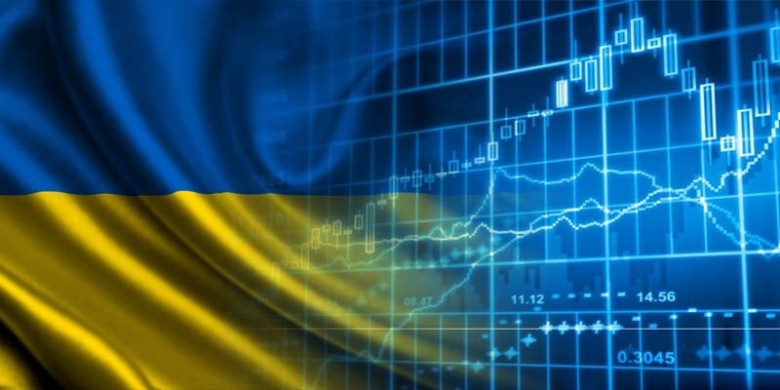 Миколаїв 2017Практикум для самостійного вивчення студентами денної та заочної, дистанційної форм навчання  спеціальності  «Менеджмент зовнішньоекономічної діяльності» навчальної дисципліни «Міжнародне виробниче співробітництво» розроблено: доктором економічних наук, професором Кіщаком  І.Т., доктором економічних наук, професором Іртищевой І.О. та  кандидатом економічних наук, доцентом  Порудєєвою Т.В. Рекомендовано до друку вченою радою Миколаївського національного університету імені В.О. Сухомлинського (протокол №  від       .2017 р.)Рецензенти:Гончаренко І.В. – доктор економічних наук, доцент кафедри світового сільського господарства і зовнішньоекономічної діяльності Миколаївського національного аграрного університету.Циганов С.А.- доктор економічних наук ,професор інституту міжнародних відносин Київського національного університету імені Тараса Шевченка.ЗМІСТВступ………………………………………………………………….………..…4Мета та завдання навчальної дисципліни………………………..….……6Програма навчальної дисципліни …………………...……….….…………….101.  Міжнародне виробниче співробітництво, міжнародна спеціалізація та кооперування…………..…………………………………………….….……….101.1. Сутність та фактори розвитку міжнародного виробничого співробітництва……………………….….…………………...……….….……..101.2. Особливості та види міжнародного виробничого співробітництва……..201.3. Сутність міжнародного поділу праці………………………………………421.4. Міжнародна спеціалізація у світовому господарстві……………………..491.5. Міжнародна виробнича кооперація………………………………………..531.6. Сутність та види транснаціональних компаній. Спільні підприємства…561.7 Роль транснаціональної корпорації в економічному розвитку країн світу…………………………………..……………………….….………………65Питання для самоперевірки……………………….….…………………………73Питання для самостійної роботи ……………………….….…………………. 74Тестові завдання………………………….….…………………………………..75Практичні завдвння ………………………….….………………………………862. Фінансово-промислові групи в сучасних тенденціях розвитку світової економіки……………………….….………………………….….…………….1052.1 Сутність та структурні елементи фінансово-промислових груп ………1052.2 Сутність та види міжнародних транспортних коридорів……………….1162.3 Транспорт, вантажі та складські приміщення……………………………1212.4 Митне супроводження та TIR-parking у логістичній системі транспортних коридорів …………………………………………………………………….....1382.5 Міжнародні транспортні контракти (договори)………………………….1532.6 Поняття та види вільних економічних зон ………………………………1602.7 Роль та місце України у міжнародному поділі праці …………………..168Питання для самоконтролю………………………………………………….175Питання для самостійної роботи……………………………………………..176Тестові завдання………………………….….…………………………….….177Практичні завдвння ………………………….….……………………………219Індивідуальна робота «Організація міжнародних автомобільних перевезень»……………………………………………………………..……...248 Список використаної та рекомендованої літератури………………..…….…263Додатки………………………………………………………….…….……….270Відомості про авторів………………………………………………….……...300ВСТУПДисципліна «Міжнародне виробниче співробітництво» є інтегрованою комплексною базовою навчальною дисципліною, яка дозволяє ознайомити здобувачів освітнього ступеня «Магістр» із науково-методичними підходами до вивчення складових міжнародного виробничого співробітництва у світовій системі економіко-господарських відносин, соціально-економічними закономірностями і принципами його розвитку, територіальною диференціацією світових економічних процесів у виробничих сферах, природно-ресурсним і трудовим потенціалом та іншими факторами розвитку.Практикум для самостійного вивчення студентами навчальної дисципліни «Міжнародне виробниче співробітництво» відповідають вимогам робочої програми навчальної дисципліни «Міжнародне виробниче співробітництво». Зміст складових «Практикуму для самостійного вивчення студентами здобувачів освітнього рівня «Магістр» навчальної дисципліни «Міжнародне виробниче співробітництво» надано у логічній послідовності з урахуванням дефініцій економічної термінології  на засадах причинно-наслідкових тенденцій та особливостей динамічних процесів розвитку міжнародного виробничого співробітництва. Це сприяє формуванню економіко-географічному мисленню студентів на науковому рівні, в методологічному осмисленні зосереджує їх увагу на сучасних факторах і проблемах міжнародного виробничого співробітництва.Представлений матеріал призначений для використання у процесі самостійного опрацювання дисципліни на підставі роз’яснювального та узагальнюючого характеру викладання теоретичного курсу та під час підготовки студентів до семінарських (практичних) занять, поточного та підсумкового контролю. Наведений матеріал у поєднанні з іншими джерелами інформації – основною і додатковою літературою, статистичними даними, періодичною літературою дозволяє студентам глибоко засвоїти теоретичний курс дисципліни та набути необхідних компетенцій.Необхідність підготовки «Практикуму для самостійного вивчення студентами навчальної дисципліни «Міжнародне виробниче співробітництво» пояснюється відсутністю універсальної розробки з курсу  «Міжнародне виробниче співробітництво»  для її самостійного вивчення Практикум для самостійного вивчення навчальної дисципліни «Міжнародне виробниче співробітництво» розраховано студентів денної (заочної) та дистанційної форми навчання спеціальностей «Менеджмент зовнішньоекономічної діяльності», «Менеджмент», «Економіка», «Міжнародні економічні відносини» та інших споріднених спеціальностей економічного спрямування.Мета,  завдання та компетенції з навчальної дисципліниМета: сформувати у студентів теоретичні знання і практичні павички у галузі міжнародного виробничого співробітництва; набуття ними умінь та компетенцій необхідних для виконання функцій і реалізації повноважень у сфері здійснення зовнішньоекономічної діяльності підприємства.Завдання: - розширення концептуальних та теоретико-методологічних засад формування світової, загальнодержавної та регіональної політик у виробничих галузях;- дослідження закономірностей та особливостей в розвитку міжнародного виробничого співробітництва у структурі світового господарства;- знання законодавчих та нормативно-правових засад діяльності суб’єктів підприємницької діяльності у сфері зовнішньоекономічної діяльності.У результаті вивчення навчальної дисципліни студент повинензнати:структуру світового господарства та міжнародного поділу праці;суб’єктів-учасників міжнародного співробітництва;структуру та напрями розвитку міжнародної спеціалізації і кооперування;складові функціонування міжнародних підприємства та документального супроводження зовнішньоекономічної діяльності;напрями міжнародного розвитку регіонів світу та місця України у міжнародному поділі праці.вміти:досліджувати та оцінювати тенденції розвитку світового господарства;аналізувати та прогнозувати напрями розвитку міжнародного поділу праці;оформлювати документи зовнішньоекономічної діяльності та міжнародних господарських контрактів;оцінювати результати економіко-виробничої діяльності господарюючих суб’єктів у сфері зовнішньоекономічних відносин.Зазначене має слугувати підставою здатності набуття магістром з зовнішньоекономічної діяльності компетенцій:загальнотеоретичними та практичними знаннями  щодо поняття міжнародного виробничого співробітництва;  виокремлювати та аналізувати сутність світового господарського комплексу та співробітництва;знаходити шляхи та напрями  розвитку міжнародного виробничого співробітництва;-  виокремлювати  та аналізувати види міжнародного виробничого співробітництва;-   розрізняти види та особливості міжнародного виробничого співробітництва у науково-технічній сфері;визначати  тенденції та напрями розвитку міжнародного співробітництва;знаннями щодо поняття та сутності міжнародного поділу праці;    оволодіти знаннями щодо історико-економічного аспекту розвитку міжнародного розподілу праці;оволодіти знаннями щодо поняття та сутності економічної інтеграції;оволодіти знаннями щодо поняття та напрямів міжнародної спеціалізації; розрізняти  види та шляхи розвитку спеціалізації; оволодіти знаннями щодо міжнародної спеціалізації країн;-     оволодіти знаннями щодо поняття міжнародної виробничої кооперації;-  використовувати  способи налагодження коопераційних зв’язків;розрізняти  критерії міжнародного кооперування;- оволодіти знаннями щодо поняття транснаціональних компаній та спільних підприємств;- оволодіти знаннями щодо впливу транснаціональних компаній на розвиток світової економіки;- оволодіти знаннями щодо спільних підприємств у системі міжнародних економічних відносин;- оволодіти знаннями щодо поняття міжнародних господарських контрактів; - оволодіти знаннями щодо принципів укладання та типів міжнародних контрактів;  - оволодіти знаннями щодо основних видів  міжнародних господарських контрактів;- оволодіти знаннями щодо поняття спеціальної (вільної) економічної зони; -  оволодіти знаннями щодо історико-економічного аспекту  розвитку вільних економічних зон; -  оволодіти знаннями щодо видів вільних економічних зон в Україні.Інвестиції в знання дають найвищі девіденди. Бенджамін ФранклінПрограма навчальної дисципліни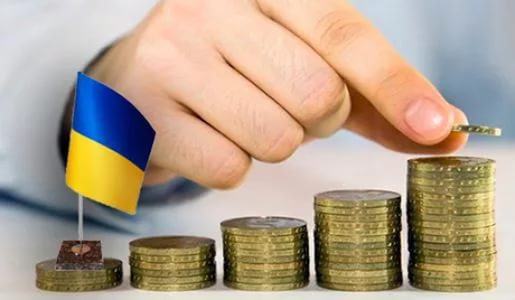 1. Міжнародне виробниче співробітництво та міжнародна спеціалізація і кооперуванняСутність та фактори розвитку міжнародного виробничого співробітництваПлан:Зміст поняття міжнародного виробничого співробітництва Сутність світового господарського комплексу та співробітництваШляхи розвитку міжнародного виробничого співробітництваМіні-лексикон: співробітництво, виробництво, продукція, міжнародний, суб’єкт підприємницької діяльності, кордон, транснаціональний, відносини. Міжнародне виробниче співробітництво – це форма міжнародних економічних відносин, яка виникає у сфері матеріального виробництва на основі міжнародного поділу праці з приводу виготовлення речових виробів, які можна використати для виробничого чи індивідуального споживання.Сучасний розвиток світового господарства супроводжується розвитком різних форм міжнародного співробітництва, що являють собою систему техніко-технологічних, організаційно-управлінських та економіко-виробничих відносин між господарюючими суб’єктами різних країн. До основних форм міжнародного співробітництва відносяться:міжнародна торгівля;міжнародний рух капіталів;міжнародна міграція робочої сили;міжнародний обмін технологіями;міжнародні валютні відносини;міжнародні кредитні відносини.Структурні зрушення, що відбуваються в економіці країн світу під впливом НТР, спеціалізація і кооперування промислового виробництва підсилюють взаємодію національних господарств. Це сприяє активізації зовнішньої торгівлі, яка опосередковуючи рух усіх міждержавних товарних потоків, зростає швидше виробництва. На кожні 10% зростання світового виробництва приходиться 16% збільшення обсягу світової торгівлі. Тим самим створюються більш сприятливі умови для його розвитку. Коли ж у торгівлі відбуваються збої, сповільнюється і розвиток виробництва та навпаки.         Під терміном зовнішня торгівля розуміють торгівлю якої-небудь країни з іншими країнами,що складається з оплачуваного ввозу (імпорту) і оплачуваного вивозу (експорту) товарів.          Зовнішньоторговельна діяльність поділяється за товарною спеціалізацією на торгівлю готовою продукцією, торгівлю сировиною і торгівлю послугами (рис.1.1).Зовнішньою торгівлею (ЗТ) є оплачуваний сукупний товарообіг між усіма країнами світу. Поряд з цим поняття «зовнішня торгівля» вживається й у більш вузькому значенні: відповідно до соціально-економічної структури світового ринку: наприклад, сукупний товарообіг промислового розвитку країн,сукупний товарообіг країн, що розвивається;відповідно регіональної структури світового ринку: сукупний товарообіг країн континенту, регіону, наприклад, країн Східної Європи і т.п. Розрахунки в ЗТ ведуться за світовими цінами, які розрізняються в залежності від часу,року, місця, умов реалізації товару,особливостей контракту. На практиці як світові ціни приймаються ціни великих,систематичних і стійких експортних або імпортних угод,що укладаються у визначених центрах світової торгівлі відомими фірмами-експортерами або імпортерами відповідних видів товарів. На багато сировинних товарів (зернові, каучук, бавовна й ін.) світові ціни встановлюються  в процесі операцій на найбільших світових товарних біржах.Рис.1.1 Товарна структура зовнішньої торгівліНа відміну від основних форм міжнародного співробітництва «міжнародне виробниче співробітництво» передбачає обов’язкову наявність сфери матеріального виробництва: речових виробів (рис. 1.2).Рис. 1.2. Графічне представлення поняття міжнародного виробничого співробітництваМіжнародне виробниче співробітництво реалізується в системі світового господарського комплексу, яка ґрунтується на матеріальному виробництві та сфері не матеріального виробництва. В свою чергу матеріальне виробництво поділяється на групи: А – виробництво засобів виробництва; Б – виробництво предметів споживання (рис. 1.3).Співвідношення між галузями дозволяє визначити рівень розвитку продуктивних сил і тип структури господарського комплексу тієї чи іншої країни (індустріальний, аграрний, постіндустріальний).Міжнародне виробниче співробітництво здійснюється у напрямках, логіку одного з яких розкриває його структура:енергетичне співробітництво;співробітництво у галузі сировинного виробництва;співробітництво у сфері переробного виробництва;агропромислове співробітництво;співробітництво у науково-технічній сфері.н заРис.1.3 Складові світового господарського комплексуФорми міжнародного виробничого співробітництваГалузевий аспект міжнародного середовища визначається поняттям PEST (politic, economic, social, technological). Ці складові є визначальними у розвитку міжнародного виробничого співробітництва.До основних рис міжнародного виробничого співробітництва відносять:стабільність і регулярність економічних відносин між партнерами різних країн;розподіл завдань у межах узгоджених програм;закріплення за партнерами виробничої спеціалізації на основі довгострокових угод між ними.Співробітництво являє собою самостійний шлях усуспільнення виробництва і на відміну від поділу праці знаходить вираз в самих різних видах підприємств. Співробітництво – це спільна діяльність багатьох людей, що працюють в одному підприємстві, незалежно чи великому чи малому за обсягами виробництва продукції, яка передбачає єдність організаційної та економічної структури в рамках якої здійснюється це виробництво та знаходиться у власності однієї чи декількох осіб.Важливою особливістю міжнародного виробничого співробітництва (МВС) є наявність довгострокових виробничих зв’язків між підприємствами. На відміну від міжнародної торгівлі, яка має разовий  не системний характер, відношення у сфері міжнародного виробничого співробітництва розраховані на тривалий період. У відповідності до цього договори про поставку продукції (товарів) укладаються на тривалий період, а самі поставки є стабільними і регулярними, що сприяє зацікавленості підприємств до цієї форми економічного співробітництва.Характерною особливістю МВС в сучасний період є те, що воно має комплексний характер, тобто базується не тільки на виробництві, а й на науково-дослідних роботах та збутовій діяльності, що безпосередньо обслуговують виробництво. Це обумовлено тим, що збут продукції, що спільно виробляється, може включати в себе погоджені виступи партнерів на ринку та вирішення питань технічного обслуговування реалізованої продукції, її подальшої модернізації з врахуванням вимог покупця (споживача).Однією з причин розвитку МВС є тенденція підвищення капіталоємності випуску нової продукції, яка потребує значних фінансових ресурсів. В свою чергу міжнародна спеціалізація і співробітництво у сфері виробництва скорочує час налагодження виготовлення нових товарів та знижує їх капіталоємність.До числа важливих мотиваційних переваг, що побуджують підприємства і фірми різних країн приймати участь у МВС відноситься і створювана їм можливість шляхом незначного росту придбання комплектуючих досягти значного збільшення випуску продукції на фініші, що є важливим при її реалізації за експортними операціями.До основних причин росту МВС відноситься бажання потужних підприємств і корпорацій збільшити доходи від експорту своєї продукції. Це обумовлено тим, що окремі країни вводять пряму  заборону на завезення готового обладнання чи машин, а виробники індустріально розвинених країн використовують відкриту можливість експорту аналогічних машин чи обладнання за рахунок комплектного набору. Крім того, в окремих країнах є різниця в імпортних зборах на машини в комплекті і на їх комплектний набір компонентів. З метою підвищення власних доходів, використовуючи цю різницю, експортери індустріальних країн переходили на експорт проміжної продукції.Співробітництво являє собою виробничі зв’язки між різними підприємствами, що приймають участь у виготовленні певного продукту, але при цьому зберігають власну господарську діяльність.Співробітництву властиві дві характерні риси: а) в умовах розвитку цього процесу самостійні виробники різних країн на договірних засадах здійснюють спільну діяльність по створенню окремих видів продукції, яка має адресне призначення і складає елементи кінцевої продукції, тобто підприємства, що кооперуються спеціалізуються або розподіляють між собою виробничі обов’язки з спільного випуску погодженої продукції;          б) кооперування передбачає обмін між учасниками проміжною продукцією, що спільно виробляється. Тут кооперування володіє характерними рисами міжнародного поділу праці і відповідно є однією із його форм.Міжнародне співробітництво у сфері виробництва є широко розповсюдженим типом виробничих відносин, які характеризуються довгостроковістю, стабільністю і регулярністю зв’язків між партнерами. Цей тип економічного співробітництва дозволяє підприємствам чи фірмам скоротити затрати на виробництво, відповідно знизити собівартість продукції, що ними виробляється. Зниження витрат виробництва веде до зміцнення стану фірм на національному і світовому ринках. Міжнародне співробітництво дозволяє вирішувати крупні чи значні завдання господарського комплексу країни, які не можливо було б вирішити без об’єднання зусиль виробників декількох держав. Тому воно користується популярністю серед учасників зовнішньоекономічних зв’язків.В існуванні міжнародних підприємств зацікавлені власне всі держави. В цілому їх місце в МВС за графічною інтерпретацією може виглядати наступним чином (рис. 1.4).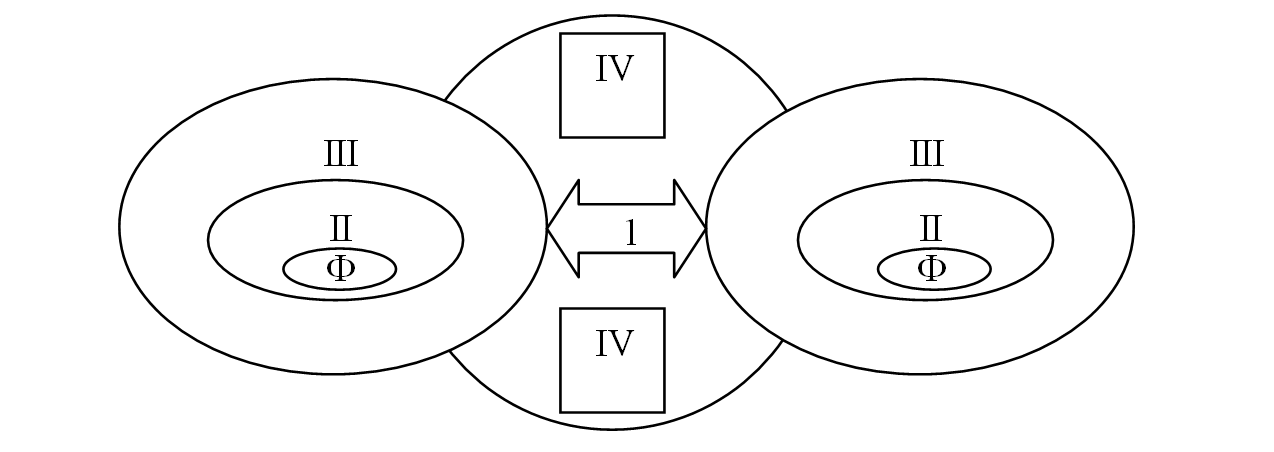 I – напрям потоків (товари, послуги, інформація, ресурси)II – національне середовище Фх та Фу (внутрішні обмеження)III – міжнародне середовище (міжнародні обмеження)А, Б – міжнародні підприємства       Рис. 1.4 Міжнародні підприємства у системі міжнародного виробничого                                                   співробітництваШляхами розвитку міжнародного виробничого співробітництва є:1. Здійснення виробничих зв’язків в промисловості та будівництві на підставі укладення угод про проведення спеціалізованих видів діяльності (підрядне співробітництво). Підрядне співробітництво існує у двох видах:     а) класичний підряд з випуску продукції; б) підряд на проектування і виготовлення вузлів, агрегатів та обладнання.2. Взаємна часткова спеціалізація на основі використання індустріальних ресурсів партнерів і поставок продукції один одному для створення власного кінцевого продукту.3. Реалізація партнерами спільної програми створення кожним з них власного кінцевого продукту. Як правило мова йде про розробку і виготовлення технічно-складного продукту, передбаченого цією програмою. Найбільший розвиток цього напряму розвитку МВС одержав у аерокосмічній промисловості; атомному, енергомашинному і кораблебудівництві. 4. Спільне створення господарських об’єктів ґрунтується на методі підрядного співробітництва та новій виробничій основі.5.Укладення міжнародних договорів та угод про виробничо-технічне і промислове співробітництво на створення  промислових, транспортних та інших об’єктів.2. Самий продуктивний день робочого тижня — вівторок.

3. 90 % всіх ресторанів є збитковими протягом свого першого року роботи.

4. Microsoft зробив 16 005 долларів доходу за перший рік роботи.
5. Нафтовий магнат Джон Д. Рокфеллер був першим у світі мільярдером.

6. Macintosh — це назва сорту яблук, улюбленого фрукта Джобса.7. American Airlines заощадили 40 000 доларів, вилучивши всього лише одну оливку із салатів, що подаються пасажирам першого класу.
8. 80% всіх іграшок світу  зроблено в Китаї.
9. Китайська прислів'я говорить: "Той, хто не вміє посміхатися, не повинен займатися торгівлею".Особливості та види міжнародного виробничого співробітництваПлан:Види міжнародного виробничого співробітництва.Особливості міжнародного виробничого співробітництва у науково-технічній сфері.Тенденції розвитку міжнародного співробітництва.Міні-лексикон: енергетика, сировина, переробна сфера, агропромисловий комплекс, науково-технічна діяльність, ресурси, власність, ліцензія, підприємства, інформаційне забезпечення.Розвиток міжнародних економічних відносин обумовлений відмінностями у наділеності країн факторами виробництва (економічними ресурсами). Це веде, з одного боку, до міжнародного поділу праці, а з іншого – до переміщення цих факторів між країнами.Міжнародне виробниче співробітництво на підставі історичного поступу становлення в практичному плані реалізується у всіх сферах господарської діяльності суспільства, оскільки  покликане забезпечити його необхідними ресурсами для подальшого розвитку та функціонування.Міжнародне енергетичне співробітництвоОбмеженість паливних ресурсів помітно впливає на розвиток міжнародного співробітництва у сфері енергетики. Промислово розвинені країни формують політику у добуванні природних ресурсів (паливно-енергетичних) в економічно слабших країнах світу. У багатьох випадках паливні ресурси належать світовим транснаціональним корпораціям індустріально розвинених країн або повністю ними контролюються. До основних паливно-енергетичних ресурсів відносять  нафту, природний газ, вугілля, уран.Магістральними напрямами розвитку науково-технічного прогресу в енергетичній сфері є відкриття і використання нових видів і джерел енергії (енергія води, вітру, сонця) та автоматизація і підвищення енергоозброєності світової економіки.Міжнародне співробітництво у сфері енергетики привело до утворення міжнародних організацій та об’єднань:а) Організація країн експортерів нафти (ОПЕК), заснована в 1960 році. Метою створення є захист інтересів основних нафтодобувних країн Азії, Африки та Латинської Америки в конкурентних змаганнях з нафтовими монополіями, а також координація добування та експорту нафти і узгодження цін. Найбільші запаси нафти сконцентровано в країнах: Саудівська Аравія, Кувейт, Іран.б) Міжнародне агентство з атомної енергії (МАГАТЕ), створене в 1957 році, входить в систему ООН на правах автономного органу. До основних цілей агентства відносяться розвиток міжнародного співробітництва в галузі мирного використання атому та запобігання розповсюдженню ядерної зброї.в) Європейське об’єднання вугілля і сталі (ЄОВС), створене в 1951 році.г) Європейське співтовариство з атомної енергії (ЄВРАТОМ), створене в 1957 році з метою об’єднання ресурсів атомної енергії, атомної промисловості і науково-технічного персоналу у сфері фізики та енергетики.Магістральні напрямки розвитку науково-технічного прогресу в енергетичній сфері:відкриття і використання нових видів і джерел енергії(енергія води, вітру, сонця.)автоматизація і підвищення енергоозброєності світової економіки.На території Очаківського та Березанського районів Миколаївської області реалізовуються проекти з будівництва вітрових електростанцій:ТОВ «Вітряний парк Очаківський» на території с. Дмитрівка Очаківського району та с. Тузли Березанського району в рамках будівництва 120 вітроагрегатів потужністю 300 МВт реалізувало будівництво 19 вітроагрегатів потужністю 47,5 МВт, у тому числі 4-х у 2014 році (10 МВт).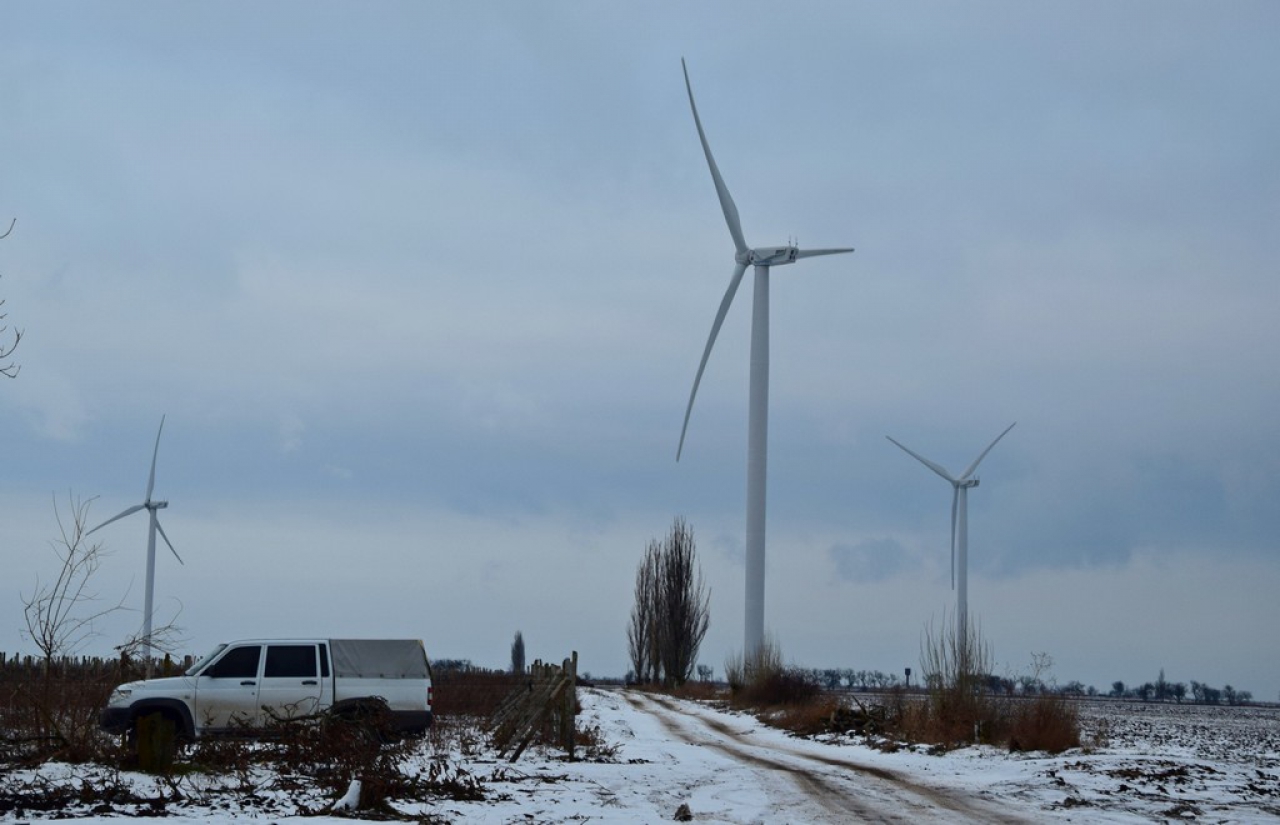 Рис.1.5. ТОВ «Вітряний парк Очаківський» на території с. Дмитрівка Очаківського району, Миколаївської областіЗ квітня 2012 року Очаківською ВЕС вироблено 415,9 млн.кВт.год., у тому числі 2013 року - 176,3 млн.кВт.год., 2014 року - 109,6 млн.кВт.год., 2015 року - 130 млн.кВт.год.За результатами роботи вітроагрегатів ТОВ «Повітряний парк Очаківський» ефективність зазначених агрегатів в 1,36 рази більше ніж аналогічних агрегатів ТОВ «Повітряний парк Новоазовський».ТОВ «Тилігульска ВЕС» планує будівництво ВЕС на території Анатоліївської, Ташинської та Краснопільської сільських рад Березанського району потужністю 500 МВт (162 вітроагрегати по 3 МВт). Орієнтовна вартість інвестицій - 10 млрд.грн. На даний час розроблений проект землеустрою щодо відведення земельної ділянки загальною площею 18 га. Будівництво буде здійснюватися у 4 черги (по 40 вітроагрегатів у чергу). Будівництво І черги заплановано на II півріччя 2016 року.ТОВ «Вітряний парк «Причорморський» ведуться передпроектні розробки з будівництва ВЕС потужністю 100 МВт на території сільських рад Очаківського та Березанського районів. Першу чергу потужністю 11 МВт (2 вітроагрегати потужністю по 2,5 Мвт кожна у с. Дмитрівка Очаківського району та 2 вітроагрегати потужністю по 3 МВт кожна у с. Тузли Березанського району) планується ввести в експлуатацію у II півріччі 2016 року. Вартість інвестицій 1 черги - 360 млн. грн, всього інвестицій - близько 1,5 млрд. грн. Земельні питання під будівництво ВЕС на даний час остаточно не вирішені.ТОВ «Південно-Українська вітроелектростанція» виготовлено проект на будівництво ВЕС потужністю 300 МВт (67 вітроагрегатів по 5 Мвт кожний). Проект буде реалізований на території Дмитрівської, Парутинської, Солончаківської, Островської сільських рад Очаківського району. Земельні питання вирішені. Орієнтовна вартість будівництва - 450 млн.Євро. Початок будівництва І черги ВЕС потужністю 25 МВт (5 вітроагрегатів по 5 МВт кожний) на території Парутинської та Островської сільських рад заплановано на червень 2016 року). Орієнтовна вартість будівництва - 75 млн.Євро.ТОВ «Повітряний парк Березанський» ведуться передпроектні розробки з будівництва ВЕС потужністю 200 МВт на території сільських рад Березанського району. Орієнтовна вартість інвестицій - 4 млрд.грн.Станом на 01.01.2016 питома вага встановленої потужності вітроагрегатів Миколаївській області становить 10% від загальної діючої потужності вітроагрегатів України.Реалізація вищезазначених проектів з будівництва вітряних електростанцій в Миколаївській області дозволить збільшити встановлену потужність вітряних електростанцій України на 1000 МВт при залученні інвестицій в область в розмірі 20 млрд.грн.Міжнародне співробітництво у сфері сировинного виробництваМіжнародне співробітництво у сфері сировинного виробництва – це напрям міжнародного виробничого співробітництва в дослідженні, розвідуванні та добуванні природних ресурсів, які відіграють роль предметів праці в промисловому виробництві. Сировину поділяють на промислову та сільськогосподарську.Міжнародне співробітництво в сировинній сфері здійснюється на:світовому ринку чорних та кольорових металів;світовій кооперації у виробництві хімічної сировини та штучних сировинних матеріалів;світовому ринку лісових ресурсів.З розвитком науково-технічного прогресу відбувається структурна зміна у міжнародному співробітництві у сировинній сфері, помітно скорочується доля одних видів сировини, а виробництво й застосування інших видів зростає, здійснюється більший видобуток кольорових металів, спостерігається тенденція перенесення хімічної промисловості з розвинених країн у країни, що розвиваються в зв’язку з посиленням екологічного контролю у розвинених країнах. Міжнародні організації у сировинній сфері: Європейське об’єднання вугілля і сталі; Міжнародна бокситова організація; урановий картель.Російська алюмінієва компанія Об'єднана компанія (ОК) «РУСАЛ», United Company RUSAL, UC Rusal , найбільший у світі виробник первинного алюмінію й один з найбільших виробників глинозему. 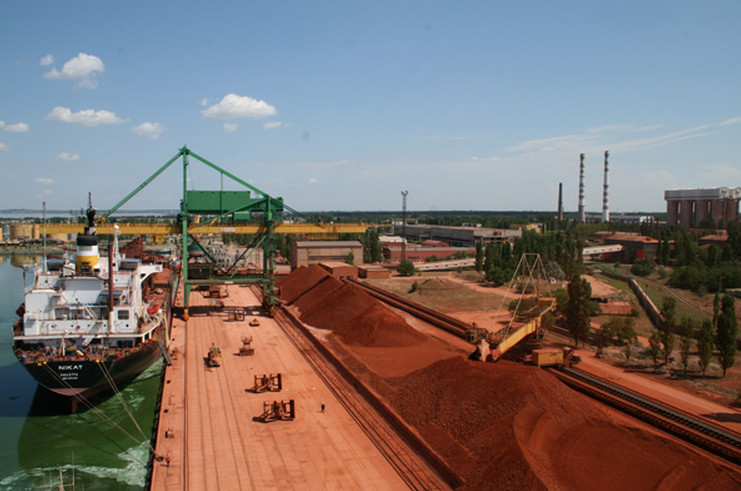 Рис.1.6.  Об'єднана компанія (ОК) «РУСАЛ», МиколаївСумарна потужність всіх заводів компанії по виплавці алюмінію складає 4,7 млн тонн, по випуску глинозему - 11,5 млн тонн. Компанія входить у двадцятку найбіль¬ ших компаній Російської Федерації за обсягом реалізації продукції й ринкової вартості. В 2006 році по обороту компанія займала 6 місце серед європейських компаній. Активи ОК «Русал» розташовані в 19 країнах на п'я тьох континентах. До складу компанії входять 47 підприємств, на яких працюють близько 72 тис. чоловік. ОК «РУСАЛ» володіє більше 25 % акцій ДМК «Норильский нікель», найбільшого у світі виробника нікелю й палладія й одного з найбільших виробників платини й міді. Структура ОК «РУСАЛ» заснована на прин¬ ципах децентралізації управління й максима¬ льної концентрації на кожному з напрямів дія¬ льності компанії. Основною структурною оди¬ ницею є дивізіон - підрозділ, що має чітку спе¬ ціалізацію і високий ступінь автономності, у завдання якого входить реалізація конкрет¬ них напрямів стратегії розвитку компанії. У компанії працюють сім дивізіонів: алюмініє вий дивізіон «Схід» (6 алюмінієвих заводів); алюмінієвий дивізіон «Захід» включає росій¬ ські та закордонні алюмінієві заводи; глинозе¬ мний дивізіон «Схід», до складу якого входить і Миколаївський глиноземний завод; міжнаро¬ дний глиноземний дивізіон включає підпри¬ ємства з виробництва глинозему для його реа¬ лізації на міжнародних ринках; пакувальний дивізіон об'єднує підприємства з виробництва фольги і продукції на її основі; енергетичний дивізіон забезпечує розвиток енергетичної бази компанії, реалізацію стратегії диверсифі- кованості й створення глобальної енергомета- лургічної корпорації; інжинірингово-будівель¬ ний дивізіон виконує завдання щодо розвитку науково-технічної бази компанії, модернізації виробництва, створення й впровадження но вих технологій. ТОВ «Миколаївський глиноземний за вод» (МГЗ) - провідне підприємство алюмініє вої галузі України, одне з найбільших у Європі, виробник металургійного глинозему (оксиду алюмінію) сировини для виробництва алюмі¬ нію. У загальному об'ємі галузі кольорової ме¬ талургії України частка глиноземного заводу становить 20%; через дочірню компанію - ТОВ «Український алюміній» входить до хол дингової компанії «РУСАЛ». Основні споживачі глинозему - заводи-виробники алюмінію, які входять до складу ОК «РУСАЛ». Тут проявляються складові виробничої кооперації МГЗ в рамках ОК «РУСАЛ». МГЗ поставляє всю номенклатуру своєї продукції на підприємства України: Запорізь кий вогнетривкий завод, Коростеньський фа рфоровий завод, Житомирське підприємство «Біомедскло», завод «Коагуляція», Херсонсь кий комбайновий завод, Сумське НВО ім. Фрунзе, цементні заводи міст Одеси і Здолбунова. Якісна вапняна паста реалізується в Миколаївській, Херсонській і Рівненській областях. Позитивний вплив на збільшення випуску і поліпшення якості продукції забезпечила домовленість «Російського алюмінію» про 25- річне управління гвінейською державною «Компанією бокситів Киндії». Розширення видобування бокситів на копальні, якою управляє ОК «РУСАЛ», дозволило надійно за безпечити ТОВ «МГЗ» основною сировиною гарантованої якості, що дозволяє витримува¬ ти технологію виробництва, не міняючи її кожного разу залежно від змінних умов поста¬ вок. Щомісячні надходження гвінейських бок ситів на МГЗ значно перевищують 100 тис. тонн. Інтегрованість заводу в національну еконо¬ міку України обумовлена його постачальника¬ ми (понад п'ять сотень українських підприємств). Завдяки інтеграційним зв'язкам з «Російським алюмінієм» Миколаївський глиноземний завод має довгострокову перспективу забезпечення сировиною і налагоджену систему збуту готової продукції. Завдяки сучасній технології виробництва ТОВ «МГЗ» забезпечується висока якість продукції відповідно до міжнародних стандартів. Досягненню успіху підприємства значною мірою сприяє горизонтальна кооперація з іншими підпри ємствами холдингу.Міжнародне співробітництво у переробних галузях промисловостіМіжнародне співробітництво у переробній сфері виробництва – це міжнародне виробниче співробітництво, яке здійснюється у формі міжнародної спеціалізації та кооперації переробного виробництва на різних рівнях господарювання і координується міжнародними організаціями та характеризується значним асортиментом продукції, що випускається в світі.З розвитком нових досягнень науки і техніки структура переробної промисловості постійно змінюється. Помітно розширюється співробітництво у виготовленні комп’ютерної техніки та технологій, ширше застосування у переробній промисловості знаходять порошкова металургія, нові високоміцні пластичні матеріали, тканини та інші штучні вироби, які змінюють природні матеріали, розв’язуючи цим проблему обмеженості ресурсів і залежності ряду країн від імпорту ресурсів.При ООН діє спеціалізований заклад з промислового розвитку ЮНІДО (створений в 1966 році). При ЮНІДО функціонує Банк промислової та технологічної інформації.Американська харчова компанія «PepsiCo, Inc.», штаб-квартира якої знаходиться у м. Пе- рчейз (штат Нью-Йорк, США), заснована в 1965 році шляхом злиття «The Pepsi Cola Company» (заснованої в 1898 році фармацев том з Північної Кароліни Калебом Брздхемом) і компанії «Frito Lay». До 1997 року компанія володіла мережами швидкого харчування «KFC», «Pizza Hut» й «Taco Bell», які згодом були виділені в компанію «Yum! Brands». В 1998 році «PepsiCo» придбала компанію «Tropicana», 2001 року - компанію «Quaker Oats». Наприкінці першого десятиліття XXI століття компанія здійснила ряд великих придбань в Україні та Російській Федерації, зокрема у 2007 році приєднавши компанію ТОВ «Сандора».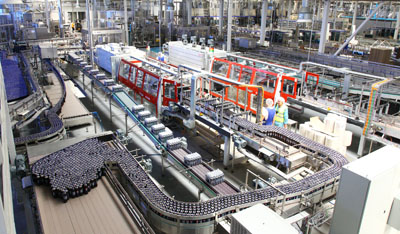 Рис.1.7. ТОВ «Сандора», Миколаївська областьЗа три роки «PepsiCo» інвестувала близько 100 млн дол. США в компанію ТОВ «Сандора». Компанія ТОВ «Сандора» створена у 1995 році і є лідером вітчизняного сокового ринку. За даними незалежних досліджень компанії «MEMRB-IRI UKRAINE» на сьогодні частка компанії «Сандора» складає 47 % ринку соків України. До продуктового портфелю компанії сьо годні входить 20 торгових марок, серед яких 9 сокових брендів («Сандора», «Сандора Ексклю- зив», «Сандора Мультиактив», «Сандора Мікс», «Сандорик», «Садочок» і «Садочок» Морс, «Миколаївський соковий завод», «Бонус»); холодний чай «LIPTON ICE TEA»; 5 марок газованих безалкогольних напоїв («Pepsi», «Pepsi Light», «Pepsi MAX», «Pepsi+1», «7UP»); два бренди вина «Святкова Колекція» і «Золота Ольвія»; енергетичний напій «Adrenaline Rush»; чипси (Lay's, Lay's MAX і Lay's Strong).Торгові представництва ТОВ «Сандора» обслуговують значну частину території України та експортують 20 % продукції, що складає більше 60% всеукраїнського експорту соків. Продукція компанії представлена в понад 20 країнах світу: США, Великобританії, Німеччи ни, Швеції, Ізраїлі, Греції, Польщі, Канаді, а та кож в країнах ближнього зарубіжжя - Росії, Білорусії, Молдові, Литві, Латвії, Естонії, Азер¬ байджані, Вірменії, Грузії, Казахстані, Киргизстані, Туркменії та Таджикістані.Індекс впізнавання продукції компанії «Сандора» у споживачів складає 90%. Це найвищий показник серед усіх виробників соків і сокової продукції в Україні. Продукція ТОВ «Сандора» представлена в усіх цінових категоріях й доступна споживачеві з будь-яким рівнем доходу. Підрозділ продажів ТОВ «Сандора» надає весь спектр послуг, пов'язаних з реалізацією продукції компанії як на території України, так і за її межами. У структурі цього підрозділу працює понад 800 працівників. В ньому виділено три основні напрями діяльності: прямі продажі, продажі через дилерів, експорт. Відділи прямих продажів знаходяться в 9-ти областях України: Київській, Дніпропетровській, Донецькій, Харківській, Львівській, Рівненській, Миколаївській, Одеській, Запорізькій та Криворізькій, а також в містах Херсон та Луцьк. Територія України розбита на 5 дивізіонів, в кожному з яких працюють дилери та філіали  компанії «Сандора». В компанії створені профільні бюро по роботі з каналом ОТ (організована торгівля) і каналом «Кабаре» (кафе, бари, ресторани), які розробляють стратегію і здійснюють продажі й сервіс в даних ка налах збуту. В країнах Білорусь, Молдова, Азербайджан, Вірменія та Киргизстан компа нія є лідером сокового ринку. Міжнародне агропромислове співробітництвоМіжнародне агропромислове співробітництво – це міжнародне співробітництво на різних рівнях господарювання, пов’язане з виготовленням сільськогосподарських засобів праці, аграрним виробництвом та переробленням агросировини і реалізацією агропродуктів.У галузі агропромислового виробництва утворені різні корпоративні зв’язки. Відомі такі картельні угоди між: Малазія, Індонезія, Тайланд, Шрі-Ланка – виробництво каучуку;Індія, Шрі-Ланка – вирощування і виробництво чаю; Бразилія та Колумбія – вирощування та виробництво кави; Центральноамериканські країни і Еквадор – вирощування бананів.При ООН діє спеціалізований заклад з питань аграрного співробітництва – Продовольча та сільськогосподарська організація (ФАО), заснована в 1945 році, яка здійснює координацією роботи міжурядових організацій з питань розвитку сільського господарства, надання допомоги країнам, що розвиваються в сфері аграрного виробництва.Міжнародні агропромислові компанії «Noble Agri» (Китай) та «Bunge» (США) в 2015 році інвестували в Миколаївський морський порт більше 2,0 млрд. грн. (приблизно 76,1 млн. дол. США) в зернові термінали та маслоекстракційний завод.Компанія «Бунге Україна» є українським підрозділом міжнародної інтегрованої компанії Bunge Ltd, що працює на ринку сільгосппродукції й продуктів харчування. Bunge Ltd заснована в 1818 р. в Амстердамі, у цей час головний офіс компанії перебуває в Уайт Плейнс, Нью-Йорк, США. Чисельність працівників перевищує 22000 чоловік в 32 країнах миру. Оборот компанії складає близько 25 мільярдів доларів за рік. Bunge є світовим лідером в області переробки насіння олійних культур та на ринку бутильованої рослинної олії. 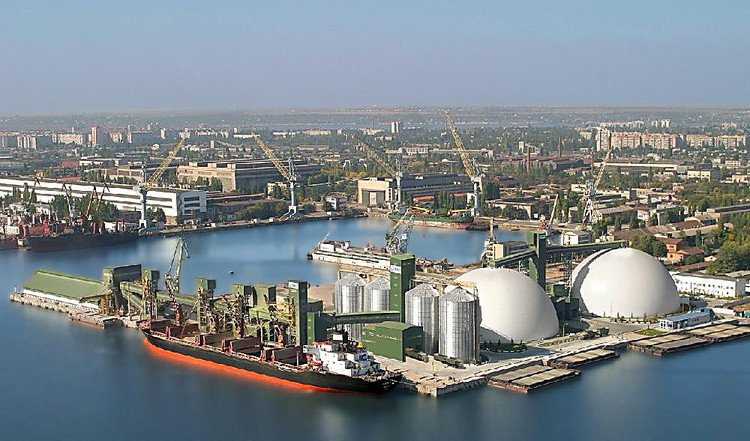 Рис.1.8. Компанія «Бунге Україна», Миколаївська областьОсновними напрямками діяльності є: виробництво добрив і кормів для тварин; закупівля зернових і насіння олійних культур в основних виробляючих регіонах світу та транспортування їх до покупців по всьому світу; переробка для виробництва кормів для тваринництва та рослинної олії для харчової промисловості, громадського харчування та біопаливної промисловості; виробництво бутильованої рослинної олії, майонезу, маргарину та інших харчових продуктів для споживачів; виробництво борошна з пшениці та кукурудзи для харчової, хлібобулочної та пивної галузей промисловості й для інших комерційних споживачів. За рахунок трьох основних напрямків – агорбізнес, виробництво добрив та продуктів харчування, компанії вдалось створити інтегрований агробізнес та встановити лідируючу глобальну присутність в харчовому ланцюзі «від фермера до споживача». Компанії «Бунге Україна» належать більше 94% акціонерного капіталу ЗАТ з іноземними інвестиціями «Дніпропетровський олієекстракційний завод», зернотрейдер ДП з ІІ «Сантрейд», а також елеватори в Одеській, Дніпропетровській, Кіровоградській областях та в Криму. В портфель компанії входять торговельні марки «Олейна», «Разумница» та «Ideal». Річний оборот компанії «Бунге Україна» становить близько 350 млн. доларів.На сьогоднішній день в світі посилюється взаємозв’язок і взаємовідносини національних економік і світового господарства. Кожна країна потребує доступу до світового ринку, але в умовах потужної міжнародної конкуренції це є не простим завданням. В практичному плані це може реалізуватись участю країн в міжнародних економічних об’єднаннях.Створення міжнародних організацій є результатом пошуків ефективних засобів вирішення економіко-виробничих ситуацій, які стосуються інтересів різних країн. Всі міжнародні організації умовно поділяються на типи:адміністративні установи, що займаються розв’язанням спеціальних технічних завдань (наприклад, вирішенням проблеми регулювання діяльності міжнародних засобів комунікації);організації, які займаються винесенням рішень з міжнародних спорів або примирення протистоячих одна одній сторін;міжнародні організації загального характеру, глобального чи регіонального рівня основною метою діяльності яких є забезпечення безпеки і співпраці з широкого кола питань, переважно в сфері економіки.Узагальнена схема основних типів міжнародних організацій представлене на рис. 1.9 до яких відносяться економічні спілки або союзи.Рис. 1.9. Основні типи міжнародних організаційЕкономічні спілки або союзи можуть бути:регіональні (ЕС, Латиноамериканська асоціація інтеграції (ЛАІ));спеціальні (Міжнародне агентство по атомній енергії (МАГАТЕ));товарно-виробничі (ОПЕК);інвестиційні (МВФ, МБРР, ЄБРР).Європейський союз – об’єднання, в рамках якого найяскравіше виявляються сучасні інтеграційні процеси. Початок об’єднанню поклала угода 1951 року про Європейське об’єднання вугілля і сталі (ЄОВС) Франції, ФНР, Італії, та ряду інших країн. У 1957 році створено «Спільний ринок» і Європейське співтовариство з атомної енергії. Сьогодні в ЄС створені умови для економічного, валютно-фінансового, політичного співробітництва країн-учасниць, узгоджується зовнішня політика і безпека в регіоні. Створено єдиний ринковий простір без внутрішніх кордонів, у якому забезпечується вільне переміщення товарів і послуг, капіталів та робочої сили і функціонує єдина валюта – євро. Нині в ЄС входить 25 країн.Асоціація держав Південно-Східної Азії (АСЕАН) утворена в 1967 році з метою сприяння соціально-економічному розвиткові країн-учасниць, взаємодопомозі у проведенні науково-дослідних робіт, спільній зовнішньоекономічній діяльності, підтриманню миру та стабільності в регіоні.Організація Африканської єдності (ОАЄ), яка реорганізована в Африканський Союз, створена в 1963 році й охоплює 50 країн-учасниць. Її метою є сприяння єдності між африканськими країнами, інтенсифікація і координація їхніх зусиль для підвищення життєвого рівня в Африці, посилення міжнародного співробітництва.Митний і економічний союз Центральної Африки (ЮДЕАК) утворено в 1964 році для формування спільного ринку Центральної Африки, усунення торговельних бар’єрів, створення спільних підприємств, розвитку транспортної мережі, уніфікації податкових систем, тощо.Латиноамериканська асоціація інтеграції (ЛАІ) утворена в 1983 році з метою сприяння співробітництву країн регіону, прискорення їх соціально-економічного розвитку, регіонального використання ресурсів, створення латиноамериканських транснаціональних корпорацій, розвитку транспорту, туризму, прироохоронних програм. У рамках ЛАІ діють три об’єднання: Амазонський пакт, Ла-Платська і Андська групи.2. Міжнародне науково-технічне співробітництвоМіжнародне науково-технічне співробітництво (МНТС) – це форма міжнародних економічних відносин, яка являє собою систему економічних зв’язків у сфері перетину науки, техніки, виробництва, послугової діяльності та торгівлі і існує на основі спільних, наперед вироблених та узгоджених намірів, які закріплені в міжнародних економічних договорах.Структуру МНТС формують:створення координаційних міжнародних програм, спільних науково-технічних досліджень;міжнародне ліцензування, обмін науково-технічними документами, патентами, ліцензіями;міжнародний інжиніринг;підготовка наукових та інженерно-технічних кадрів;проведення міжнародних науково-технічних конференцій, симпозіумів;створення та функціонування міжнародних науково-дослідних інститутів і організацій;розробка науково-технічних прогнозів.Пріоритетними напрямами розвитку МНТС є:електронізація та автоматизація виробничих процесів;мирне використання атомної енергії;розширення практичного використання біотехнології та генної інженерії;космічні дослідження.Міжнародне науково-технічне співробітництво ґрунтується на використанні інтелектуальної власності та світового ринку технологій. Інтелектуальну власність визначають як відносини між людьми, які виникають з приводу присвоєння, володіння, користування та розпорядження щодо результатів інтелектуальної власності. Інтелектуальна власність – це володіння виключним правом, яке визначає виключення і обмеження доступу, передання, контролю та відповідальності щодо об’єкта інтелектуальної власності.Предметом (об’єктом) інтелектуальної власності є: новітні технології, наукові відкриття, винаходи, виробничий та інший досвід, ноу-хау, дослідні або промислові зразки устаткування, апаратура, інструменти, технологічні лінії, документація, способи виробництва. Свідоцтвом інтелектуальної власності є патент – документ, який видається компетентним державним органом на певний термін винахіднику чи його правонаступнику, де засвідчується авторство і виключне право на винахід (Додаток А, Б,В,Г,Д).Проблема міжнародного патентування полягає в тому, що в різних країнах по різному побудовані правила щодо патентування. В США Патентне бюро повинно вирішити хто є першим, істинним та оригінальним винахідником, а час подання заявки на винахід не грає значимої ролі, так як це практикується в країнах Європи (при цьому сам винахідник залишається невідомим). До основних міжнародних форм передання технологій відносять: продаж патентів; міжнародне ліцензування; міжнародний інжиніринг; спільне проведення науково-дослідних та дослідно-конструкторських робіт; іноземні інтелектуальні інвестиції; міжнародні міжвузівські стосунки; наукові міжнародні конференції, симпозіуми, семінари; комп’ютерні банки даних (Банк промислової та технологічної інформації при ЮНІДО); технологічний шпіонаж.Міжнародне ліцензування – це структурний елемент міжнародного науково-технічного співробітництва, що виступає у вигляді міжнародної ліцензійної торгівлі ліцензіями на винаходи, патентами, технологіями, ноу-хау. Ліцензія – це дозвіл, який видається ліцензіаром ліцензіату на промислове і/або комерційне використання винаходу протягом обумовленого терміну за винагороду. Ліцензійна торгівля на світовому ринку здійснюється шляхом укладання ліцензійних угод.Основними видами ліцензійних угод є:а) проста ліцензія – ліцензіар дозволяє на певних умовах використовувати винахід ліцензіату, залишаючи при цьому за собою право, як самостійно користуватися так і видавати аналогічні ліцензії іншим зацікавленим особам; б) виключна ліцензія – ліцензіар має право сам користуватись винаходом і дозволяє використовувати винахід виключно ліцензіату.Беззаперечним є той факт, що важливим досягненням сучасного етапу науково-технічного прогресу є стрімкий розвиток електроніки, інформатики, біотехнології, виробництва нових композитних матеріалів. У цих умовах змінюються місцями «матеріальний» і «інтелектуальний» фактори виробництва. Так, на складання сучасних електронних схем сьогодні 2% витрат йде на первинні матеріали, 98% – на кваліфіковану працю. Відповідно до цього у  структурі капіталу країн Заходу питома вага фізичного капіталу знизилися з 78-80 % до 20-33%; людського – збільшилося з 20-22 % до 67-70 %.Сучасна здатність управляти матеріальним середовищем, що оточує нас, набагато обійнула здатність управляти суспільним середовищем і розуміти його. Обчислювати машини використовуються розумно лише у 10% випадків . Це обумовлено людським фактором: обчислювальна машина ціна рівно настільки, наскільки ціна людина, що її використовує. Машина може дозволити людині просунутися далі за коротший час, але людина зобов’язувати мати ідеї і на ранній стадії перевірки ідей не повинна бути залежною від обчислювальної машини.Розвиток супутникового зв’язку, новітніх транспортних засобів і комунікацій формує своєрідний механізм спрямування інформації, що дозволяє підтримувати постійний зв’язок із будь-якої точки світу і сприяє розвитку міжнародних мереж підприємств, пов’язаних між собою єдиним виробничим процесом. Знаходячись у різних країнах, вони можуть управлятися з одного центру і по єдиному плану. Миттєво отримана інформація про виробництво, збут, рентабельність і т.д. на всіх ділянках за допомогою комп’ютерного забезпечення, що перемінили вже п’ять поколінь, і сучасних засобів оптичного і космічного зв’язку сприяє прийняттю вчасного рішення про коригування в глобальному масштабі.Інформаційні технології (ІТ) за своєю суттю та значимістю сучасний період займають провідне місце у матеріальному виробництві. За  європейськими вимірами один фахівець – айтішник має бути на 30-50 чоловік, які задіяні у різних сферах діяльності. Для нормального розвитку України на 15 млн чол., які працюють необхідно 0,5 млн ІТ- фахівців. Наявний науково-технічний потенціал в Україні, зокрема кількість і кваліфікаційний рівень персоналу, що володіє відповідними науковими знаннями, а також створює умови для розробки інновацій, інноваційної інфраструктури, надає можливість вести інноваційну діяльність всередині регіонів не лише на окремо взятому пі- дприємстві, але і при співпраці підприємств у кластері. Також функціонування достатньої кількості наукових закладів (вищих навчальних закладів, науково-дослідних інститутів і т. п.), що мають відповідну базу для проведення наукових досліджень, надає можливість у кооперації з промисловими підприємствами проводити дослідження, розробки нових технологій і устаткування для ви- робництва продукції і надання послуг. Отже, враховуючи галузеву спеціалізацію кожного конкретного регіону, а також наявність наукових організацій, необхідно не лише створення регіональних кластерів, але і організовувати їх кооперування з іншими промисловими підприємствами та науковими організаціями інших регіонів для подальшого розвитку. Особливо це стосується вітчизняних регіонів і єврорегіонів за участю України .На даний час в Україні підписано понад тридцять угод на міжурядовому рівні про співпрацю у сфері науки і технологій, зокрема з країнами ЄС, СНД, США, Канадою, Японією. Розвивається науково-технічна співпраця між Україною та ЄС у рамках П’ятої рамкової програми у сфері науково-технологічного розвитку при фінансовій підтримці Комісії ЄС з питань науки та технологій, реалізуються ініціативи ЄС у сфері науково-технічного розвитку програм (INTAS, ТАСIS, СОРЕRNICUS та ін.).У 2015 році Україна стала асоційованим членом Рамкової програми Європейського Союзу з досліджень та інновацій «Горизонт 2020». Дане членство надало українським учасникам рівноправний статус з їхніми європейськими партнерами, а також відкрило можливості впливу на формування змісту Програми.«Горизонт 2020» – це найбільша програма Європейського Союзу з фінансування науки та інновацій з загальним бюджетом близько 80 млрд. євро, розрахована на 2014 – 2020 роки.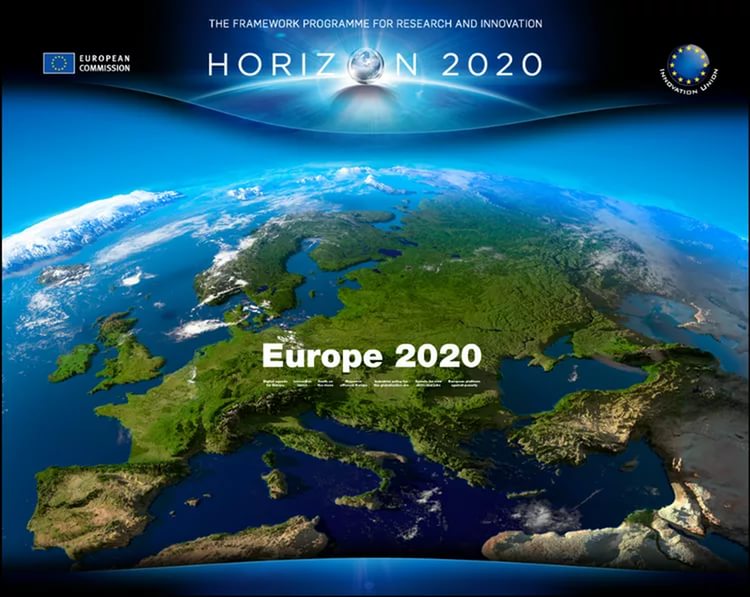 Рис. 1.10. Програма Європейського Союзу «Горизонт 2020»  Програма сконцентрована на досягненні трьох головних завдань:-  Зробити Європу привабливим місцем для першокласних науковців;-   Сприяти розвитку інноваційності та конкурентоспроможності європейської промисловості і бізнесу;-   За допомогою науки вирішувати найбільш гострі питання сучасного європейського суспільства.  Відповідно до цих завдань, Програма «Горизонт 2020» поділена на три основні напрямки:1) Передова наука, яка є відкритою для високоякісних індивідуальних та командних дослідницьких проектів в усіх галузях знань, включаючи гуманітарні;2)  Лідерство у галузях промисловості, в яких фінансується розробка нових технологій і матеріалів, включно з ICT та космічні дослідження; крім того, в межах цього напряму доступні фінансові інструменти для впровадження інновацій у малому та середньому бізнесі;3)  Суспільні виклики, з широким спектром дослідницьких проектів від поліпшення якості транспорту, їжі, системи охорони здоров’я та безпеки до питань європейської ідентичності і культурної спадщини.Три зазначені напрямки, у свою чергу, поділені на кілька тематичних конкурсів кожен. Щодва роки, Європейська Комісія, готує і публікує Робочі Програми для кожного окремого конкурсу. Слід розуміти, що в абсолютній більшості конкурсів програми «Горизонт 2020» (окрім European Research Council та Marie Skłodowska-Cuire Actions з розділу Передова наука) фінансування здійснюється за принципом "згори донизу", тобто лише щодо пріоритетних для Європейської Комісії тем досліджень. Відповідно, більш-менш широкі теми, визначені для фінансування, представляються у Робочих Програмах. Публікація Робочих Програм на 2016-2017 роки очікується у вересні 2015 року.Основні умови участі у проектах програми Горизонт 2020 – актуальна дослідницька тема, щонайменше два партнери з європейських країн (країни-члени ЄС або країни, асоційовані члени програми «Горизонт 2020») і заявка англійською мовою розміром 10-15 сторінок, в залежності від типу проекту. Детальні умови участі, інформація про дедлайни і відкриті конкурси, зрештою, електронна система подачі заявок містяться на Порталі учасників Європейської Комісії. Для подачі заявки кожна організація повинна зареєструватися на Порталі і отримати відповідний ідентифікаційний номер – PIC код.Для надання інформації щодо можливостей програми Горизонт 2020, консультацій потенційних учасників на шляху від ідеї до реалізації проектів, допомоги у пошуку партнерів, Міністерством освіти і науки створено мережу національних і регіональних контактних пунктів. Вони діють, переважно, на базі університетів та наукових установ, і розподілені відповідно до різних конкурсних напрямків програми «Горизонт 2020». Усі консультації надаються безкоштовно.Представте копію свідоцтва інтелектуальної власності 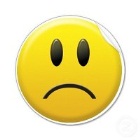 Надайте пропозицію на отримання патенту 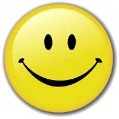 Історія свідчить про те, що один підліток придумав спосіб швидкого виготовлення тріскачки. Сталося це ще в 1963 році. Свою ідею він запропонував Sears, які заплатили за неї 10.000 доларів, сказавши, що патент є даремним. Проте через декілька років змогли заробити на продаж тріскачок 44 мільйони доларів.Цікаво, що у світі і до цього дня ніхто не знає, хто винайшов пожежний кран, оскільки патент на цю розробку згорів у вогні.Джонас Солк, що створив в 1955 році вакцину проти поліомієліту, вирішив не патентувати свою розробку виключно на благо людства. Якби він зробив це, то зміг би заробити близько 7 мільярдів доларів.Компанія Halliburton одного разу спробувала запатентувати процес отримання патенту.6. За Microsoft зараз числиться патент до 2021 року, який описує функцію відкриття нового вікна при натисненні на гіперпосилання;7. Покупки за принципом 1 – Click були запатентовані компанією Amazon. За цю розробку Apple і до цього дня перераховує Amazon відповідні ліцензійні збори.8. Єдиним президентом США, який мав патент, був Аврам Лінкольн. За ним числиться патент №6469, який він отримав в 1849 році на пристосування, призначене для підйому корита з піском.9. Виробники засобу проти корозії WD – 40 спеціально не патентують його тільки з тієї причини, щоб не розкривати громадськості усі інгредієнти, які використовуються в ході виробництва. Це значно ускладнює можливість підробки засобу;10. Існує патент на спеціальну операцію по впровадженню в очі людини напівпровідника для того, щоб впровадити можливість нічного бачення, як це було реалізовано в Riddick.11. Сама часто виконувана пісня у світі – Haррy birthday to you – знаходиться під захистом авторських прав.Тема 1.3 Сутність міжнародного поділу праціПлан:Поняття міжнародного поділу праціІсторико-економічний аспект розвитку міжнародного поділу праці Економічна інтеграція Міні-лексикон: поділ праці, умови, форма, спеціалізація, кооперація, економічна інтеграція, товар, діяльність, структура,  імпорт,  експорт, конкуренція.Історично вихідною основою функціонування та розвитку світового господарювання є міжнародний поділ праці. Всебічне поглиблення останнього – це економічний фундамент на якому ґрунтується вся система господарських зв’язків. Усі країни тією чи іншою мірою включені до міжнародного поділу праці. Його поглиблення відповідно до розвитку продуктивних сил є об’єктивним процесом, який ідентифікує міжнародні зв’язки між країнами незалежно від рівня їх розвитку і соціальної орієнтації.Міжнародний поділ праці (МПП) – це процес відособлення різних видів трудової діяльності на міжнародному рівні, які взаємодіють і взаємодоповнюють один одного, складаючи об’єктивну основу міжнародного обміну товарами, послугами та результатами інших видів діяльності. Спочатку розподіл праці зароджується в межах країн, потім охоплює сусідні країни і зрештою весь світ. Міжнародний поділ праці як вищий суспільного поділу праці є основою міждержавних економічних відносин і об’єктивною умовою загальної економічної взаємозалежності.МПП – складна, багаторівнева система міжнародної спеціалізації, що постійно розвивається і наповнюється новим змістом на кожному етапі суспільного розвитку. Зворотною стороною цієї спеціалізації є міжнародне кооперування. Поглиблення цих процесів зрештою призводять до зростання суспільної продуктивності праці та економії робочого часу.До машинної стадії розвитку національних економік МПП базувався на своїй природній основі – відмінностях у природно-кліматичних умовах країни, її географічному положенні, ресурсах та енергетичних джерелах тощо. Починаючи з машинної стадії МПП залежність спеціалізації і кооперування від природної основи значно зменшується.Для індустріальної стадії розвитку характерна залежність спеціалізації від наявного власне технологічного фактора. Практично з цієї стадії розвитку для значної кількості країн починається процес поступового переміщення центру ваги світо-господарських зв’язків зі сфери обігу (торгівлі) у сферу виробництва, що, в свою чергу, зумовлює інтенсифікацію та зростання обсягів торгівельних зв’язків.До промислової революції кінця XVIII – початку XIX ст. розвиток міжнародного поділу праці зумовлений переходом від мануфактури до крупної машинної індустрії у країнах Європи. За цих умов ввозилось з-за кордону значна маса сировини, палива і продовольства, промислових виробів. В період розвитку колоніальної системи більшість слаборозвинутих країн поставляла на світовий ринок одну або дві переважно сировинні культури, що означало монокультурну спеціалізацію. Формою реалізації міжнародного поділу праці були дво- та тристоронні торгівельні зв’язки. Після промислової революції міжнародний поділ праці став залежати від рівня розвитку продуктивних сил, від особливостей економічного розвитку країни: чим він вищий, тим різноманітніші й глибші форми її зовнішньоекономічних зв’язків.Глибокі зміни у розвитку міжнародного поділу праці, які сталися у 1980 – 1990 роках зумовлені новим етапом науково-технічної революції, подальшим процесом глобалізації економічної системи виробництва. Цьому активно сприяли чинники: формування постіндустріальних систем транспорту і телезв’язку, посилення міграції промислового капіталу, робочої сили, розвиток вертикальної інтеграції тощо. Принципово нові аспекти у розвитку міжнародного поділу праці з’явились у зв’язку з процесом включення у світову економіку господарств колишніх соціалістичних країн.Нині неможливо знайти велику галузь національного виробництва, яка б не залежала від міжнародних умов виробництва. Існують три основних форми міжнародного поділу праці, що збігаються з формами суспільного поділу праці:Загальна форма міжнародного поділу праці – поділ праці за видами і сферами виробництва: сільське господарство, сфера послуг, добувні та обробні галузі промисловості. Тому в міжнародному поділі праці країни-експортери поділяються на індустріальні, сировинні, аграрні.Часткова форма міжнародного поділу праці – поділ видів і сфер виробництва на окремі галузі промисловості, сільського господарства тощо. У міжнародній торгівлі ця форма означає зростання ролі міжгалузевого обміну готовими виробами.Одинична форма міжнародного поділу – спеціалізація країни на виготовленні окремих деталей та вузлів певного складного товару: подетальна, поопераційна (або технологічна), типорозмірна.В історико-економічному поступі основними формами міжнародного поділу праці виступають міжнародна спеціалізація та міжнародна кооперація (рис 1.11.).Рис. 1.11. Форми міжнародного поділу праціПоділ праці на міжнародному рівні поглиблюється і знаходить більшу перспективність, ніж усередині окремої країни. Територіально і функціонально така спеціалізація проявляється на рівні окремих країн, їх груп або регіонів світу, що свідчить в цілому про подальший процес глобалізації системи виробництва, а відповідно і економічних міжнародних зв’язків. Якісні глибокі зміни у розвитку МПП сталися за останні два десятиріччя. Вони зумовлені новим етапом науково-технічної революції (НТР). Їх загальний зміст можна звести до таких процесів у МПП:пріоритетного значення набули спеціалізація і кооперування виробництва наукомісткої продукції, прогресивні технології, нові види виробничих (облагороджених) матеріалів. Наприклад, у США на початку 90-тих років до 40% виробів усієї обробної промисловості виготовляють у сфері наукомістких галузей;	фундаментальні зміни відбулися у результаті всебічного розвитку процесу спеціалізації у сфері науково-технічних знань та інформації – поява автоматизованих систем її обробки, зберігання і передачі, що зумовлено розвитком мікропроцесорних, електронних, комп’ютерних технологій (згідно з міжнародними експертними оцінками, місткість світового ринку інформаційних технологій і послуг в 2012 році орієнтовно склала 8 трлн. дол. США, в 1998 році – 800 млрд. дол. США);істотну роль у поглибленні МПП відіграє і процес інтернаціоналізації сфери послуг та світової інфраструктури , прогресивні зміни як в її традиційних елементах (наприклад, різних видах транспорту), так і у мережах сучасних інформаційних комунікацій.Ці процеси відбуваються за умов жорсткої конкурентної боротьби між усіма суб’єктами світового господарства. МПП забезпечує державам певні переваги, оскільки завдяки участі в ньому вони мають змогу підвищити ефективність національної економіки та добробут населення. Це зумовлено такими можливостями МПП:	участь у МПП дає змогу повніше користуватися перевагами спеціалізації на рівні країни, раціональніше використовувати власні ресурси, збільшувати загальний обсяг виробництва:виробництво товарів може бути ефективним лише за умов масового виробництва і відповідно витрат, що постійно зменшуються. Місткість же внутрішнього ринку часто є недостатньою для використання переваг великомасштабного виробництва повною мірою. Особливо це стосується невеликих країн;МПП сприяє задоволенню потреб населення країни. Інакше багато країн залишилось би без товарів, до яких звикло його населення, але власних можливостей для їх виробництва немає або воно нераціональне;участь у МПП призводить до посилення конкуренції та підвищення якості вітчизняних товарів;поглиблення МПП є своєрідним фундаментом для політики мирного співіснування та успішного політичного співробітництва країн(наприклад, країни Європейського Союзу).Якісно новим та найвищим етапом інтернаціоналізації світової економіки (на даному етапі розвитку суспільства) є економічна інтеграція, яка набула розвитку через різні об’єднання країн. Такі регіональні об’єднання являють собою більш глибокі, взаємнопроникливі економічні зв’язки національних економік різних країн.Економічна інтеграція (“інтер” лат. – цілий) – це широке міждержавне об’єднання, яке діє відповідно до спеціальних угод і має певну організаційну структуру(включаючи спільні керівні та інші установи). У межах такого об’єднання на території країн-учасниць розгортаються різні види господарської діяльності на особливих пільгових, порівняно з рештою країн, умовах. Йому притаманні глибший міжнародний поділ праці, посилений обмін товарами, послугами, капіталами, робочою силою, прискорення усуспільнення виробництво. Розвиток процесів міжнародної економічної інтеграції зумовлений такими факторами: економічним розвитком країн, груп і регіонів світу в умовах нерівномірності розподілу ресурсів; закономірностями науково-технічного прогресу; тенденціями демографічної ситуації; наявністю і необхідністю вирішення глобальних проблем; швидким розвитком транспортно-комунікативних мереж; ринковою “уніфікацією” економічного розвитку.Економічна інтеграція розвивається від простих до більш складних форм (рис 1.12.)Рис. 1.12 Рівні, форми і типи міжнародної економічної інтеграціїНайпростішою формою об’єднання є зона референтної торгівлі, яка передбачає пільговий торгівельний режим. Це означає, що дві або більше країн зменшують взаємні тарифи з імпорту товарів, одночасно зберігаючи їх відносно до інших країн. Найбільш показовим прикладом такої форми є Преференційна система Британської Співдружності (1932р.), яка об’єднувала 48 держав. У зонах вільної торгівлі діє особливий пільговий режим для країн-учасниць, який передбачає відміну торгівельних обмежень, насамперед митних зборів. Типовим прикладом є Європейська асоціація вільної торгівлі (1960р.), зона вільної торгівлі США – Канада (1988 р.), Північноамериканська угода про вільну торгівлю (НАФТА, 1994р.).Корова – японський бренд крему для гоління.Duracell, виробник батарей, побудував частину свого нового міжнародного офісу, використовуючи матеріали з відходів власного виробництва.У 2004  році японська Асоціація Морозива просунула «сире морозиво» з м’ясом в надіях, що це підвищить популярність морозива!6.	Першим продуктом, який випустила Sony, була кухонна плита.7.	Yahoo! був спочатку названий ‘Довідником Джері по Всесвітній павутині’.1.4 Міжнародна спеціалізація у світовому господарствіПлан:Поняття міжнародної спеціалізації.Види та напрями спеціалізації.Міжнародна спеціалізація країн.Міні-лексикон: спеціалізація, міжнародний поділ праці, світове господарство, продукція, країни, експортна квота, коефіцієнт, виробництво, споживання.Міжнародна спеціалізація виробництва – це форма міжнародного поділу праці, за якої зосередження однорідного виробництва у світі відбувається на основі прогресуючої диференціації виробничих процесів між різними країнами та їх суб’єктами. Іншими словами, відбувається зосередження виробництва одних видів продукції в одних країнах (або на підприємствах одних країн), а інших видів продукції – в інших країнах (чи на їх підприємствах).Міжнародна спеціалізація виробництва (МСВ) розвивається за двома напрямами – виробничим і територіальним. У свою чергу, виробничий напрям поділяється на міжгалузеву, внутрішньогалузеву спеціалізацію та на спеціалізацію окремих підприємств (компаній). У територіальному аспекті МСВ реалізується спеціалізація окремих країн, груп країн і регіонів на виробництві певних продуктів та їх частин для світового ринку.Основними видами МСВ є предметна (виробництво продуктів), подетальна (виробництво частин, складових продуктів) і технологічна, чи стадійна спеціалізація (здійснення окремих операцій або виконання окремих технологічних процесів, наприклад складання, фарбування, зварювання, термічна обробка тощо).Міжгалузева спеціалізація передбачає зосередження в окремих країнах певних галузей виробництва при відсутності цілого ряду інших галузей. Внутрішньогалузева спеціалізація пов’язана з галузями, що засновані не стільки на використанні природних ресурсів, скільки на результатах науково-технічної діяльності і охоплюють переважно розвинуті країни. Ці країни мають приблизно однакову галузеву структуру виробництва і можливість окремої країни зайняти певне місце у міжнародній спеціалізації шляхом випуску найпомітнішої продукції, що залежить від рівня витрат на галузеві науково-дослідні роботи.Одним із напрямів внутрішньогалузевої спеціалізації є предметна спеціалізація, що полягає в зосередженні випуску певних видів продукції даної галузі у тій чи іншій країні. Зокрема, існує спеціалізація великих фірм США, Великобританії, Німеччини, Японії, а отже і самих цих країн на виробництві окремих видів обладнання, синтетичних матеріалів тощо. У деяких галузях формується спеціалізація на виробництві виробів певних типорозмірів.Більш тісні зв’язки між виробниками різних країн виникають на основі подетальної спеціалізації, що являє собою спеціалізацію заводів окремої країни по випуску комплектуючих виробів, вузлів або деталей, які не мають самостійного споживання. Така спеціалізація отримала розвиток при виробництві масової продукції: автомобілів, побутової техніки, теле-радіоапаратури, тракторів тощо – і поширюється на випуск двигунів, електрообладнання, підшипників, коробок передач, приборів і тому подібне.Найповнішого розвитку усі види спеціалізації виробництва набули в машинобудуванні, що пояснюється наступним. По-перше, його продукція має конструктивні особливості – машини, устаткування, механізми складаються зі значного числа компонентів (агрегати, вузли, деталі), виробництво яких вимагає свого відособлення, тобто спеціалізації. По-друге, продукція машинобудування має багато кількісних та якісних особливостей. Вона включає вироби сотень тисяч найменувань, які випускаються у різних масштабах (одиничне, дрібно- та великосерійне, поточно-масове виробництво). Через конструктивну складність виробництво багатьох з них вимагає кооперованої роботи десятків, сотень і навіть тисяч підприємств різних країн. З особливістю машинобудівних виробів пов’язана і концентрація випуску найбільш складних з них на обмеженому числі підприємств у вузькому колі країн. По-третє, для машинобудування характерні технологічні особливості продукції, що випускається, через які одні й ті ж заготовки та деталі виробляються із застосуванням різних технологічних процесів, у тому числі тих, які здійснюють масове спеціалізоване виробництво. При цьому межі національного ринку зазвичай стають тісними для такої продукції.Ступінь міжнародної спеціалізації країни визначається показниками:а) коефіцієнт відносної експортної спеціалізації – дозволяє визначити коло товарів і галузей, які для даної країни є міжнародно спеціалізованими;б) експортна квота – показує у якій мірі національна промисловість, окремі її галузі та фірми орієнтуються на зовнішні ринки, і, в той же час, показує ступінь відставання (відірваності) національного ринку, галузей чи фірм від зовнішніх ринків.Якщо в експорті країни переважає продукція переробної промисловості – це свідчить про високий рівень міжнародної спеціалізації виробництва країни, а перевага в експорті продукції добувних галузей і продукції сільського господарства – свідчить про пасивну роль в міжнародній спеціалізації виробництва. В провідних економічно розвинутих країнах світу співвідношення між аграрним сектором, промисловістю та послугами наблизилось до: 15%:25%:60%.Науко і техноємна продукція є надзвичайно високо прибутковими. Якщо продати  на світовому ринку 1 кг сирої нафти приносить 2,0-2,5 центи прибутку, то 1 кг побутової техніки -50 дол. США ; 1 кг авіаційної техніки -1000 дол.; 1 кг електроніки  і інформаційної техніки – до 5,0 тис. дол. США.      У Вас є гладкий арматурний стержень з металу вартістю приблизно 5 дол. США; перероблений в підкову, він має вартість 11 дол.; перероблений у викрутки , має вартість 15 дол.; перероблений в голки, він має вартість 3500 дол. США.Аналогічно, з іншими  видами матеріалів, Ваша пропозиція: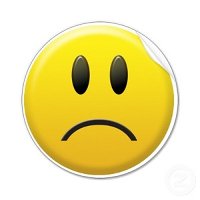               Ваша цінність визначається тим, що Ви вирішити  досягти в житті  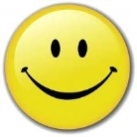  Перша реклама була надрукована в Англії в 1477 році. Це була реклама молитовної книги.На першому логотипі Apple був Ісаак Ньютон.Товари для дітей завжди лежать низько. Якщо не хочете істерик, саджайте дітей на візки.6.	Середньостатистичний банкомат помиляється за рік на 250 доларів – причому не у свою користь.7.	Tide займає приблизно 70 % ринку пральних порошків.1.5 Міжнародна виробнича коопераціяПлан:Поняття міжнародної виробничої кооперації.Способи налагодження коопераційних зв’язків.Критерії міжнародного кооперування.Міні-лексикон: кооперування, ознаки міжнародної виробничої кооперації, спосіб, спеціалізація договірна, класифікація, сфера виробництва, контракт, інтеграція.Міжнародна виробнича кооперація – це форма організації спільного або взаємоузгодженого виробництва за участю двох або декількох країн. Найбільшого розвитку вона отримала у машинобудуванні, електроніці, хімічній та деяких інших галузях промисловості, перш за все у виготовленні високотехнологічної продукції. В останні 10-15 років міжнародна кооперація значно вплинула на підвищення темпів науково-технічного прогресу (НТП), диверсифікацію виробництва, розвиток компаній-конгломератів.Міжнародна виробнича кооперація (МВК) об’єднує ресурси виробництва в єдиному організаційно-технологічному процесі. Здійснення такого процесу у міжнародному масштабі передбачає укладання відповідних контрактів та угод, котрі регламентують виробничо-технічні та торгово-економічні питання, а також вироблення адекватних форм і методів співробітництва.Виділяють основні ознаки міжнародної виробничої кооперації: - попереднє узгодження сторонами умов спільної діяльності; - головним методом співробітництва є координація діяльності партнерів різних країн; - наявність промислових фірм, що належать різним країнам в безпосередньому виробничому кооперуванні; - закріплення в угоді головних об’єктів кооперування: готових виробів, компонентів та відповідних технологій; - розподіл між партнерами завдань у межах узгодженої програми, закріплення за ними виробничої спеціалізації, виходячи з основних цілей коопераційних домовленостей; - безпосередній зв’язок здійснюваних партнерами взаємних чи односторонніх постачань товарів з реалізацією виробничих програм у межах кооперування, а не як наслідок виконання звичайних договорів купівлі-продажу.Основні способи налагодження коопераційних зв’язків зводяться до трьох методів: здійснення спільних програм, договірна спеціалізація та інтегрована кооперація.Реалізація спільних програм здійснюється у двох формах:а) підрядне кооперування, за якого виконавець за дорученням замовника виконує певні роботи з виробництва деталей, вузлів тощо, які є складовою частиною продукції замовника;б) організація спільного виробництва об’єднанням різних видів ресурсів (фінансових, матеріальних, трудових, науково-технічних тощо) партнерів та закріплення за кожним з них нової відповідальності за виробництво певної частини виробу.Завданням договірної спеціалізації є запобігання дублюванню виробництва та прямої конкуренції на ринку між виробниками – учасниками виробничого кооперування. Суть її полягає у розмежуванні виробничих програм і закріпленні за кожним учасником певного асортименту кінцевої продукції. Характерними рисами такої форми кооперування, як створення спільних підприємств, є об’єднання на пайовій основі власності партнерів, спільне управління підприємством, спільне нараження на виробничий і комерційний ризик, розподіл прибутку між партнерами згідно з умовами договору. Найпоширенішими у світі є спільні підприємства у формі товариств з обмеженою відповідальністю та акціонерних товариств.Останнім часом у світі досить бурхливо розвивається інтегроване кооперування, що здійснюється у формі об’єднання капіталів декількох суб’єктів з різних країн для досягнення окремих, спільно узгоджених цілей. Найпоширенішим видом інтегрованої кооперації стало створення спільних підприємств. У той же час не менш важливим видом інтегрованої кооперації є розвиток мультинаціональних корпорацій, які мають набагато ширшу гаму особливостей порівняно зі спільними підприємствами.Міжнародне кооперування виробництва охоплює різні сфери співробітництва, головними серед яких є: а) виробничо-технічне співробітництво (розроблення і погодження проектно-конструкторської документації, технологічних процесів, якості продукції, виконання будівельно-монтажних робіт; передача ліцензій та прав власності; удосконалення управління виробництвом тощо);б) співробітництво у сфері реалізації кооперованої продукції;в) співробітництво у після продажному обслуговуванні кооперованої продукції.3. В цілому загальне міжнародне кооперування класифікують за критеріями:1. За видами: економічна кооперація, промислове співробітництво; виробниче кооперування; науково-технічне кооперування; кооперування в сфері проектування і будівництва промислових об’єктів; кооперація у сфері побуту; кооперація в інших сферах господарської діяльності.2. За методами використання: виконання спільних програм; договірна спеціалізація; створення спільних підприємств.3. За стадіями: довиробниче кооперування; виробниче кооперування; комерційне кооперування.4. За структурою зв’язків: внутріфірмові та міжфірмові коопераційні зв’язки; внутрігалузеве та міжгалузеве кооперування; горизонтальні та вертикальні форми кооперування; змішані форми кооперування.5. За територіальним охопленням: кооперування між двома і більше країнами; кооперування у рамках регіону; міжрегіональне кооперування; світове кооперування.6. За числом суб’єктів: двостороннє кооперування; багатостороннє кооперування.7. За числом об’єктів: однопредметне кооперування; багатопредметне кооперування. 1.6 Сутність та види транснаціональних компаній. Спільні підприємстваПлан:Поняття транснаціональних компаній та спільних підприємств.Вплив транснаціональних компаній на розвиток світової економіки.Спільні підприємства у системі міжнародних економічних відносин.Міні-лексикон: транснаціональна компанія, корпорація, підприємство, ринок, капітал, послуги, товар, філія, об’єднання, експорт, акція, структура, інвестиції.Перспективно – поступовий розвиток світової економіки можливий за умови сприяння її зростанню на основі пріоритетності реалізації високоякісних інвестицій. До країн «Великої сімки» відносять: Німеччину, Велику Британію, США, Японію, Канаду, Францію,Італію.Країни «Великої двадцятки» (G 20) забезпечують 85-90% світового валового номінального продукту, 75-80% обсягів світової торгівлі, в них проживає дві третини населення планети.           Група двадцяти (офіційна назва: англ. Group of Twenty Finance Ministers and Central Bank Governors) є форматом міжнародних нарад міністрів фінансів і розподіл центральних банків,що представляють 20 економік: 19 найбільших національних економік і Європейський союз (окрім окремих країн-членів ЄС,що входять до  G 20, ЄС сам по собі також є членом G 20  і представлений змінною Радою президентів і Європейським центральним банком). Країни, що входять в G 20:1.Австралія, 2.Аргентина, 3.Бразилія, 4.Великобританія, 5.Німеччина,  6.Європейський  союз,7.Індія, 8.Індонезія, 9.Італія, 10.Канада, 11.Китайська Народна Республіка, 12.Мексика, 13.Росія,14.Саудівська Аравія, 15.Сполучені Штати Америки,16.Туреччина, 17.Франція, 18.Південно – Африканська Республіка, 19.Республіка Корея, 20.Японія.G 20 є форумом для співпраці і консультацій з питань,що відносяться до міжнародної фінансової системи.  До 2008 року група не проводила самітів на вищому рівні, її основною формою діяльності були щорічні зустрічі на рівні міністрів фінансів і розділів центробанків. «Велика двадцятка» була створена у відповідь на фінансові кризи кінця 1990-х та з-за зростаючого усвідомлення того, що країни з ринковою економікою, що розвиваються (англ.emerging –market countries), не були адекватно представлені в світових економічних обговореннях і ухваленні рішень. Лондонський саміт G 20 від 2 квітня 2009 року м. Лондон (Великобританія)  був другою зустріччю Групи двадцяти,що присвячена світовій фінансовій кризі. Основні цілі саміту обговорення необхідних дій для зміцнення фінансового сектора. Недопущення протекціонізму, посилення глобальної фінансової і економічної системи,обговорення заходів для переходу світової економіки до стійкого зростання. Для сучасної світової економіки характерний стрімкий процес транснаціоналізації. У цьому процесі рушійною силою виступають транснаціональні компанії (корпорації) (ТНК). Вони являють собою господарські об’єднання, що складаються з головної (батьківської, материнської) компанії та іноземних філій. Головна компанія контролює діяльність вхідних в об’єднання підприємств шляхом володіння часток у їхньому капіталі. У іноземних філіях ТНК на частку батьківської компанії припадає більш 10% акцій або їхнього еквівалента. Для головних промислово розвинутих країн іноземна діяльність їх ТНК визначає характер зовнішньоекономічних зв’язків. Так, до 40%  вартості майна 100 найбільших ТНК (включаючи фінансові) перебуває за межами їхньої країни базування. Зіставлення об’єму іноземного (міжнародного) виробництва ТНК з обсягом їхнього експорту, відмежованого від торгівлі в середині фірми, засвідчило, що на початку 1990-х років співвідношення для США, Японії і Німеччини складало відповідно: 4,1:1; 2,6:1; 1,5:3.Сьогодні немає жодного значного процесу в світовій економіці, що відбувся б без участі ТНК. Вони приймають як пряму, так і опосередковану участь у світових економічних, а також політичних процесах. Хоча ТНК здійснюють свою діяльність у системі світового господарства, їх вплив поширюється і на політичну сферу, що дозволяє розглядати ТНК поряд із державами і міжнародними організаціями як економічно самостійну і значиму організацію.Відмічаючи новітні тенденції в розвитку ТНК виділяють вплив науково-технічного прогресу, інноваційну діяльність, прискорений розвиток продуктивних сил, що здійснюється ними. Останніми роками відпала необхідність у надвеликих підприємствах на територіях окремих держав, розрахованих на всесвітній ринок. З’являється можливість створювати підприємства, що випускають ту саму продукцію за однією і тією ж технологією в ряді країн; уніфікувати виробництво в міжнародному масштабі й організувати спільне виробництво з підприємствами, що знаходяться в різних точках земної кулі і які мають різноманітне національне походження.Технічний розвиток дозволяє об’єднувати підприємства, що спеціалізуються на виробництві різноманітних видів продукції, але пов’язаних виробничими зв’язками в рамках однієї корпорації. Раніше такі підприємства належали різним фірмам або були просто самостійними комерційними одиницями. Тепер вони, підпорядковуючись одній ТНК, є складовими частинами загального міжнародного виробничого комплексу.ТНК розміщують виробництво в будь-якій точці світу – там, де їм вигідно, не обмежуючи себе національними рамками і межами. У одних випадках вирішальну роль відіграє близькість сировини і матеріалів, занадто громіздких і дорогих для транспортування. У інших – використовується близькість ємного ринку збуту. По-третє, їх залучає насамперед наявність кваліфікованої робочої сили. По-четверте, навпаки, використовується величезний резерв дешевої і малокваліфікованої робочої сили в країнах, що розвиваються. В усіх цих випадках виробництво орієнтується на випуск продукції, що має дійсно споживчий попит і де її виробництво найбільш вигідне. Виробництво перестає бути національним.Принципово новим моментом у транснаціоналізації капіталу є розширення діяльності ТНК у сфері послуг, особливо наукомістких послуг, що відбиває факт збільшення значення послуг в економіці, а головне – зміна самого характеру послуг, що набуває усе більш виробничого значення. Між товарами і послугами встановлюється більш тісний зв’язок, у силу чого експорт товарів потребує усе більш розвинутої мережі, що складається в основному з послуг. У результаті біля 55-60% прямих іноземних інвестицій вкладається в сферу послуг: в оптову і роздрібну торгівлю, банківські послуги, страхування і т.д. та й самий характер багатьох видів послуг – збіг виробництва і споживання за часом, відсутність необхідності збереження і т.п. – стимулюють зацікавленість компанії до їхнього виробництва.ТНК проводять ефективну стратегію технологічного розвитку, що означає організацію й інтеграцію роботи функціональних і спеціалізованих груп у процесі реалізації нововведень; постійний аналіз доцільності існуючої структури ринків, функцій, задач, довгостроковий погляд на технологічний розвиток у рамках фірми та виступають одним із головних суб’єктів світового ринку технологій.Майже всі найбільші ТНК за  національною приналежністю відносяться до «тріади» - трьох економічних центрів: США, країн ЄС і Японії. Головну роль у світі відіграють ТНК США: 500 найбільших компаній загальною вартістю 8,1 трлн. дол. реалізували продукцію на 3,6 трлн. дол. і мали прибуток у 179 млрд. дол. США (1995 рік). Активно розвиваються західноєвропейські, японські та канадські ТНК. 500 найбільших іноземних (не американських) компаній загальною вартістю 21 трлн. дол. продали продукції на 6,5 трлн. дол. і мали прибуток у 113 млрд. дол. США. У цих компаніях зайнято 20,4 млн. працюючих. До 20 найбільших ТНК світу входять 7 американських, 3 японських, 2 німецьких, 2 англо-голландських, 2 швейцарських, по 1 із Великобританії, Нідерландів, Італії і Франції.Виділяють основні джерела ефективної діяльності ТНК:використання переваг володіння природними ресурсами (або доступу до них), капіталом і знаннями;можливість оптимального розташування своїх підприємств у різних країнах з урахуванням розмірів внутрішнього ринку, темпів економічного росту, цін і кваліфікації робочої сили та доступності інших економічних ресурсів, розвиненості інфраструктури, а також політико-правових факторів, серед яких найважливішим є політична стабільність;можливість акумулювання капіталу в рамках усієї системи ТНК, включаючи позикові засоби в країнах розташування іноземних ТНК філій;використання у своїх цілях фінансових ресурсів усього світу.Міжнародне виробниче співробітництво набуває форм спільного підприємництва при реалізації прямих іноземних інвестицій. Спільне підприємництво розглядається як виробнича діяльність, заснована на спільному капіталі двох або кількох країн. Ця діяльність ґрунтується на співробітництві з іноземними фірмами та на спільному розподілі прибутку і ризиків від цієї діяльності. Передумови такого підприємництва створюються в процесі інтернаціоналізації господарського комплексу, завдяки розвитку експортно-імпортної діяльності.Спільне підприємництво може набувати таких форм:а) ліцензування – це стосунки між підприємствами різних країн з приводу суспільного використання прав на винахід, технологію, товарного знака, патенту тощо;б) управління за контрактом – в цьому випадку фірма надає іноземному партнеру «ноу-хау» в сфері управління, забезпечує необхідний капітал та його ефективне використання для реалізації управлінських послуг;в) спільне підприємництво – закордонний і місцевий партнер об’єднують свої зусилля в інвестуванні, управлінні, виробництві, розподілі прибутків та ризику. У випадку, коли капітал вкладається у створення закордонного підприємства за умов повного контролю його виробничої, фінансової і маркетингової діяльності, мова йде про стовідсоткове інвестування.Спільне підприємництво (СП) є найбільш розвиненим видом спільної підприємницької діяльності. Виділяють такі характерні особливості спільного підприємництва: наявність згоди про довгострокові завдання співробітництва; об’єднання сторонами активів; оцінка об’єднаних активів, як капіталовкладення обох країн; реалізація погоджених завдань через самостійні органи управління, що незалежні від органів управління сторін; участь обох сторін у прибутках і збитках (відповідно до вкладеного капіталу).СП мають переваги оскільки: забезпечується довготривалість угод і комплексність співробітництва; встановлюється спільна відповідальність сторін за ефективність діяльності підприємства; зменшується ризик, особливо політичний. Визначаючи СП як інвестиційну форму міжнародного виробничого співробітництва, можна визначити ї місце в системі міжнародного інвестування.Головними мотивами використання СП як стратегії входження в зарубіжний ринок є наступні складові: зниження капітальних витрат і ризику при створенні нових потужностей; придбання джерел сировини чи нової виробничої бази; розширення діючих виробничих потужностей; нижча вартість факторів виробництва, особливо трудових ресурсів; можливість уникнення циклічної чи сезонної нестабільності виробництва; придбання нових каналів реалізації продукції; можливість проникнення на конкретні географічні ринки та набуття управлінського досвіду на них.Фірми країн, що розвиваються, при створенні СП орієнтуються також на можливість доступу до нових технологій і передових методів управління, використання збутової мережі партнера і відомих у світі торгових марок, мобілізацію додаткових фінансових ресурсів.За способом організації СП можуть мати різні засади в різних приймаючих країнах. Від того, в якій сфері діє СП, залежать умови його діяльності – пільги чи обмеження, які встановлюються на основі чинного законодавства.Розмір СП (малі, середні, великі, крупні) може визначитись за такими параметрами: величина статутного фонду, включаючи внесок іноземного партнера; чисельність персоналу; вартість виробничих фондів; обсяги виробництва продукції; обсяги експорту. Діяльність СП регулюється за допомогою правових, адміністративних і економічних методів регулювання, охоплює ряд об’єктів регулювання відносно СП і стосується: визначення іноземного інвестора; видів і форм іноземних інвестицій; участі у власності; трансферту прибутку іноземного інвестора; система інвестиційних пільг і обмежень; гарантії прав іноземного інвестора.До іноземних інвесторів належать іноземні фізичні і юридичні особи, особи без громадянства, вітчизняні громадяни, які проживають за кордоном, іноземні державні і міжнародні організації. Видами іноземних інвестицій є цінності, які вкладаються іноземними інвесторами в об’єкти підприємницької діяльності з метою отримання прибутку. До цінностей, крім фінансових ресурсів і обладнання, належать також інтелектуальні інвестиції, векселі, цінні папери, торгові марки тощо. Іноземний інвестор, зазвичай, кваліфікується за обсягом вкладеного капіталу. Світовий досвід показує, що мінімальним вкладом в СП є 50-100 тис. дол. США, а кваліфікаційна частота власності в об’єкті інвестування – 20%.В Україні СП розглядаються як самостійний вид зовнішньоекономічної діяльності, а створення СП за участю іноземних партнерів – як одна з форм залучення іноземних інвестицій. Згідно з чинним законодавством СП – це підприємства будь-якої організаційно-правової форми, які протягом календарного року мають в складі статутного капіталу не менше 20% іноземних інвестицій, які водночас є не меншою від суми, еквівалентної певній кількості доларів США: а) у разі здійснення інвестицій у вигляді рухомого і нерухомого майна, прав інтелектуальної власності, прав на здійснення господарської діяльності для банків та інших кредитно-фінансових організацій – 100 тис. дол. США; б) у разі, коли інвестиція здійснюється в конвертованій валюті, національній валюті при реінвестиціях, цінних паперах тощо для банків та інших кредитно-фінансових організацій – 1 млн. дол. США, для інших підприємств – 500 тис. дол. США. На рис. наведено узагальнену класифікацію спільних підприємств.В додатку Е наведено зразок  «Договору про створення і діяльність спільного підприємства». Спільні підприємства (СП) – це господарські підприємницькі структури, які утворюються різнонаціональними засновниками та характеризуються наявністю спільного майна, спільними управліннями та спільним розподілом прибутку й ризику. Класифікацію спільних підприємств наведено на рис. 1.13.Наведіть приклад договору про діяльність спільного підприємства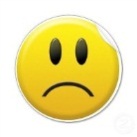 Укладіть договір про створення і діяльність спільного підприємства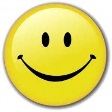 Щоб показати свою відмінність від конкурентів, в Virgin Airlines перший час пасажирів бізнес-класу привозили на лімузині прямо в аеропорт і робили їм масаж під час польотів.Компанія « Walmart» заробляє 1,8 мільйона доларів в годину.Логотип Coca – Cola упізнають 94%  людини по всьому світу.. Роль транснаціональних корпорацій в економічномурозвитку країн світуПланЕволюція транснаціональних корпорацій і ступінь їх впливу наекономіку країн світуКонкурентні переваги ТНКМіні-лексикон: транснаціональні корпорації (ТНК), економіка,країни, світ, капітал.У сучасному світі головними провідниками процесів глобалізації є великі виробничо-збутові та фінансові об’єднання – транснаціональні корпорації (ТНК), які надають великий вплив на хід розвитку світової економіки.      В умовах глобальної економіки міжнародний бізнес являє головну і найбільш значиму сферу реалізації міжнародних економічних відносин. Об’єктами його впливу стають найрізноманітніші види активів – матеріальні та інтелектуальні, валютні та фондові, фінансові та кредитні.      Під транснаціональною корпорацією розуміється велике об’єднання, що використовує у своїй господарській діяльності міжнародний підхід і передбачає формування і розвиток міжнародного виробничо-збутового, торговельного та фінансового комплексу з єдиним центром прийняття рішень у країні базування і з філіями, представництвами і дочірніми компаніями в інших країнах. Особливістю ТНК є поєднання централізованого керівництва з певним ступенем самостійності вхідних до неї, які знаходяться в різних країнах, юридичних осіб та структурних підрозділів (філій, представництв, дочірніх компаній).  Для віднесення корпорацій до транснаціональних зазвичай застосовують такі критерії:- Число країн, в яких діє корпорація (не менше п’яти);- Число країн, в яких розміщені виробничі потужності корпорації (не менше трьох);    - Лідируючі позиції на ключовому ринку;- Частка іноземних операцій у доходах або продажах корпорації (не менше чверті);- Інтернаціональний склад персоналу і вищого керівництва корпорації. Десятку найбільших світових нефінансових ТНК формують: 1.General Electric (энергетика, США) – розмір закордонних активів складає 420,3 млрд. дол.: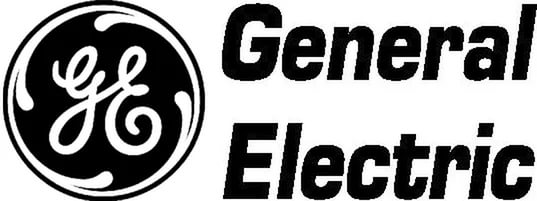 2. Vodafone Group Р1с(телекомунікації, Великобританія) – 230,6 млрд. дол.: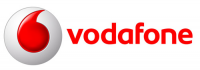 3. Royal Dutch/Shell Group (нафтогазовий сектор, Нідерланди/Великобританія) – 196,8 млрд. дол.: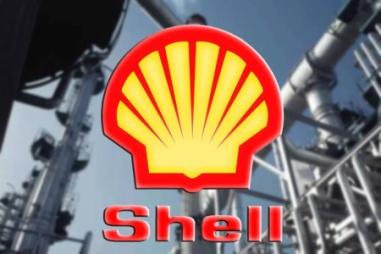  4. British Petroleum Company Ріс (нафтогазовий сектор, Великобританія) – 185,3 млрд. дол.: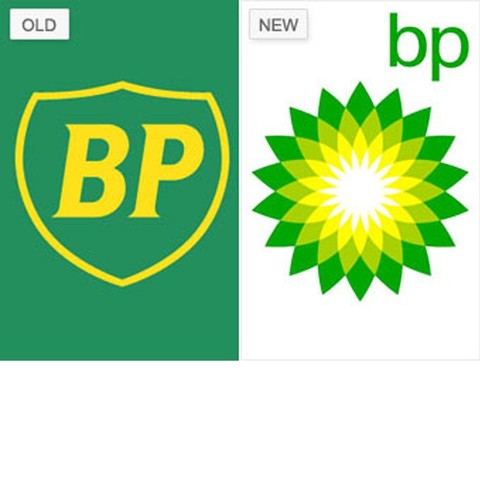  5. ExxonMobil (нафтогазовий сектор, США) – 174,7 млрд. дол.: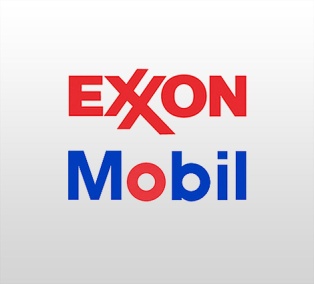  6. Toyota Motor Corporation (автомобілебудування, Японія) – 153,4 млрд. дол.: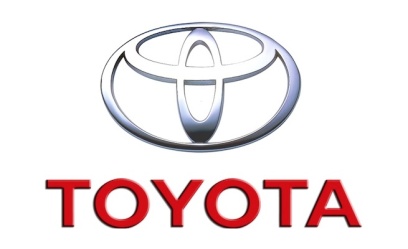 7. Total (нафтогазовий сектор, Франція) – 143,8 млрд. дол.: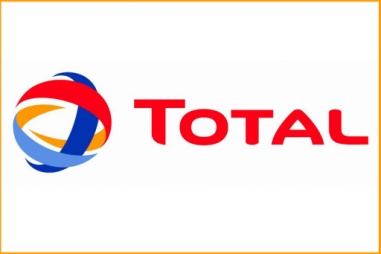  8. Electricite De France (ЖКГ, Франція) – 128,9 млрд. дол.: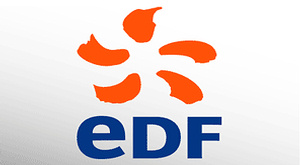 9. Ford Motor Company (автомобілебудування, США) – 127,8 млрд. дол.: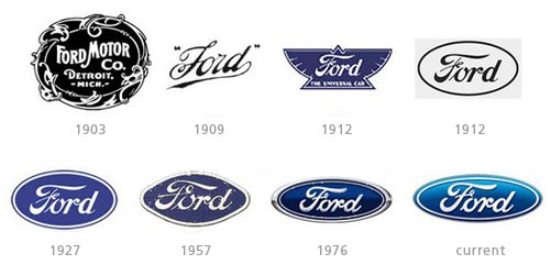 10. E.ON AG (ЖКГ, Німеччина) – 123,4 млрд. дол.: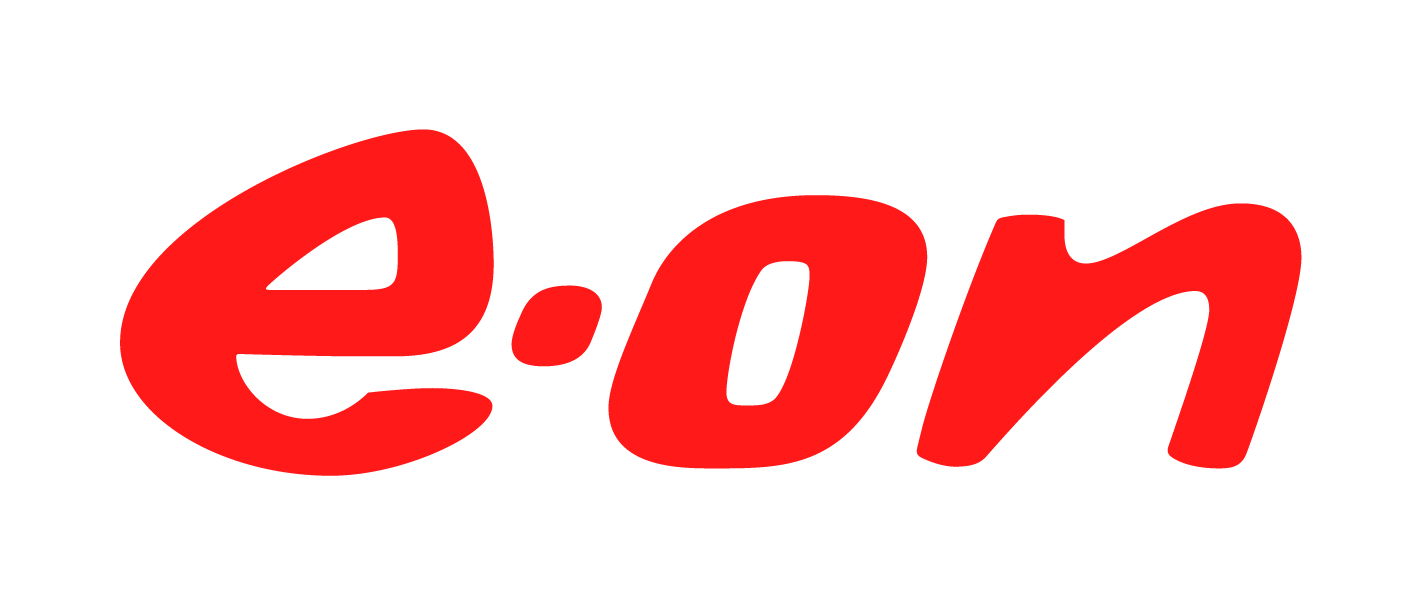 Найбільші ТНК України     «УкрАВТО» – транснаціональна автомобільна компанія. Найкрупніший в Україні виробник автомобілів, дистриб’ютор і постачальник сервісних послуг. Експортує автомобілі в країни СНД і далекого зарубіжжя.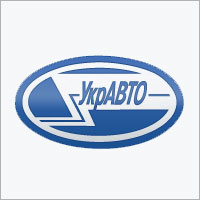   Корпорація «Індустріальний Союз Донбасу» (ІСД) входить до числа найбільших транснаціональних компаній, що займають ключові позиції у виробництві сталі Центрально- і Східно-європейського регіону. 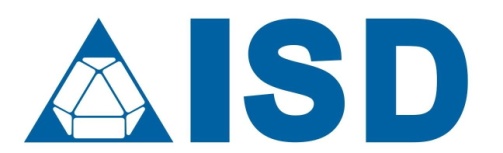 Кондитерська корпорація «ROSHEN» – лідер національного ринку кондитерський виробів. Близько 25% всіх українських солодощів виробляється на фабриках підприємств – Київської, Вінницької, Маріупольської і Кременчуцької. 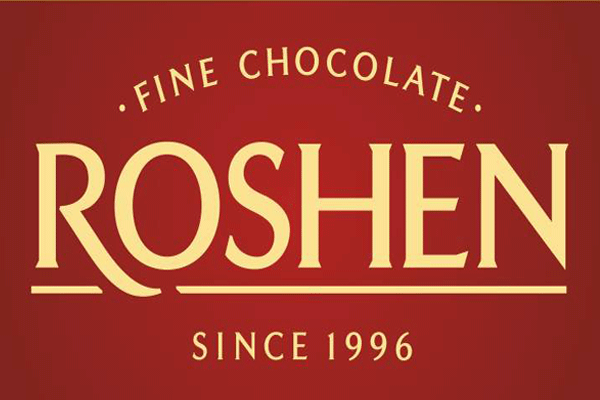 В 2006-м – Клайпедська кондитерська фабрика (Литва). «Систем Кепітал Менеджмент» (СКМ) – найбільша фінансово- промислова група України. 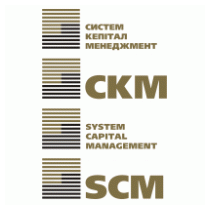 Діяльність сконцентрована в чотирьох основних сферах: металургія і видобуток вугілля; виробництво електроенергії; банківська справа і страхування; телекомунікації. Крім того, СКМ володіє і управляє активами в інших секторах бізнесу, включаючи нерухомість, медіа- бізнес, видобування і переробку глини, роздрібну торгівлю, машинобудування, виробництво пива, автозаправні станції, спорт. Крім українських активів СКМ володіє компаніями в країнах Євросоюзу і Швейцарії.Транснаціональні корпорації в своєму розвитку пройшли декілька етапів серед яких виділяється поколінн.   Перше покоління ТНК (з періоду їх зародження в кінці XIX ст. до початку Першої світової війни 1914-1918 рр..) здійснювало  в основному розробку та видобуток сировинних ресурсів у колоніальних країнах Азії, Африки, Латинської Америки, а також їх переробкою в країнах – власників колоній. За формою ці ТНК представляли собою картелі і синдикати.   Друге покоління ТНК розвивалося в період між двома світовими війнами (1918-1939 рр..) і займалося  найбільш прибутковим виробництвом озброєнь і військової техніки для задоволення військових потреб провідних країн Європи, Америки та Японії. Ці ТНК формувалися у вигляді трестів, які залучають до своєї структури шляхом злиття і поглинань національні фірми і підприємства, створюючи таким чином міжнародні корпорації для більш ефективного ведення міжнародного бізнесу.     Третє покоління ТНК почало складатися після закінчення Другої світової війни (1945 р.) і особливо після розпаду всіх імперій і їх колоніальної системи (1950-1960 рр.). ТНК третього покоління були генераторами і поширювачами науково-технічних досягнень в сфері  новітніх галузей науки і промисловості (атомна енергія, електроніка, космос, приладобудування та ін.) Основними формами їх організації стали концерни та конгломерати, які об’єднуються часом в стратегічні альянси для зміцнення своїх позицій в гострій конкурентній боротьбі за ринки збуту своєї продукції.    Четверте покоління ТНК поступово стало формуватися в 1970 – 1980 рр.. в умовах розвитку прискореного науково-технічного прогресу і світогосподарських зв’язків під впливом зростаючої конкуренції на світовому ринку. Саме в цей період прискорився процес злиттів і поглинань, які сприяли концентрації капіталу і виробництва у ТНК, найбільш успішно розвивають великий міжнародний бізнес.   П’яте покоління ТНК з’являється і починає цілеспрямовано розвиватися на початку XXI ст. в умовах прискорюваних процесів регіональної економічної інтеграції. Світові інтеграційні тенденції і поява єдиних економічних просторів в окремих регіонах відкривають широкі можливості для ведення ТНК міжнародного бізнесу на всіх континентах. Безперервно ростуть і постійно поглиблюються торгово-економічні, фінансово-валютні, науково-технічні і виробничі зв’язки між сучасними ТНК, що  дозволяє  стверджувати  про глобальний характер їхнього бізнесу. Для ТНК нового покоління властива опора на сучасну науку і інноваційний бізнес, що робить їх головними генераторами наукових ідей і концепцій.   При утворенні корпорацій у різних країнах вирішальну роль грали різні фактори: у США – фінансовий капітал, в Японії – взаємне володіння акціями, а також наявність власних інформаційних, торгових, фінансових, транспортних засобів, в Південній Кореї і Японії – координація та підтримка держави. У сучасних умовах переважним типом об’єднань стали багатогалузеві міжнародні концерни. Однією з причин цього є обмеженість традиційних ринків на фоні потреби акціонерів і менеджменту в постійному зростанні корпорацій.3.Конкурентні переваги ТНКГоловною причиною такого стрімкого розвитку ТНК в другій половині XX ст. безсумнівно, є висока ефективність їх діяльності в порівнянні з компаніями, що діють лише в одній країні. Основні конкурентні переваги, які є основою  ефективності функціонування ТНК:- Переваги володіння і доступу до природних ресурсів, капіталу та результатів науково-дослідних і дослідно-конструкторських робіт (НДДКР) по всьому світу;- Горизонтальна диверсифікація в різні галузі або вертикальна інтеграція по технологічному принципу в рамках однієї галузі, що забезпечують у тому і в іншому випадках економічну стабільність і фінансову стійкість ТНК;- Можливість вибору при розміщенні підприємств компанії в різних країнах з урахуванням розмірів їх національних ринків, темпів економічного зростання, цін, доступності економічних ресурсів, а також політичної стабільності;- Низька вартість фінансових ресурсів завдяки більш широким можливостям їх залучення;- Економія на масштабах підприємства;- Надання можливості використовувати в інтересах ТНК державну зовнішньоекономічну політику в різних країнах;- Можливість за рахунок прямих інвестицій долати різні бар’єри на шляху впровадження своїх товарів на ринок тієї або іншої країни за рахунок експорту;- Безперервна інформованість про кон’юнктуру товарних, валютних і фінансових ринків у різних країнах, що дозволяє оперативно спрямовувати потоки капіталів у ті країни, де складаються сприятливі умови для отримання максимального прибутку;- Доступ до кваліфікованих кадрів і багаті можливості по їх селекції. Наведіть приклад функціонування ТНК     Надайте пропозицію щодо утворення ТНК У додатку Ж приведено логотипи ТОП-10 найбільших ТНК світу. Використовуючи логотип дайте назву компаній, визначте напрям їх діяльності.  У додатку З  приведено логотипи діючих ТНК в Україні. Використовуючи логотип дайте назву компаній, визначте напрям їх діяльності, країну походження. З топ 100 економік – 52, це економіки транснаціональних компаній. Також на їх частку доводиться до п’ятдесяти відсотків загальносвітової торгівлі. Цікавим фактом є також і те, що з 750 000 видаваних щороку патентів 80 відсотків належать ТНК.Питання для самоперевірки:Обґрунтуйте історико-економічний аспект формування міжнародного поділу праці.Визначить головні складові міжнародного поділу праці.Які є основні форми міжнародного виробничого співробітництва?Що виступає рушійною силою в розвитку міжнародного виробничого співробітництва?Охарактеризуйте міжнародне виробниче співробітництво у виробничих сферах.В чому проявляється економічна сутність міжнародного поділу праці?Визначте сучасні зрушення у міжнародному поділі праці.Дайте характеристику формам вивезення капіталу.Обґрунтуйте доцільність та необхідність здійснення соціально-економічної типології країн світу.Охарактеризуйте найбільш характерні групи країн у світовій економіці.Визначте місце та роль України в міжнародному поділі праці.Питання для самостійної роботи(підготовка реферату за темою та його захист):Міжнародний поділ праці та його форми.Економічні показники рівня міжнародної спеціалізації.Практична реалізація міжнародної кооперації (на прикладі 2-3 фірм або підприємств).Практична реалізація міжнародної спеціалізації (на прикладі 2-3 фірм або підприємств).Сучасні тенденції розвитку міжнародного поділу праці.Україна – учасник міжнародного поділу праці.Підприємства Миколаївської області у системі міжнародного поділу праці.Тенденції розвитку економічно розвинутих країн світу.Роль транснаціональних корпорацій в економічному розвитку країн світу. Провідні підприємства України у міжнародному поділі праці.Процес відособлення різних видів трудової діяльності на міжнародному рівні, які взаємодіють і взаємодоповнюють один одного, складаючи об’єктивну основу міжнародного обміну товарами, послугами та результатами інших видів діяльності це міжнародна економіка; міжнародна економічна інтеграція;міжнародне виробничо-інвестиційне співробітництво; міжнародний поділ праціміжнародна спеціалізація виробництва в світовому господарствіОсновою міждержавних економічних відносин і об’єктивною умовою загальної економічної взаємозалежності єміжнародна економіка;міжнародна економічна інтеграція;міжнародне виробничо-інвестиційне співробітництво;міжнародний поділ праці.міжнародна спеціалізація виробництва в світовому господарствіФорма міжнародного поділу праці, за якої зосередження однорідного виробництва у світі відбувається на основі прогресуючої диференціації виробничих процесів між різними країнами та їх суб’єктами цеміжнародна економіка;міжнародна економічна інтеграція;міжнародне виробничо-інвестиційне співробітництво;міжнародний поділ праці.міжнародна спеціалізація виробництва в світовому господарствіСпеціалізація, яка  передбачає зосередження в окремих країнах певних галузей виробництва при відсутності цілого ряду інших галузейміжгалузева спеціалізаціявнутрішньогалузева спеціалізаціяпредметна спеціалізаціяподетальна спеціалізаціїСпеціалізація, яка  пов’язана з галузями, що засновані не стільки на використанні природних ресурсів, скільки на результатах науково- технічної діяльностіміжгалузева спеціалізаціявнутрішньогалузева спеціалізаціяпредметна спеціалізаціяподетальна спеціалізаціїСпеціалізація, що полягає в зосередженні випуску певних видів продукції даної галузі у тій чи іншій країніміжгалузева спеціалізаціявнутрішньогалузева спеціалізаціяпредметна спеціалізаціяподетальна спеціалізаціїСпеціалізації, що являє собою спеціалізацію заводів окремої країни по випуску комплектуючих виробів, вузлів або деталей, які не мають самостійного споживанняміжгалузева спеціалізаціявнутрішньогалузева спеціалізаціяпредметна спеціалізаціяподетальна спеціалізації 8. Поняття, яке характеризує ті галузі, які беруть найактивнішу участь в МППміжнародноспеціалізована продукція міжнародноспеціалізована галузь кооперування виробництва міжнародна виробнича кооперація9. Продукція, яка є предметом двосторонніх та багатосторонніх угод про розподіл виробничих програм і за умови виготовлення в одній чи декількох країнах значною мірою задовольняє потреби світового ринку в нійміжнародноспеціалізована продукція міжнародноспеціалізована галузь кооперування виробництва міжнародна виробнича коопераціяФорма організації спільного або взаємоузгодженого виробництва за участю двох або декількох країнміжнародноспеціалізована продукція міжнародноспеціалізована галузь кооперування виробництва міжнародна виробнича кооперація11. За формулою        де  — питома вага товару в експорті країни;  — питома вага товару в світовому експорті    визначається індекс товарностікоефіцієнт відносної експортної спеціалізаціїекспортна квота у виробництві галузі12.  За формулою       де Е — обсяг експорту за даний період;  — обсяг внутрішнього виробництва за той же період, визначаєтьсяіндекс товарностікоефіцієнт відносної експортної спеціалізаціїекспортна квота у виробництві галузі13. За формулою   де Е — річний експорт; І — річний імпорт; Р — річний валовий внутрішній продукт, визначаєтьсяіндекс товарностікоефіцієнт відносної експортної спеціалізаціїекспортна квота у виробництві галузі14. У світовому господарстві міжнародне кооперування класифікують за його за стадіями:економічне, виробниче, науково-технічне, у сфері збуту тощо;перед виробниче, виробниче, комерційне;виконання спільних програм, договірна спеціалізація, створення СП;внутрішньо – і між фірмове, внутрішньо – і міжгалузеве, горизонтальне, вертикальне, змішане;між двома і більше країнами, в межах регіону, міжрегіональне, всесвітнє;двох і багатостороннє;двох і багатопредметне.15. У світовому господарстві міжнародне кооперування класифікують за його за методами:економічне, виробниче, науково-технічне, у сфері збуту тощо;перед виробниче, виробниче, комерційне;виконання спільних програм, договірна спеціалізація, створення СП;внутрішньо – і між фірмове, внутрішньо – і міжгалузеве, горизонтальне, вертикальне, змішане;між двома і більше країнами, в межах регіону, міжрегіональне, всесвітнє;двох і багатостороннє;двох і багатопредметне.16. У світовому господарстві міжнародне кооперування класифікують за його за кількістю суб’єктів:економічне, виробниче, науково-технічне, у сфері збуту тощо;перед виробниче, виробниче, комерційне;виконання спільних програм, договірна спеціалізація, створення СП;внутрішньо – і між фірмове, внутрішньо – і міжгалузеве, горизонтальне, вертикальне, змішане;між двома і більше країнами, в межах регіону, міжрегіональне, всесвітнє;двох і багатостороннє;двох і багатопредметне.17. У світовому господарстві міжнародне кооперування класифікують за  структурою зв’язків:економічне, виробниче, науково-технічне, у сфері збуту тощо;перед виробниче, виробниче, комерційне;виконання спільних програм, договірна спеціалізація, створення СП;внутрішньо – і між фірмове, внутрішньо – і міжгалузеве, горизонтальне, вертикальне, змішане;між двома і більше країнами, в межах регіону, міжрегіональне, всесвітнє;двох і багатостороннє;двох і багатопредметне.18. У світовому господарстві міжнародне кооперування класифікують за видами:економічне, виробниче, науково-технічне, у сфері збуту тощо;перед виробниче, виробниче, комерційне;виконання спільних програм, договірна спеціалізація, створення СП;внутрішньо – і між фірмове, внутрішньо – і міжгалузеве, горизонтальне, вертикальне, змішане;між двома і більше країнами, в межах регіону, міжрегіональне, всесвітнє;двох і багатостороннє;двох і багатопредметне.19. У світовому господарстві міжнародне кооперування класифікують за кількістю об’єктів:економічне, виробниче, науково-технічне, у сфері збуту тощо;перед виробниче, виробниче, комерційне;виконання спільних програм, договірна спеціалізація, створення СП;внутрішньо – і між фірмове, внутрішньо – і міжгалузеве, горизонтальне, вертикальне, змішане;між двома і більше країнами, в межах регіону, міжрегіональне, всесвітнє;двох і багатостороннє;двох і багатопредметне.20. У світовому господарстві міжнародне кооперування класифікують за територіальним охопленням:економічне, виробниче, науково-технічне, у сфері збуту тощо;перед виробниче, виробниче, комерційне;виконання спільних програм, договірна спеціалізація, створення СП;внутрішньо – і між фірмове, внутрішньо – і міжгалузеве, горизонтальне, вертикальне, змішане;між двома і більше країнами, в межах регіону, міжрегіональне, всесвітнє;двох і багатостороннє;двох і багатопредметне.21. Процес концентрації в окремих країнах виробництва товарів та надання послуг понад необхідні внутрішні потреби у розрахунку на їхній обмін або продаж іншим країнам цесвітовий ринок споживчих товарівміжнародний територіальний поділ праціміжнародне співробітництво22. Провідна складова міжнародного поділу праці цесвітовий ринок споживчих товарівміжнародний територіальний поділ праціміжнародне співробітництво23. Розподіл праці у сфері виробництва цеодиничний тип міжнародного ТПП частковий тип міжнародного ТПП загальний тип міжнародного ТПП24. Спеціалізація на рівні певних галузей виробництва цеодиничний тип міжнародного ТПП частковий тип міжнародного ТПП загальний тип міжнародного ТПП25. Спеціалізація окремих країн на виготовленні окремих вузлів, деталей, агрегатів та компонентів продукції, на технологічних стадіях промислового виробництва цеодиничний тип міжнародного ТПП частковий тип міжнародного ТПП загальний тип міжнародного ТПП26. Концерни або трести, національні за капіталом та контролем, міжнародні за масштабами та характером діяльності цебагатонаціональні корпорації (БНК)транснаціональні корпорації (ТНК)картельсиндикат27. Концерни та трести, які є міжнародними не тільки за масштабами, але й за особливостями об’єднання міжнародних коштів цебагатонаціональні корпорації (БНК)транснаціональні корпорації (ТНК)картельсиндикат28.  До країн Великої Сімки відносяться:США, Японія, Великобританія, Італія, Франція, Канада та АвстраліяСША, Японія, Великобританія, Росія, Франція, Канада та НімеччинаСША, Японія, Великобританія, Італія, Франція, Канада та Німеччина29. Якщо ВНП на душу населення перевищує 15 тис. дол. США, то країна відноситься до економічно розвинені країникраїни середнього рівня розвиткумалі високорозвинуті країни Західної Європикраїни, що розвиваються30. Якщо група країн виділяється високим валовим національним продуктом (ВНП), питома вага якого у світовому господарстві зростає, то країна відноситься до економічно розвинені країникраїни середнього рівня розвиткумалі високорозвинуті країни Західної Європикраїни, що розвиваютьсяслаборозвинуті країни31. Якщо ВНП на душу населення від 10 до 15 тис. дол. США, то країна відноситься до економічно розвинені країникраїни середнього рівня розвиткумалі високорозвинуті країни Західної Європикраїни, що розвиваютьсяслаборозвинуті країни32. Якщо ВНП на душу населення 884 дол. США, то країна відноситься до економічно розвинені країникраїни середнього рівня розвиткумалі високорозвинуті країни Західної Європикраїни, що розвиваютьсяслаборозвинуті країни33.  Якщо ВНП на душу населення 300 дол. США, то країна відноситься до економічно розвинені країникраїни середнього рівня розвиткумалі високорозвинуті країни Західної Європикраїни, що розвиваютьсяслаборозвинуті країни34. Транснаціональні корпорації у світовій економіці виникли у XV- XVI століттіXVI – XVII століттіXV II – XV III століттіXV III – Ixстолітті35.  Концепція менеджменту транснаціональної корпорації запропонована вченими А.Сміт і М. ПортерД.  Кейнс  і  Г.  ВайтК. Бартлеттом і С. Гхошалом36. Транснаціональна корпорація – це підприємство, що об’єднує юридичних осіб будь-яких організаційно-правових форм і видів діяльності в двох чи більше країнах і провадить єдину політику і загальну стратегію завдяки одному або декільком центрам прийняття рішень це визначення за документами ООНЮНКТАДсвітової організації торгівлі37. ТНК– це компанія, якій властиві риси:включає філії у двох або більше країнах, незалежно від юридичної форми й сфери діяльності; оперує в рамках системи прийняття рішень, що дозволяє проводити узгоджену політику й здійснювати загальну стратегію через один або більше керівний центр; окремі структурні одиниці зв’язані за допомогою власності або яким-небудь іншим чином так, що одна або більше з них можуть мати значний вплив на діяльність інших й, зокрема, поділяти знання, ресурси й відповідальність із іншимиза документами ООНЮНКТАДсвітової організації торгівлі38. Ступінь транснаціоналізації компаній можна охарактеризувати індексом транснаціональності,  який обчислюється за формулою:Iтр = 1/3(Аз/Азаг + Пз/Пзаг – Шз/Шзаг) * 100	Iтр = 1/3(Аз/Азаг + Пз/Пзаг + Шз/Шзаг) * 100	Iтр = 1/3(Аз/Азаг + Пз/Пзаг + Шз/Шзаг) / 100	39. За якою класифікацією транснаціональні корпорації підрозділяються на такі види: горизонтально інтегровані з підприємствами, вертикально інтегровані, диверсифіковані багатонаціональні корпораціїв залежності від власникав залежності від способів організаціїв залежності від країни знаходження40. Основою міждержавних економічних відносин і об’єктивною умовою загальної економічної взаємозалежності єміжнародна економіка;міжнародна економічна інтеграція;міжнародне виробничо-інвестиційне співробітництво;міжнародний поділ праці.міжнародна спеціалізація виробництва в світовому господарствіСитуаційні завдавння Ситуаційне завдання 1. З наведених економічних операцій визначити, які з них відносяться до міжнародного поділу праці, міжнародного поділу факторів виробництва, міжнародною кооперацією: 1) Україна продає в Росію транспортні засоби, Росія експортує в Україну газ; 2) Швейцарія експортує до Німеччини годинники; 3) Австрія і Німеччина створили спільне підприємство з виробництва побутової техніки; 4) Саудівська Аравія експортує нафту до Канади, Канада експортує в Саудівську Аравію деревину. Ситуаційне завдання 2. Визначити доцільність міжнародного кооперування у використанні таких факторів виробництва як праця, земля, технологія і капітал. Об ґрунтувати відповідь. Ситуаційне завдання  3. У міжнародній економіці під факторами виробництва розуміються ресурси, які використовуються у виробництві товарів. Обґрунтувати можливість трансформації факторів виробництва у товар. Навести приклади. Ситуаційне завдання  4. Аргентина забезпечена основними факторами виробництва, а Японія – розвинутими. Визначити можливість формування у цих країнах довгострокових конкурентних переваг відповідно до їх факторозабезпеченості.Ситуаційне завдання 5. Купити товар за кордоном дешевше, ніж виробляти його вдома, що є нашою вигодою. Чи цей підхід сумісний із принципом порівняльної переваги? Ситуаційне завдання 6. У 1996 році у Швеції економістиіз профспілкових об’єднань запропонували скорочення робочого дня як засіб боротьби із безробіттям. Згідно з їх твердженнями, скорочення робочого часу для службовців з 1996 року до 2000 року на 1% у рік дозволить покращити стан казни на 10-19 млрд. крон, що призведе до збільшення кількості робочих місць на 4-5%.Завдання:1. Проаналізуйте цю пропозицію і обґрунтуйте своє ставлення до неї з точки зору найманих працівників та з точки зору власників спільних підприємств.2. Які наслідки матимуть вжиті заходи для діяльності шведських фірм і спільних підприємств, що діють у Швеції?Ситуаційне завдання 7. Визначте розмір річної економії від проведених заходів, враховуючи, що випуск продукції зріс на 10 %. Американський виробник прохолоджувальних напоїв “Х” продавав їх концентрат в Україну. Однак український Уряд ввів високий імпортний тариф на ввіз “Х” з метою захисту вітчизняного виробника та збільшив податок з прибутку іноземних компаній.Завдання:Проаналізуйте, які кроки може здійснити “Х”, щоб:1. Не поступитись часткою українського ринку місцевим конкурентам.2. Скоротити обсяг податків на прибуток, що сплачуються в Україні.3. Гарантувати цілісність своїх активів в Україні.Ситуаційне завдання 8. Задача Ви збираєтесь створити з іноземним партнером спільне підприємство. Зробіть техніко-економічне обгрунтування створення такого підприємства. Місце розташування фірми, напрямок та масштаби діяльності, національність партнерів тощо – на Ваш вибір.Додаткова інформація: техніко-економічне обгрунтування створення спільного підприємства передбачає:- уточнення цілей партнерів, визначення об’єкта діяльності;- обґрунтування необхідності створення спільних підприємств як форми оптимізації взаємних інтересів;- дослідження ринку збуту продукції майбутнього підприємства, визначення його ємності, оцінку обсягів продажу, прогнозування цін і тарифів;- формування програми виробництва на основі прогнозу про потенційний попит і мінімізацію виробничих витрат, ефективне використання всіх видів ресурсів;- визначення потреб підприємства у комплектуючих виробах, сировині, енергоносіях, оцінку їх вартості за цінами внутрішнього та зовнішнього ринків;- установлення обсягів капіталовкладень;- пошук оптимальної структури зайнятих і витрат на оплату праці;- фінансово-економічний аналіз діяльності підприємства.Особливу увагу під час підготовки техніко-економічного обґрунтування приділяють розробці програми реалізації, на базі якої визначають програму виробництва, а також фінансово-економічним показникам, які характеризують результати майбутньої діяльності спільного підприємства.Розрахункове завдання 1.  Магнітофони є відносно трудомістким товаром, вони вима- гають для виробництва 30 год праці та 6 га землі та продаються за 90 дол. США кожний. Авокадо — товар, що потребує відносно більших витрат землі. На виробництво 1 т авокадо необхідно 1,5 год праці та б га землі, при цьому 1 т авокадо можна продати за б дол. США. А. Якщо в США 180 млн працівників та 300 млн га землі, а в Мексиці — 60 млн працівників та 75 млн га землі, то в якому співвідношенні буде здійснюватись торгівля двома товарами між США та Мексикою?Б. Чому спеціалізація в реальній торгівлі може бути цілком іншою, ніж випливає з теорії співвідношення факторів виробництва? Розрахункове завдання  2. Затрати робочого часу в Україні та Німеччині на виробництво товарів А, Б, В, Г такі:A. За якими товарами Німеччина має найбільшу та найменшу абсолютну перевагу перед Україною? Б. Якщо німецька заробітна плата в 7 разів вище української, які товари будуть продукуватися у Німеччині, а які — в Україні?Розрахункове завдання  3.  Фірма Shone Industry (виробник експортних деталей) кожну одиницю своїх виробів продає за 45 дол. При цьому фіксовані витрати складають 175 000 дол. США, змінні – 20 дол.США за одиницю. Перенесення виробництва у зарубіжну філію дасть можливість зменшити фіксовані витрати до 140 000 дол.США, змінні –до 15 дол. США за одиницю за рахунок дешевшої робочої сили. Розрахуйте:а)прибуток чи втрати фірми при збуті 5000 одиниць і 12000 одиниць у випадку вітчизняного та зарубіжного виробництва;б) точку беззбитковості у першому та другому випадках.Розрахункове завдання  4.  Декілька країн-експортерів цукру створили картель з метою збільшення світової ціни на цукор. Країни-члени картелю контролюють 25% світового ринку цукру. Еластичність світового попиту на цукор складає – 0,7, а еластичність поставок цукру з країн, які не входять до картелю, становить 0,4. Розрахуйте оптимальне для картелю підвищення світової ціни.Розрахункове завдання  5.  Уряд одержав позику від іноземних кредиторів у сумі 2 млрд.дол.США під 8% річних. Використання цієї позики для розвитку виробництва дозволяє щорічно забезпечити зростання ВНП у розмірі 500 млн.дол.США.Завдання:а)У якому розмірі зросте державний борг країни-отримувача позики?б)коли борг може бути сплачений?Розрахункове завдання  6.  Німецька компанія уклала угоду на експорт до США автомобілів за ціною 10 тис. дол. США. Валютний курс становив 1дол.США=0,8євро. Витрати виробництва на один автомобіль складали 11 тис.євро. Як зміниться прибуток експортерів у євро, якщо курс цієї грошової одиниці зросте на 20% ?Розрахункове завдання  7.  Після відрахування всіх податків за кордоном та у США американська компанія планує отримати дивіденди у розмірі 3 фунти стерлінгів на кожну акцію від англійської філії цієї корпорації у цьому році. Курс обміну станом на кінець року очікується 1,6 дол. США за 1 фунт стерлінгів. Американська материнська компанія володіє 10 мільйонами акцій філії. Яка поточна вартість у доларах акціонерного капіталу філії? Розрахункове завдання  8.  Країна-імпортер оподатковує ровери (200$) адвалерним митом у 10% (номінальний тариф) і окремо оподатковує 5% адвалерним митом сталь, гум і т.д. як імпортні компоненти роверу (їх вартість -140 дол. у ціні роверу).Завдання:1. Навести формулу ефективного мита;2. Розрахувати ефективне мито, яким обкладаються ровери.Розрахункове завдання  9.  Сталеплавильне підприємство на одному робочому місці виготовляло 6 найменувань відливок. Річний випуск литих деталей складав 6 600 тонн, а витрати на весь річний випуск – 1 250 тис. дол. США. Після перенесення виробничого процесу в зарубіжну філію у країну видобутку залізної руди, стало виливатись 4 види деталей, річний випуск литих деталей складав 7 580 тонн, а витрати на весь річний випуск – 1 366 тис. дол. США. Розрахуйте, як змінилась собівартість 1 тонн лиття у результаті впровадження міжнародної спеціалізації.Розрахункове завдання  10. Виробництво шинки і пива в Україні та Чехії характеризується такими даними:A. У виробництві якого товару Україна має абсолютну перевагу? У виробництві якого товару Чехія має абсолютну перевагу? Чому?Б. Підрахуйте виграш від торгівлі відповідно України та Чехії, якщо вони обміняють 10 кг шинки на 6 л пива.B. Підрахуйте виграш від торгівлі відповідно України та Чехії,
якщо вони обміняють 10 кг шинки на 12 л пива.Розрахункове завдання  11.  Автомобільне колесо коштує в Україні 100 дол. США, у Польщі — 80 дол., у Росії — 60 дол. Україна  країна,в якій і її зовнішня торгівля не впливає на рівень світових цін.A. В Україні вводиться 100% адвалорний тариф на імпорт коліс із Росії та Польщі. Чи буде Україна продовжувати імпортувати колеса?Б. Якщо після цього Україна утворить митний союз з Росією, чи буде вона сама виробляти колеса або імпортуватиме їх?B. Який ефект — створення торгівлі чи відхилення торгівлі — виникає при заснуванні митного союзу між Україною і Росією?Г. Припустимо тепер, що в Україні вводиться 50% а не 100% адвалорний тариф на імпорт коліс із Росії та Польщі. Чи буде УкраїУкраїнаовжувати імпортувати колеса?Д. Якщо тепер Україна утворить митний союз з Польщею, чи буде вона сама продукувати колеса або імпортуватиме їх?Е. Який ефект — створення торгівлі чи відхилення торгівлі — виникає при заснуванні митного союзу між Україною та Польщею?Розрахункове завдання  12.   Обсяг продукції підприємства склав 850 млн. дол. США при плані 820 млн. дол. США. Вартість напівфабрикатів і комплектуючих, отриманих у порядку кооперування із зарубіжними фірмами, 390 млн. дол. замість 360 млн, дол. за планом. Визначте, як змінився рівень кооперування, якщо він визначається як частка вартості отриманих у порядку кооперування напівфабрикатів і комплектуючих у загальному обсязі випущеної продукції.Розрахункове завдання  13. У країні А приріст фізичного обсягу ВВП становить 1,2 % ні рік , у країні В – 0,3 %. Індекс цін у країні А зріс на 8,5 %, а в країні М на 20 %. Як це вплине на купівельну спроможність валюти країни А стосовно валюти країни В?Розрахункове завдання  14. Підприємство, що мало розмір випуску 2 000 шт. продукції на рік з витратами на виробництво 180 млн. грн., перенесло випуск комплектуючих у зарубіжну філію. У результаті цього собівартість виробу знизилась на 7 %. Одночасно у зв’язку з переходом на імпортну сировину підвищились транспортні витрати в розрахунку на одиницю продукції з 2 до 2,5 тис. грн. Розрахуйте прибуток підприємства.Розрахункове завдання  15. Ви є віце-президентом компанії Info Хсhange із штаб-квартирою у місті Чикаго, штат Іллінойс. Усі акціонери компанії живуть на території США. На початку цього місяця ви отримали позику в розмірі 5 млн. канадських дол. у банку міста Торонто для побудови нового заводу у місті Монреалі. На момент одержання кредиту курс обміну раптово впав до 70 центів за канадський долар.Завдання:1. Дайте відповідь, що сталось у результаті різкого зростання валютного курсу: ваша компанія отримала прибуток чи зазнала збитків, і яких саме?2. Проаналізуйте ситуацію, що склалась, визначте ваші наступні кроки щодо будівництва нового заводу.Розрахункове завдання  16. Розв’язати задачу. Перевірити дотримання принципу валютної самоокупності спільного підприємства, керуючись такими вихідними даними:1) залишок іноземної валюти на банківському рахунку СП станом на початок року – 6000 євро;2) виручка СП від реалізації продукції за іноземну валюту – 320000 євро;3) валютні кошти СП на депозитному рахунку в банку – 21000 євро (річна ставка – 8%);4) сума кредиту в іноземній валюті, отриманого 1 липня поточного року терміном на 6 місяців, - 120000 євро з річною ставкою 18%;5) витрати валюти на придбання матеріалів, комплектуючих виробів та інших ресурсів – 67000 євро;6) витрати валюти на модернізацію і розвиток техніко-технологічної бази виробництва -125000 євро;7) прибуток іноземного партнера, що переказується в іноземній валюті за кордон, - 50000 євро (ставка податку на репатріацію прибутку -15%);8) заробітна плата і пенсійне забезпечення в іноземній валюті -5000 євро.Розрахункове завдання  17. Яким може бути максимальний паушальний платіж в іноземній валюті за надану ліцензію на використання закордонної технології, якщо покупець згоден залишити собі не менше 2/3 чистого прибутку, який він одержить у результаті реалізації ліцензійної продукції? Обсяг реалізації планується у розмірі 10 млн. на рік. Собівартість річного випуску продукції 8 млн... Ставка податку на прибуток 30%. Строк ліцензійної угоди 10 років: Норма дисконту (зведення за фактором часу) 0,15. Коефіцієнт валютної ефективності експорту для даного ліцензіата 0,19 дол. США.. Коефіцієнт, який враховує строк угоди (10 років) та коефіцієнт дисконтування (0,15), дорівнює 5,019.Розрахункове завдання  18. Українське машинобудівне підприємство планує купити ліцензію на використання закордонної технології. За ліцензією буде випускатись продукція у кількості 10 тис. виробів на рік. Прогнозована оптова ціна одиниці продукції на внутрішньому ринку становить 1000 грн. Експорт цих виробів не передбачається. Капітальні вкладення для організації ліцензійного виробництва становитимуть 4 млн.; витрати на адаптацію закордонної технології 500 тис... Собівартість одиниці продукції дорівнює 800 грн. Ставка податку на прибуток 30%. В угоді передбачена оплата ліцензії на умовах роялті, як база роялті зафіксований випуск продукції у натуральному виразі, ставка роялті 0,25 дол. США. Граничне значення рентабельності на підприємстві прийнято у розмірі 0,15. Валюту для оплати роялті передбачається купувати на валютній біржі за курсом 5,2500 грн. Строк ліцензійної угоди 10 років. Коефіцієнт, який враховує строк угоди (10 років) та коефіцієнт дисконтування (0,15), дорівнює 5,019. Визначити:річний економічний ефект.ефективність придбання ліцензії.сумарну вартість ліцензії за 10 років. Розрахункове завдання  18.  Передбачається придбання ліцензії на технологію та частини обладнання для організації виробництва в Україні двигунів двох типів (А та В). Організаційний період до моменту випуску першої партії продукції становить 4 роки. Оплата ліцензії здійснюватиметься на умовах роялті від обсягу реалізації за оптовою ціною. Період дії ліцензійної угоди 10 років. Додаткові вихідні дані наведені у таблиці.Вихідні дані для розрахунківРозрахункове завдання  19. Розрахувати щоквартальну суму орендної плати, яка вноситься в орендну угоду, за оренду обладнання, вартість якого становить 37 тис.грн., строком на 5 років. Відсоткова ставка 9%, оплата здійснюється раз на квартал. Орендарем запропонована залишкова вартість у розмірі 5% від початкової вартості обладнання.Розрахункове завдання  20.  У країні Альфа функції вітчизняного попиту та пропозиції на комп`ютери задані рівняннями: , де Р – ціна, тис. ип..; Q-  обсяг виробництва, тис. одиниць. Закордонні фірми можуть поставляти на ринок країни Альфа необмежену кількість комп’ютерів за світовою ціною 2000 дол. Визначте: 1) внутрішню рівноважну ціну й рівноважний обсяг за умови закритої економіки; 2) внутрішнє споживання й внутрішнє виробництво в умовах відкритої економіки; 3) величину субсидії, яку уряд країни Альфа має надати вітчизняним виробникам, щоб витіснити імпорт.Розрахункове завдання  21. Платіжний баланс країни Альфа за поточний період характеризується такими даними (ип. ип..): експорт товарів – 40; імпорт товарів – 30; експорт послуг – 15; імпорт послуг – 10; чистий дохід від інвестицій – -5; чисті грошові перекази – 10; приплив капіталу -10; відплив капіталу ‒ -40;         офіційні резерви ‒ +10. Визначте: 1) торгівельний баланс країни; 2) баланс товарів і послуг; 3) баланс поточного рахунку; 4) баланс рахунку капіталу; 5) дефіцит або надлишок платіжного балансу країни Альфа.Розрахункове завдання  22. Японія вводить "добровільне" обмеження експорту автомобілів у Францію. Відомо, що в результаті цих обмежень обсяг імпорту у Францію скоротиться з 60 до 40 тис. автомобілів, а ціна автомобілів зросте на 1 000 дол. На підставі цих даних розрахувати втрати добробуту Франції    від введення добровільного експортного обмеження за умови що, на імпорт автомобілів встановлено специфічний митний тариф у розмірі 500 дол. Обґрунтувати доцільність використання такого нетарифного методу Японією.Розрахункове завдання  23. Зовнішня торгівля України у характеризувалася даними (табл.). Зовнішня торгівля України Розрахувати щодо кожної групи країн: 1) торговий баланс; 2) зовнішньоторговий оборот; 3) зовнішньоторговельне сальдо; 4) відносну частку країн СНД та інших країн в українському експорті та імпорті. Розрахункове завдання  24. Світова ціна на пшеницю складає 400 дол./т. Уряд країни А, яка є великим імпортером пшениці, має намір ввести імпортний тариф у 35 дол./т для поповнення державного бюджету. Внутрішнє щорічне виробництво пшениці складає 80 млн т, споживання – 100 млн т, а імпорт – 60 млн т. По оцінкам експертів,  скорочення імпорту країною А призведе до падіння світової ціни на пшеницю на 5 дол./т., її внутрішнє виробництво зросте до 110 млн т, споживання скоротиться до 70 млн т, а імпорт – до 40 млн т. Оцінити, як вплине введення тарифу на економічну ситуацію в країні і розрахувати доходи, які вона отримає в результаті покращення умов торгівлі.  Розрахункове завдання  25.  Світова ціна на канадську пшеницю становить 220 дол. США за 1 т. Уряд країни розглядає питання про введення специфічного імпортного тарифу у розмірі 35 дол. США за 1 т для поповнення державного бюджету. Внутрішнє щорічне виробництво пшениці становить 210 млн    т, споживання – 280 млн т, імпорт – 70 млн т є. Після введення мита внутрішнє виробництво  в країні становитиме 220 млн т, споживання скоротиться до 240 млн т, а імпорт – до 30 млн т. Визначити: 1) розмір доходів бюджету від введення імпортного мита; 2) розмір доходу, який отримає країна в результаті поліпшення умов торгівлі; 3) втрати від скорочення споживання; 4) зростання доходів місцевих виробників. Вправа 1. Для кожного положення, що наводиться далі, знайдіть відповідний термін або поняття. 1. Характеристика сучасного світу, що проявляється у взаємозалежності та єдності його різноманітних складових, рис та ознак. 2. Окремі держави, регіональні об’єднання дер жав, інтеграційні угрупування, міжнародні економічні організації, юридичні та фізичні особи. 3. Галузь фундаментальної економічної науки, що вивчає світове господарство як ціле, його основні складові, а також міжнародні еко- номічні процеси та явища. 4. Міжнародна торгівля та науково-технічний обмін, міжнародний рух людського капіталу, міжнародний рух капіталу, міжнародні валютно-фінансові відносини. 5. Вищий ступінь розвитку територіального суспільного поділу праці, за яким окремі країни спеціалізуються на виробництві різних товарів з метою наступного взаємного обміну у певних якісних і кількісних співвідношеннях. 6. Спеціалізація підприємств різних країн на виготовленні кінце- вих продуктів та їх складових. 7. Вихід продуктивних сил за національні кордони, створення всесвітніх продуктивних сил, що використовуються всіма країнами незалежно від соціально-економічного або політичного устрою. 8. Передача ліцензій та прав власності, розробка та узгодження проектно-конструкторської документації, удосконалення технологічних процесів управління виробництвом, стандартизацію тощо. 9. Характеризується багатоманітністю взаємопов’язаних людських станів, прошарків і угрупувань, інститутів громадянського суспільства за демографічними, расовими, національними, професійними, майновими, релігійними та іншими ознаками. 10. Умови, процеси, фактори та результати міжнародної економіки.  Поняття: а) цілісність сучасного світу; б) міжнародний поділ праці; в) соціальне середовище міжнародної економіки; г) об’єкти міжнародних економічних відносин; д) міжнародна економіка; є) міжнародна спеціалізація; е) суб’єкти міжнародних економічних відносин; ж) форми міжнародних економічних відносин; з) інтернаціоналізація виробництва; к) виробничо-технологічна співпраця. Вправа 2. Визначте, яке з положень правильне, а яке помилкове. 1. Одна з найважливіших рис різноманітності світу — це виникнення нових незалежних держав і національних економік. 2. Суб’єкти міжнародних економічних відносин — це лише фізичні особи. 3. Об’єкти міжнародних економічних відносин — це окремі держави, регіональні об’єднання держав, інтеграційні угрупування, міжнародні економічні організації. 4. До головних форм МЕВ належать: міжнародна торгівля та науково-технічний обмін, міжнародний рух людського капіталу, міжнародний рух капіталу; не належать: міжнародні валютно-фінансові відносини. 5. Засадами руху міжнародної економіки є інтернаціоналізація виробництва, міжнародний поділ праці, загальні економічні закони. 6. Політичні, духовні, соціальні засади не є засадами руху між народної економіки. 7. Міжнародна економіка — це національна економіка. 8. Формами міжнародного поділу праці є предметний, подетальний та технологічний. 9. Міжнародна кооперація праці являє собою стійкий обмін продукцією, що склався на основі міжнародної спеціалізації. 10. До соціально-економічних факторів міжнародного поділу праці відноситься релігія, національні традиції, культура.Вправа 3. Для кожного положення, наведеного нижче, знайдіть відповідний термін або поняття. 1. Критерій поділу національних економік на аграрно-індустріальні та індустріально-аграрні економіки. 2. Країни: Аргентина, Бразилія, Мексика, Республіка Корея, Сін- гапур, Таїланд, Тайвань. 3. Критерій поділу національних економік на доіндустріальні, ін- дустріальні та постіндустріальні економіки. 4. Спільні риси країн: багатоукладність економіки, низький рі- вень розвитку продуктивних сил і ринкових відносин, залежність від країн-лідерів, якісна неоднорідність і системна невпорядкованість суспільства. 5. Критерій поділу національних економік на країни з високими, середніми та низькими доходами. 6. Систематизація сукупності національних економік країн світу за певним критерієм. 7. Критерій розташування країн на певній території та (або) за належністю до регіональних інтеграційних угрупувань національних економік. 8. Країни, які мають високий рівень розвитку продуктивних сил, інформаційних технологій, зрілі відносини підприємництва і конку- ренції, високі стандарти життя й добробуту. 9. Країни: Великобританія, Італія, Канада, Німеччина, США, Фран- ція, Японія. 10. Критерій поділу національних економік на закриті та відкриті.Поняття: а) регіональний; б) структура міжнародної економіки; в) за ступенем інтеграції у світову господарську систему; г) за структурою господарства; д) за домінуванням певних технологічних укладів; е) за показником «ВВП на душу населення»; є) країни з розвинутою економікою; ж) «Велика сімка»; з) нові індустріальні країни; и) країни, що розвиваються.Вправа 4. Для кожного положення, наведеного нижче, знайдіть від повідний термін або поняття. 1. Систему господарських зв’язків між національними економіками країн, відповідними суб’єктами господарювання утворює… 2. Міжгалузевий міжнародний обмін, зокрема товарами добувних і обробних галузей окремих країн, зумовлює… 3. Специфічна форма фінансування придбання різних видів устат- кування. 4. Виробництво товарів і послуг за участю іноземного підприєм- ницького капіталу у формі прямих і портфельних інвестицій. 5. Вигоди від зовнішньої торгівлі розподіляються прямо пропорційно змінам цін у обох сторін. 6. Вид підприємницької діяльності переважно у сфері світового господарства. 7. Специфічна форма фінансування придбання різних видів устат- кування. 8. Посередницька комісійна діяльність банку або фактор-компанії при розрахунках між постачальниками товарів і покупцями за до помогою оплати фінансових вимог постачальників з подальшим стягуванням боргу з покупців. Поняття: а) факторинг; б) компенсаційні угоди; в) міжнародний бізнес; г) інфраструктура світового ринку; д) ефект масштабу; е) індекс транснаціоналізації; є) міжнародне виробництво; ж) лізинг; з) загальний тип міжнародного поділу праці; и) міжнародна економічна діяльність.Вправа 5. Для кожного положення, наведеного нижче, знайдіть від повідний термін або поняття. 1. Діяльність щодо надання комплексу послуг виробничого, комер- ційного та науково-технічного характеру, яку виконують спеціалізовані інженерно-консультаційні, промислові, будівельні та інші компанії. 2. Передача, викрадення або збирання з метою передачі іноземній державі або компанії відомостей у науково-технічній і виробничій сферах, що становлять державну або комерційну таємницю.  3. Довгострокова оренда машин, устаткування тощо. 4. Надання великою фірмою дрібній фірмі права використання її товарного знака, торговельної марки або знака обслуговування. 5. Відрахування від доходу ліцензіата протягом усього періоду дії угоди. 6. Наукова, технічна й навчальна література, комп’ютерні банки даних, довідники й аналітичні дослідження, технічні стандарти й інструкції, фірмові каталоги й проспекти, патентні описи. 7. Дозвіл ліцензіара на використання ліцензіатом винаходу, на- уково-технічного досягнення, технічних знань, виробничого досвіду, секретів виробництва тощо протягом певного терміну за обумовлену в ліцензійній угоді винагороду. 8. Сукупність економічних відносин між іноземними контраген- тами з приводу використання результатів науково-технічної діяльності, що мають наукову й практичну цінність. 9. Середньострокова оренда машин, устаткування терміном від 1 року до 3–5 років. 10. Передача технології закордонним філіям ТНК. Поняття: а) внутрішньофірмовий канал; б) хайринг; в) промислове шпигунство; г) лізинг; д) роялті; е) науково-технічні публікації; є) франчайзинг; ж) ліцензія; з) міжнародний інжиніринг; и) міжнародний технологічний обмін.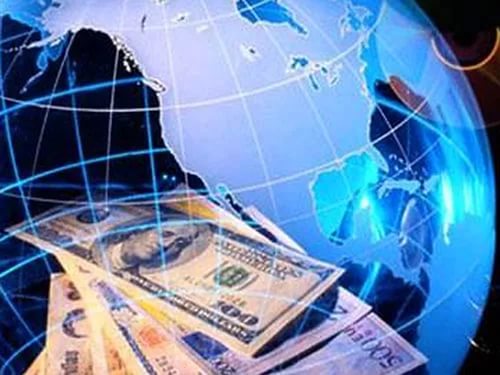 Фінансово-промислові групи в сучасних тенденціях розвитку світової економікиТема 2.1 Сутність та структурні елементи фінансово-промислових групПлан:Поняття фінансово-промислової групи.Роль банку у створенні фінансово-промислової групи.Світова практика функціонування фінансово-промислових груп.Міні-лексикон: фінансово-промислова група, капітал, підприємство, сюдани, холдинг, чеболи, акціонер, інвестиції, угода, корпорації, структура.В даний час у країнах з розвинутою ринковою економікою активно відбувається злиття фінансового капіталу з промисловим. На цій основі відбувається утворення фінансово-промислових груп (ФПГ). Цей процес відбиває об’єктивні стійкі тенденції сучасної розвиненої економіки. Взаємозв’язок основних видів капіталів досяг такої міри, що їх окреме існування є неможливим і проблематичним. Пряме зрощення фінансового та промислового капіталів особливо бурхливо здійснюється в останні 50 років.Фінансово-промислова група створюється підприємствами на договірних чи статутних відносинах через об’єднання частини їх майна та фінансових ресурсів, що передаються у її власність. Може здійснюватись, також, довірче управління переданим майном. ФПГ передається управління виробничою, науковою, фінансовою та комерційною діяльністю учасників. До ФПГ переходять права та обов’язки, що випливають із договорів, укладених учасниками до їх вступу у ФПГ.Фінансово-промислові групи – активно зростаюча форма організації взаємодії фінансових і промислових організацій у міжнародному виробничому співробітництві. Розрізняють фінансово-промислові та промислово-фінансові групи.ФПГ – це сукупність юридичних осіб, що діють як основні і дочірні товариства, що цілком або частково об’єднали свої матеріальні і нематеріальні активи (система участі) на основі договору про створення ФПГ із метою технологічної чи економічної інтеграції для реалізації інвестиційних та інших проектів і програм, спрямованих на підвищення конкурентоздатності і розширення ринків збуту товарів і послуг, підвищення ефективності виробництва, створення нових робочих місць.До складу ФПГ входять комерційні і некомерційні організації, у тому числі іноземні. Виняток становлять громадські та релігійні організації. Серед учасників ФПГ обов’язкова наявність організацій, що діють у сфері виробництва товарів і послуг, а також банків та інших кредитних організацій. До складу учасників ФПГ можуть входити також інвестиційні інститути, недержавні пенсійні й інші фонди, страхові організації, участь яких обумовлено їх роллю в забезпеченні інвестиційного процесу у ФПГ.Фінансово-промислові групи володіють однією характерною особливістю – це відсутність якої б то не було формально закріпленої організаційної структури. Досліджуючи зв’язки і залежності корпорацій за складом пайовиків і їхніх часток в акціонерному капіталі; складом членів правлінь, рад директорів; характером і умовами кредитних угод; систематичними контрактними угодами, приблизно окреслюють межі тієї чи іншої ФПГ.Основним структуроутворюючим елементом ФПГ є фінансово-кредитний інститут. До числа основних передумов і умов участі банку у процесі формування та розвитку ФПГ відносяться:Безпосередня і активна участь в розробці концепції та підготовки проектів нормативних актів, спрямованих на формування ФПГ.Активна взаємодія з головною організацією в формуванні компанії на етапі підготовки створення ФПГ.Організація в рамках комплексу повного циклу розширеного відтворення і наявність оптимальної виробничої структури з урахуванням зацікавленості банків в інвестуванні підприємств, що мають певні виробничо-технічні та організаційно-економічні взаємозв’язки.Закріплення за банком функцій фінансово-розрахункового центру.Формування на базі банку центрального депозитарію, що обслуговує випуск і розміщення акцій компанії і які входять до її складу акціонерних товариств.Безпосередня участь в розробці проектів інвестиційних програм.Участь в проектуванні та впровадженні системи управління ФПГ, наявність представників банку в складі органів управління компанією (у якості членів ради директорів, наглядової ради).Промислово-фінансова група (ПФГ) – об’єднання, до якого входять промислові підприємства, сільськогосподарські формування, банки, наукові і проектні установи, інші установи та організації, що мають на меті отримання прибутку, та яке створюється на певний термін з метою реалізації програм розвитку пріоритетних галузей виробництва, включаючи програми згідно з міждержавними договорами.Країни, «Великої сімки»: Німеччина, Франція, Італія, Великобританія, Японія, Канада, США,  формують суттєву питому вагу у створенні функціонуванні ФПГ. Загальне число фінансово-промислових груп в Німеччині на сьогоднішній день, що мають загальногосподарське значення не досягає десяти. У трьох провідних ФПГ стоять найбільші національні банки: «Дойче Банк» (DeutscheBankAG)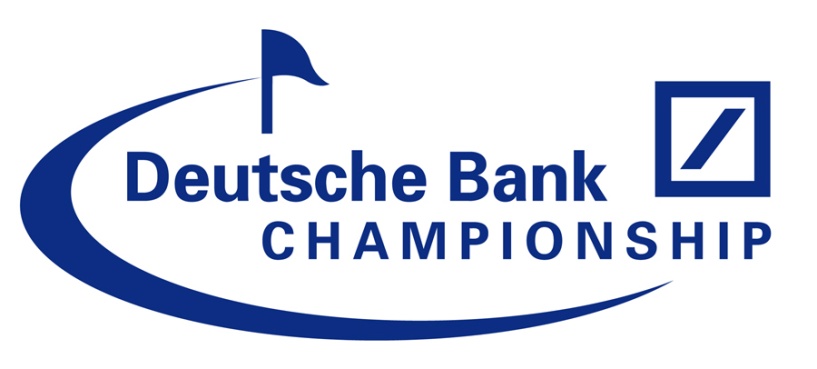 «Дрезднер Банк» (DresdnerBankAG)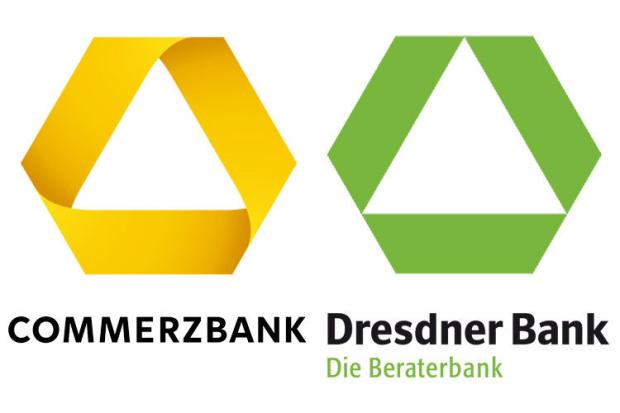  «Комерц Банк» (CommerzbankAG)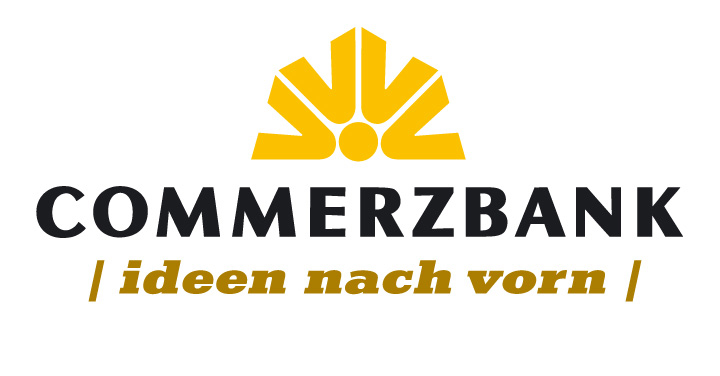  на долю яких припадає відповідно, 1/3, ¼ і 1/8 акціонерного капіталу країни. Координація у ФПГ Німеччини забезпечується наявністю порівняно невеликого кола посадових осіб, які є одночасно членами правління різних компаній і фірм, що входять в дану групу та їх координуючою роллю.У Франції найбільшого поширення набули фінансово-промислові об’єднання, створені навколо найбільших виробничих комплексів:«Ельф-Акіта» ELFAquitane: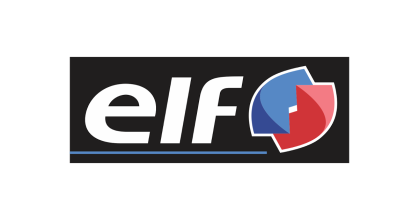  «Компаніфрансез де петроль» (нафтохімічна промисловість):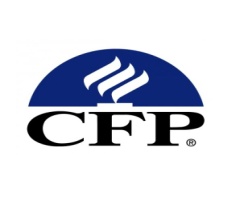  «Компаніженераль Електрісите» (електроніка і електротехніка):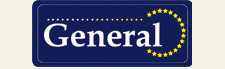  Промислова складова даних об’єднань представляє собою єдине ціле у виробничому відношенні – сформованого на базі технологічно взаємопов’язаних підприємств. До складу груп можуть входити від декількох десятків до декількох сотень юридично самостійних фірм. Банківські установи, що входять до складу груп, досить часто є підконтрольними головним промисловим підприємствам групи. Характерною особливістю фінансово-промислових груп Швеції є переважання промислових об’єднань, пов’язаних з сім’ями великих бізнесменів і фінансистів. Дані ФПГ демонструють характеристики близькі фінансово-виробничим об’єднанням Німеччини. Так само як і в німецьких групах, в них широке поширення набуло перехресне володіння акціями, що доходить до 25%.В економіці Італії чільне місце займають банківські фінансово-промислові групи. Перш за все, це пов’язано з тим, що залучення капіталу за допомогою випуску додаткових емісій акцій промисловими підприємствами не призвело до очікуваних результатів. Тому італійські концерни, з метою збільшення капіталовкладень, були змушені вдатися до використання банківського кредиту, у свою чергу, все більше і більше потрапляючи в залежність від кредиторів їх банків.Крім приватних компаній, у країнах Західної Європи достатнього поширення отримали державні концерни, що становлять основу державних фінансово-промислових об’єднань. Організаційною структурою управління державним майном численних приватних акціонерних компаній, чиї контрольні пакети акцій були викуплені державою, є державні холдингові компанії, які дозволяють уряду послідовно реалізовувати свою економічну політику в різних сферах господарського і соціального розвитку. Всі державні холдингові компанії фінансуються державою, звільнені від виплати відсотків за отриманим капіталом, мають право випускати гарантовані державою облігації, при цьому 65% річного прибутку передається державному казначейству. Їм надана більша самостійність у розробці своєї власної ринкової стратегії. Прикладами структур, що займаються управлінням державним майном служить Національний інститут промисловості в Іспанії – найбільший державний холдинг у Західній Європі (утворений в 1941 році), у Франції – це «Рено» (Національне управління заводів «Рено»).Характерною особливістю промислового комплексу Японії є шість універсальних багатогалузевих фінансово-промислових об’єднань (сюдани):  «Міцубісі» («Mitsubishi»)  , «Міцуї» («Mitsui») , Сумітомо» («Sumitomo»)   , «Фуе» («Fuyo, раніше «Ясуда») , «Санва» («Sanwa») . 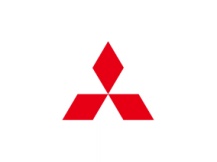 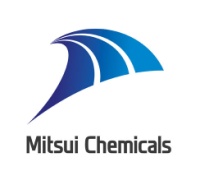 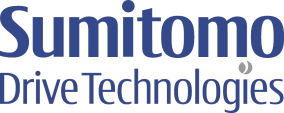 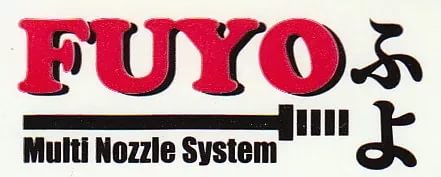 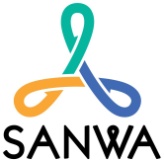 Сукупний об’єм продаж цих груп складає біля 15% валового національного продукту країни. Вони представляють собою самодостатні, універсальні багатогалузеві економічні комплекси, утворені за певними загальними принципами. В організаційну структуру включаються фінансові інститути (банки, страхові та трастові компанії), торгові фірми та виробничі підприємства, що складають повний спектр галузей господарського комплексу. Вони характеризуються взаємоучастю компаній в капіталі і провідною роллю банку в діяльності групи.Японські сюдани здійснили великий вплив на розвиток більшості нових індустріальних країн прикладом становлення потужної корпоративної структури та безпосередньою участю груп в економічному житті. На рис. 2.1. наведено загальну схему структури взаємної участі учасників фінансово-промислової групи в Японії.Рис. 2.1 Структура фінансово-промислової групи ЯпоніїДля Південної Кореї характерна висока ступінь концентрації виробництва і капіталу, монополізація найбільшими чеболами, активи яких оцінюються приблизно в 600 млн. дол. США («Самсунг» («Samsung») , «Деу» («Daewoo») , «Хенде»(«Honda») ,  «Хьюндай»(«Hyunday») , «Кіа»  і т.д.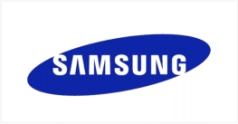 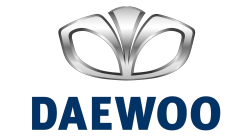 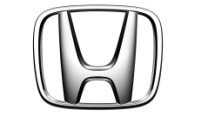 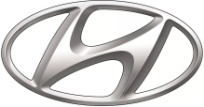 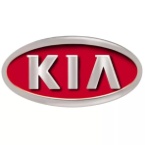 Більшість промислових ФПГ Російської Федерації офіційно зареєстровані, в той час як значна кількість банківських ФПГ є неформальними (винятками є група «Роспром», очолювана банком «Менатеп» і група «Інтеррос», очолювана ОНЕКСІМ-банком).Найбільшим ФПГ в Україні є група «Приват», корпорація «Интертайп» , «Індустріальний Союз Донбаса» , «УКРСИББАНК» , «УКРПРОМИНВЕСТ» , «ЕНЕРГО» , група «УКРКРЕДИТБАНКА» , «SYSTEM CAPITAL MANAGEMENT» . 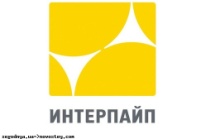 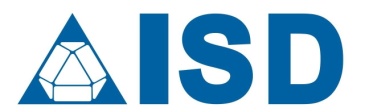 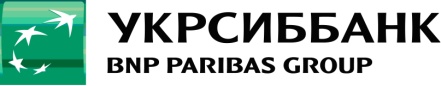 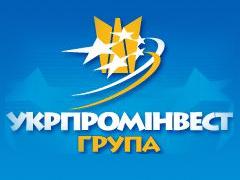 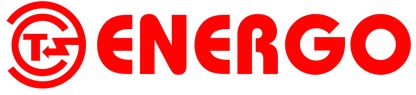 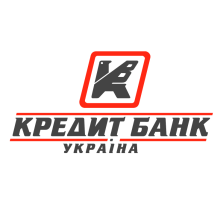 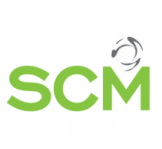 У додатку І, К, Л наведено приклади формування ФПГ ФПГ “Приват-Інвест”, “УкрСиббанк” та  ФПГ “ІСД”  Наведіть приклад сучасної та перспективної ФПГ в світіНадайте пропозицію щодо створення перспективної ФПГ в УкраїніУ 1980 роках в Лондоні журнал «Економіст» ввів у вживання «біг-індекс маку» як спосіб порівнювання купівельної сили світових валют. Біг Мак послужив гарною основою, так як був одним з небагатьох продуктів ідентичних всьому світу. У США в квітні 2001 року можна було купити біг-мак в Макдоналдсі за 2,54 дол. У Швейцарії він коштував в грошовому еквіваленті 3,65 дол; в Малайзії — всього лише 1,19. Іншими словами, на свій долар в Малайзії Ви можете купити більше, ніж в США, і значно більше, ніж в Швейцарії. Дивним вважається факт, що грошей для гри в «Монополію» випускається більше, ніж справжніх грошей. Хоч це більше схоже на вигадку, даний факт є абсолютною правдою. Виробники гри заявили, що кожен рік для гри друкується купюр на суму 30 мільярдів доларів. У той час як Бюро друку та гравіювання випустило в реальних грошей на суму 974 мільйонів доларів.8 січня 1835 року — єдиний день в історії, коли у США не було державного боргу.Кожен житель Китаю зобов’язаний заплатити податок за те, що він проживає в цивільному шлюбі. Так влада Китаю борються з таким, на їхню думку, пагубним явищем, як спільне незареєстроване співжиття. Що найцікавіше, податок присуджується за доносом — якщо жалісливі сусіди, як то кажуть «настукають». У 18 столітті в Швеції використовувалися мідні гроші вагою близько 20 кілограмів.Мільйон доларів з стодоларових купюр буде важити 10кг, а з монет номіналом 1 цент — 246 тонн. Сучасна економіка — наука сувора. Мало хто замислюється, що прості факти про економіку були винайдені досить смішним чином. А саме: … Сьогодні кредитною карткою нікого не здивуєш. Але колись покупці зобов’язані були розплачуватися тільки готівкою. В цікаві факти про економіку потрапила історія американця Френка Макнамари. За легендою він зайшов пообідати в ресторан, а гаманець забув удома, але потрібно було обов’язково розплатитися за обід, причому тільки готівкою. Було це на початку 20 століття, і в той час універсальної кредитки ще не існувало. Довелося громадянину Макнамара посилати за дружиною. Після цієї неприємної ситуації він разом з друзями організував фірму «Diner Club в» — першу компанію-посередника в кредитуванні. Звичайно, відразу люди поставилися з підозрою до такого новаторства, але в 50-ті роки XX ст. почалася інфляція, і американці міцно підсіли на «життя в борг». Поступово з США ця традиція поширилася в інші країни.У сучасній Швейцарії діє близько 400 банків, в яких зберігаються вклади загальною сумою приблизно в 52 трильйони доларів США. Цікаво, що в одному з них існує рахунок на 13 швейцарських франків, відкритий на ім’я В. И. Леніна в 1902 році і досі не знятий.Найстаріший діючий банк у світі – це італійський Banca Monte dei Paschi di Siena. Він відкрився в 1472 році в місті Сієнні. До недавнього часу старим діючим банком у світі вважався швейцарський банк Wegelin & Co, заснований в 1466 році, проте він припинив свою діяльність в січні 2013 року.У середньовічній Європі Римські Папи строго забороняли давати гроші у борг під відсотки: наживатися на фінансових утрудненнях єдиновірців вважалося страшним гріхом. Тому в 1179 році Папа Олександр III оголосив міняйлів і лихварів закоренілими грішниками і заборонив допускати їх до причастя. Крім того, тодішніх « банкірів» не дозволялося ховати на освяченій землі, тому їх ховали  як самогубців.Сутність та види міжнародних транспортних коридорівПлан:Поняття міжнародних транспортних коридорів.Загальноєвропейські транспортні коридори та транспортні зони.Вимоги до функціонування міжнародних транспортних коридорів.Міні-лексикон: транспортний коридор, послуги, маршрут, пільги, вимоги, тариф, порядок переміщення, товар, інфраструктура, транспорт. Транспортно-дорожній комплекс, що включає в себе основні види транспорту, шляхове і дорожнє господарстсво, є одним з найважливіших системоутворюючих елементів, що визначають ступінь розвитку економічного потенціалу і промислової структури будь-якої індустріально розвинутої країни. Транспорт як галузь господарської діяльності характеризується тим, що процесі його функціонування безпосередньо не створюється кінцевий продукт. Його продукція – це транспортні послуги (з переміщення в просторі та в часі пасажирів та вантажів), що використовуються споживачем лише в момент їх виконання.Міжнародні транспортні коридори (МТК) – сукупність різних видів транспорту, що забезпечують значні обсяги  перевезення вантажів і пасажирів на напрямах їх найбільшої концентрації.Транспортні коридори виконують роль кровоносних судин у світових інтеграційних процесах.Другою Загальноєвропейською (Крітською) транспортною конференцією визначено 9 основних маршрутів МТК (1994 рік):Коридор №1. Таллінн – Рига – Варшава;Коридор №2. Берлін – Варшава – Мінськ – Москва;Коридор №3. Берлін (Дрезден) – Вроцлав – Львів – Київ (Німеччина, Польща, Україна);Коридор №4. Берлін (Нюрнберг) – Прага – Будапешт – Констанца (Салоніки) – Стамбул;Коридор №5. Трієст – Любляна – Будапешт – Братислава – Ужгород – Львів (Італія, Словенія, Угорщина, Словаччина, Україна);Коридор №6. Гданськ – Варшава – Жилина;Коридор №7. Дунайський (водний) (Австрія, Угорщина, Югославія, Болгарія, Румунія, Молдова, Україна);Коридор №8. Дурес – Тірана – Скоп’є – Софія – Варна;Коридор №9. Гельсінкі – Санкт-Петербург – Вітебськ – Київ (Москва) – Одеса (Кишинів) – Пловдив – Бухарест – Александрополіс (з 4-ма відгалуженнями) (Фінляндія, Росія, Україна, Білорусь, Молдова, Румунія, Греція).Чотири з цих 9 МТК - №3, №5, №7, №9 – проходять по території України.Третьою Загальноєвропейською транспортною конференцією (1997 р.) затверджено 4 загальноєвропейські транспортні зони. На рис. 2.2 наведено схему проходження окремих стратегічно важливих транспортних коридорів територією України:Центральна Європа – країни СНД;Південна Європа, Близький Схід, Африка – країни СНД;Скандинавія, Балтика – Близький Схід, Закавказзя, Центральна Азія;Північна Європа – Середня Азія, Китай, Далекий Схід.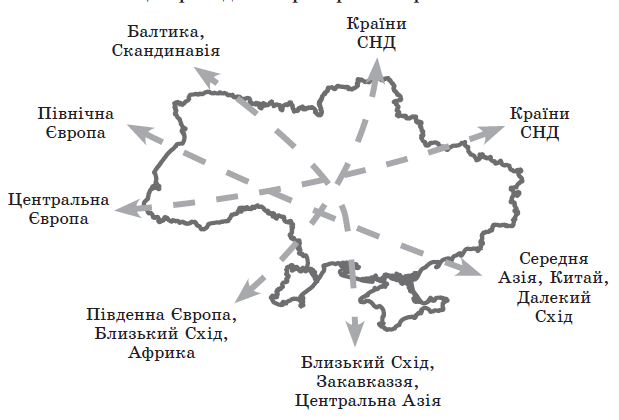 Сьогодні МТК реалізують розширений спектр транспортних послуг. Це, по-перше, доставка вантажів найкоротшим шляхом і в мінімальні терміни. У МТК відбувається також перевалка вантажів з одного боку транспорту на інший та їхня обробка. Весь комплекс транспортних робіт вимагає розвитку як самих шляхів сполучення (автомобільні дороги, залізничні колії), так і транспортно-складських комплексів (ТСК) по обробці і перевалці вантажів (водні і повітряні порти, залізничні станції, контейнерні термінали), усієї транспортної інфраструктури (під’їздні шляхи, ремонтні підприємства, розгалужена сфера послуг).Функціонування МТК передбачає використання на конкретному напрямку кількох видів транспорту, а також обов’язкову наявність високо насиченої інфраструктури для їхнього обслуговування, зв’язку, сервісу.Саме поняття МТК передбачає швидке і безпечне просування пасажирів і вантажів. Це досягається в тому числі шляхом створення пільгових умов вантажоперевезень на маршрутах конкретного МТК, коли у його кордонах:діють спрощені правила і порядок митного, санітарного, прикордонного й іншого оформлення та переміщення пасажирів і вантажів;застосовуються пільгові (знижені на 25-50%) тарифи на всі види послуг і зборів, у тому числі при митному, прикордонному, санітарному й іншому оформленні, перевезеннях залізницею, по термінальних, портових зборах тощо;існує єдиний орган управління, що об’єднує і синхронізує роботу його окремих ділянок і служб;діє стабільна нормативно-правова база, забезпечені надійний захист та безпека вантажів і пасажирів від незаконних зазіхань;всі зміни після їхньої ретельної проробки набирають сили через 3-6 місяців після попереднього широкого інформування пасажирів, вантажовідправників і вантажоодержувачів у країнах, територією яких проходить МТК.Лише за наявності зазначених умов вантажоперевізник обирає серед можливих варіантів перевезень маршрут конкретного міжнародного транспортного коридору. В додатку М наведено територіально графічне представлення міжнародних транспортних коридорів. У додатку Н наведено транпрортні коридори України. У додатку О наведено новий транспортний  коридор України ( в обхід Російської Федерації). Визначте пріоритетні напрями розвитку міжнародних транспортних коридорів  Надайте пропозиції щодо розробки нового міжнародного транспортного коридору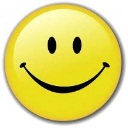 2.Територією України пролягав один з найбільших історичних транспортних шляхів — «шлях із варяг у греки» — система річкових шляхів і волоків між ними завдовжки 3 тис. км, що пов’язувала північні землі Давньої Русі з південними руськими землями та Балтійське море з Чорним. Протягом усієї давньої історії Україна-Русь виступала мостом між світами Східної Європи і Давнім Сходом, Європою античною, візантійською і латинською. 3. Загальна протяжність автошляхів в Україні – майже 170 тис. км.Тема 2.3 Транспорт, вантажі та складські приміщенняПлан:Характеристика транспортної системи УкраїниВантажі та складські приміщенняМіні-лексікон: транспортна система, транспортний вузол, 1. Україна займає вигідне транспортно географічне становище, особливо щодо напрямів, які з’єднують Західну та Середню Європу із Східною Європою та Азією (Захід–Схід) та Північну Європу із Близьким Сходом (Північ–Південь). Проте вона не повною мірою використовує ці переваги, хоча транспортна система України дос татньо розвинута.Транспортна система – це поєднання видів транспорту на певній території, що максимально задовольняє потреби в перевезенні ван тажів і пасажирів, технічних засобів, вантажно розвантажувально го господарства та транспортних комунікацій. Основними елемен тами транспортної системи є шляхи сполучення, транспортні вуз ли й транспортні засоби.Шляхи являють собою середовище, в якому або по якому здійснюється рух транспортного засобу.Місце початку або завершення процесу перевезення є транспортним вузлом, яким вважають також місце перетину кількох транс портних комунікацій. Транспортний вузол має виконувати такі функції:· забезпечувати просування рухомого складу до місць наван таження/розвантаження;забезпечувати перенавантажування вантажу з одного виду рухомого складу на інший;сприяти просуванню вантажного потоку.Розрізняють спеціалізовані й інтегральні транспортні вузли. Спеціалізовані транспортні вузли представлені одним видом транс порту. Наприклад, Сміла – залізничний транспортний вузол, Умань– автомобільний, Дашава – трубопровідний тощо. Інтегральні транспортні вузли представлені кількома видами транспорту. На приклад, інтегральний транспортний вузол представлений чотир ма видами транспорту: автомобільно залізнично річково авіацій ним – Київ.Транспортні вузли представлені трьома видами транспорту: ав томобільно залізнично авіаційні – Львів, Харків; автомобільно залізнично трубопровідні – Кременчук, Мукачеве. Двома видами транспорту представлені транспортні вузли: автомобільно заліз ничні – Чернівці, Івано Франківськ, Тернопіль, Хмельницький, Коростень; автомобільно трубопровідний – Долина та ін.Транспортна система України включає в себе 22,3 тис. км залі зничних доріг, 169 тис. км автомобільних доріг, майже 3 тис. км внутрішніх водних шляхів, 19 морських і 11 річкових портів, 36 аеро портів. Транспортна система України здатна щороку перевозити понад 1,3 млрд т вантажів і 3,1 млрд пасажирів (без трубопровідно го й міського електротранспорту).Технологічні можливості національної транспортної інфраст руктури дають змогу щороку перевозити усіма видами транспорту 260–270 млн т транзитних вантажів, у тому числі трубопровідним– 200 млн т. Фактично річні обсяги транзиту досягають 190 млн т, отже, потенційні можливості країни використовуються лише на 70– 75 %, а можливості транспорту загального призначення (без ураху вання трубопроводів) – лише наполовину.До сфери управління Міністерства транспорту України нале жить більше двох тисяч підприємств, з яких у підпорядкуванні Ук равіатранса знаходиться приблизно 50, Укрморрічфлоту – майже 150, Укравтотранса – близько двохсот, Укрзалізниці – більше 1,5 тисячі. На транспортних підприємствах працюють понад 550 тис. осіб.Автомобільний транспорт. Найбільш мобільним засобом доставки пасажирів і вантажів є автомобільний транспорт. Автомобільний транспорт – важлива складова економічного потенціалу країни, на нього покладено роль захисника життя, здоров’я та соціального забезпечення громадян. На автомобільному транспорті та в обслуговуючій сфері задіяно 1,5 млн працівників. У табл. 2.5 наведено абсолютні й питомі величи ни обсягів перевезень пасажирів і вантажів різними видами транс порту.У перевезеннях пасажирів переважає автомобільний транспорт, помітною є частка залізничного – 5,4 %, незначною – річкового, морського та авіаційного.Найбільша частка відправлень серед перевезення вантажів при падає на автомобільний транспорт (62,3 %), друге місце – за заліз ничним транспортом (25,6 %), третє – за трубопровідним (10,9 %). Частка інших видів транспорту є невеликою. Отже, найбільш по ширеним видом транспорту як за перевезеннями пасажирів, так і вантажів є автомобільнийРухомий склад автомобільного транспорту поділяється на ван тажний, пасажирський і спеціальний.До вантажного рухомого складу належать вантажні автомобілі, автомобілі тягачі, причепи й напівпричепи для перевезення ван тажів різних видів. Пасажирський рухомий склад становлять авто буси, легкові автомобілі, пасажирські, напівпричепи. До спеціаль ного рухомого складу належать автомобілі, причепи й напівприче пи, призначені для виконання, як правило, нетранспортних робіт (санітарні, пожежні, автомайстерні, автокрани та ін.).Нині в Україні налічується 7 млн автомобілів. Останнім часом значно змінилася структура рухомого складу автомобільного транс порту (табл. 2.6).В останнє десятиріччя значно зросла кількість рухомого складу автомобільного транспорту – на 37 %, легкових автомобілів – на 56, автобусів – на 6 %, а кількість вантажних автомобілів зменшилася на 9 %.Кількісне збільшення автомобільного парку в Україні здійснюється за рахунок легкових автомобілів і маломісних авто бусів. За віком парк легкових автомобілів становить: до 5 років – 30 %, від 5 до 10 років – 35, понад 10 років – 35 %.Завдяки переважно рівнинному рельєфу України автомобіль ний транспорт розвивається порівняно рівномірно по всій тери торії країни, однак щільність мережі автомобільних шляхів на за ході країни є вищою. Загальна довжина автомобільних доріг стано вить 169,0 тис. км, у тому числі з твердим покриттям – 159,1 тис. км, або 94 %.Найважливіші автомобільні траси України:Київ–Житомир–Рівне–Львів;Київ–Полтава–Харків–Дебальцеве;Київ–Умань–Одеса;Київ–Глухів;Львів–Мукачеве;Харків–Новомосковськ–Запоріжжя–Сімферополь. Великими вузлами автомобільних доріг є Київ, Львів, Харків,Хмельницький та ін.Україна посідає одне з останніх місць серед європейських країн за забезпеченістю дорогами з розрахунку на 1000 км2 тери торії – 280,9 км/1000 км2. За цим показником Україна краще за безпечена шляхами сполучення, ніж Фінляндія – 225,5 км/1000 км2 та Російська Федерація – 44 км/1000 км2. Проте у вказаних країнах великі площі займають ліси. Разом із тим щільність авто мобільних доріг європейських країн, найбільш порівняних за те риторією з Україною, становить у Франції 1459,3 км/1000 км2, Польщі – 960,5 км/1000 км2, Іспанії – 627,7 км/1000 км2, що на багато вище ніж в УкраїніЗалізничний транспорт. Протяжність залізниць України становить 22,8 тис. км, з них 8,3 тис. км (37 %) електрифіковано, 8,0 тис. км (35 %) є дво і бага токолійними. Мережу залізничних шляхів країни обслуговує 1531 залізнична станція, 135 локомотивних і вагонних депо, 110 дис танцій шляху, 69 дистанцій сигналізації та зв’язку, 43 дільниці енер гопостачання. За обсягами відправлень пасажирів і вантажів заліз ничний транспорт посідає друге місце.Першими залізничними сполученнями в Україні стали Пере мишль–Львів (1861 р.), Одеса–Балта (1865 р.), Балта–Кременчук (1869 р.), Балта–Жмеринка–Київ (1870 р.), Курськ–Конотоп–Київ (1870 р.), Курськ–Харків–Таганрог (1869 р.), Харків–Кременчук (1872 р.), Львів–Волочиськ–Жмеринка (1871 р.).Щільність залізничних шляхів в Україні становить 38 км на 1 тис. км території.В Україні діє шість залізниць: Південно Західна (Центр – Київ), Львівська, Південна (Харків), Придніпропетровська (Дніпропетровськ), Донецька та Одеська.Найважливіші залізничні магістралі країни:Київ–Фастів–Козятин–Здолбунів–Львів;Козятин–Жмеринка–Одеса;Київ–Конотоп–Шостка;Київ–Полтава–Харків–Дєбальцеве;Фастів–Сміла–Дніпропетровськ–Донецьк;Кривий Ріг–Дніпропетровськ–Донецьк;Харків–Дніпропетровськ–Запоріжжя–Сімферополь–Севас тополь;Львів–Мукачеве–Чоп.Для оптимізації відстаней та вантажообігу введено з’єднувальні лінії: Нижньодніпровськ–Павлоград–Червоноармійськ, Червоний Лиман–Куп’янськ, Фастів–Новоград Волинський, Чернігів–Ов руч–Білокоровичі.Сполучення з європейськими країнами здійснюється по лініях: Володимир Волинський–Катовіце, Львів–Краків, Чоп–Прага, Чоп–Будапешт.На залізничному транспорті здійснюють перевезення контей нерні потяги за маршрутами:Одеса–Москва (“Одеса”);Маріуполь–Київ, Одеса–Дніпропетровськ (“Дніпровець”);Одеса–Київ (“Хрещатик”);Одеса–Хмельницький (“Поділля”).Останнім часом набувають розвитку контейнерно контрейлерні перевезення залізницею. Ці перевезення одержали назву потягів комбінованого транспорту – потяг формується з великих контей нерів і платформ з автомобілями. Потяги комбінованого транспор ту здійснюють перевезення територією України та залізницями Білорусі, Литви й Польщі у напрямках:Порт Одеса/Іллічівськ–Київ–Вільнюс–порт Клайпеда (“Вікінг”);Луганськ–Київ–Ковель–Славкув (“Ярослав”).Входження України в європейську єдину залізничну систему потребує вирішення проблеми переобладнання національної заліз ничної колії (1524 мм) на європейський зразок (1435 мм). У 2004 р. на українсько польському кордоні (станція Мостиська ІІ) було впро ваджено нову технологію застосування візків із розсувними коліс ними парами, що значно скоротило час простою потягу.Останніми роками на залізничному транспорті здійснюється реалізація програми щодо організації швидкісного руху, налагод жено швидкісне пасажирське сполучення між найбільшими міста ми України. Проводиться робота з освоєння виробництва нового рухомого складу, здатного забезпечувати перевезення відповідно до зростаючих швидкостей руху потягів. Найближчим часом Украї на повинна долучитися до європейської програми будівництва швид кісних залізничних магістралей (200–300 км/год).Трубопровідний транспорт. Трубопровідний транспорт виконує важливі функції щодо пе реміщення нафти, газу та продуктів їхньої переробки. Цей вид транспорту посідає третє місце за обсягами переміщення вантажів (табл. 2.5). Першими трубопроводами (газопроводами) в Україні були Дашава–Дрогобич (1924 р.) та Дашава–Львів (1929 р.).Трубопровідний транспорт формувався на базі вітчизняних ро довищ нафти й газу і набув розвитку в 70–80 ті роки ХХ ст. завдяки спорудженню трубопроводів для транспортування російської та туркменської вуглеводневої сировини. Трубопровідна система має потужну й розгалужену мережу магістральних нафто та газопро водів: понад 35 тис. км магістральних газопроводів великого діа метру, 4 тис. км нафтопроводів, 4,5 тис. км нафтопродуктопроводів, 120 компресорних станцій, 13 підземних сховищ.Найбільша щільність трубопровідного транспорту на Заході та Сході України, дещо менша – в її серединній частині. На 1 тис. км2 території припадає близько 67 км трубопроводів.Мережа нафтопроводів менш щільна порівняно з газопрово дами. Основними з них є: транзитний нафтопровід “Дружба”, що з’єднує Росію (Поволжя, Сибір) через захід України, Угорщину та Словаччину із Західною Європою; нафтопроводи Самара (Росія)– Лисичанськ–Кременчук–Херсон–Одеса; Прилуки–Кременчук; Грозний (Росія)–Луганськ–Лисичанськ; Долина–Дрогобич. Діє невелика мережа продуктопроводів: аміакопровід –Тольятті (Ро сія)–Горлівка–Одеса, етиленопровід Калуш–Тисауйварош (Угор щина) та ін.Україна є одним із найпотужніших у світі транспортувальників нафти й газу (з Росії та Туркменії) до Європи. У перспективі пла нується будівництво великих трансєвразійських трубопроводів (газо та нафтопроводів) з Ірану через Північний Кавказ (Росія) в Україну й нафтопроводу з Ірану через Азербайджан до чорноморсь ких портів Грузії (Поті або Огамгіри) і далі морським транспортом в Україну (Одеса).Річковий транспорт. Загальна довжина річкових судноплавних шляхів країни стано вить 3,9 тис. км. Річковий флот країни перевозить вантажі за трьо ма напрямками: Чорноморсько Середземноморський, Дунайський, Дніпровський. У перевезеннях вантажів і пасажирів провідне місце належить Дніпровському басейну (близько половини водних шляхів).Основними видами вантажів, що перевозить річковий транс порт, є мінеральні будівельні матеріали, залізна руда та кам’яне вугілля.Територією країни протікає третя за величиною ріка Європи – Дніпро (у межах України – 1018 км). Судноплавство здійснюється також по річках Південний Буг, Дністер, Сіверський Донець, Сула, Псел, Самара, Тетерів, Рось, Інгулець, Інгул, Горинь, Тиса. Міждер жавні річкові перевезення здійснюються з Білоруссю (р. Дніпро), Росією (р. Сіверський Донець). Через р. Дунай Україна має зв’язок з Румунією, Болгарією, Сербією, Угорщиною, Словаччиною, Авст рією та Німеччиною. Найважливішими річковими портами Украї ни є Київ, Дніпропетровськ, Запоріжжя, Херсон, Миколаїв, Черка си, Кременчук, Ізмаїл, Рені.Морський транспорт. До складу морського (й річкового) транспорту України входять судноплавні компанії, порти, внутрішні водні шляхи, судоремонтні заводи та інші підприємства. Україна має потужний портовий по тенціал. На узбережжі Чорного та Азовського морів розташовано 20 морських торговельних портів (загальна протяжність – 38 км) і 11 портопунктів загальною переробною здатністю приблизно 140 млн т вантажів на рік. Причальний фронт і територію портів обслу говують 600 портальних кранів, тисячі навантажувачів та інша тех ніка. Порти оснащені складами загальною площею 0,5 тис. м2 і відкритими складськими майданчиками площею понад 2,2 млн м2.Морський транспорт зосереджений на півдні країни – на узбе режжі Чорного та Азовського морів. Найбільші морські торговельні порти України – Іллічівський, Одеський та Південний (осадка су ден, що приймаються – від 11,5 до 15 м). Морський транспорт краї ни знаходиться у віданні трьох морських пароплавств: Чорноморсь кого, Азовського, Українського Дунайського. Основні вантажі, що перевозяться морським транспортом: кам’яне вугілля, руди, нафта, метал, будматеріали, обладнання, добрива, фрукти, цукор, чай, тютюн, риба та ін.Під державним прапором України плавають 3,5 тис. суден, що належать 600 різним компаніям і фізичним особам. Авіаційний транспорт. За останні роки в Україні значно зросла мережа міжнародних авіаліній, оскільки вона є членом Міжнародної організації цивіль ної авіації (ІКАО). Укладено двосторонні угоди щодо міжнародно го повітряного сполучення із 68 державами світу.Перевезення пасажирів здійснюють 36 авіакомпаній, у тому числі на міжнародних лініях – 32. Щороку авіаційний транспорт перевозить приблизно 2 млн пасажирів. Міжнародні перевезення виконують 18 аеропортів. Частка найбільшого аеропорту Украї ни Бориспіль становить 55 % відправлень пасажирів, регіональ них аеропортів (Одеса, Львів, Сімферополь, Донецьк, Дніпро петровськ) – 39,2 %, інших – 5,8 %.Перевезення пасажирів авіаційним транспортом характери зується сезонною нерівномірністю. Обсяг відправлень пасажирів у літні місяці в 3–4 рази вищий порівняно із зимовим періодом. Основним видом перевезень вантажів авіаційним транспортом є пошта.2. В світовій системі економічного розвитку постійно ведеться інтенсивний пошук методу гармонійного розвитку транспорту. В XXI столітті в його основу  закладені наступні критерії: задоволення потреб економічних зв’язків; принципи розподілу праці в умовах ринкових відносин по регіонах і континентах; оптимізація взаємодії різних видів транспорту; удосконалення транспортних технологій.Історія міжнародних перевезень вантажів тісно пов’язана з розвитком економічних і політичних відношень. Під міжнародною системою переміщень вантажів та людей розуміють кількість національних транспортних систем, які функціонують на взаємних договорах, які можуть бути як двосторонніми так і багатосторонніми. В міжнародному поділі праці транспорту відведена особлива роль. В праці «Transportation» Джон Кейл зазначає: «Транспорт є одним із інструментів, необхідних цивілізованій людині, щоб внести порядок в світ хаосу. Транспорт входить в кожну сферу нашого життя. З усіх точок зору — економічної, політичної, військової — це безспірно важлива галузь в світі. Без транспорту не можливо утримувати овочевий кіоск чи пивну, а тим паче перемогти у війні. Чим складнішим стає наше життя, тим більше ми відчуваємо потребу в послугах транспорту».У системі задоволення потреб економічних зв’язків виникає необхідність пошуку ефективної матеріалізованої системи, яка має забезпечити економіко-виробничі зв’язки між країнами світу. Цією системою стала міжнародна система товароперевезення. Транспорт поступово трансформується в більш великі інтернаціональні комплекси, які по формі залишаються на якийсь період міжнародними, а по змісту стають єдиною глобальною системою. Очікується, що в майбутньому сформується інтегрована глобальна система товароперевезень, яка успішно буде обслуговувати світове господарство на єдиній правовій і технічній базі.Весь товар, який з початком процесу транспортування стає вантажем, може бути класифікований за багатьма ознаками, серед яких основними є наступні: природнє походження; біохімічний склад; ступінь обробки; споживче призначення.За природним походженням розрізняють вантажі мінерального походження (характеризуються наявністю і вмістом в них різних елементів неорганічної хімії). Вантажі тваринного походження характеризуються вмістом великої концентрації жирів та білків. До них відносять м’ясо і м’ясопродукти, продукти моря, птицю і інше. Товари рослинного походження в основному характеризуються високим вмістом вуглеводів (зерно, злаки, крупи, масла, фрукти, овочі, льон, бавовна тощо).Виходячи з ознак біохімічного складу вантажі поділяють на неорганічні і органічні. До перших відносяться мінеральні вантажі, до других — вантаж тваринного та рослинного походження. За ступенем обробки вантажі можна поділити на наступні підгрупи: сировина; напівфабрикати; готова продукція. Виходячи з споживчого призначення вантажі класифікують як продовольчі та промислові. До продовольчих відносяться: продукти харчування, напої, приправи; до промислових — обладнання, будівельні матеріали, взуття, одяг, мануфактура, лісоматеріали тощо.Міжнародним стандартом товарної класифікації стала Гармонізована система (ГС) — синтез Брюссельської митної номенклатури (БМН), Стандартної міжнародної торгової класифікації (СМТК) ООН і ще низки міжнародних і національних класифікацій, включаючи митні і транспортні номенклатури. ГС складається з Уніфікованої товарної номенклатури, Основних правил класифікації і Алфавітного вказівника. В ГС застосовується шестирозрядна система кодування товарів. Тарифна класифікація (або номенклатура) вантажів побудована за ознаками виробничого походження вантажів, за розмірами тарифів за перевезення і розмірами ставок зборів.Транспортна класифікація вантажів здійснюється за способами перевезення і перевантаження. За нею вантажі діляться на генеральні, масові та спеціальні.Генеральні вантажі — це штучні вантажі в упаковці і без неї. За видом упаковки — це тарно-упаковані вантажі (в мішках, коробках, ящиках), а також вантажі в укрупнених і транспортних одиницях (пакети, на піддонах, трейлерах, контейнерах, ліхтерах). Рутинні вантажі — це вантажі без тари і упаковки (труби, металоконструкції тощо). Генеральні вантажі поділяють за розмірами, масі та габаритах. До легковагових вантажів відносяться вантажі, які на 1 т ваги займають об’єм більше 2 м куб. (шерсть, тютюн, пух, вата тощо). До довгометрових відносяться вантажі, довжина вантажного місця яких перевищує 3 м. Негабаритними називаються вантажі, які за своїми розмірами не вписуються в габарити судових приміщень, залізничних вагонів, платформ і шляхів.В залежності від транспортних характеристик і фізико-хімічних властивостей вантажів, дальності перевезення і використовуваних видів транспорту всі генеральні вантажі поділяють на: контейнеропригідні вантажі, транспортування яких в контейнерах можлива і економічно цілеспрямована на даному напряму;контейнеронепригідні вантажі, транспортування яких в контейнерах можлива, але економічно нецілеспрямована в даному напряму;вантажі, які цілеспрямовано перевозити укрупненими одиницями в пакетах, на підддонах, палеттах, роллтрейлерах або на спеціальних багатоосьових візках;вантажі, навантаження і розвантаження яких цілеспрямовано проводити своїм ходом або методом буксирування (автотехніка, сільгосптехніка і т. д.).Масові вантажі, складають основну (по масі) частину транспортуючих всіма видами транспорту вантажів, поділяються на чотири основні категорії: наливні, навалочні, насипні та лісові.До наливних відносять рідкі вантажі, представлені до транспортування наливом. Основну масу складає нафта і нафтопродукти. До них також відносяться продукти хімічної промисловості та продукти харчової промисловості. Нафтопродукти складають особливу групу. Вони поділяються на світлі (бензин, керосин тощо), темні (мазут, важкі сорти палива, сира нафта), рідкі змащувальні матеріали. До навалочних вантажів відноситься широка номенклатура вантажів, які перевозяться без тари і розподіляються по вантажних місцях навалом (вугілля, руда, зерно, сіль тощо). В залежності від розмірів частинок (або гранулометричному складу) навалочні вантажі діляться на наступні основні групи: особливо великі, великі, маленькі, зернисті, порошкоподібні, пилоподібні. До категорії насипні вантажі відносяться сипучі вантажі, які як і навалочні, приймаються до транспортування без врахування тари, але на відміну від навалочних — не навалом, а насипом. Лісні вантажі діляться на наступні групи: круглий ліс, півкруглі пластини, пиломатеріали, рудостійкий і кріплений ліс, шпали, стрілкові і мостові бруси, фанера, дрова і ін.До категорії «спеціальні вантажі» відносяться вантажі які потребують при транспортуванні і зберіганні особливих умов. До них відносяться: небезпечні, вантажі, що швидко псуються, живі тварини та птиця.Небезпечні вантажі — це речовини та предмети, які володіють небезпечними властивостями, і в силу цього потребують при транспортуванні чи збереженні дотримування особливих мір безпеки (вибухонебезпечні, вогненебезпечні, токсичні, інфекційні, радіаційна небезпека тощо). Вантажі, що швидко псуються — це вантажі, які потребують в дорозі захисту від високої або низької температури, тобто спеціальних умов транспортування — охолодження, опалення, вентиляції, догляду та контролю за їх станом.Особливість транспортування живих тварин, птиці і вантажів тваринного походження в тому, що вони підлягають обов’язковому ветеринарно-санітарному контролю і потребують особливого обладнання для перевезення (клітки, стійла, акваріуми тощо). Транспортування тварин здійснюють під наглядом працівників Державної ветеринарної служби. Транспортування хворих тварин можуть бури дозволені тільки в спеціальних ізоляторах або карантинних бойнях з обов’язковим дотриманням ветеринарно-санітарних правил. Перевезення тварин, птахів і сирих тваринних продуктів проводять при наявності ветеринарного посвідчення.Технічні засоби, в першу чергу складські комплекси (СК) відносяться до одних із найбільш важливих складових логістичної системи (ЛС). Багато технічних засобів (візки з автоматичним напрямом руху, транспортні і погрузо-розгрузочні роботи, транспортно-розподільчі системи, прогресивні вирішення планування та інші) з’явились як відповіді на проблеми поставлені логістикою.Логістика будується на застосуванні сучасних досягнень в сфері інформатики і автоматизації. Найбільш суттєвими компонентами ЛС являються автоматизовані транспортно-складські комплекси (ТСК). Набір технічних засобів автоматизованих ТСК доволі великий — стелажі, погрузо-розгрузочні і складські машини, грузорозподільчі системи, вимірюванні прилади, пакетоформуючі, обв’язочні тощо.Технологічні схеми і технічні засоби розглядаються з позиції інтеграції. Хоча доставка «точно в термін» позволяє суттєво знизити рівень запасів, тим не менше навіть в умовах високої точності і функціонування ЛС не вдається уникнути збоїв та помилок в доставці матеріалів. Цикл виробництва і споживання рідко співпадають один з одним. Вихідною функцією складу в цих умовах є ліквідація негативних наслідків тимчасової невідповідності між постачанням сировиною, матеріалами, заготовками і їх використанням на окремих фазах виробництва. В таких ситуаціях склад як акумулятор дозволяє здійснити відомий принцип вчасної доставки, виключити простої агрегатів із-за дефіциту сировини.Технічні засоби ТСК повинні задовольняти головні вимоги — бути органічно зв’язаними елементами технічної системи і в поєднанні з інформатикою представляти цілісну інтегровану структуру управління. Це означає, погрузо- розвантажувальні, грузорозподільчі, складські і вимірювальні прилади повинні бути не тільки оснащені системами автоматичного управління, бортовими мікропроцесорами, але і мати датчики процесу для передачі інформації про хід його перебігу в центральну ЕОМ  ЛС. Звичайно, що засоби автоматизації по своїм технологічним параметрам повинні відповідати світовому рівню розвитку техніки. Виконання цієї умови гарантує надійність і ефективність гнучкої виробничої системи на ТСК.Прогресивним направлениям складування грузів в умовах автоматизації є застосування різних способів їх зберігання в рухомих стелажах, покращення використання площі зони зберігання в інтегровану систему автоматизації. Головна перевага стелажів динамічного зберігання в тому, що вони добре взаємодіють зі суміжними грузорозподільчими системами, напільними навісними конвеєрами, стелажними штабелерами. З їх допомогою формуються суцільні без проходів масиви стелажів. Вони забезпечують автоматичні переміщення і видачу грузових одиниць із зони зберігання.Інтеграція технічних засобів зберігання, складських і перевантажувальних машин досягається оснащенням стелажів індикаторами. В якості індикаторів застосовуються рідкі кристали або світлочутливі діоди. Призначення індикаторів — відображення інформації про нумерацію текучої партії вантажу, ділянок де здійснюється відбір вантажу і його кількість. Індикатор номеру замовлення, вмонтований у складському відсіку, постачається клавішею для підтвердження виконання відбору грузів для даної партії і виклику наступного. Після завершення комплектації оператор, натискаючи на клавішу, посилає інформацію про виконання цієї процедури в центральну ЕОМ СК. Оснащення підіймально-транспортних машин бортовими мікропроцесорами, які мають інтерфейс з ЕОМ вищевказаного рівня управління, також є необхідною умовою побудови інтеграційної системи управління ТСК.Доволі характерним направленням в розвитку прогресивних типів моделей засобів транспортування вантажів є широке застосування візків з автоматичним управлінням руху (ВАНР). В країнах Західної Європи і Японії близько в 4 тис. систем автоматичного транспортування експлуатуються більше 80 тис. ВАНР. На окремих складських комплексах одночасно працюють до 30 - 40 машин і більше, а сумарна вартість їх виготовлення кожного року зростає і досягає 1 млрд. дол. США в рік. Історія інтенсивного розвитку і розповсюдження ВАНР має не більше 20 років. Початковий період їх розвитку характеризувався застосуванням різноманітних переважно пасивних електромеханічних, а потім індуктивних і оптичних систем стабілізації курсу. Зараз будують ВАНР без попередньої прокладки траси руху тим чи іншим способом. Маршрути трансробота програмуються, його рухомість управляється бортовим мікропроцесором, а для забезпечення безпеки руху машини монтуються локаційними датчиками ближньої дії, які реагують на перешкоди в проходах між штабелями вантажів. Сфера застосування роботозованих ВАНР суттєво розширилася. За своїми функціональними можливостями, конструктивними параметрами і структурою системи управління вони наблизилися до промислових роботів. Тому сучасні ВАНР часто називають транспортними роботами, які можуть переміщувати і перегружати вантажні одиниці масою від 50-100 кг до 2 т і більше.Наступний етап еволюції ВАНР — це побудова і серійне виготовлення надійних і економічних автоматів, які працюють в грузових приміщеннях вагонів і напівпричепів. ВАНР використовуються в якості вантажорозподільчих систем для внутрішньоскладського переміщення вантажів. Вони мають ряд переваг порівняно з конвеєрними системами: більш надійні і мобільні маршрути їх руху строго не фіксовані. Можна регулювати число ВАНР в залежності від об’єму робіт, перерозподіляти їх парк між участками складу і вантажного фронту в залежності від характеру і об’єму робіт, ефективно планувати при обслуговуванні матеріальних потоків оптимальні маршрути їх руху.В останні роки чітко визначились такі тенденції в конструюванні ВАНР і промислових роботів: застосування маніпуляторів, які піднімають вантажі масою від 3 до 10 т; використання в якості засобів пересування повітряної подушки і лінійних двигунів; побудова нових систем управління рухом, основаних на застосуванні пристроїв інерційного руху з гіроскопами і аналого-цифровими приміненнями, сервомеханізмами для корекції відхилення від траси; використання інфрачервоного проміння при індетифікації маршруту з відображенням для позиціонування ВАНР і лазерних пристроїв для зчитування штрихових кодів, нанесених на вантажних одиницях; використання ультразвуку для напряму руху; використання технічних засобів взаємодії ВАНР з іншими елементами вантажорозподільчої системи — конвеєрами, автоматичними стелажними штабелерами, стелажами; використання радіоканалів, індуктивних кабелів і інфрачервоного випромінювання для передачі команд управління і інформації про їх використання в ЕОМ.Головна проблема автоматизації транспортних роботів полягає в реалізації активних методів управління рухом, до яких відносяться застосування програмного управління стабілізації курсу з допомогою карти маршруту руху записаного на інтегральних системах. Фірмою «Сьюпак систем Ко» (США) створена автоматична поточна лінія упакування, пакетування і обертування пакетів синтетичною плівкою. Всі активні елементи цієї лінії з’єднані ділянками роликових конвеєрів, завдячуючи чому забезпечується неперервний процес обслуговування матеріального потоку, який надходить з виробничих ділянок підприємства. Вантаж який надходить з виробничого конвеєра зважується на автоматичних терезах. Терези не тільки виміряють масу вантажу, але і датчиком транспортного процесу передають інформацію про потік вантажів. Після перевірки маси роликовим контейнером грузові одиниці доставляються до пакувального автомату. Тут проводиться пакування вантажу в коробку та їх герметизація. Потім на упаковку автоматом наноситься код, який характеризує призначення вантажної одиниці. Кодові дані на вантаж наносяться методами: розподіленням фарби на точно визначене місце упаковки спеціальною головкою, друкований код, або наклеювання на поверхню упаковки ярлика. Після закінчення операцій пакування пакети вантажів переміщуються ВАНР в зону зберігання складу готової продукції.Тема  2.4 Митне супроводження та TIR-parking у логістичній системі транспортних коридорівПлан:Поняття митної системиМитні інформаційні системиМіжнародні дорожні перевезення (T.I.R.)Міні-лексикон: митна система, митний контроль, експорт, імпорт, товар, об’єкт, транспорт, інформаційна система,  TIR-parking.Митна система – система, яка увібрала у себе найбільш загальне і розширене поняття, яке має на увазі не лише державні та інші структури, що забезпечують реалізацію митної політики, але і практичні форми їх діяльності, а також митне законодавство. Найважливіша роль у справі забезпечення економічних інтересів держави належить митній службі - одному з базових інститутів економіки. Беручи участь в регулюванні зовнішньоторговельного обігу і здійснюючи фіскальну функцію, митна служба регулярно поповнює державний бюджет і тим самим сприяє вирішенню економічних проблем. Шляхом розумних протекціоністських заходів митна служба оберігає національну промисловість. Зоною відповідальності митної служби є сфера зовнішньоекономічної діяльності держави. Державний митний комітет зосереджує свої зусилля на вирішенні наступних завдань: створення митної інфраструктури, здатної забезпечити виконання головного завдання, поставленого перед митною службою; забезпечення економічної основи суверенітету і державної безпеки країни, захист інтересів держави; поповнення бюджету шляхом стягування мита, зборів і деяких видів податків;участь в здійсненні митно-банківського валютного контролю; формування, ведення і представлення (офіційним ЗМІ) митної статистики зовнішньої торгівлі; створення правової законодавчої бази, що забезпечує діяльність митної служби.Митний контроль - сукупність заходів, що здійснюються митними органами в межах своєї компетенції з метою забезпечення додержання норм митного Кодексу, законів та інших нормативно-правових актів з питань митної справи, міжнародних договорів України, укладених в установленому законом порядку. Митний контроль здійснюється з метою забезпечення дотримання юридичними (підприємства, організації, установи та їх посадові особи) і фізичними особами порядку переміщення через митну територію України товарів, валюти, транспортних засобів, незалежно від того обкладаються вони митом або податками чи ні. Під час здійснення митного контролю реалізуються завдання митних органів України, а саме: здійснення контролю за переміщенням валютних цінностей; стягнення митних податків і зборів; здійснення безпосередньо митного контролю та застосування митних режимів; сприяння товарообігу через митний кордон України; захист економічних інтересів; забезпечення економічної безпеки держави; захист прав та інтересів юридичних та фізичних осіб у сфері митного права; забезпечення дотримання митного законодавства України; запобігання проникненню на територію України товарів низької якості, екологічно небезпечних речовин, вірусів чи культур; запобігання розповсюдженню зброї, наркотичних засобів. Митному контролю підлягають усі товари і транспортні засоби, що переміщуються через митний кордон України. Поняття «переміщення» охоплює собою ввезення, вивезення або транзит вантажів, транспортних засобів, валюти. Митний контроль товарів, транспортних засобів перевізників у пунктах пропуску через державний кордон України здійснюється цілодобово відповідно до типових технологічних схем пропуску через державний кордон України автомобільних транспортних засобів перевізників, що затверджуються Кабінетом  Міністрів України. Технологічна схема пропуску через державний кордон України - це встановлена обов'язкова для виконання послідовність операцій митного контролю та митного оформлення, а також дій посадових осіб підрозділів митного органу під час здійснення цих операцій.Відповідно до мети переміщення товарів через митний кордон України запроваджено такі види митного режиму: 1) імпорт (митний режим, відповідно до якого товари ввозяться на митну територію України для вільного обігу без обмеження строку їх перебування на цій території та можуть використовуватися без будь-яких митних обмежень); 2) реімпорт (митний режим, відповідно до якого товари, що походять з України та вивезені за межі митної території України згідно з митним режимом експорту, не пізніше ніж у встановлений законодавством строк ввозяться на митну територію України для вільного обігу на цій території); 3) експорт (митний режим, відповідно до якого товари вивозяться за межі митної території України для вільного обігу без зобов'язання про їх повернення на цю територію та без встановлення умов їх використання за межами митної території України); 4) реекспорт (митний режим, відповідно до якого товари, що походять з інших країн, не пізніше ніж у встановлений законодавством строк з моменту їх ввезення на митну територію України вивозяться з цієї території в режимі експорту); 5) транзит (митний режим, відповідно до якого товари і транспортні засоби переміщуються під митним контролем між двома митними органами або в межах зони діяльності одного митного органу без будь-якого використання таких товарів і транспортних засобів на митній території України); 6) тимчасове ввезення (вивезення) (митний режим, відповідно до якого товари можуть ввозитися на митну територію чи вивозитися за межі митної території України з обов'язковим наступним поверненням цих товарів без будь-яких змін, крім природного зношення чи втрат за нормальних умов транспортування); 7) митний склад (митний режим, відповідно до якого ввезені з-за меж митної території України товари зберігаються під митним контролем без справляння податків і зборів і без застосування до них заходів нетарифного регулювання та інших обмежень у період зберігання, а товари, що вивозяться за межі митної території України, зберігаються під митним контролем після митного оформлення митними органами до фактичного їх вивезення за межі митної території України); 8) спеціальна митна зона (митний режим, відповідно до якого до товарів, які ввозяться на територію відповідних типів спеціальних (вільних) економічних зон із-за меж митної території України, а також до товарів, які вивозяться з територій зазначених зон за межі митної території України, не застосовуються заходи тарифного і нетарифного регулювання, якщо інше не передбачено); 9) магазин безмитної торгівлі (митний режим, відповідно до якого товари, а також супутні товарам роботи, не призначені для споживання на митній території України, знаходяться та реалізуються під митним контролем у пунктах пропуску на митному кордоні України, відкритих для міжнародного сполучення, інших зонах митного контролю, визначених митними органами України, без справляння мита, податків, установлених на експорт та імпорт таких товарів, та без застосування заходів нетарифного регулювання); 10) переробка на митній території України (митний режим, відповідно до якого ввезені на митну територію України товари, що походять з інших країн, піддаються у встановленому законодавством порядку переробці без застосування до них заходів нетарифного регулювання, за умови вивезення за межі митної території України продуктів переробки відповідно до митного режиму експорту); 11) переробка за межами митної території України (митний режим, відповідно до якого товари, що перебувають у вільному обігу на митній території України, вивозяться без застосування заходів тарифного та нетарифного регулювання з метою їх переробки за межами митної території України та наступного повернення в Україну);  12) знищення або руйнування (митний режим, відповідно до якого товари, ввезені на митну територію України, знищуються під митним контролем чи приводяться у стан, який виключає їх використання, без справляння податків, установлених на імпорт, а також без застосування заходів нетарифного регулювання до товарів, що знищуються або руйнуються); 13) відмова на користь держави (митний режим, відповідно до якого власник відмовляється від товарів, що перебувають під митним контролем, без будь-яких умов на свою користь. У режимі відмови на користь держави на товари не нараховуються і не справляються податки і збори, а також не застосовуються заходи нетарифного регулювання). Вибір та зміна митного режиму. Декларант самостійно визначає митний режим товарів і транспортних засобів, які переміщуються через митний кордон України, відповідно до мети їх переміщення та на підставі документів, що подаються митному органу для здійснення митного контролю та митного оформлення. Зміна митного режиму допускається за умови виконання всіх належних процедур, щодо заявленого режиму, дотримання вимог законодавства, щодо тарифних і нетарифних заходів регулювання та подання митному органу для здійснення митного контролю та митного оформлення відповідних документів, що підтверджують заявлений режимМитний контроль здійснюється безпосередньо посадовими особами митних органів шляхом: 1) перевірки документів та відомостей, необхідних для такого контролю; 2) митного огляду (огляду та переогляду товарів і транспортних засобів, особистого огляду громадян);  3) обліку товарів і транспортних засобів, що переміщуються через митний кордон України; 4) усного опитування громадян та посадових осіб підприємств; 5) перевірки системи звітності та обліку товарів, що переміщуються через митний кордон України, а також своєчасності, достовірності, повноти нарахування та сплати податків і зборів, які відповідно до законів справляються при переміщенні товарів через митний кордон України; 6) огляду територій та приміщень складів тимчасового зберігання, митних ліцензійних складів, спеціальних митних зон, магазинів безмитної торгівлі та інших місць, де знаходяться або можуть знаходитися товари і транспортні засоби, що підлягають митному контролю, чи провадиться діяльність, контроль за якою покладено на митні органи законом; 7) використання інших форм, передбачених Митним Кодексом та іншими законами України з питань митної справи. Порядок здійснення митного контролю визначається Кабінетом Міністрів України відповідно до норм Митного Кодексу. Тривалість перебування під митним контролем. Товари і транспортні засоби перебувають під митним контролем з моменту його початку і до закінчення згідно з заявленим митним режимом. У разі ввезення на митну територію України товарів і транспортних засобів митний контроль розпочинається з моменту перетинання ними митного кордону України. У разі вивезення за межі митної території України митний контроль розпочинається з моменту пред'явлення товарів і транспортних засобів для митного оформлення та їх декларування в установленому цим Кодексом порядку. Тривалість перебування товарів і транспортних засобів під митним контролем на території зони митного контролю у пункті пропуску на митному кордоні України встановлюється відповідно до технологічної схеми пропуску через митний кордон осіб, товарів і транспортних засобів.  Товари, що переміщуються через митний кордон України, разом з їх упаковкою та маркуванням, транспортні засоби, якими вони переміщуються через митний кордон, а також документи на ці товари і транспортні засоби пред'являються для контролю митним органам у незмінному стані в пунктах пропуску через митний кордон України та в інших місцях митної території України, встановлених митними органами для здійснення митного контролю та оформлення, не пізніше ніж через три години після прибуття зазначених товарів і транспортних засобів у пункт пропуску або таке місце. Документи та відомості, необхідні для здійснення митного контролю. Перелік документів та відомостей, необхідних для здійснення митного контролю, порядок їх подання визначаються Кабінетом Міністрів України відповідно до Митного Кодексу. Для здійснення митного контролю автомобільних транспортних засобів і товарів перевізник або експедитор чи уповноважена особа подають такі документи: - вантажна митна декларація (в установлених законодавством випадках) на переміщувані товари; - міжнародна автомобільна накладна (CMR) або товаротранспортна накладна; - зовнішньоекономічний договір;- рахунок-фактура (інвойс), інші документи, якими підтверджується вартість товарів та які дають можливість ідентифікувати зазначені товари: пакувальний лист (специфікація); - декларація митної вартості (подається у випадках, визначених Кабінетом Міністрів України); - декларація про встановлені виробником або імпортером максимальні роздрібні ціни на підакцизні товари; - облікова картка суб’єкта зовнішньоекономічної діяльності або її копія, завірена цим суб’єктом; - лист про погодження (подається підприємством, розміщеним поза зоною діяльності митного органу); - документ контролю за доставкою товарів;  - документи про надання фінансових гарантій; - ліцензія митного перевізника; - книжка МДП, книжка АТА, книжка СPD; - свідоцтво про допущення дорожнього транспортного засобу до перевезення вантажів під митними печатками і пломбами; - акти приймання-передачі (електроенергії, газу, нафти, аміаку тощо); - посередницький договір; - документ направо провадження митної брокерської діяльності; - документи, що використовуються для визначення митної вартості товарів;- документи, що визначають країну походження товарів; - документи, що містять відомості, необхідні для визначення коду товару згідно з УКТЗЕД; - платіжні доручення, касові ордери, що підтверджують сплату податків і зборів (обов’язкових платежів); - векселі (відповідно до законодавства); - документи, що підтверджують право на застосування до товарів пільгового режиму оподаткування; - документи, що підтверджують право розпорядження, володіння чи користування товаром та/або транспортним засобом; - заява підприємства для здійснення митного оформлення товарів (у спрощеному порядку, для розміщення їх у митні режими, для подання тимчасової, неповної, періодичної митної декларації); - документи, які відповідно до законодавчих актів видаються державними органами для здійснення митного контролю та митного оформлення товарів і транспортних засобів, що переміщуються через митний кордон України.2. Митні інформаційні системи Автоматизована система «Safe TIR». «Safe TIR» - електронна контрольна система, розроблена МСАТ та якою МСАТ управляє спільно з Державною митною службою України згідно Рекомендації, прийнятої 20.10.1995 р. Адміністративним Комітетом Конвенції МДП (1975 р.), з поправками в 1999, 2000 та 2002 роках. Система «Safe TIR» забезпечує митні органи даними, які підтверджують завершення операцій МДП електронними засобами. Крім того, система надає через Інтернет інформацію стосовно статусу кожної окремої книжки МДП, для чого Державна митна служба України, АсМАП України і МСАТ підписали Протокол 12 листопада 1997 року. «Safe TIR» - це автоматизована система управління ризиком, що засвідчує печатки митниці в книжці МДП. Вона дозволяє прискорити процес перевірки достовірності завершення транзитних операцій МДП. Інформація, щодо перевезень в Україні в «Safe TIR» базується на даних автоматизована система контролю за доставкою товарів. Дані, які перевізник заявляє на кордоні (інформацію про вантаж та митне оформлення), вносяться до бази даних на пункті пропуску. Далі інформація про те, що транспортний засіб з вантажем пересік кордон, у вигляді електронного повідомлення надходить в митницю призначення. Після прибуття перевізника на митницю призначення відбувається звірка з прийнятими даними і ставиться відмітка про завершення операції МДП, а електронне підтвердження вирушає на митницю ввезення. Паралельно з цим інформація з пункту пропуску і митниці призначення в електронному вигляді вирушає на сервер в МСАТ. Експертами МСАТ запропоновано всі дані «Safe TIR» вводити в так званий електронний сертифікат і посилати в автоматичному режимі протягом 24 годин, після того, як до митного реєстру вноситься запис про завершення операції і відбувається завірення книжки МДП. Система «Cute Wise» - це веб-сайт в мережі Інтернет з обмеженим доступом; функціонує з 1996 року і фінансується МСАТ. Доступ до нього мають митниці, IRU і національні об'єднання, що видають книжки МДП. Інформація в «Cute Wise» 195 дозволяє прискорити процес перевірки статусу книжки МДП по різних позиціях: «у обігу» / «закрита» /«повернена в МСАТ» / «недійсна» (крадіжка, втрата, фальшива). Однак, в даний час існують деякі перепони. Зусилля митних органів та IRU направлені на те, щоб вдосконалити системну інтеграцію, тобто з програмних засобів SAFETIR мати доступ до інформації «Cute Wise». Вихід до інтернету - процес дозволений з окремо виділених робочих місць, оскільки існує проблема захисту внутрішньої інформації, тобто на митному посту, де ведеться оформлення вантажів, потрібно ставити додатковий комп'ютер для роботи з інформацією «Cute Wise». На думку фахівців МСАТ, передача даних SAFETIR в режимі реального часу по завершенню операції МДП і врегулювання питань в межах 1 доби, дозволить всім об'єднанням МДП блокувати подальшу видачу книжок в разі порушень. Проект «NCTS/TIR». Всі операції транзиту на умовах Конвенції МДП з 1 січня 2009 року на території ЄС в обов'язковому порядку здійснюються з використанням європейської митної інформаційної системи «NCTS» (New Customs Transit System). Перевізники-утримувачі книжок МДП, як з ЄС, так і з інших країн-учасниць Конвенції МДП, зобов'язані завчасно передавати дані з книжки МДП (декларації МДП) в електронному вигляді до системи «NCTS» митних органів Європейського Співтовариства. Ці дії є обов'язковими у таких випадках: а) операція МДП починається у митниці відправлення у країні ЄС; б) операція МДП починається у прикордонній митниці в'їзду на територію ЄС. Разом з тим, як і раніше, буде необхідно надавати митним органам книжку МДП в якості митного документу. У випадку, якщо електронна декларація МДП не відправлена до «NCTS», митні органи країн ЄС відмовляють у прийнятті книжки МДП до оформлення (єдине виключення - аварійний режим, коли система «NCTS» не працює). Дана система має значні переваги: прискорення обробки книжки МДП під час відкриття операції МДП у митниці відправлення і прикордонній митниці в'їзду на територію ЄС; 196 прискорення завершення операції МДП на території ЄС, оскільки дані передаватимуться між митницями електронним зв'язком; забезпечення ефективного контролю і безпеки перевезень. На сьогодні існує декілька способів передавання електронної декларації МДП до системи «NCTS»: безкоштовно, за допомогою прикладної інтернет програми «ТIR-ЕРD» [29], яка підтримується розташованим у Швейцарії Міжнародним союзом автомобільного транспорту (IRU). Шляхи передачі даних через Інтернет: електронна пошта, FTP-сервер, Веб служби, X.400. Файли передаються до центрального митного органу країни-учасниці ЄС, що робить їх доступними для підпорядкованих митниць. Формат файлу, що базується на нормах ЄС (IE15), є сумісним із національними вимогами країн-учасниць ЄС. Для доступу до програми «ТIR-ЕРD» через прийнятний інтерфейс користувач книжки МДП, завчасно одержавши регламентований доступ, вносить до програми свій індивідуальний ідентифікаційний номер, номер книжки МДП, яка знаходиться в його розпорядженні, а також строк дії, зазначений в книжці МДП. Дана інформація перевіряється системою «Cute-Wise», після чого надається доступ до вводу даних по книжці МДП. В електронній формі декларації МДП необхідно буде вказувати наступні дані: країна відправлення; країна призначення; реєстраційний номер транспортного засобу; свідоцтво про допущення; номер контейнера; номер книжки МДП; користувач крижкою МДП; додаткові документи; маркування; тип та нумерація упаковок;  вага вантажу; дата і місце декларування; відправник вантажу та одержувач. Ці дані можна отримати з книжки МДП та міжнародної товарно-транспортної накладної (CMR). Копія електронної попередньої декларації за бажанням користувача направляється йому на електронну пошту. Переваги, які надає нова система: прискорення обробки книжки МДП під час відкриття операції МДП у митниці відправлення і прикордонній митниці в'їзду на територію ЄС; прискорення завершення операції МДП на території ЄС, оскільки дані передаватимуться між митницями електронним зв'язком; забезпечення ефективного контролю і безпеки перевезень.3. Міжнародні дорожні перевезення (T.I.R.)TIR (Transport International Rout) в перекладі з французького і при повній розшифровці позначає міжнародні дорожні перевезення (МДП). Блакитна табличка з білим написом TIR є своєрідним пропуском на кордонах — міжнародною транзитною системою, яка спрощує і прискорює міжнародне перевезення вантажів. Представлена в листопаді 1975 року Європейській економічній комісії (ЕЕК) ООН Конвенція МДП, що набрала чинності в 1978 році, до цих пір залишається одній з найбільш дієвих міжнародних транспортних конвенцій і фактично єдиною універсальною системою транзиту. Ця конвенція сприяла спрощенню міжнародних транспортних перевезень взагалі і автомобільних перевезень зокрема, навіть в самих малорозвинених регіонах. В даний час до Конвенції МДП 1975 років вже приєдналося 56 країн світу. Вона включає всі сучасні вимоги, які стосуються змішаних перевезень і технологій їх проведення. Крім того, постійно враховуються технічні нововведення і вводяться зміни в митні і транспортні правила. 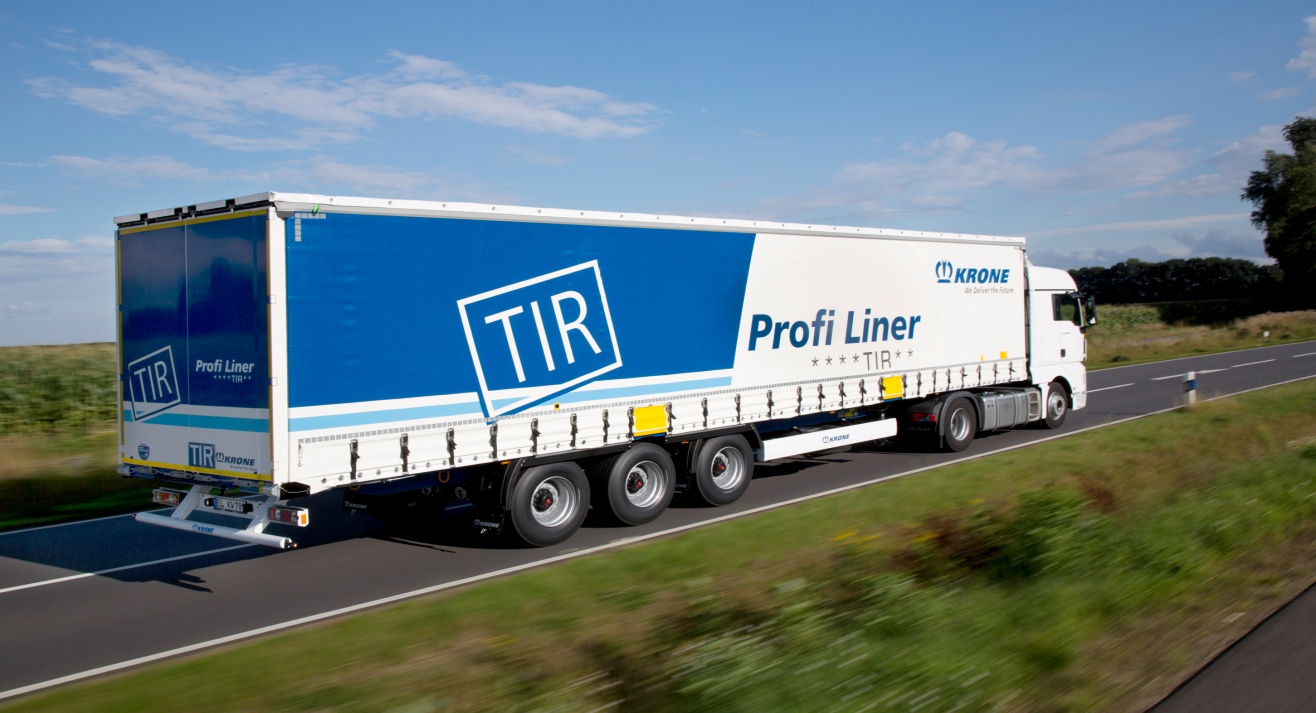 Рис.2.3. Транспортний засіб, який здійснює перевезення за умовами Конвенції МДПСвоєрідним сертифікатом на право безперешкодних перевезень служать книжки МДП. Табличка TIR є лише нагляднимпізнавальним знаком для контролюючих органів. Таку табличку міг би зробити кожен, тому і митниця, і прикордонники перевірять не лише написи на борту, але і наявність документів, тобто книжок МДП. Про успіх цієї транзитної системи можна судити і по кількості книжок МДП (перевізники ще їх називають «карнетамі»), що видаються щорік. Так, якщо в 1952 році було видано трохи більше 3 000 книжок, то в 70-х і 80-х роках попит на них вже був в межах 500-900 тисяч в рік. А до середини 90-х, у зв'язку з розширенням економічних зв'язків між Східною і Західною Європою і збільшенням об'єму міжнародних автомобільних перевезень, що послідувало, число транспортних операцій з використанням книжок МДП перевищило 2 мільйони в рік. В Україні кількість виданих книжок МДП також зростає — 1998 року їх було видано більше 100 тисяч.Щоб українські перевізники могли включитися в систему міжнародних дорожних перевезень і отримати книжку МДП, їм спершу потрібно стати членом Асоціації міжнародних автоперевізників України (АСМАП України). АСМАП переймає на себе гарантії, що покривають відповідальність за транспортні операції, вироблені відповідно до Конвенції 1975 років.Державна митна служба та АсМАП України відповідно до національного законодавства визначили «Порядок допуску до процедури МДП» на підставі мінімальних умов і вимог, який затверджено наказом Держмитслужби України № 172 від 5 березня 2004 року, зареєстрованим в Міністерстві юстиції України 24 березня 2004 року за № 361/8960. Згідно з цим Порядком, допуск до перевезень на умовах Конвенції МДП здійснюється за рішенням спільної комісії Держмитслужби та Асоціації. Для розгляду питання про допуск перевізника до роботи в системі МДП АсМАП подає Держмитслужбі України: а)заяву перевізника за встановленою гарантійним об'єднанням формою про вступ до Асоціації з клопотанням про допущення до системи МДП; б)копію свідоцтва про державну реєстрацію суб'єкта підприємницької діяльності - юридичної особи або свідоцтва про державну реєстрацію суб'єкта підприємницької діяльності - фізичної особи. в)копію облікової картки суб'єкта зовнішньоекономічної діяльності, виданої митницею, у зоні діяльності якої перевізник зареєстрований як суб'єкт зовнішньоекономічної діяльності; г)копію ліцензії Державного департаменту Міністерства автомобільного транспорту України на право надання послуг з міжнародних автомобільних перевезень вантажів; д)список транспортних засобів, допущених до перевезення вантажів під митними печатками й пломбами;  е)копії свідоцтв про допущення дорожнього транспортного засобу до перевезень вантажів під митними печатками і пломбами, виданих митними органами України. Протягом двох тижнів здійснюється вивчення цих матеріалів та перевірка перевізника-кандидата, за результатами якї виноситься остаточне рішення про допущення або відмову йому працювати в системі МДП. У разі відмови в допуску, перевізник має змогу повторно звернутися з клопотанням про надання йому допуску після врахування зауважень, які стали причиною відмови. Всі користувачі перш ніж отримати допуск до роботи в системі МДП надають Асоціації гарантію "допуску". Ця гарантія надається до отримання книжок МДП і становить еквівалент 8 000 доларів США.Переміщення товарів і транспортних засобів через державний кордон України здійснюється через пункти пропуску, перелік яких визначає Кабінет Міністрів України відповідно до міжнародних договорів України. Класифікація пунктів пропуску. Україна межує з сімома країнами й відповідно до міжурядових угод із суміжними державами і рішень Уряду України 57 визначено 234 пункти пропуску через державний кордон, з них: 144 - міжнародних; 36 -міждержавних; 55 - місцевих (Додаток П).Україна приєдналася до Європейської угоди про роботу екіпажів транспортних засобів, які здійснюють міжнародні автомобільні перевезення. Уряд створює можливості для підвищення логістичного потенціалу країни, що сприятиме збільшенню перевезень. І забезпечення далекобійників комфортними умовами перебування перебуває на постійному контролі Уряду.  Зараз на 99 транзитних магістралях України функціонує 869 -parking для автомобілів. Це близько 25 тисяч машиномісць, з яких менше половини (10,5 тис.) призначені для вантажного транспорту (рис.2.4). 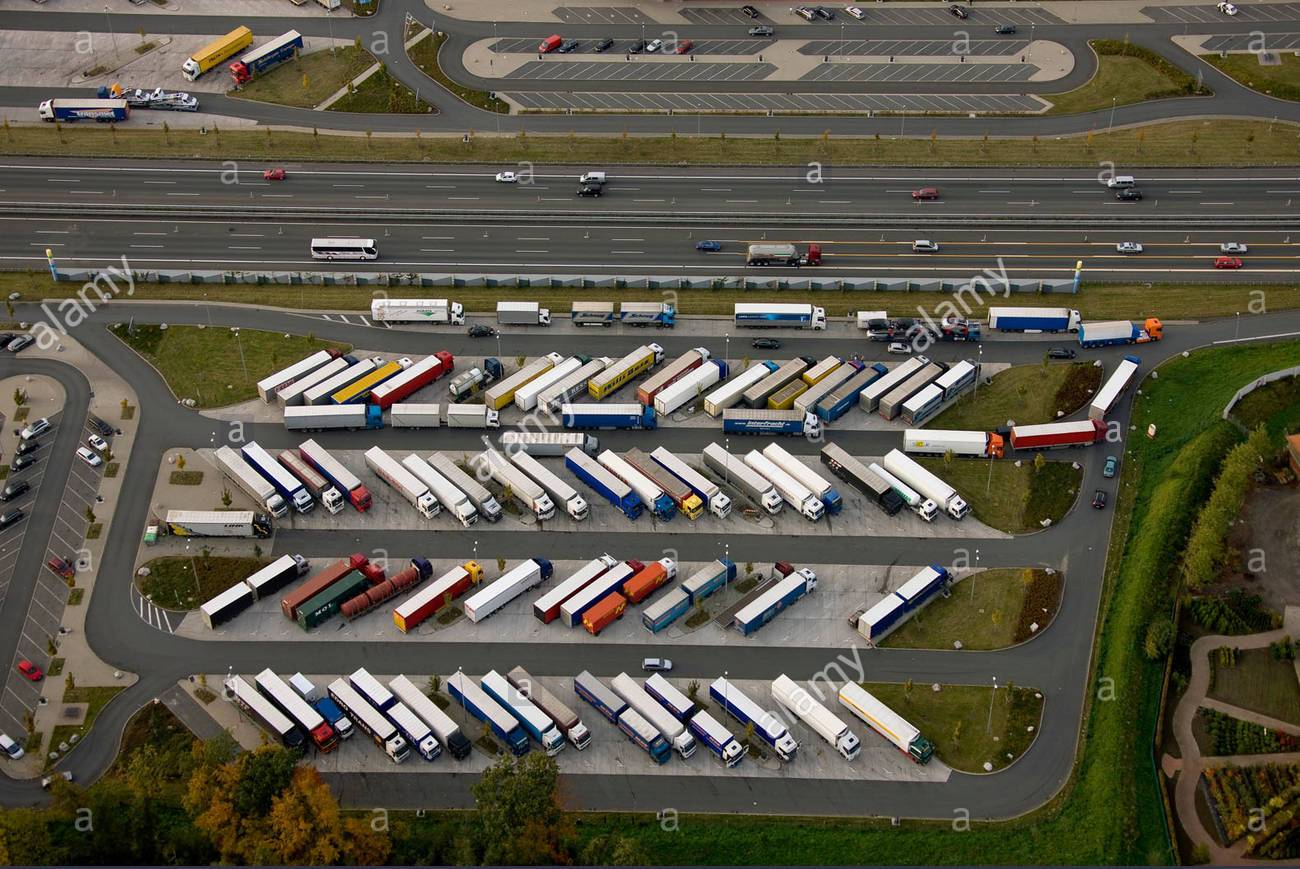 Рис.2.4. Схема TIR -parkingВантажним автотранспортом по території України перевозиться майже 180 млн. тонн внутрішніх вантажів і 5 млн. тонн транзитних вантажів. До 80% великовантажного транспорту рухається українськими дорогами зі значним перевищенням допустимого навантаження на вісь. Важливо, що TIR-паркінги розташовані на перехресті головних транспортних коридорів Схід - Захід, Північ - Південь і знаходиться в безпосередній близькості від головного транспортного вузла країни - міста Київ.Тема 2.5 Види міжнародних господарських контрактів (договорів)План:Поняття міжнародних господарських контрактівПринципи укладання та типи міжнародних контрактівОсновні види міжнародних господарських контрактівЗовнішньоекономічні договори і право застосовуване до них за законодавством УкраїниМіні-лексикон: контракт, принципи, типи, види міжнародних контрактів, факторинг, документ, експорт, імпорт, товар, об’єкт, транспорт.Міжнародні господарські контракти (МГК) – це документальне погодження волі двох або декількох суб’єктів з метою виникнення, зміни та припинення взаємних обов’язків. МГК – це правовий документ, що фіксує права та обов’язки партнерів по здійсненню спільної зовнішньоекономічної операції.Принципи укладання та здійснення МГК:а) принципи свободи: вибору партнера по ЗЕД; вибору форми МГК; участі у ЗЕД; у розробці змісту МГК; вибору способу укладання МГК; у прийнятті рішення про припинення дії контракту;б) принцип рівності (рівноправності) сторін МГК: партнери по контракту рівні перед законом; партнери по МГК мають однакові права та обов’язки; партнери по контракту мають рівні обов’язки перед державою;в) принцип взаємної відповідальності означає, що партнери несуть взаємну відповідальність за виконання статей контракту;г) принцип обов’язкового виконання статей МГК;д)принцип погодження МГК з нормами міжнародного економічного права. Вони діють, наприклад, на основі положень «Інкотермс-2010»;Основні типи міжнародних господарських контрактів:1.Односторонні – одна сторона бере на себе певні обов’язки, а інша приймає права.2. Двосторонні – набуття сторонами взаємних прав та обов’язків.3. Обтяжливі – передбачають відшкодування, а саме: сторона, яка отримує вигоду повинна її відшкодувати.4. Благодійні – передбачають ситуацію, коли сторона, набуваючи вигоду, її не відшкодовує. Ці контракти ще називають спонсорськими.5.Реальні – передбачають безпосередню передачу товарів, надання послуг, передачу товарно-складської документації без отримання всіх формальностей. Після реалізації зовнішньоекономічної операції сторони оформити відповідні документи.6. Консенсуальні – передбачають погодження волі сторін на основі дотримання мини лише основних вимог міжнародного економічного права та національного законодавства.7. Комутативні – означають, що сторонам насамперед ще до укладення МГК визначено їх зобов’язання. Йдеться про спрощення етапів укладення контракту(наприклад, сторони А і В мають тривалі стосунки і раніше вже укладали МГК про спеціалізацію виробництва).8. Алеаторні – ризиковані господарські договори, що розраховані на вдачу. Їх ще називають “контрактами честі”.9. Іменні – це такі контракти, в яких чітко вказані координати сторін: юридичні назви сторін; адреси сторін; рахунки сторін.10. Безіменні – контракти в яких не вказують координати сторін.11. Прості контракти передбачають проведення однієї зовнішньоекономічної перації (наприклад, експорт/імпорт товару).12. Складі – це контакти, які передбачають проведення декількох зовнішньоекономічних операцій (наприклад, предметом складного МГК може бути: імпорт обладнання; надання послуг по монтажу обладнання; підготовка кадрів, які будуть експлуатувати обладнання).13.Одноразові контракти передбачають проведення однієї, разової зовнішньоекономічної операції (наприклад, МГК про спорудження інвестиційного об’єкта).14. Тривалі МГК передбачають здійснення зовнішньоекономічної операції протягом тривалого проміжку часу. В цей період (5-10 років) дані операції постійно повторюються.15. Індивідуальні контракти передбачають, що їх здійснюють два суб’єкти ЗЕД.16. Колективні МГК передбачають, що їх здійснюють декілька суб’єктів ЗЕД17. Загальні МГК передбачають визначення в якості стратегічної мети зовнішньоекономічного договору (наприклад, контракт про створення СП)	.18. Часткові (тактичні) МГК передбачають реалізацію поточних завдань в межах загального контракту. Часткові контракти, як правило, продаються в одному пакеті з загальними контрактами.19. Попередні – це такі контракти, які розробляються в межах відповідного етапу укладання МГК. Попередні МГК не мають юридичної сили. 20. Основні – це контракти, які підписуються сторонами і мають юридичну силу.21. Абстрактні контракти передбачають фіксацію в якості предмета наміри сторін.22. Каузальні МГК передбачають фіксацію предмета, прав та обов’язків сторін.23. Головні МГК передбачають визначення основного предмета, мети контракту. (Наприклад, основна мета контракту – експорт товару).24.Другорядні МГК передбачають визначення в якості предмета підпорядкованих головному завданню (наприклад, контракт про перевізника вантажу даного товару). Головні і другорядні контракти взаємопов’язані.25. Типові МГК – це контракти, в яких повною мірою мірою враховуються вимоги міжнародні контрактного права. Наприклад, типи стандартних контрактів про: купівлю-продаж товарів; бартерні операції; агентські операції.3. До основних видів міжнародних господарських контрактів відносять:контракт купівлі-продажу товарів;контракт про імпорт обладнання (устаткування);контракт про зустрічну торгівлю;контакт про лізинг;контракт про виконання робіт з матеріалів замовника (давальницької сировини);контакт комерційного представника(дилер, дистриб’ютор);контракт про консигнаційний склад;контракт про технічне обслуговування;контракт про комісію;контракт про кооперацію;контракт про іноземні інвестиції;ліцензійний контракт;контракт про надання передового досвіду, нових знань;контракт про спорудження інвестиційного об’єкта;контракт про перевезення (транспортування) вантажу;контракт про міжнародну експедицію;контракт про страхування (вантажу, транспортних засобів, кредитів тощо);контракт про контроль кількості і якості товарів у міжнародному обігу;контракт про факторинг (Факторинг – це форма надання короткострокового кредиту під експорт товарів. Франчайзинг передбачає в якості предмета комплекс господарських і фінансових операцій, послуг, які надає іноземна компанія партнерові у країні-реципієнті)..Зовнішньоекономічні договори і право застосовуване до них за законодавством України.Зовнішньоекономічний договір (контракт) – це матеріально оформлена угода двох чи більше суб’єктів зовнішньоекономічної діяльності та їхніх іноземних контрагентів, спрямована на встановлення, зміну або припинення їхніх взаємних прав та обов’язків у зовнішньоекономічній діяльності (ст. 1 Закону України «Про зовнішньоекономічну діяльність»). Він укладається лише у письмовій формі суб’єктами, здатними до його укладення відповідно до законодавства України або місця укладення договору (контракту). Загалом зовнішньоекономічні угоди укладаються відповідно до законодавства України та міжнародних угод, міжнародних звичаїв, рекомендацій міжнародних органів та організацій, якщо це не заборонено прямо та у виключній формі законодавством України.В окремих випадках з питань укладення зовнішньоекономічних договорів (контрактів) застосовують спеціальні нормативно-правові акти. Відповідно до зазначеного та іншого законодавства права та обов’язки сторін за зовнішньоекономічним договором (контрактом) визначаються правом країни, обраної сторонами під час укладення договору (контракту) або внаслідок подальшого погодження. За відсутності такого погодження застосовується право країни, де заснована, має своє місце проживання або основне місце діяльності сторона, яка є:- продавцем – у договорі купівлі-продажу;- наймодавцем – у договорі майнового наймання;- ліцензіаром – у ліцензійному договорі;- охоронцем – у договорі зберігання;- комітентом (консигнатнтом) – у договорі комісії (консигнації);- довірителем – у договорі доручення;- перевізником – у договорі перевезення;- експедитором – у договорі транспортно-експедиційного обслуговування;- страхувачем – у договорі страхування;- кредитором – у договорі кредитування;- дарувальником – у договорі дарування;- поручителем – у договорі поруки;- заставником – у договорі застави.До зовнішньоекономічних договорів (контрактів):про виробниче співробітництво, спеціалізацію і кооперування, виконання будівельно-монтажних робіт застосовують право країни, де здійснюється така діяльність, або де створюються передбачені договором (контрактом) результати, якщо сторони не погодили інше;До прав та обов’язків сторін в інших зовнішньоекономічних договорах (контрактах) застосовується право країни, де заснована чи має місце проживання або основне місце діяльності сторона, яка здійснює виконання такого договору (контракту), що має вирішальне значення для його змісту. В разі приймання виконання за зовнішньоекономічним договором (контрактом) береться до уваги право місця здійснення такого приймання, якщо сторони не погодили інше.Умови, які повинні та можуть бути передбачені зовнішньоекономічним договором (контрактом), установлює, зокрема, Положення про форму зовнішньоекономічних договорів (контрактів) від 6 вересня 2001 р. До істотних умов договору (контракту) належать: назва, номер договору (контракту), дата й місце його укладення; преамбула із зазначенням повного та скороченого найменування сторін та найменування документів, якими керуються контрагенти під час укладення договору (контракту); предмет договору (контракту); кількість та якість товару (обсяги виконання робіт, надання послуг); базисні умови поставки товарів (приймання/здавання виконаних робіт або послуг), у т. ч. з використанням Міжнародних правил інтерпретації комерційних термінів чинної редакції; ціна та загальна вартість договору (контракту); умови платежів; умови приймання – здавання товару (робіт, послуг); упаковка та маркування; форс-мажорні обставини; санкції та рекламації; урегулювання спорів у судовому порядку; місцезнаходження (місце проживання), поштові та платіжні реквізити сторін.У додатку Р наведено приклад скадання зовнішньоекономічного договора (контракта).У додатку С,Т,У приведено тлумачення торговельних термінів ІНКОТЕРМС». Підберіть та проаналізуйте стандартні форми договорів.  Розробіть алгоритм формування експортної ціни за базисними умовами ІНКОТЕРМС. У додатку С наведена схема Міжнародних правил тлумачення торговельних термінів ІНКОТЕРМС».Підготуйте індивідуально-групове завдання, яке передбачає презентацію розгорнутого тексту контракту міжнародної купівлі-продажу на: – сировинні товари (вид товару за вибором); – промислові товари (вид товару за вибором); – машини та устаткування (вид товару за вибором). Підготовлене індивідуальне завдання має відповідати таким вимогам: – усі складові контракту повинні бути обґрунтовані; – містити в собі типовий контракт (наприклад, розроблений ЄЕК ООН), на підставі якого можна скласти цей контракт, а також контрактні документи, які обслуговують виконання контракту.  Поняття та види вільних економічних зонПлан:Поняття спеціальної (вільної) економічної зони.Історико-економічний аспект розвитку вільних економічних зон.Види вільних економічних зон в Україні.Міні-лексикон: спеціальна (вільна) економічна зона, інтенсифікація, спеціальний режим, територія, інвестор, пільги, режим оподаткування.Спеціальні (вільні) економічні зони – це частина території країни, на якій встановлюються і діють спеціальний правовий режим економічної діяльності та порядок застосування і дії законодавства держави. На території спеціальної економічної зони запроваджуються пільгові митні, валютно-фінансові, податкові та інші умови економічної діяльності національних та іноземних юридичних і фізичних осіб.Метою створення таких економічних зон є залучення іноземних інвестицій, створення нових, спільних з іноземними інвесторами, підприємств, залучення і впровадження нових технологій, розвиток інфраструктури ринку, поліпшення використання природних і трудових ресурсів, прискорення соціально-економічного розвитку країни.Вільні економічні зони (ВЕЗ) міцно увійшли у світову господарську практику та діють у різних державах. Зараз у світі, за різними даними, від 400 до 2000 таких зон. В цивілізованому суспільстві будь-яка діяльність ґрунтується на чіткій законодавчій і нормативній базі, яка адекватно і збалансовано відображає інтереси суспільства в цілому і кожного суб’єкта господарської діяльності зокрема. Повною мірою це стосується ВЕЗ. Спеціальні (вільні) економічні зони розглядаються як один з важливих інструментів, за допомогою якого досягається відкритість економіки держави зовнішньому світові і стимулюється міжнародне економічне співробітництво на основі залучення іноземних інвестицій.Непропорційність розвитку регіонів та країн, їх особливе геополітичне і територіально-кліматичне розташування та інші економічні і соціальні фактори потребують особливого механізму регулювання інвестування підприємництва. Це проявляється в особливостях правового положення суб’єктів підприємницької та іншої діяльності, наявності податкових пільг, особливого митного режиму та іншого. В зв’язку з цим створюються спеціальні економічні зони: вільні, торгові, офшорні, митні та інші.Світова практика виходить з того, що вільні економічні зони створюються з метою інтенсифікації економічного обороту в таких регіонах (територіях). В економічному плані в ВЕЗ встановлюється пільговий режим оподаткування, щоб за рахунок збільшення кількості суб’єктів і об’єктів оподаткування в кінцевому результаті мати прибуток. Вільні економічна зони створюються в тих регіонах, де є інтенсивні транспортні артерії, транспортна інфраструктура добре розвинута, зона є відносно обмеженою, має трудові ресурси і перспективи в спеціалізації на певному виді діяльності при умові дешевої вартості товару.Згідно із міжнародною конвенцією по спрощенню і гармонізації митних процедур під вільною економічною зоною (або «зоною-франко») розуміють частину території держави, на якій товари розглядаються як об’єкти, які знаходяться за межами національної митної території (принцип «митної екстериторіальності») і тому не підлягають звичайному митному контролю та оподаткуванню. Інше кажучи, ВЕЗ – це частина території держави з особливим діючим режимом. Спеціальне законодавство, що виражає цей режим, регулює діяльність господарюючих суб’єктів у ВЕЗ, охоплює питання: митного регулювання; оподаткування; ліцензування; візового оформлення; банківської діяльності; майнових та заставних відносин (в т.ч. – відносини, що стосуються прав власності на землю); надання концесій; управління вільною зоною.У 1990-ті роки за темпами економічного зростання світовим лідером став Китай, в якому сьогодні успішно працюють 5 особливих економічних регіонів, котрі ще у 1980 році отримали пільги ВЕЗ. У 1990 році до них приєднався Пудун у Шанхаї, котрий за обсягами інвестицій 1990-х років перевищив сумарні обсяги інвестицій 5 особливих економічних регіонів майже за 20 років (відповідно 25 та 22 млрд. дол. США). Окрім цього, 14 міст Китаю отримали статус відкритих приморських територій. Саме фактор приморського узбережжя східних територій Китаю дозволив цим регіонам вийти у лідери економічного розвитку країни навіть в умовах відсутності пільг, притаманних ВЕЗ. Усього на території китайських ВЕЗ на протязі останніх 20 років було введено у дію біля 5700 підприємств з участю іноземного капіталу.Під зоною «порто-франко» визначається частина території країни, на котрій товари розглядаються як об’єкти, які знаходяться поза рискою національної митної системи і тому не підлягають обов’язковому митному контролю та оподаткуванню.Вільні митні зони (ВМЗ) у міжнародних торгово-економічних відносинах використовуються вже кілька століть, а перші «порто-франко» виникли на узбережжі Середземного моря наприкінці XVI століття. У 1595 році в м. Генуя (Італія) одним з перших було проголошено статус вільного порту. Вже більше 200 років існує місто Одеса, яке з 1817 року мало пільговий режим «порто-франко» (нині активно домагається такого ж права в Україні). Сьогодні таких міст у світі нараховується більш 400. У Європі існує біля 130 ВМЗ, в США на основі спеціального закону (1934 р.) функціонує більше 180 ВМЗ, котрі там мають назву «зовнішньоторгових зон». В цілому загальна кількість ВЕЗ у США зараз зросла до 300 одиниць. Найбільш великою серед них є науково-технічна ВЕЗ «Силіконова долина», де зосереджено 20% світових обсягів виробництва комп’ютерів та іншої обчислювальної техніки. Сутність вільних зон визначається як інструмент вибіркового скорочення масштабів державного втручання в економічні процеси. Формулювання поняття «вільна зона» охоплює весь спектр явищ, пов’язаних з дією преференціального режиму господарювання. Поняття ВЕЗ трактується як частини національної території, економічний потенціал якої зорієнтовано на вирішення специфічної задачі (або комплексу задач). Це виділяє частину території країни, що розглядається, із загального ряду. В той же час підприємницька діяльність на території ВЕЗ спрямовується на вирішення проблем оптимального розміщення продуктивних сил у цілому по країні, а також її інтеграції у світове господарство.До особливостей ВЕЗ відносять наступне. По-перше, для кожної такої зони характерні специфічні, у порівнянні з усією країною, економічні відносини у сфері виробництва та розподілу необхідного та додаткового продуктів, вироблених на її території. По-друге, здібність ВЕЗ до дифузного розширення та розповсюдження своїх меж на інші, що пов’язані з нею безпосередньо або ж опосередковано, господарчі сфери, галузі та території.Характерними рисами ВЕЗ є:Застосування різних видів пільг та стимулів, в такому числі:зовнішньоторговельних (зниження або відміна експортно-імпортних зборів, спрощений порядок здійснення зовнішньоторговельних операцій);фіскальних, пов’язаних із податковим стимулюванням конкретних видів діяльності. Пільги можуть зачіпати податкову базу (прибуток або дохід, вартість майна і т. ін.), окремі її компоненти (амортизаційні відчислення, витрати на заробітну плату, транспорт), рівень податкових ставок, питання постійного або тимчасового звільнення від оподаткування;фінансових, які включають різні форми субсидій, що надаються як у прямому виді – за рахунок бюджетних кошт і преференційних державних кредитів, так і опосередковано – у вигляді встановлення низьких цін на комунальні послуги, зниження орендної плати за користування земельними ділянками і тому подібне;адміністративних, що спростовують процедури реєстрації підприємств, режиму в’їзду-виїзду іноземних громадян.Наявність локальної, відносно відокремленої системи управління зоною, наділеною правом приймати самостійні рішення в широкому економічному спектрі.Всебічна підтримка державою.Створення ВЕЗ – діюче направлення розвитку економіки окремих територій і регіонів, зорієнтоване, як правило, на рішення конкретних пріоритетних економічних задача, реалізацію стратегічних програм і проектів. При цьому, як показує практика, система пільг, встановлених у ВЕЗ, у достатній мірі індивідуальна і тісно пов’язана з програмами, що реалізуються на її території. Згідно світовому господарському досвіду, початкові цілі та задачі, що декларуються при створенні ВЕЗ, частіше не співпадають з тим, що діється в результаті фактичного розвитку.На початок 2000 років світовий економічний простір нараховував більше тисячі вільних економічних зон, в сучасний період їх більше 3000 у 80 країнах світу. В них виготовлюється та вивозиться продукція, вартість якої складає біля 15% світового торгового обороту. ВЕЗ діють за «шлюзовим» принципом завдяки якому національні товари та послуги надходять на світовий ринок, а іноземні ресурси вливаються у національні економіки, відіграючи важливу роль як у розвитку господарства країни – реципієнту, так й світової економіки в цілому.В поточний період виділяють такі типи зони міжнародного співробітництва: а) зони, пов’язані зі сферою зовнішньоекономічної діяльності, де скасовано митні платежі та діє спрощений митний контроль; б) функціональні зони (технологічні парки і технополіси, вільні страхові зони тощо); в) комплексні, у яких з метою збільшення прибутку від зовнішньоекономічної діяльності і прискореного розвитку відповідної території застосовуються податкові та інші пільги; д) замкнені (анклавні) спрямовані лише на експорт і поповнення валютних запасів; є) інтегровані, що зорієнтовані як на зовнішній ринок, так і на модернізацію національного виробництва, розвиток інфраструктури та соціальної сфери регіону.Особливо привабливим є створення вільних економічних зон в прикордонних регіонах, так як у цьому випадку у межах зони можна успішно вирішити практично усі специфічні проблеми транскордонних територій. У цьому значенні показовим є приклад Російської Федерації, де з кількох десятків створених ВЕЗ реально працюють Калінінградська та «Нахідка», що функціонують в прикордонних регіонах на західному та східному кордонах країни.Згідно з Законом України «Про загальні засади створення і функціонування спеціальних (вільних) економічних зон» в державі залежно від господарської спрямованості та економіко-правових умов діяльності можуть створюватися ВЕЗ:зовнішньоторговельні зони – частина території держави, де товари іноземного походження можуть зберігатися, купуватися та продаватися без сплати мита і митних зборів або з їх відстроченням. Формами організації таких зон можуть бути вільні порти («порти-франко»), вільні митні зони (зони франко), митні склади;комплексні виробничі зони – частина території держави, на якій запроваджується спеціальний (пільговий, податковий, валютно-фінансовий, митний тощо) режим економічної діяльності з метою стимулювання підприємства, розширення зовнішньоекономічних зв’язків, запозичення нових технологій, забезпечення зайнятості населення. Вони можуть мати форму експортних виробничих зон, де розвивається насамперед експорт. Узагальнення вимог до створення та забезпечення ВЕЗ функціонального призначення і діяльності дозволяє виокремити наступне, коли реалізується:сприятливе транспортно-географічне положення по відношенню до зовнішнього і внутрішнього ринків та наявність розвинутих транспортних комунікацій і телекомунікаційних можливостей;присутній розвинутий економіко-виробничий потенціал, наявність виробничої і соціальної інфраструктури та ділової (банківське і страхове обслуговування, експедиторські, інформаційні і інші служби, біржі і тому подібне);є суттєвий по запасам і цінностям природно-ресурсний потенціал (в першу чергу – запаси вуглеводневої сировини, кольорових металів, лісових ресурсів і т. ін.);досягнутий певний рівень розвитку промисловості в регіоні, який дозволяє встановлювати субпідрядні відносини, використовувати кваліфікований персонал;стабільна забезпеченість робочою силою і наявність житлового фонду;необхідна наявність кадрів – спеціалістів в сфері практичного здійснення зовнішньоторговельних зв’язків, інвестиційного і інших форм співробітництва із закордонними державами. Території, що найбільш сприятливі для розміщення ВЕЗ, мають, як правило, прикордонне положення по відношенню до закордонних держав; морські торгові порти та магістральну транспортну мережу (залізничну, автодорожню, аеропортну); сформовані промислові, наукові і культурні центри; райони з концентрацією найбільш цінних природних ресурсів. 13 липня 2000 року прийнятий Закон України “Про спеціальну економічну зону “Миколаїв”.Спеціальна економічна зона "Миколаїв" загальною площею 860га, у тому числі 113 га акваторії ріки Південний Буг, створена в межах земельних ділянок, на яких розташовані суднобудівні підприємства м.Миколаєва: державна акціонерна холдингова компанія "Чорноморський суднобудівний завод", відкрите акціонерне товариство “Дамен Шіпярдс Океан”, державне підприємство "Суднобудівний завод імені 61 комунара", а також прилегла до заводу територія земель Миколаївської міської ради.Специфічною рисою СЭЗ “Миколаїв” є можливість використання суб'єктами СЭЗ наявних виробничих потужностей і елементів інфраструктури суднобудівного комплексу для потреб власної діяльності на умовах господарських договорів, що звільняє суб'єкта-інвестора від необхідності будівництва і прискорює розгортання його виробництва.До послуг інвесторів пропонуються численні обладнані складські приміщення загальною площею до 264 тис. м2, цехові приміщення площею 2 тис. м2 з побутовими та адміністративними будинками, обладнаними кранами і залізничними коліями, причальними лініями загальною довжиною 3938 м та іншими засобами.Площі, відведені законом під СЭЗ, розташовані на периферії районів розселення, мають вихід до узбережжя Дніпро-Бузького лиману, з'єднані судноплавним каналом. Усі території також з'єднані з транспортно-комунікаційною мережею міста і області.Згідно статі 6 Закону “Про СЕЗ “Миколаїв” суб'єкти СЕЗ можуть реалізовувати інвестиційні проекти, вартість яких має бути не менше:500 тис. доларів США – у харчовій промисловості та промисловості з переробки сільськогосподарської продукції;700 тис. доларів США – у будівництві, енергетиці, сфері транспорту;1 млн. доларів США – у машинобудуванні та приладобудуванні;3 млн. доларів США – на підприємствах суднобудівної промисловості.Чи здатні Ви особисто з командою до створення вільної економічної зони. Обгрунтуйте. Пофантазуйте та створіть власний технополіс. Дайте йому назву, розкажіть де він буде розташований та чим Ви будете займатися. Розробіть стратегію і тактику його розвитку.  Створіть грамотну інфраструктуру, зокрема не забудьте про важливі елементи: транспорт, зв’язок, центри торгівлі, склади, центри оренди і прокату, економічна інфраструктура (послуги фірми, консультаційні центри). Після цього розкажіть, як ваш технополіс впливає на розвиток регіону в якому він розташований. З економічної точки зору поясніть, чому саме цей регіон, і цю галузь  ви обрали. Чи є перспектива розвитку  вашого технополісу в майбутньому?2.7. Роль та місце України у міжнародному поділі праціПлан:1. Проблемні аспекти участі України у міжнародному поділі праці2. Умови та фактори міжнародного поділу праці.3. Перспективні складові входження України у світові господарські структуриМіні-лексикон: міжнародний поділ праці, умови та фактори, спеціалізація, кооперація, науково-технічний прогрес, співробітництво, потоки, транспортні магістралі.1. У складі колишнього Союзу Радянських Соціалістичних республік (СРСР) економіка України розвивалась самостійно, практично не беручи участі у міжнародному поділі праці. Міждержавні господарські зв’язки СРСР були розвинуті недостатньо, які були зумовлені чинниками:а) ідеологічні особливості радянської економіки;б) обмеженість виходу на світовий ринок, особливості формування цін, обмеженість розвитку прогресивних форм зовнішньоекономічної діяльності (закрита неринкова економіка);в) економіка ґрунтувалась на використанні багатих природних ресурсів союзних республік і загальносоюзному поділі праці;г) політична ізоляція Радянського Союзу;д) командно-адміністративна система управління та відповідна їй система економічних відносин: державна власність, яка відокремлювала внутрішню монополізація багатьох галузей виробництва;є) обмежена система зовнішньоекономічних зв’язків, яка відокремлювала внутрішню економіку від світового господарства.Ситуація змінилася з набуттям Україною незалежності у 1991 році, коли склалися об’єктивні передумови активної участі держави в МПП, чому сприяли:зміна системи економічних відносин з переорієнтацією на ринкові засади;прийняття низки законодавчих та підзаконних актів про зовнішньоекономічні зв’язки та зовнішньоекономічну діяльність;врахування прискорення розвитку світового науково-технічного прогресу;необхідність спільного вирішення глобальних проблем людства: демографічної, продовольчої, екологічної, усунення загрози ядерної війни тощо;структурна перебудова галузей господарського комплексу країни;визнання України та входження її в міжнародні організації.Поряд з цим, активна інтеграція України в МПП потребує подальшої докорінної перебудови всього зовнішньоекономічного механізму, належного оцінення ролі і місця зовнішньоекономічних зв’язків країни у розвитку господарського комплексу держави.Ефективного включення країни у глобальні економічні структури і процеси передбачає створення ряду передумов. Серед них виділяють основні, реалізація яких створює можливості для входження економіки держави у глобальні процеси та структури. В першу чергу – це системна ринкова трансформація, реструктуризація і відкритість економіки. З врахуванням досвіду функціонування світового господарського комплексу та відносин система країни має бути спрямована на врахування складових міжнародного поділу праці: спеціалізації і кооперуванні.В частині міжнародного кооперування виробництва в різних сферах співробітництва головними для країни є:а) виробничо-технічне співробітництво (розроблення і погодження проектно-конструкторської документації, технологічних процесів, якості продукції, виконання будівельно-монтажних робіт; передача ліцензій та прав власності; удосконалення управління виробництвом тощо);б) співробітництво у сфері реалізації кооперованої продукції;в) співробітництво у післяпродажному обслуговуванні кооперованої продукції.Відповідно до практики світового господарства міжнародне кооперування має здійснюватись за його основними характеристиками:за видами – економічне, виробниче, науково-технічне, у сфері збуту тощо;за стадіями – передвиробниче, виробниче, комерційне;за методами, що використовуються, – виконання спільних програм, договірна спеціалізація, створення спільних підприємств;за структурою зв’язків – внутрішньо- і міжфірмове, внутрішньо- і міжгалузеве, горизонтальне, вертикальне, змішане;за територіальним охопленням – між двома і більше країнами, в межах регіону, міжрегіональне, всесвітнє;за кількістю суб’єктів – дво- і багатостороннє;за кількістю об’єктів – дво- і багатопредметне.2. Входження України у світовий економічний простір потребує врахування міжнародних і національних факторів які є взаємопов’язаними і взаємообумовленими: а) до національних факторів міжнародного поділу праці:природно-географічні складові чинники (природно-кліматичні умови, природні ресурси, величина території, чисельність населення, економіко-географічне положення);соціально-економічні умови (досягнутий рівень економічного і науково-технічного розвитку, історичні традиції розвитку окремих видів виробництв, механізми організації національного виробництва та зовнішньоекономічних зв’язків).б) міжнародні фактори міжнародного поділу праці ґрунтуються на наступному: рівень НТП у світі: чим він вище, тим більше наукомісткими стають галузі (продукти) спеціалізації країн;попит на світовому ринку;система міжнародних розрахунків;екологічні проблеми, що по-новому потребують порушення питань про вартість природних ресурсів і якість товарів.Умовами, що визначають участь країни в МПП є елементи продуктивних сил – засоби праці, предмети праці, робоча сила. З усіх факторів, що визначають участь країни в МПП, вирішальну роль відіграють засоби праці. Від наявності цього фактора, у кінцевому підсумку, залежить те місце, яке країна займатиме в системі поділу праці. Якщо засоби праці в країні досить розвинуті, то вона може бути постачальником на світовий ринок переважно готових виробів і мати такий господарський комплекс, що забезпечує функціонування всіх галузей національної економіки. Прагнення одержати більш значну вигоду від експортно-імпортних операцій у порівнянні з купівлею-продажем на внутрішньому ринку є основним мотивом участі підприємців різних країн у МПП.Причиною, яка зумовлює вступ України до міжнародного поділу праці, є протиріччя між зростанням суспільних потреб і недостатнім рівнем наявних ресурсів для їхнього задоволення. Коли це протиріччя виникає, постає питання про ощадливе використання наявних ресурсів, оскільки інакше вирішити виниклі потреби неможливо. Найважливішим шляхом здійснення такої економії є участь країни в МПП. Тут закон зростаючих потреб обумовлює чинність закону економії праці, який і зумовлює країну до вступу до міжнародного поділу праці.За економіко-виробничим потенціалом Україна (площею, населенням, природними ресурсами, виробничою базою) займає гідний стан у міжнародному виробничому співтоваристві, адже вона має у своєму розпорядженні майже половину всіх світових ресурсів родючих чорноземів, могутній промисловий і науково-технічний потенціал, досить розвинену інфраструктуру й у той же час відчуває гостру необхідність капіталомісткої структурної перебудови економіки, слабкість експортних можливостей в наслідок втрати традиційних ринків та обмеженість зовнішньоекономічних зв’язків. Вигідною рисою територіального положення країни є її розташування на півдні Східної Європи. Через територію України проходять магістралі, система трубопроводів, що з’єднують східні регіони Російської Федерації, Казахстану, Середньої Азії, Закавказзя з Центральною і Південною Європою. По території держави проходять найкоротші шляхи, що з’єднують північ і центр Російської Федерації, а також Фінляндію з країнами Чорноморського басейну. Однак інтенсивність вантажо- і пасажироперевезень в цьому напрямку значно поступається перевезенням із заходу на східВ світі на даний час відбувається гостра боротьба між країнами за транзитні потоки які потребують створення для транзиту сприятливого середовища. Однак на транзитне положення України діють чинники (технічна відсталість транспортних магістралей, низька швидкість проходження вантажів і таке інше), які стримують його розвиток. Серйозно проблемою морських портів України є те, що значна кількість українських суден заходить в р. Дунай з Чорного моря через Сулінський канал (Румунія). Це знижує конкурентоспроможність України, так як країни ЄС передбачають пріоритетний розвиток внутрішніх водних шляхів у порівнянні з екологічно небезпечним автомобільним транспортом.Прискорення процесу входження України у світові господарські структури потребує врахування обставин:по-перше, основними орієнтирами вітчизняних виробників мають бути: технологічний фактор, світові норми та ємність ринку. Виходячи із ємності ринку та його вимог визначаються розміри, структура та продуктивність промислового підприємства. Економічний потенціал країни в таких випадках практично не відіграє ніякої ролі, оскільки визначальну величину формує суто технологічний фактор. Якість продукції, її асортимент, відповідність потребам, а також рівень затрат – все це уніфікується незалежно від розмірів країни та її специфічних можливостей. Підприємство “вбудовано” в нішу світової господарської структури і виконує відведену йому роль;по-друге, характерною рисою сучасного ефективного виробництва є його вибірковість. Визначальною умовою економічної раціональності промислового підприємства, тобто його здатності “йти в ногу” з науково-технічним прогресом, стало наближення його потужностей, технічного оснащення та серійності до світових критеріїв оптимальності. Керуватися світовими критеріями у своїй діяльності має насамперед експортно-орієнтований сектор економіки який має об’єднати національне господарство із світовим;по-третє, важливою закономірністю інтернаціоналізації сучасних світових продуктивних сил є те, що економічна доцільність створення в  окремих державних багатогалузевої економіки, включаючи підприємства з повним технологічним циклом, поступово відходить, адже прагнення кожної країни до самозабезпечення всіма товарами вимагає великих затрат. Значно перспективнішим шляхом є розвиток міжнародної спеціалізації та активна участь у ній дедалі більшого числа країн, що мають чіткий профіль у міжнародному економічному співробітництві та обміні. Це загальна умова економічного і науково-технічного прогресу. Для України основними сферами міжнародної спеціалізації, виходячи з наявного досвіду та її експортного потенціалу, могли б бути гірничо-металургійна промисловість, окремі підгалузі машинобудування, сільськогосподарське виробництво й туризм. В свою чергу практичне здійснення цієї мети потребує глибокої структурної і технологічної перебудови національної економіки;по-четверте, пошук власного місця у світовій господарській структурі вимагає знання специфіки сучасного світового ринку, який також зазнає суттєвих змін: не тільки розширюються його межі, а й зростають потреби, змінюється їхня структура, а також склад тих виробників, які задовольняють основну частку світового попиту на продукцію. Оновлення номенклатури продукції, представленої на світовий ринок, відбувається сьогодні значно швидше, ніж раніше,а враховуючи, що цей процес практично нескінчений то в нього можуть включатися й нові держави, котрі або створили новий товар, або мають переваги в затратах на виробництво. Крім того, жодна країн в сучасних умовах не може довго залишатися монополістом у виробництві передової технології, рано чи пізно досягнення НТП, у тому числі й найпрогресивніші відкриття, стають здобутком багатьох;по-п’яте НТР додала до традиційних факторів всесвітнього поділу праці нові об’єктивні стимули, що набувають поступово визначального характеру. Роль природних ресурсів, географічного положення, виробничого досвіду починає різко знижуватися, а натомість висуваються передова технологія, наукові розробки, висококваліфікована робоча сила,банки, розвинута виробнича інфраструктура, які передусім впливають на визначення профілю економіки тієї чи інші країни, її позиції на світовому ринку. Ця тенденція потребує вираховування при розробці стратегії виходу України на міжнародний ринок на засадах сучасних факторів міжнародного поділу праці. Які Ваші пропозиції щодо прискорення процесу входження України у світові господарські  структури та відносини.Запропонуйте стратегію виходу підприємства України на зовнішній ринок. Обґрунтуйте своє бачення розрахунками. Зробіть презентацію власного проекту. Питання для самоперевіркиЩо розуміють під поняттям «міжнародний транспортний коридор»?За яких обов’язкових складових формується міжнародний транспортний коридор?Охарактеризуйте сучасну національну мережу міжнародних транспортних коридорів.Дайте загальну характеристику поняттям «товар» та «вантаж».Яке функціональне призначення складських комплексів?Як поділяються транспортні коридори на території України?Охарактеризуйте основні транспортно-виробничі складові транспортної системи України.Що ви розумієте під поняттям «TIR – паркінг»?Дайте оцінку стану інфраструктури міжнародних транспортних коридорів України.Назвіть складові транснаціональних коридорів, які безпосередньо впливають на економіку країни.Що розуміють під інфраструктурою міжнародних транспортних коридорів.Питання для самостійної роботи(підготовка реферату за темою та його захист):Міжнародні транспортні коридори: види та призначення.Перспективи розвитку міжнародних транспортних коридорів.Особливості реалізації системи міжнародних транспортних коридорів в Україні.Транспорт – основна складова міжнародних транспортних коридорів.Вимоги до вантажів у системі міжнародних транспортних коридорів.Роль складського забезпечення у системі міжнародних транспортних коридорів.Транспортне забезпечення переміщення вантажів в Україні.Транспортні коридори на території Миколаївської області.TIR – паркінги у логістичній системі транспортних коридорів.Інфраструктура міжнародних транспортних коридорів.Диверсифіковані багатофункціональні структури, що створені на основі об’єднання капіталів промислових підприємств, кредитно-фінансових установ та інших господарських суб’єктів з метою максимізації прибутку, підвищення ефективності виробничих і фінансових операцій, посилення конкурентоздатності на внутрішньому і зовнішньому ринках, зростання економічного потенціалу як усієї групи в цілому, так і кожного з її учасників цефінансово-промислові групи (ФПГ)спільні підприємствахолдингові компанії При укладенні ЗЕ контракту на умовах правил групи «Е»  Інкотермс 2010 продавець вважається таким, що виконав свої зобов’язання, з моменту: передачі товару перевізникові без сплати основного транспортування;надання товару на своєму підприємстві у розпорядження покупця;організації і оплати транспортування перевізником без прийняття на себе ризиків, пов’язаних з цим; надання товару у розпорядження покупця в обумовленому місці.При укладенні ЗЕ контракту на умовах правил групи «F» Інкотермс 2010 продавець вважається таким, що виконав свої зобов’язання, з моменту:передачі товару перевізникові без сплати основного транспортування;надання товару на своєму підприємстві у розпорядження покупця;організації і оплати транспортування перевізником без прийняття на себе ризиків, пов’язаних з цим;надання товару у розпорядження покупця в обумовленому місці.При укладенні ЗЕ контракту на умовах правил групи «С» Інкотермс 2010 продавець вважається таким, що виконав свої зобов’язання, з моменту:передачі товару перевізникові без сплати основного транспортування;надання товару на своєму підприємстві у розпорядження покупця;організації і оплати транспортування перевізником без прийняття на себе ризиків, пов’язаних з цим;надання товару у розпорядження покупця в обумовленому місці.При укладенні ЗЕ контракту на умовах  правил групи «D» Інкотермс 2010 продавець вважається таким, що виконав свої зобов’язання, з моменту:передачі товару перевізникові без сплати основного транспортування;надання товару на своєму підприємстві у розпорядження покупця;організації і оплати транспортування перевізником без прийняття на себе ризиків, пов’язаних з цим;надання товару у розпорядження покупця в обумовленому місці.Яка з перерахованих цін, виходячи з умов поставки і продажу, має найбільш високий рівень: FOB; CFR; EXW;FAS 8. При базисній умові постачання товару FOB використовується вид транспорту: залізничний;морський; автомобільний; трубопровідний 

8. Група С, згідно з Інкотермс – 2010, характеризується такими умовами: продавець передає товари покупцю безпосередньо у своїх приміщеннях; продавець відповідає за перевезення вантажу, але не за його втрату, пошкодження та не несе додаткових витрат, що виникли після відправки товару; продавець зобов’язується укласти договір перевезення, проте не бере на себе ризик випадкової загибелі чи пошкодження товару або будь-яких додаткових витрат після навантаження товару;правильна відповідь відсутня. Друга група термінів за правилами Інкотермс 2010 застосовується до ситуації, коли продавець зобов’язується надати товар у розпорядження обраного: перевізника; покупця; посередника; банка
Що таке фрахт:вид мита при перевезенні товарів через кордон;вид договору про транспортування вантажу будь-якими шляхами сполучення між власником транспортного засобу і власником вантажу;провізна плата власнику транспортного засобу за перевезення вантажу або пасажирів будь-якими шляхами сполучення, особливо це стосується морських перевезень;плата за страхування вантажу в міжнародних перевезеннях.Для якого виду транспорту використовується умова DAT «Інкотермс» 2010 р.?тільки для морського та річкового;будь-якого;залізничного;комбінованих перевезень.Водний транспорт характеризують такі особливості:швидкість, маневреність, дорогий, високі ризики, залежність від погоди;мобільність, дешевий, немає прив’язки до колії, без перевантажень, перевезення невеликих партій вантажів, швидка зношуваність транспортних засобів;перевезення великих і різних партій вантажів, малі ризики, слабка залежність від погоди, дорогий, прив’язка до колії;дешевий, низька швидкість, великі ризики, залежність від роботи портів.З видів судноплавства назвіть трампове:окремі вантажопотоки, плата за фрахтовими ставками;стійкі вантажопотоки;постійний графік руху, плата за ставками тарифів;нерегулярні рейси, без розкладу.Який з видів транспорту характеризують такі особливості, як: «швидкість, маневреність за  напрямами, але дорогий, високі ризики, залежність від погоди»?автомобільний;повітряний;залізничний;водний.15. Залізничний транспорт характеризують такі особливості:швидкість, маневреність, дорогий, високі ризики, залежність від погоди;мобільність, дешевий, немає прив’язки до колії, без перевантажень, перевезення невеликих партій вантажів, швидка зношуваність транспортних засобів;перевезення великих і різних партій вантажів, малі ризики, слабка залежність від погоди, дорогий, прив’язка до колії;дешевий, низька швидкість, великі ризики, залежність від роботи портів.16. EXW  - означає, що зобов’язання продавця вважаються виконаними після того, як вантаж був переданий через поручні судна в порту відправлення. Після перетину вантажу через поручні судна всі витрати і ризики переходять від продавця (постачальника) на покупця;означає, що продавець повинен оплатити доставку товару в зазначений порт призначення. Але продавець не здійснює страхування вантажу. Ризик та всі додаткові витрати переходять з продавця на покупця з моменту перетину вантажу поручень судна в порту відправлення вантажу;означає, що зобов’язання продавця вважаються виконаними після того, як він пред’явив покупцю свій товар на своєму складі. Всі наступні витрати несе покупець. Ця умова передбачає мінімальні зобов’язання для продавця;означає, що зобов’язання продавця по постачанню вважається виконаним після того, як товар наданий покупцеві на борту судна не очищеним від мита на імпорт в зазначеному порту призначення. Продавець несе всі витрати і ризики, пов’язані з постачанням товару в зазначений порт призначення.17. Чартер – цедокумент, виданий судновласником (капітаном) вантажовідправнику в свідчення прийняття вантажу для перевезення морським шляхом;сукупність елементів, які знаходяться в тісній взаємодії і складають єдину транспортну систему, що об’єднує операції, пов’язані з виробництвом і обігом продукції;договір на перевезення вантажів в трамповому судноплавстві;судна, які здійснюють нерегулярні рейси, без чіткого розкладу, і скеровуються судновласниками туди, де з боку фрахтувальників є попит на тоннаж.18. Транспорт поділяється на водний, залізничний, автомобільнийза видом транспортування;за видом транспортно-технологічної системи;за видом сполучень;залежно від завершення перевезення.19. Розрізняють такі типи ліній морського сполученняодносторонні;двосторонні;конференціальні;всі відповіді вірні.20. Терміни ІНКОТЕРМС групи Е:обов’язки продавця вважаютьсялічаться виконаними у момент відвантаження товару покупцю на своєму підприємстві;обов’язки продавця вважаютьсялічаться виконаними після того, як він передав товар перевізнику. При цьому договір зіз перевізником укладає покупець;продавець зобов’язаний сплатити транспортні витрати, пов’язані з доставкою товару, алета ризик доставки товару несе покупець;до обов’язку продавця входить доставка товару в країну покупця.21. Терміни ІНКОТЕРМС групи С:обов’язки продавця вважаютьсялічаться виконаними у момент відвантаження товару покупцю на своєму підприємстві;обов’язки продавця вважаютьсялічаться виконаними після того, як він передав товар перевізнику. При цьому договір зіз перевізником укладає покупець;продавець зобов’язаний сплатити транспортні витрати, пов’язані з доставкою товару, алета ризик доставки товару несе покупець;до обов’язку продавця входить доставка товару в країну покупця.22. Терміни ІНКОТЕРМС групи F:обов’язки продавця вважаютьсялічаться виконаними у момент відвантаження товару покупцю на своєму підприємстві;обов’язки продавця вважаютьсялічаться виконаними після того, як він передав товар перевізнику. При цьому договір зіз перевізником укладає покупець;продавець зобов’язаний сплатити транспортні витрати, пов’язані з доставкою товару, алета ризик доставки товару несе покупець;до обов’язку продавця входить доставка товару в країну покупця.23. Терміни ІНКОТЕРМС групи Dобов’язки продавця вважаютьсялічаться виконаними у момент відвантаження товару покупцю на своєму підприємстві;обов’язки продавця вважаютьсялічаться виконаними після того, як він передав товар перевізнику. При цьому договір зіз перевізником укладає покупець;продавець зобов’язаний сплатити транспортні витрати, пов’язані з доставкою товару, алета ризик доставки товару несе покупець;до обов’язку продавця входить доставка товару в країну покупця.24. Господарські підприємницькі структури, які утворюються різнонаціональними засновниками та характеризуються наявністю спільного майна, спільним управлінням та спільним розподілом прибутку й ризику –це:спільні підприємства;приватні підприємства;фізичні особи;вірна відповідь відсутня.25. Спільне підприємство з іноземними інвестиціями – цеце організаційно-правова форма підприємства з місцезнаходженням в Україні, створеного як суб’єкт права згідно із законодавством іноземної держави, майно якого повністю є у власності іноземних громадян, юридичних осіб або держави;підприємство будь-якої організаційно-правової форми, створене за законами України, якщо в його статутному фонді протягом календарного року є кваліфікаційна іноземна інвестиція; створені на основі поєднання майна, яке є власністю різних українських суб’єктів права власності;всі відповіді вірні.26. Спільне підприємство з іноземними інвестиціями може бути створенезгідно з рішенням одного або кількох власників або уповноваженого ним органу;внаслідок примусового поділу іншого підприємства відповідно до антимонопольного законодавства України; згідно з рішенням підвідомчих Кабінету міністрів України органів державної виконавчої влади, інших центральних відомств;всі відповіді вірні.27. Створення підприємства в юридичному розумінні являє собою затвердження та одержання передбачених законом документіврішення власника (власників) або уповноваженого органу про створення підприємства;статуту (якщо цього вимагає організаційна форма), посвідчення про державну реєстрацію; документи на землекористування (землеволодіння);всі відповіді вірні.28. Скасування державної реєстрації підприємства може бути примусовим (на підставі рішення суду, арбітражного суду) у випадках:визначення недійсними або такими, що суперечать чинному законодавству, установчих документів;здійснення діяльності, що суперечить установчим документам та чинному законодавству України;у разі несвоєчасного повідомлення підприємством про зміну свого місцезнаходження;всі відповіді вірні.29. Визнається підприємством з іноземними інвестиціями, підприємство в статутному фонді якого не менш як , 5% становить іноземна інвестиція;10% становить іноземна інвестиція;20% становить іноземна інвестиція;всі відповіді вірні.30. Іноземне підприємство – підприємства, які створені на основі поєднання майна, яке є власністю різних українських суб’єктів права власності;підприємства, які засновані за участю іноземних суб’єктів;самостійний господарський суб’єкт, що має право юридичної особи і здійснює виробничу, науково-дослідну та комерційну діяльність з метою одержання прибутку;організаційно-правова форма підприємства з місцезнаходженням в Україні, створеного як суб’єкт права згідно із законодавством іноземної держави, майно якого повністю є у власності іноземних громадян, юридичних осіб або держави.31. Закон України „Про зовнішньоекономічну діяльність” визначає індивідуальне підприємство; сімейне підприємство; колективне підприємство; державне комунальне підприємство; спільне підприємство; підприємство, засноване на власності юридичних осіб і громадян союзних республік та інших держав;самостійний господарський суб’єкт, що має право юридичної особи і здійснює виробничу, науково-дослідну та комерційну діяльність з метою одержання прибутку;підприємства, які базуються на спільному капіталі суб’єктів господарської діяльності України та іноземних суб’єктів господарської діяльності, на спільному управлінні та на спільному розподілі результатів та ризиків;приватне підприємство; підприємство, що діє на основі колективної власності; державне підприємство; підприємство, засноване на змішаній формі власності.32. Державна реєстрація іноземних інвестицій здійснюється місцевими органами владидо початку фактичного здійснення інвестицій; в період фактичного здійснення інвестицій;після фактичного здійснення інвестицій; всі відповіді вірні.33.  На території України СП може бути створене: шляхом його заснування; у результаті придбання іноземним інвестором частки участі (паю акцій) у діючому підприємстві без іноземної інвестиції; в результаті придбання юридичною чи фізичною особою України частки участі у підприємстві із 100%-вою іноземною інвестицієювсі відповіді вірні.34. Основними організаційними формами зарубіжних філій ТНК є ... дипломатичні представництвадочірні компаніїасоційовані компаніїпредставництва про продаж товаріввсі відповіді вірні окрім а)35. Основу панування ТНК (транснаціональна корпорація) на світовому ринку становлять позичковий капітанпортфельні інвестиціїпозиковий капітанпрямі інвестиції36. Для отримання надприбутку ТНК (транснаціональна корпорація) найчастіше використовують абсолютні переваги країнспецифіку національних внутрішніх ринківдиверсифікацію виробничих потужностей і сервісних центрів у різних регіо-нах світу міжнародний поділ праці37. Причинами розширення масштабів функціонування ТНК на міжнародних ринках є наявність високого рівня зайнятостівикористання порівняльних переваг країни базування відсутність податкових пільг наявність конкурентних переваг у своїх компанійправильні відповіді b,d38. До характерних рис ТНК (транснаціональна корпорація) чи не ... управління інвестиційними потоками в умовах ефективного планування та прогнозування розосередження виробництвавинесення збутової діяльності за межі країни базування головної компаніїпереважання внефірменних каналів переміщення робочої сили, капіталу, інформаціїправильні відповіді a,d39. ТНК на зміну умов у світовій економіці реагують ...повільно, тому що їх підрозділи на території інших країн потрапляють під державне регулюванняшвидко, тому що вони не потрапляють під контроль ООНшвидко, тому що їх підрозділи знаходяться в різних країнах світу повільно, тому що на своїй території економічними процесами керують країни40. До способів регулювання діяльності ТНК (транснаціональна корпорація ) відносяться регулювання заходів міграційної політики в країнірозробка законів про іноземні інвестиціїзагальні правила інвестування, розроблені комісією ООН регулювование заходів антиінфляційної політики в країніправильні відповіді b,d41. «Право входу» означає, що держава при створенні філії для ТНК ...вимагає заплатити за створення філії ТНКне встановлює жодних вимог встановлює спеціальні вимогисаме платить філії ТНК42. Причини опозиції ТНК (транснаціональна корпорація) в країнах базування полягають в тому, що зростає ВНП / ВНД країнискорочується зайнятість у країні базування існування трансфертних цін знижує рівень збирання податків вкладення капіталу є ефективнимиправильні відповіді b,c43. Небезпеки для національної економіки приймаючих країн від діяльності ТНК (транснаціональна корпорація) полягають в тому, що збільшується безробіттязнижується ВВП на душу населеннямісцеві виробники аналогічних товарів можуть не витримати іноземну конкуренціюуподобання з боку споживачів обумовлюють відтік капіталуправильні відповіді b,c44. Негативними наслідками інтернаціоналізації виробництва та розвитку ТНК для країн-реципієнтів є погіршення екологічної ситуації зниження рівня безробіття в країнах-реципієнтахЗбільшення асортименту і насичення ринку якісною і доступною за ціною продукцієюне рівноправна конкуренція між світовими гігантами і вітчизняними підприємствами правильні відповіді a,d45. Особливо сильний вплив на світову економіку робить переміщення найбільших сум приватного комерційного капіталу, здійснюване ТНБ (транснаціональний банк)світовими валютними ринкамиМВФ (Міжнародний валютний фонд)ООН (Організація об’єднаних націй)50. Документи, що підтверджують виконання угоди з іноземним контрагентом, тобто поставку товару, його транспортування, страхування, зберігання на складах, проходження через митницю, називаютьтоваросупроводжувальнимивідвантажувальнимизовнішньоторговимитранспортнимиДокументи, які передаються разом із вантажем від пункту відправлення до пункту призначення називають:товаросупроводжувальнимивідвантажувальнимизовнішньоторговимитранспортнимиДокументи, які складаються у зв’язку з відвантаженням товару називають:товаросупроводжувальнимивідвантажувальнимизовнішньоторговимитранспортнимиРахунок, який виписується, як правило, після остаточного приймання товару покупцемрахунок-фактурарахунок-специфікаціяпопередній рахунокпроформа-рахунокРахунок який поєднує реквізити рахунку та специфікацій це:рахунок-фактурарахунок-специфікаціяпопередній рахунокпроформа-рахунокРахунок, який виписується у тих випадках, коли приймання товару відбувається у країні або при часткових поставках:рахунок-фактурарахунок-специфікаціяпопередній рахунокпроформа-рахунокДокумент, який, як і рахунок, містить відомості про ціну та вартість партії товару, але не є розрахунковим документом, тому що не містить вимоги про оплату зазначеної у ньому суми:рахунок-фактурарахунок-специфікаціяпопередній рахунокпроформа-рахунокСвідоцтво, яке засвідчує якість фактично поставленого товару та його відповідність умовам контракту це:гарантійне зобов’язаннясертифікат про якістьінкасове дорученняпереказний вексель Документ, що підтверджує відповідність поставленого товару (найчастіше обладнання) умовам певного контракту:гарантійне зобов’язаннясертифікат про якістьінкасове дорученняпереказний вексель Документ, за допомогою якого банку даються інструкції або доручення обробити фінансові та/або комерційні документи з метою отримання акцепту та/або платежу або подати документи на інших умовах, які можуть бути в ньому зазначені це:гарантійне зобов’язаннясертифікат про якістьінкасове дорученняпереказний вексель Документ, виданий або підписаний відповідно до законодавства, що застосовується, який містить безумовну вимогу, адресовану однією особою іншій особі, про сплату проти пред’явлення самого документа за вимогою, або на точно встановлену дату, або на іншу дату, яка визначається самим документом, певної суми грошей зазначеної у документі особи, або її наказу, або пред’явнику це:гарантійне зобов’язаннясертифікат про якістьінкасове дорученняпереказний вексель 61. Поручительство по векселю, зроблене особою у вигляді особливого гарантійного запису це:авізоакредитиваваль акцепт алонж62. Банківське повідомлення, яке посилається одним контрагентом іншому, про зміни у становищі взаємних розрахунків або про переказ грошей, посилання товарів це:авізоакредитиваваль акцепт алонж63. Прийняття платником зобов’язань оплатити вексель, рахунок це:авізоакредитиваваль акцепт алонж64. Доручення одної кредитної установи іншій здійснити оплату товарно-транспортних документів за відвантажений товар або виплатити пред’явнику акредитива певну суму грошей це:авізоакредитиваваль акцепт алонж65. Додатковий аркуш, що прикріплюється до векселя, на якому ставиться поручительський гарантійний напис це:авізоакредитиваваль акцепт алонж66. Документ, що видається страховиком, який підтверджує договір страхування та містить умови укладеного договору, в якому страховик зобов’язується за конкретну плату відшкодувати страхувальнику збитки, пов’язані з ризиками та нещасними випадками, зазначеними у договорі:генеральний полісстраховий сертифікатстраховий поліс страхове свідоцтво67. Договір тривалого характеру між страхувальником та страховиком це:генеральний полісстраховий сертифікатстраховий поліс страхове свідоцтво68. Документ, котрий видається страховим товариством страхувальнику, який засвідчує, що страхування було здійснено і що був виданий поліс це:генеральний полісстраховий сертифікатстраховий поліс страхове свідоцтво69. Документ, який видається страховиком (страховим маклером, агентом тощо) для повідомлення страхувальника про те, що його інструкції щодо страхування виконані, або в засвідчення здійсненого агентом страхування на користь страхувальника:абандонполіс валютний конвернот        франшиза70. Відмова вантажо- або судновласника від своїх прав на застраховане майно на користь страховика при зобов’язанні останнього сплатити страхувальнику повну страхову суму це:абандонполіс валютний конвернот        франшиза71. Поліс по морському страхуванню, в якому зазначена страхова сума це:абандонполіс валютний конвернот        франшиза72. Умови страхового договору, які передбачають звільнення страховика від відшкодування збитків, що не перевищують певного резерву це:абандонполіс валютний конвернот        франшиза73.  Документ, що видається судновласником вантажовідправнику у засвідчення прийняття вантажу до перевезення морським шляхом це:коносаментконосамент застрахований коносамент чистийштурманська розписка74. Документ, що застосовується при перевезенні вантажу у контейнерах. Є сполученням транспортного документа зі страховим полісом це:коносаментконосамент застрахований коносамент чистийштурманська розписка75. Документ, що не містить будь-яких застережень перевізника, тобто він свідчить про те, що товари передані перевізнику без будь-яких пошкоджень це:коносаментконосамент застрахований коносамент чистийштурманська розписка76. Документ про засвідчення судновласником прийняття товару до перевезення:коносаментконосамент застрахований коносамент чистийштурманська розписка77.  Документ, який підтверджує наявність договору перевезення вантажу морським шляхом та прийняття або навантаження вантажу перевізником і за яким перевізник зобов’язується доставити вантаж вантажоотримувачу, зазначеному у документі це:докова розпискагенеральний актділівері-ордерморська накладна78. Документ, який видається управлінням порту і свідчить про прийняття товарів для відправки та розміщення на портовий склад це:докова розпискагенеральний актділівері-ордерморська накладна79. Документ, яким оформляється приймання імпортних вантажів українським портом від судна за кількістю місць, вагою та якістю це:докова розпискагенеральний актділівері-ордерморська накладна80. Документ, який містить розпорядження про передачу зазначеній у ньому особі певної частки вантажу, що перевозиться за коносаментом, у порт призначення; видається у разі, коли вантаж, що перевозиться за одним коносаментом, підлягає передачі по частинах різним отримувачам:докова розпискагенеральний актділівері-ордерморська накладна81. Договір про фрахтування судна, в якому не зазначені ні рід вантажу, ні порт призначення:чартери типовічартер чистий     чартер відкритий     чартер закритий82. Чартери, розроблені із врахуванням виду вантажу та напрямку перевезень:чартери типовічартер чистий     чартер відкритий     чартер закритий83. Чартер, підписаний судновласником та фрахтовиком без будь-яких змін стандартної форми, які могли б завдати шкоди сторонам, що домовляються:чартери типовічартер чистий     чартер відкритий     чартер закритий84. Документ, що містить перелік витрат агента з обслуговування судна та засвідчений капітаном:морський протест таймшитдисбурсментський рахунок вантажна накладна85. Оформлена у встановленому порядку заява капітана судна з метою забезпечення доказу для захисту прав та законних інтересів судновласника тоді, коли під час плавання або стоянки стався випадок, який може бути підставою для подання судновласнику майнових вимог:морський протест таймшитдисбурсментський рахунок вантажна накладна86. Двосторонній документ, який підтверджує розумне використання часу на навантажувально-розвантажувальні роботи відповідно до договору про морське перевезення, в якому фіксується стоянковий час судна при навантаженні та розвантаженні:морський протест таймшитдисбурсментський рахунок вантажна накладна87. Документ, що використовується при автодорожніх перевезеннях, в якому перераховуються вантажі, котрі перевозяться вантажними автомобілями, і часто містяться посилання на копії накладної автодорожнього перевезення:експедиційне свідоцтвогарантійний листфрахтовий рахунок бордеро88. Документ, котрий видається вантажоотримувачем або його банком та підтверджує, що перевізник не несе відповідальності за будь-які наслідки, які можуть виникнути через неоформлення транспортного документа:експедиційне свідоцтвогарантійний листфрахтовий рахунок бордеро89. Документ про транспортування, розроблене міжнародною спілкою експедиторів (ФІАТА) – оборотний документ, котрий видається експедитором для засвідчення того, що він бере на себе відповідальність за транспортування та доставку конкретної партії відповідно до інструкцій вантажовідправника, зазначених у даному документі, та що він приймає на себе зобов’язання щодо доставки вантажу отримувачу даного документа:експедиційне свідоцтвогарантійний листфрахтовий рахунок бордеро90. Документ, який видається транспортним оператором і в якому зазначаються фрахтові ставки та витрати на транспортування, а також умови платежу:експедиційне свідоцтвогарантійний листфрахтовий рахунок бордеро91. Документ, в якому перераховуються товари, з яких складається вантаж, що перевозиться на якому-небудь транспортному засобі або транспортній одиниці: вантажний маніфестфрахтовий маніфестконтейнерний маніфесткомерційний маніфест92. Документ, який містить ту ж інформацію, що і вантажний маніфест, а також додаткові дані, які стосуються оплати, що збирається за перевезення, витрат тощо:вантажний маніфестфрахтовий маніфестконтейнерний маніфесткомерційний маніфест93. Маніфест (пакувальний лист вантажних одиниць) в якому перераховується вміст конкретних вантажних контейнерів або інших транспортних одиниць:вантажний маніфестфрахтовий маніфестконтейнерний маніфесткомерційний маніфест94. Документ, який залежно від умов поставки виписується вантажовідправником або вантажоотримувачем звичайно на бланку транспортно-експедиційної фірми і містить перелік операцій, які доручаються експедитору, та докладні інструкції щодо їх виконання це:експедиторські інструкції експедиторське свідоцтвоповідомлення про відправку відвантажувальне доручення95. Документ, що видається експедитору і містить інструкції відносно заходів, які він має вжити для експедирування зазначених у ньому товарів це:експедиторські інструкції експедиторське свідоцтвоповідомлення про відправку відвантажувальне доручення96. Необоротний документ, що видається експедитором з метою підтвердження того, що він узяв на себе відповідальність за конкретну партію вантажу за наявності безвідкличних інструкцій відправити її отримувачу, зазначеному у документі, або зберігати її отримувачу, зазначеному у документі, або зберігати її у його розпорядженні:експедиторські інструкції експедиторське свідоцтвоповідомлення про відправку відвантажувальне доручення97. Документ, котрий видається вантажовідправником або його агентом перевізнику, оператору змішаних перевезень, владі терміналу або іншому отримувачу і містить інформацію про експортні вантажі, подані до відправлення, та який містить необхідні розписки та заяви про відповідальність це:експедиторські інструкції експедиторське свідоцтвоповідомлення про відправку відвантажувальне доручення98. Заява розпорядника вантажу, подана ним митниці для виконання митних формальностей при імпорті чи експорті товарів це:декларація про походження товару митна деклараціяподаткова деклараціявантажна декларація99. Заява відносно походження товару, яка включається при експорті виробником, продуцентом, постачальником, експортером або іншою компонентною особою у комерційний рахунок або інший документ, котрий стосується товару це:декларація про походження товару митна деклараціяподаткова деклараціявантажна декларація100. Документ, в якому імпортер вказує дані, що стосуються справи, які необхідні компетентному органу для збирання податку на добавлену вартість:декларація про походження товару митна деклараціяподаткова деклараціявантажна декларація101. Загальний термін, який позначає документи, що містять необхідні для митниці дані відносно вантажу (фрахту), який перевозиться комерційними засобами транспорту це:декларація про походження товару митна деклараціяподаткова деклараціявантажна декларація102. Документ, у якому імпортер-покупець просить компетентний орган виділити певну суму в іноземній валюті для її переказу експортеру-продавцю в оплату за товари:імпортна ліцензіяекспортна ліцензія валютна ліцензія заявка на видачу валютної ліцензії103. Документ, який видається компетентним органам відповідно до чинних правил відносного імпорту, згідно з якими зазначеній стороні дозволяється ввезти або обмежену кількість зазначених товарів, або необмежену кількість таких товарів протягом обмеженого періоду на умовах, обумовлених у цьому документі:імпортна ліцензіяекспортна ліцензія валютна ліцензія заявка на видачу валютної ліцензії104. Документ, котрий видається компетентним органом, що дозволяє імпортеру-покупцю переказати певну суму в іноземній валюті експортеру -  покупцю в оплату за товари:імпортна ліцензіяекспортна ліцензія валютна ліцензія заявка на видачу валютної ліцензії105. Особливий сертифікат про проходження товару, який охоплює товари, що підпадають під дію преференційного режиму у рамках Загальної системи преференцій:Заявка на сертифікат про проходження товаруконсульський інвойс Сертифікат (ЮНКТАД)  митний сертифікат106. Документ, який направляється компетентному органу зацікавленою стороною з проханням видати сертифікат про проходження товару відповідно до належних критеріїв та на підставі наявних даних про проходження товару:Заявка на сертифікат про проходження товаруконсульський інвойс Сертифікат (ЮНКТАД)  митний сертифікат 107. Документ, підготовлений експортером у своїй країні та який подається у дипломатичне представництво країни – імпортера для затвердження проти сплати консульського збору і котрий потім подається імпортером у зв’язку з ввезенням зазначеного у рахунку товару:Заявка на сертифікат про проходження товаруконсульський інвойсСертифікат (ЮНКТАД) митний сертифікат108. Свідоцтво, яке складається відповідно до правил, встановлених органами влади або уповноваженим органом, та яке засвідчує, що зазначений у ньому товар відповідає конкретній назві, прийнятій-у даному районі:свідоцтво про районну назвусвідоцтво про контроль якості товарівзаявка на свідоцтво про контроль якості товарів оферта109. Документ, який направляється компетентному органу зацікавленою стороною з проханням видати свідоцтво про контроль якості товарів відповідно до національних або міжнародних стандартів чи законодавства країни-імпортера, або умов контракту:свідоцтво про районну назвусвідоцтво про контроль якості товарівзаявка на свідоцтво про контроль якості товарів оферта110. Документ, котрий видається компетентними органами та підтверджує якість описаних у ньому товарів відповідно до національних або міжнародних стандартів чи до законодавства країни-імпортера, або до умов контракту:свідоцтво про районну назвусвідоцтво про контроль якості товарівзаявка на свідоцтво про контроль якості товарів оферта111. Документ, що видається компетентним органом країни експорту та засвідчує, що жива тварина або птахи не заражені паразитами та хворобами, а також містить відомості відносно їх походження і вакцинації та іншої обробки, котрій вони підлягали:фітосанітарне свідоцтво  ветеринарне свідоцтвокарантинні свідоцтва санітарне свідоцтво112. Документ, який видається компетентним органом країни-експортера та засвідчує, що харчові продукти та продукти тваринництва, зокрема м’ясопродукти, придатні для споживання людьми, із зазначенням, якщо необхідно, відомостей відносно здійсненого контролю:фітосанітарне свідоцтво  ветеринарне свідоцтвокарантинні свідоцтва санітарне свідоцтво113. Документ, що видається компетентним органом країни-експортера та засвідчує незараженість рослин, плодів або овочів та придатність їх до споживання із зазначенням відомостей відносно дезінфекції або іншої обробки, котрій вони, можливо, підлягали:фітосанітарне свідоцтво  ветеринарне свідоцтвокарантинні свідоцтва санітарне свідоцтво114. Сертифікати видаються офіційними органами з карантину або захисту рослин країни-експортера та засвідчують, що відповідні матеріали не заражені шкідниками та хворобами і що вони походить з районів, благополучних у карантинному відношенні:фітосанітарне свідоцтво  ветеринарне свідоцтвокарантинні свідоцтва санітарне свідоцтво115. Міжнародний документ митного транзиту, що видається асоціацією, яка надає гарантію та яка уповноважена митними органами, по якому перевозяться вантажі здебільшого з митними печатками та пломбами, у транспортних засобах та контейнерах відповідно до вимог Митної конвенції про міжнародне перевезення вантажів:декларація ММКкнижка МДП декларація ТМТкнижка АТА116 Митний документ про міжнародне транзитне перевезення вантажів:декларація ММКкнижка МДП декларація ТМТкнижка АТА117. Міжнародний митний документ, про тимчасове ввезення вантажів, який містить міжнародну гарантію, який може використовуватись замість національних митних документів та як гарантія відносно імпортних мит та податків для забезпечення тимчасово ввезення товарів і, якщо необхідно, транзиту:декларація ММКкнижка МДП декларація ТМТкнижка АТА118. Вкажіть основні напрямки у міжнародній ЗТ діяльності: торги       ринки       біржа         ярмарки119. Організаційна форма торгівлі, яка реалізує конкурсний метод укладання контрактів купівлі-продажу та/або підряду на товар та/або послуги з попередньо визначеними характеристиками та вимогами це:міжнародні угоди  міжнародні торгибіржові торгифранчайзинг120. Фінансово – комерційна операція з надання однією стороною іншій стороні у тимчасове володіння та користування або у виключне користування на встановлений строк майна за певну винагороду на основі складеної угоди це:дарування	купування	оренда гарантування121. Короткострокова оренда, яка укладається на строк від декількох годин до одного року без передачі права власності на майно орендарю це: хайринг		лізинг рейтинг лістинг122. Середньострокова оренда, яка передбачає укладання орендної угоди строком від одного до 2 – 3 років без передачі права власності на майно орендарю це:хайринглізинг рейтинг лістинг123. Довгострокова оренда, яка передбачає здачу майна в оренду на 3-5 років і більше це:хайринглізинг рейтинг лістинг124. Лізингові угоди, при яких лізингова компанія купує обладнання у національної фірми і потім надає його закордонному орендарю це:імпортний лізингекспортний лізингтранзитний лізинг125. Лізингові угоди, при яких іноземна лізингова компанія купує обладнання за кордоном і потім надає його вітчизняному орендарю це:імпортний лізингекспортний лізингтранзитний лізинг126. Лізингова угода, при якій лізингова компанія, яка не є резидентом однієї країни, купує обладнання у постачальника – резидента другої країни та надає його в оренду орендарю – резиденту третьої країниімпортний лізингекспортний лізингтранзитний лізинг127. Лізинг, при якому  орендодавець не надає послуг протягом усього строку оренди. Усі витрати з обслуговування та ремонту бере на себе орендар це:«мокрий» лізинг сервісний лізинг «чистий» лізингповний лізинг128. Лізинг зі спеціальними послугами полягає у тому, що компанія – орендар, яка бере на себе додаткові зобов`язання з ремонту, обслуговування машин та обладнання, сплати податків, страхування, вартість яких лізингова компанія включає у вартість орендних платежів це:«мокрий» лізинг сервісний лізинг «чистий» лізингповний лізинг129. Лізинг, суть якого полягає у тому, що компанія – орендар, яка бере участь у спорудженні об`єкта «під ключ», укладає з декількома орендодавцями безліч договорів лізингу з надання спеціальних послуг, згідно з якими орендує будівельну техніку, експлуатаційний персонал та отримує від лізингодавців ряд супутніх послуг це:«мокрий» лізинг сервісний лізинг «чистий» лізингповний лізинг130. Лізинг, який передбачає залучення орендодавця до поточної оперативно – комерційної діяльності фірми – орендаря; він передбачає надання орендодавцем таких додаткових послуг: здійснення маркетингових досліджень, організацію поставок сировини, необхідної для оптимальної роботи обладнання, набір кваліфікованої робочої сили для адекватної експлуатації та техобслуговування поставленої техніки це: «мокрий» лізинг сервісний лізинг «чистий» лізингповний лізинг131. Довгострокова оренда наукоємного обладнання з використання державного стимулювання шляхом надання сприятливих кредитів, зниження податків, збільшення норми амортизації це:пекиндж-лізинг мокрий лізинглеверидж-лізинг  повний лізинг132. Вид оренди, який, крім, власне оренди, включає у себе і продаж орендарю обладнання у кредит або фінансування будівництва та інших робіт це:пекиндж-лізинг мокрий лізинглеверидж-лізинг  повний лізинг133. Офіційний документ, який видається компетентними урядовим органом винахіднику та засвідчує його монопольне право на володіння, використання та розпорядження винаходом на визначеній території протягом встановленого часу 15-20 років це:винахід патент на винахідліцензіятоварна марка134. Оформлений письмовим договором дозвіл, який видається власником винаходу зацікавленій особі на промислове та комерційне використання винаходу протягом обумовленого строку за певну винагороду:винахід патент на винахідліцензіятоварна марка 135. Технічне рішення, яке представлене у документарній формі, а також у вигляді корисної моделі або промислового зразка, яке має технічну новизну, неочевидність та явну виробничу чи іншу корисність це:винахід патент на винахідліцензіятоварна марка136. Позначення, символ певної організації, який використовується для індивідуалізації виробника товару. Послуги і який не може бути використаний іншими організаціями:винахід патент на винахідліцензіятоварна марка 137. Конструкторське або художнє рішення виробу, яке має суттєву новизну це:корисна модельпромислові зразкикопірайтноу-хау138. Конструкторське або художнє рішення виробу, яке має суттєву новизну це:корисна модельпромислові зразкикопірайтноу-хау139.  Ексклюзивне право автора літературного, аудіо-, відео твору на показ та відтворення своєї роботи це:корисна модельпромислові зразкикопірайтноу-хау140. Розроблені оригінальні пристосування, технічний досвід та секрети виробництва, які включають відомості технологічного, економічного, адміністративного, фінансового характеру, які не мають суттєвої новизни, але мають комерційну цінність і їх використання забезпечує певні переваги це:корисна модельпромислові зразкикопірайтноу-хау141. У практиці торгівлі винаходами та ноу-хау можна виділити такі ліцензії:прості спеціальнічисті середні142. Ліцензії, які продаються за самостійними дворами, які передбачають передачу прав на використання винаходів та ноу-хау це:прості 	спеціальнічисті супутні143. Ліцензії, що продаються шляхом включення їх у контракти з поставки товарів, зокрема машин, обладнання, приладів, причому ціни та умови платежу за такі ліцензії можуть бути виділені окремо або у включенні у загальні суми контрактів це:прості 	спеціальнічисті супутні144. Документ, який  підтверджує передачу право використання патенту  без відповідного ноу-хау це ліцензія:патентнаневиключнабезпатентна повна 145. Документ, який підтверджує право використовувати незапатентоване ноу-хау на винахід це ліцензія:патентнаневиключнабезпатентна повна 146. Ліцензія, яка дає ліцензіару право самостійного використання винаходу та ноу-хау і видачі ліцензій на них будь-яким зацікавленим особам це:патентнаневиключнабезпатентна повна 47 Ліцензія, яка передбачає монопольне право ліцензіата використовувати винахід або секрет виробництва на даній території, при цьому ліцензіар відмовляється від самостійного використання винаходу та ноу-хау і продажу ліцензій на них іншим особам на цій території:патентнавиключнабезпатентна повна 148. Ліцензія, яка надає ліцензіату виключне право на використання патенту або ноу-хау протягом строку дії угоди і яка передбачає відмову ліцензіара від самостійного використання об`єкта ліцензії протягом цього строку:патентнаневиключнабезпатентна повна 149. Періодичні, поточні відрахування, які встановлюються у вигляді фіксованих ставок у процентах та виплачуються через погоджені проміжки часу (щороку, раз на півроку, квартал, щомісяця або на певну дату) це:паушальний платіж	роялтікомбінований платіж маржа150. Платіж заздалегідь обумовленої, твердо зафіксованої в угоді суми, яка не підлягає зміні протягом усього строку дії угоди це:паушальний платіж	роялтікомбінований платіж маржа1. Ситуаційні завданняСитуаційне завдання 1. Міжнародний транспортний коридор – це комплекс наземних та водних транспортних магістралей з відповідною інфраструктурою на визначеному напрямку, включаючи допоміжні споруди, під’їзні шляхи, прикордонні переходи, сервісні пункти, вантажні та пасажирські термінали, устаткування для управління рухом, організаційно-технічних заходів, законодавчих та нормативних актів, які забезпечують перевезення вантажів та пасажирів на рівні, що відповідає вимогам Європейського Співтовариства.Міжнародна мережа транспортних коридорів визначена Деклараціями Першої (31.10.1991 р., Прага), Другої (14-16.03.1994 р., Кріт) та Третьої (23-25.06.1997р., Гельсінкі) Пан-Європейських конференцій з питань транспорту. Затверджені десять Пан-Європейських міжнародних транспортних коридорів, які отримали назву “критські”.Які міжнародні транспортні коридори проходять територією України? Яке значення вони мають для економіки України? Навести приклади застосування транспортних коридорів окремими підприємствами.Ситуаційне завдання 2. Італійська фірма “Кларичі” (м.Генуя) є постійним партнером української компанії “Укрпромекспорт” (м. Київ) по закупках металопрокату. В листі, що отримала українська фірма, італійський партнер просить підготувати пропозицію щодо поставки 30 тис. тонн металопрокату.Завдання: Необхідно підготувати текст твердої оферти на вказану кількість продукції. Для визначення ціни слід використовувати метод розрахунку експортної ціни. В оферті треба передбачити всі необхідні умови майбутньої угоди: якість товару, строк поставки, умови платежу, умови здачи-прийомки. Передбачається, що товар буде поставлятися морським шляхом із порту Одеса. Під час підготовки тексту оферти слід враховувати довготривале співробітництво та добрі відносини партнерів.Ситуаційне завдання 3. Порядок створення спільного підприємства передбачає складання попереднього бізнес-плану за прийнятою як для українського, так і для іноземного партнера методикою. Головні розділи плану визначають обсяги необхідних інвестицій і технологій, потреби в основному та оборотному капіталі, в позичкових засобах, розрахунки витрат виробництва та цін на готову продукцію, а також інші важливі показники діяльності підприємства (розробка стратегії маркетингу, страхування підприємницької діяльності, розробка фінансового плану та фінансової стратегії тощо).Завдання: Складіть попередній бізнес-план підприємства з іноземними інвестиціями. Місце розташування фірми, напрямок та масштаби діяльності, національність партнерів тощо – на Ваш вибір.Ситуаційне завдання 4. Вихідні умови та завдання. Експортер продає товар у великому асортименті. Якість деяких товарів може відповідати технічним умовам, що сформували разом продавець і покупець, інші – відповідають стандарту. Як це можливо урахувати у взаємовідносинах контрагентів?Ситуаційне завдання 5. Український експортер продає залізорудні окатиші австрійському покупцю по 124 дол. США за тонну. На ринку Європи ціна на такі ж окатиші була на той час 127 дол. США за тонну. Експортер зацікавлений щоб австрійський імпортер не перепродував його товар. Як він може захистити свій інтерес?Ситуаційне завдання 6. Вихідні умови та завдання.  Імпортер нафти на підставі проведених маркетингових досліджень передбачає, що ціна на нафту на світовому ринку буде падати. Як він буде формувати угоду з іноземним контрагентом щоб захистити свій інтерес?Ситуаційне завдання 7. Український гірничо-збагачувальний комбінат укладає угоду з німецьким експортером на постачання обладнання з великим терміном його виготовлення. За час виготовлення обладнання ціни на електроенергію можуть суттєво зрости. Як буде діяти німецький експортер?Ситуаційне завдання 8.  В умовах дефіциту коштів на придбання нового обладнання з метою технічного переозброєння підприємства необхідно обґрунтувати та обрати форму зовнішньої торгівлі, за допомогою якої можливо придбати це обладнання у іноземного партнера.Ситуаційне завдання 9. Підприємство експортує продукти нафтопереробки і планує збільшити об’єм експорту але має недостатні потужності для переробки нафти. Як він буде діяти за цих обставин?Ситуаційне завдання 10. З метою удосконалення транспортної схеми кар’єру гірничо-збагачувальний комбінат імпортує мобільний конвеєрний комплекс. Обґрунтувати доцільність імпорту комплектного обладнання у порівнянні з імпортом аналогічного обладнання, що буде поставлятися окремими складовими частинами цього комплекту.Ситуаційне завдання 11. В умовах посилення конкуренції на ринку залізорудних окатишів підприємство вимушено шукати потенційних покупців маловідомих на цьому ринку. Обґрунтувати, яким чином воно буде виконувати пошук, користуючись офіційною інформацією?Ситуаційне завдання 12. Підприємство може підписати угоду з новим іноземним партнером, якого ще добре не знає. Обґрунтувати дії підприємства, що забезпечили б його економічну безпеку у разі укладання угоди та користування офіційною інформацією.Ситуаційне завдання 13.  Іноземний покупець – маловідома на ринку юридична особа, не повинен публікувати офіційні звіти про свою діяльність та тільки починає її. Обґрунтувати дії експортера відносно вивчення потенційного покупця.Ситуаційне завдання 14. Український експортер має сталі торгові відносини з австрійським партнером, але імпортера хвилюють повені в Україні. Визначити дії імпортера для захисту свого інтересу.Ситуаційне завдання 15.  Сформулювати зміст параграфу контракту “Кількість товару” за таких умов: вугілля експортується в Молдову; імпортер має одержати 1000 тонн вугілля, але під час транспортування біля 1,5% вугілля губиться в дорозі.Ситуаційне завдання 16. В умовах нестабільного законодавства необхідно сформувати параграф контракту “Арбітраж” на експорт українських окатишів в Австрію.Ситуаційне завдання 17. Обгрунтувати, в якій валюті доцільно визначити ціну на експорт українських залізорудних окатишів в умовах, коли курс гривні зростає у порівнянні з курсом долару США?Ситуаційне завдання 18. Український експортер відвантажує труби з українського порту. Імпортер не має інформації про роботу українського порту, але має переваги у вибору судна для транспортування труб. Обґрунтувати, як це можливо урахувати у взаємовідносинах контрагентів?Ситуаційне завдання 19.  Сформулювати параграф контракту “Строк поставки”, якщо український експортер поставляє 12000 тонн вугілля в Молдову рівномірно протягом року , але до 1 жовтня зацікавлений поставити не менше 10000 тонну.Ситуаційне завдання 20.  Визначити відповідальність українського експортера та австрійського імпортера за невиконання  контракту купівлі-продажу залізорудних окатишів за умовами  поставки ФОБ порт Ізмаїл у разі воєнних подій у зоні Дунаю та  дії партнерів за цими обставинами.Ситуаційне завдання 21.  В умовах використання традиційних методів перевезення товарів морем визначити вид угоди з перевізником на доставку залізорудних окатишів, перелік документації для здійснення цієї угоди та порядок сплати фрахту.Ситуаційне завдання 22. Український експортер відповідно до угоди купівлі-продажу товару повинен поставити товар морем у порт призначення. Визначити порядок ділових операцій в умовах використання традиційних морських перевезень коли необхідно зафрахтувати увесь корабель.Ситуаційне завдання 23. Експортер відповідно до угоди купівлі-продажу товару сам повинен перевезти товар морем у порт призначення. Товари на кораблі перевозяться разом з вантажами інших торговців. Визначити порядок ділових операцій експортера.Ситуаційне завдання 24. Румунський імпортер одержав оферту наступного змісту: Комерційна пропозиціям. Чорноморськ                                                       30 січня 201__ року ВАТ Полтавський гірничо-збагачувальний комбінат пропонує Вам купити на умовах, що перераховані нижче, такий товар:Найменування товару: окатиші залізорудні.Кількість: 481,5 тис. тонн. FOB – порт ІзмаїлЦіна: 24,93 доларів США за тону, що містить Fe = 62%.Умови постачання:  DAF – українсько – румунський (словацький) кордон і (або FOB – порт Ізмаїл).Умови оплати: 50% вартості контракту – 6 млн. доларів США премії банківським переказом у лютому 200__ року, решта суми платежами приблизно по 1.000.000. доларів США у період липень – грудень 200__ року.Строки поставки: лютий – грудень 200__ року по 44 тис. тонн у місяць.Для комерційної пропозиції: строк дії пропозиції – 1 місяць.До цієї пропозиції добавляється форма контракту на поставку окатишів на умовах DAF – українсько – румунський (словацький) кордон і (або FOB – порт Ізмаїл).Визначити дії румунського і українського контрагентів, що пов’язані з цією пропозицією.Ситуаційне завдання 25. Між німецькою фірмою і білоруським покупцем укладений контракт на поставку соєвої олії до Білорусії на умовах EXW Берлін (Центральний склад олії). Транспортні умови, зафіксовані в контракті, передбачали, що поставка товару здійснюється відповідно до інструкцій, які покупець передає факсом продавцю не пізніше 14 днів до початку поставки. Крім того, відвантаження товару повинне здійснюватися в чисті цистерни, які надає покупець. Товар був підготовлений до відправки в умовлений строк. Але поставка не була здійснена через відсутність придатних до перевезення олії цистерн з вини покупця.Які зобов’язання продавця і покупця з виконання контракту? Чи є в цій ситуації підстави для передчасного переходу ризиків і витрат з продавця на покупця?Ситуаційне завдання 26. Укладено контракт на поставку партії електроприладів з Лондона до Софії (Болгарія) на базисі поставки «СРТ склад покупця».Визначте зобов’язання продавця і покупця з виконання контракту? Коли ризик випадкової загибелі або пошкодження товару перейде з продавця на покупця?Ситуаційне завдання 27.  При укладенні контракту на поставку устаткування з м. Мілан на умовах DDU ст. Новаї покупець наполягав на включенні в його умови положення про те, що право власності на товар переходить з продавця на покупця у момент передачі товару першому перевізнику. Визначте зобов’язання продавця і покупця по виконанню контракту? Чи є вимога покупця правомірною? Які можливі варіанти вирішення даної ситуації?Ситуаційне завдання 28.  Підприємство м. Кривий Ріг, Україна  уклало міжнародний контракт з підприємством, що знаходиться в м. Урумчі (Китай) на поставку 10 тис.тонн металевого дроту залізничним транспортом на умовах DAF- поставка з оплатою мита. Які додаткові витрати несе продавець в порівнянні з БУП DAF – поставка до кордону?Ситуаційне завдання 29.  Підприємство м. Кривий Ріг, Україна  уклало міжнародний контракт з підприємством, що знаходиться в м. Стамбул ( Туреччина) на поставку 10 тис. тонн цементу морським транспортом на умовах DES- поставка з судна.     Поясніть особливості упаковки при транспортуванні вантажу. Яким чином, змінивши БУП, можна зменшити витрати  продавця?Ситуаційне завдання 30. Підприємство в Україні продало партію велосипедів в США на умовах доставки авіатранспортом до м. Нью-Йорк «вільно у перевізника в аеропорту Бориспіль, сплативши авіаперевізнику вартість транспортування від Борисполя до аеропорту м. Нью-Йорк.  В чому помилковість дій продавця?Ситуаційне завдання 31.  Визначити відповідальність українського експортера та австрійського імпортера за невиконання  контракту купівлі-продажу залізорудних окатишів за умовами  поставки ФОБ порт Ізмаїл у разі воєнних подій у зоні Дунаю та  дії партнерів за цими обставинами.Ситуаційне завдання 32. З метою удосконалення транспортної схеми кар’єру гірничо-збагачувальний комбінат імпортує мобільний конвеєрний комплекс. Обґрунтувати доцільність імпорту комплектного обладнання у порівнянні з імпортом аналогічного обладнання, що буде поставлятися окремими складовими частинами цього комплекту.Ситуаційне завдання 33.  Підприємство експортує продукти нафтопереробки і планує збільшити об’єм експорту але має недостатні потужності для переробки нафти. Як він буде діяти за цих обставин?Ситуаційне завдання 34.  Провести порівняльний аналіз таких геоекономічних моделей розвитку: 1) китайської, польської й української; 2) прибалтійської та китайської; 3) російської, української та угорської; 4) української, угорської, чехословацької та польської; 5) російської та китайської; 6) китайської та угорської.  2. Визначити сучасні форми інтернаціоналізації світової економіки та обґрунтувати їх вплив на динаміку міжнародного економічного співробітництва України.  3. Провести SWOT-аналіз (сильні, слабкі сторони, погрози, можли-вості) сучасної зовнішньоекономічної стратегії України.Розрахункове завдання 1.  Експортер у Сполучених Штатах повинен продати іноземні валюти, отримані від експорту в Швейцарію, Канаду і Сінгапур. Які валюти необхідно продати в США, а які за кордоном?	1. Всі валюти за кордоном.	2. Всі валюти в США.3. Швейцарський франк (SWF)  - у США; канадський долар (Can$) – за кордоном; сінгапурський долар (S$) – в США.     Розрахункове завдання  2. Німецький експортер, який відправив товар у Швейцарію, повинен продати отримані швейцарські франки і купити ЄВРО.	Мають місце такі ринкові курси валют:	SFR1.75 = $1;    EUR0.95 = $1;   SFR184.28 = EUR100.	На якому з наведених варіантів слід зупинитися експортеру?	Варіант 1: Продавати швейцарські франки за ЄВРО за прямим крос-курсом: SFR184.28  за 100EUR;	Варіант 2: Продавати швейцарські франки за долари США за курсом SFR1.75  за $1 і купувати ЄВРО за долари США за курсом EUR0.95 за  $1.         Розрахункове завдання 3. 1.Американська компанія купує 10000 швейцарських франків за поточним ринковим курсом для придбання цінних паперів, деномінованих у франках. Одночасно з цією купівлею на умовах “спот” вона придбала контракт на форвардний продаж франків за долари в день, що співпадає з датою погашення інвестицій у франках.	2. Компанія купує 10000 YEN з датою валютування через місяць.	3. Компанія продає канадські долари за 80000 доларів США з датою валютування через два робочих дні і продає ці 80000 доларів США для купівлі швейцарських франків у той самий день.Розрахункове завдання 4.  А). Існують різні способи транспортування вантажів між країнами. Плануючи відправлення  вантажів і вибір виду транспорту, необхідно враховувати низку обставин: вид вантажу, відстань і маршрут перевезення,  фактор часу, вартість перевезень, безпеку перевезень. Названі обставини важливо враховувати при виборі виду транспорту.  Скласти таблицю переліку товарів, що перевозяться основними видами транспорту (залізничним, водним, автомобільним, трубопровідним, повітряним).Б). Обираючи засіб доставки конкретного товару, відправники беруть до уваги п’ять чинників: швидкість, надійність перевізну спроможність, доступність та вартість. Проаналізувати та дати коротку порівняльну характеристику  основних видів транспорту за цими чинниками за п’ятибальною системою.Розрахункове завдання  5. ТОВ «Мрія» 10.07 відвантажило канадській фірмі товари контрактною вартістю 50000 дол. США. Курс НбУ-5,32 грн. за дол. Згідно з умовами контракту оплата здійснюється банком імпортера з безвідзивного акредитиву на підставі акцептованого переказного векселя (тратти). 18.07 було акцептовано вексель від канадської фірми. Курс НБУ – 5,35 грн. за дол.  31.07 вексель було погашено акредитивом. Курс НБУ – 5,33 грн. за дол.Необхідно зазначити первинні документи, якими оформлюються наведені операції та скласти журнал реєстрації господарських операцій. Розрахункове завдання  6.  ТОВ «Нок» уклало договір з іноземною фірмою, зареєстрованою в офшорній зоні, про поставку імпортних товарів. Контрактна вартість товарів становить 1000 дол. США. Товар було ввезено 10 грудня. Курс НБУ- 5,4 грн./ за дол. Перерахування валютних коштів за товар відбулося 20 грудня, курс НБУ- 5,50 грн./ за дол. На митниці було сплачено мито 5%,  митні збори 0,2%, ПДВ.Відобразити операції в обліку (табл.).Розрахункове завдання  7.  ТОВ «Мрія» 12.06 на підставі отриманого повідомлення про готовність канадської фірми  до відвантаження товару подало до банку заяву на відкриття на користь іноземної фірми безвідзивного непокритого акредитиву в сумі 40000 дол. США з умовою «документи проти платежу». 19.06 обслуговуючий банк передав ТОВ «Мрія» документи на право власності на товар. Який було оприбутковано 30.06. У цей же день було погашено заборгованість перед банком по непокритому акредитиву. Необхідно зазначити первинні документи, якими оформляються наведені операції та скласти журнал реєстрації господарських операцій. Розрахункове завдання  8.  Припустимо, що 1.01.2016 року на фондовій біржі укладено угоду на продаж  2000 акцій компанії «Рогань» за ціною 100 гривень за одиницю на термін до 31.10.2006 року. У жовтні курс акцій підвищився до 120 грн за акцію. Визначте:Яку суму виграв продавець (або покупець) акцій в ситуації, що склалася?Як зветься учасник біржових операцій (біржовий гравець), який грає на підвищенні курсу акцій?Що станеться, якщо за жовтень 2000 року курс акцій впаде до 90 грн?Як зветься біржовий гравець, який грає на зниженні курсу акцій?Розрахункове завдання  9.  У країні Альфа функції вітчизняного попиту та пропозиції на комп`ютери задані рівняннями: , де Р – ціна, тис. ип..; Q-  обсяг виробництва, тис. одиниць. Закордонні фірми можуть поставляти на ринок країни Альфа необмежену кількість комп’ютерів за світовою ціною 2000 дол. Визначте: 1) внутрішню рівноважну ціну й рівноважний обсяг за умови закритої економіки; 2) внутрішнє споживання й внутрішнє виробництво в умовах відкритої економіки; 3) величину субсидії, яку уряд країни Альфа має надати вітчизняним виробникам, щоб витіснити імпорт.Розрахункове завдання 10.  Платіжний баланс країни Альфа за поточний період характеризується такими даними, ип. ип..США: експорт товарів – 40; імпорт товарів – 30; експорт послуг – 15; імпорт послуг – 10; чистий дохід від інвестицій – -5; чисті грошові перекази – 10; приплив капіталу -10; відплив капіталу ‒ -40;                      офіційні резерви ‒ +10. Визначте: 1) торгівельний баланс країни; 2) баланс товарів і послуг; 3) баланс поточного рахунку; 4) баланс рахунку капіталу; 5) дефіцит або надлишок платіжного балансу країни.Розрахункове завдання  11.  Припустимо, український експортер уклав у серпні 1998 року угоду на постановку за кордон цукру на 74 тис. ип... США. За час, який минув з моменту оплати, долар подорожчав з 2,0 гривень до 3,42 гривні за долар. Визначте, як це позначиться на економічному становищі експортера, якщо цурок він купує в Україна за твердими цінами?Розрахункове завдання  12.  Нехай, здійснюючи експортно-імпортні операції, підприємство експортує товар, витрати на виробництво якого становили 10 млн.грн. За товар отримано валютний виторг в сумі 7 млн. 200 тис. ип.. На весь валютний виторг підприємство закупило товар, ціна якого на внутрішньому ринку 12,5 млн. ип.. Розрахувати ефективність експортно-імпортної операції та визначити отриманий ефект.Розрахункове завдання  13.  З 1998 р. з України експортується товар, витрати на виробництво якого становлять 33 тис.грн. Валютна вартість контракту 6 тис. ип.. США.  Покупцю надано кредит на 5 років з умовою його погашення однаковими частинами, починаючи з першого після поставки товару року. Плата за кредит – 5% річних. Отриману валюту можна продати на валютному аукціоні по 5,25 грн. за ип.. Визначити ефект і ефективність експортної операціїРозрахункове завдання  14. З України до Німеччини експортується партія товару у 1000 штук. Зведені витрати на виробництво цієї партії склали 490 000тис. ип.. Валютний виторг від реалізації товару -100 000 євро. Оплата здійснювалась готівкою.  Згідно із законодавством 50% отриманої від експорту валюти обов’язково продається у валютний резерв держави за ціною 5,8 грн./євро. Передбачувана валютна ефективність імпортної операції (на валюту, що залишається у розпорядженні експортера) становить 6 грн./ євро.Розрахувати: сумарний (інтегральний) ефект ЗТО та валютних операцій, передбачених умовою; граничні значення вартісних показників.Розрахункове завдання  15.  Вітчизняне обладнання, яке вже кілька років продукується в Україні, коштує 10 тис. євро; річні експлуатаційні витрати – 30 тис. ип.. Експлуатація нового обладнання, виробленого у Німеччині, потребує щорічних витрат у 20 тис. ип.. Строки служби українського та німецького обладнання збігаються і становлять 9 років. Коефіцієнт валютної ефективності експорту на українському підприємстві-імпортері дорівнює 0,08 євро/ип.. Яка буде ціна байдужості німецького обладнання при значенні граничної рентабельності 0,1? 0,15?Розрахункове завдання  16. Німецький гральний автомат коштує 40 000 євро. Його пропускна здатність становить 150 ігор на день (8-годинний робочий день зали атракціону). Передбачається, що гральний автомат буде використовуватись протягом 250 днів на рік. Коефіцієнт завантаження – 0,8. Вартість однієї гри, яка визначена заздалегідь, становить З ип.. Витрати на експлуатацію автомата (електроенергія, налагодження, ремонт, охорона тощо) – 30000 грн. на рік. Строк служби автомата – 5 років. Залишкова вартість передбачається у 5000 грн. Мінімально прийнятна рентабельність – 20%. Супутні капітальні вкладення не передбачаються. Валюта може бути придбана за курсом 6 грн/євро.Чи ефективно купувати німецький автомат за умов, які зазначені вище? Яка має бути мінімальна вартість однієї гри?Розрахункове завдання  17. У лютому місяці для фермерського господарства склалася несприятлива кон’юнктура ринку. Ціна однієї тони пшениці встановилася на рівні 180 грн. За прогнозами у цьому році планується низький урожай пшениці, що стане причиною зниження (зростання) ціни на зерно, а відповідно і падіння (зростання) дохідності від продажу зерна. Яку з біржових угод слід запропонувати фермерському господарству для запобігання ризику отримання збитків або збільшення доходів? Обґрунтуйте ваші рекомендації щодо поведінки господарства на ринку реального товару та ф’ючерсному при умові, що урожай пшениці становитиме 98 тис. т. ціна 1 т. в жовтні складе 300 грн., курс ф’ючерсної угоди вище курсу спот на 5%.Розрахункове завдання  18. На біржових торгах запропоновано товар по ціні 45 грн. за одиницю на умовах придбання його через 3 місяці по опціонному контракту. Кількість товару 450 т. Ціна (премія) опціонного контракту 11грн. за одиницю продукції. Через 3 місяці на ринку спот ціна товару складе 29грн. за одиницю. Яким буде фінансовий результат (прибуток, збиток) для продавця і покупця опціонного контракту?Розрахункове завдання  19. На біржових торгах запропоновано товар по ціні 26 грн. за одиницю на умовах придбання його через 3 місяці по опціонному контракту. Кількість товару 180 т. Ціна (премія) опціонного контракту 1,5 грн. за одиницю продукції. Через 3 місяці на ринку спот ціна товару складе 32 грн. за одиницю. Яким буде фінансовий результат (прибуток, збиток) для продавця і покупця опціонного контракту?Розрахункове завдання  20. На товарній біржі брокерська контора продає 280 контрактів на загальну суму 900 млн. ип.. При закритій позиції варіаційна маржа по контрактах склала 350 тис. ип.. Визначити біржову вартість одного контракту на момент закриття позиції і фінансові результати даної угоди для клієнта брокерської контори.Розрахункове завдання  21. У лютому місяці для фермерського господарства склалася несприятлива кон’юнктура ринку. Ціна однієї тони пшениці встановилася на рівні 320 грн. За прогнозами у цьому році планується низький урожай пшениці, що стане причиною зниження (зростання) ціни на зерно, а відповідно і падіння (зростання) дохідності від продажу зерна. Яку з біржових угод слід запропонувати фермерському господарству для запобігання ризику отримання збитків або збільшення доходів? Обґрунтуйте ваші рекомендації щодо поведінки господарства на ринку реального товару та ф’ючерсному при умові, що урожай пшениці становитиме 50 тис. т. ціна 1 т. в жовтні складе 450 грн., курс ф’ючерсної угоди вище курсу спот на 5%.Розрахункове завдання  22. У лютому місяці для фермерського господарства склалася несприятлива кон’юнктура ринку. Ціна однієї тони пшениці встановилася на рівні 180 грн. За прогнозами у цьому році планується низький урожай пшениці, що стане причиною зниження (зростання) ціни на зерно, а відповідно і падіння (зростання) дохідності від продажу зерна. Яку з біржових угод слід запропонувати фермерському господарству для запобігання ризику отримання збитків або збільшення доходів? Обґрунтуйте ваші рекомендації щодо поведінки господарства на ринку реального товару та ф’ючерсному при умові, що урожай пшениці становитиме 98 тис. т. ціна 1 т. в жовтні складе 300 грн., курс ф’ючерсної угоди вище курсу спот на 5%.     Розрахункове завдання  23. У лютому місяці для фермерського господарства склалася сприятлива кон’юнктура ринку. Ціна однієї тони пшениці встановилася на рівні 550 грн. За прогнозами у цьому році планується високий урожай пшениці, що стане причиною зниження (зростання) ціни на зерно, а відповідно і падіння (зростання) дохідності від продажу зерна. Яку з біржових угод слід запропонувати фермерському господарству для запобігання ризику отримання збитків або збільшення доходів? Обґрунтуйте ваші рекомендації щодо поведінки господарства на ринку реального товару та ф’ючерсному при умові, що урожай пшениці становитиме 100 тис. т. ціна 1 т. в жовтні складе 250 грн., курс ф’ючерсної угоди вище курсу спот на 5%.Розрахункове завдання  24. Власник елеватора має 20 тис. долар. На ф’ючерсному рахунку і відкриту довгу позицію на 20 вересневих контрактів на кукурудзу. Він вірішує купити ще 20 вересневих контрактів. Початкова маржа 500 долар. за  контракт. Чи вистачить йому коштів? На кінець торгового дня ціни на вересневі ф’ючерси  знизилися на 15 центів за бушель. Як зміниться маржовий рахунок? Які дії клірингової палати.Розрахункове завдання  25. При здійсненні непрямого котирування євро лондонський дилер дає такі його курси проти фунту стерлінгів: 1)  за готівковими операціями: курс продавця – 1,8533; курс покупця – 1,9562; 2) по угодах строком на 1 місяць: премія по євро складає  курс продавця – 0,201; курс покупця – 0,108. Визначити форвардний курс.Вправа 1. Для кожного положення, наведеного нижче, знайдіть відповідний термін або поняття. 1. Ринок, де пропонують інвестиційні товари та послуги, такі як нерухомість, ділянки під забудову, обладнання, дослідницькі й будівельні послуги, ліцензії, патенти, «ноу-хау». 2. Форма структурної організації великої корпорації, що здійснює прямі іноземні інвестиції в різні країни світу. 3. Періодичний приплив іноземного капіталу. 4. Вкладення капіталу у цінні папери, що не забезпечує контроль інвестора над об’єктом інвестування. 5. Країна перебування інвестуючого суб’єкта. 6. Країна розташування інвестиційного об’єкта. 7. Частка доходу об’єкта іноземного інвестування, яка залишається на території приймаючої країни. 8. Сукупність економічних відносин, що виникають між продавцем інвестиційних ресурсів та їх покупцем, які є резидентами різних країн. 9. Вкладення капіталу, що забезпечує контроль інвестора над об’єк том інвестування з метою отримання доходу. 10. Довірчі довгострокові відносини між фірмами, що дозволяють координувати та оптимізувати використання спільних ресурсів і мінімізувати трансакційні витрати. Поняття: а) міжнародний інвестиційний ринок; б) ринок реальних активів; в) стратегічний альянс; г) портфельні інвестиції; д) міжнародна корпорація; е) приймаюча країна; є) ввезення капіталу; ж) реінвестиції; з) прямі інвестиції; и) країна базування.Вправа 2.  Для кожного положення, наведеного нижче, знайдіть відповідні йому терміни та поняття. 1. Організаційно оформлений регулярний ринок з купівлі-продажу цінних паперів, що утворюється торговцями фондовими цінностями. 2. Грошові документи, що засвідчують право володіння або відносини позики між особою, яка їх випустила, та їх власником і передбачають, як правило, виплату доходу у вигляді дивідендів або процентів, а також можливість передачі грошових та інших прав, що випливають з цих документів, іншим особам. 3. Юридичні особи, що діють на ринку цінних паперів за власний рахунок і спеціалізуються на андерайтингу, купівлі — продажу цінних паперів дилерами та вкладанні власних коштів у цінні папери. 4. Цінні папери, що обертаються на ринку, засвідчують участь їх власника у формуванні статутного фонду акціонерного товариства та надають майнове право і право на отримання відповідної частки до- ходів у вигляді дивідендів. 5. Вкладення капіталу в іноземні цінні папери, що не надає інвесторові реального контролю над об’єктом інвестування, і метою якого є виключно отримання доходу у формі дивідендів, відсотків чи спеку- лятивної курсової різниці. 6. Юридичні особи, головною функцією яких є здійснення фінансових операцій. 7. Сукупна вартість цінних паперів, допущених до торгівлі на фондових біржах. 8. Юридичні особи, що здійснюють випуск власних акцій з метою мобілізації грошових коштів інвесторів та їх вкладення від імені фонду в цінні папери та депозити. 9. Похідні (вторинні) фінансово-грошові інструменти, що засвідчують право їх власника на купівлю або продаж первинних цінних паперів. Поняття: а) міжнародні портфельні інвестиції; б) інституціональні інвестори; в) інвестиційні фонди;г) цінні папери; д) фінансові деривативи;є) пайові цінні папери; ж) фондова біржа; з) інвестиційні компанії; и) капіталізація ринку.Вправа 3. Для кожного положення, наведеного нижче, знайдіть відповідний терміни або поняття. 1. Грошова одиниця країни з відкритою економікою, яка викорис- товується для вимірювання величини вартості товарів. 2. Конвертована валюта будь-якої країни, яка переведена на ра- хунки іноземних банків та використовується ними для операцій у всіх країнах, включаючи країну емітента цієї валюти. 3. Національна валюта, яка використовується резидентами та нерезидентами країни за всіма видами операцій за відсутністю будь- яких законодавчих обмежень на здійснення валютних угод і реалізується на головних світових валютних ринках. 4. Національна валюта країн, де існують обмеження або спеціальні узгоджувальні процедури на обмін валют за окремими видами операцій суб’єктами валютних угод або зонами. 5. Національна валюта, що функціонує в межах однієї країни і не підлягає обміну на інші іноземні валюти. 6. Вільно конвертована валюта, яка використовується для фор- мування золотовалютних резервів світової банківської системи, широко використовується для проведення міжнародної та національної валютної політики та приймається МВФ для погашення кредитів та сплати процентів. 7. Вартість однієї валюти, виражена в іншій валюті. 8. Встановлення (фіксація) державними (національними) або найбільшими комерційними банками валютних курсів на основі існуючих ринкових механізмів, законів, норм, правил, що діють у країні. 9. Співвідношення між рівнями купівельної спроможності валют. 10. Валютний курс за поточними валютними операціями, тобто з поставкою валюти не пізніше двох наступних банківських (робочих) днів за сьогоднішньою ціною (курсом). 11. Курс за звичайними угодами, що являє собою узгоджену контрагентами ціну купівлі-продажу валюти з умовою її постачання на визначену (понад 3 дні від дати підписання угоди) дату у майбутньому. 12. Ціна валюти, яка купується / продається сьогодні на умовах її зворотного викупу (продажу) в обумовлений день у майбутньому.  13. Здатність валюти до вільного обміну на інші валюти за визначеним курсом. 14. Діяльність держави та уповноважених нею органів щодо регламентації валютних відносин економічних суб’єктів та їх діяльності на валютному ринку. 15. Разові цільові операції центрального банку (та інших офіційних фінансових інститутів) з купівлі-продажу великих партій іноземної валюти для зміни динаміки курсу національної валюти. Поняття: а) євровалюта; б) неконвертована валюта; в) паритет купівельної спроможності валют; г) вільно конвертована валюта; д) валютний курс; е) валютна політика;є) частково конвертована валюта; ж) резервна валюта; з) курс-форвард; и) котирування валют, курс-своп; і) конвертованість валюти; ї) валютна інтервенція; й) курс-спот.Вправа 4. Для кожного положення, наведеного нижче, знайдіть від повідний термін або поняття. 1. Регламентований національним законодавством механізм купівлі-продажу національної валюти, її конверсії в іноземні валюти. 2. Міжнародний наднаціональний ринок позичкових капіталів, на якому здійснюються операції в євровалютах. 3. Організований валютний ринок на базі самостійних або контр- ольованих банками чи товарними фондовими біржами валютних бірж, де здійснюється фіксація довідкових валютних курсів. 4. Операції, пов’язані з купівлею-продажем валюти і платіжних документів у іноземній валюті з використанням їх як платіжних та розрахункових засобів у міжнародних відносинах.5. Короткострокові (від 1 дня до 1 року) операції з розміщення грошових коштів в іноземних валютах під визначений відсоток з метою одержання прибутку. 6. Операції з обміну визначеної кількості валюти однієї країни на валюту іншої країни за узгодженим курсом на визначену дату. 7. Операції, орієнтовані на отримання прибутку через різницю валютних курсів або відсоткових ставок. 8. Поточні конверсійні операції, що передбачають поставку валюти на 2-й робочий день з дня укладання. 9. Операції з обміну валюти за узгодженим курсом. 10. Термінові операції, що передбачають торгівлю стандартними контрактами, в яких регламентовані сума, метод розрахунку та термін. 11. Операції, які передбачають право купити чи продати валюту в майбутньому за курсом, зафіксованим під час укладання угоди, але з незафіксованою датою поставки валюти протягом визначеного періоду. 12. Операції, що поєднують купівлю-продаж на умовах термінової поставки з одночасною контругодою на визначений термін з тими ж валютами. 13. Небезпека валютних втрат унаслідок змін валютних курсів. 14. Страхування валютних ризиків шляхом укладання строкових угод на поставку валюти в майбутньому за узгодженою ціною. 15. Місце концентрації банків, спеціалізованих кредитно-фінансових інститутів, валютно-фінансових бірж, які здійснюють міжнарод- ні валютні, кредитні та фінансові операції з валютою та валютними цінностями. Поняття: а) опціонні валютні операції; б) національний валютний ринок; в) хеджування; г) біржовий валютний ринок; д) арбітражні валютні операції; е) конверсійні валютні операції; є) ф’ючерсні валютні операції; ж) валютні операції своп; з) валютні ризики; світовий фінансовий центр (СФЦ); и) євроринок; і) депозитні валютні операції; ї) валютні операції.Вправа 5. Для кожного положення, наведеного нижче, знайдіть відповідний термін або поняття. 1. Система організації та регулювання платежів у сфері міжнародних відносин. 2. Зобов’язання банку, видане ним за дорученням клієнта-імпортера, здійснити платіж на користь експортера або забезпечити платіж іншим банкам у межах визначених сум та обумовленого терміну про- ти документів. 3. Інкасо, що здійснюється на основі чеків, платіжних розписок та інших видів документів, що використовуються для одержання платежу. 4. Інкасо фінансових документів, що супроводжується комерційними документами, або інкасо тільки комерційних документів. 5. Розрахункова банківська операція, що здійснюється через подання телеграфного або поштового платіжного доручення одного банку іншому. 6. Оплата товарів імпортером до відвантаження. 7. Періодичні платежі імпортера експортеру. Поняття: а) акредитив; б) чисте інкасо; в) банківський переказ; г) авансові розрахунки; д) розрахунки з відкритим рахунком; е) документарне інкасо; є) міжнародні розрахунки.Вправа 6. Для кожного положення, наведеного нижче, знайдіть відповідний термін або поняття. 1. Система рахунків, яка відображає сукупність зовнішньоекономічних операцій країни. 2. Рахунки руху поточних коштів та довгострокового капіталу. 3. Рахунок, що відображає операції з експорту та імпорту товарів та послуг. 4. Рахунки довгострокових операцій з капіталом та короткострокових операцій з приватним капіталом. 5. Активи країни перевищують її зобов’язання. 6. Активи країни є меншими за її зобов’язання. 7. Розрахунок суми закордонних активів та міжнародних зобо в’я зань країни на певну дату. 8. Різниця вартісних обсягів експорту та імпорту. 9. Відтік вартості за кордон, за яким має бути компенсуючий приплив платежів у певну країну. 10. Приплив вартостей, за які резидент країни повинен здійснити платежі за кордон. Поняття: а) експорт; б) товарний торговельний баланс; в) платіжний баланс; г) баланс руху капіталів; д) базовий основний платіжний баланс; е) баланс міжнародної заборгованості країни; є) країна є нетто-кредитором; ж) країна є нетто-боржником; з) торговельний баланс; и) імпорт.Вправа 7. Для кожного положення, наведеного нижче, знайдіть відповідний терміни або поняття. 1. Скасування торгових обмежень і мит між країнами-учасницями. 2. Встановлення стосовно третіх країн єдиного зовнішньоторго- вельного тарифу та єдиної зовнішньоторговельної політики. 3. Вільне переміщення товарів, праці й капіталу, узгодження еко- номічної політики. 4. Економічні наслідки, що виявляються відразу після створення митного союзу. 5. Економічні наслідки, що виявляються після того, як інтеграція набере силу. 6. Найбільш розвинутий тип економічної інтеграції. 7. Система взаємозв’язків у рамках міждержавного внутрішньо- фірмового простору. 8. Економічне об’єднання держав і узгодження національних політик. 9. Ситуація, коли після скасування імпортного мита всередині союзу і встановлення єдиного зовнішньоторговельного тарифу вигіднішим стає придбання товару, виготовленого в межах об’єднання. 10. Ситуація, коли зарубіжний товар країн об’єднання стає дешевшим від місцевого і споживач купує імпортний товар замість вітчизняного. Поняття: а) економічний союз; б) митний союз; в) ефект створення торгівлі; г) статичні ефекти; д) спільний ринок; е) ефект відхилення торгівлі; є) динамічні ефекти; ж) мікрорівень інтеграції; з) макрорівень інтеграції;и) зона вільної торгівлі.Вправа 8. Для кожного положення, наведеного нижче, знайдіть відповідний термін або поняття. 1. Збіг суб’єктів влади та власності є ознакою... 2. Цивілізація, яка є економічним лідером. 3. На півдні Україна межує з цивілізацією… 4. Концепція «трьох хвиль» належить… 5. Становлення та розвиток будь-якої цивілізації передбачає надання нею… 6. Економіка, ключові елементи якої мають інституційну, організаційну і технологічну можливість працювати як єдине ціле у реальному часі в планетарному масштабі. 7. Поява цивілізацій завжди зумовлена наявністю… 8. Домінанта ринкового господарства є цінністю… 9. Глобалізаційні процеси дискримінують… 10. Величезне паракраїнне, наднаціональне світове утворення, для кожної з яких характерний специфічний прояв людини, своєрідність культури, традицій, менталітету, загального сприйняття світу. Поняття: а) провідна цивілізація; б) відгук; в) глобальна економіка; г) ісламська; д) викликів; е) цивілізація; є) Західно-християнська субцивілізація; ж) О. Тоффлер; з) традиційна; и) геоекономічна периферія.Вправа 9. Для кожного положення, наведеного нижче, знайдіть відповідний термін або поняття. 1. Формуванню та розширенню експортного потенціалу пріоритетних галузей, наближенню вітчизняного виробника до світового рівня, поглибленню участі у міжнародному поділі праці сприяє… 2. Збереження власної ідентичності та державного суверенітету, підвищення рівня конкурентоспроможності, економічної безпеки та суспільного добробуту — це… 3. Через Берлін, Дрезден, Вроцлав, Львів, Київ пролягає…  4. Країни Австрія, Албанія, Білорусь, Болгарія, Боснія та Герце- говина, Італія, Македонія, Польща, Словацька Республіка, Словенія, Румунія, Угорщина, Україна, Хорватія, Чеська республіка утворюють об’єднання… 5. Країни Азербайджан, Грузія, Молдова, Україна утворюють об’єднання… 6. Термін, що характеризує рекомендації МВФ для країн, які хочуть реформувати свої економіки. Поняття: а) Вашингтонський консенсус; б) ГУАМ; в) ЦЄІ; г) міжнародний транспортний коридор № 3; д) напрям регулювання відкритості економіки; е) структурна перебудова. Індивідуальне завдання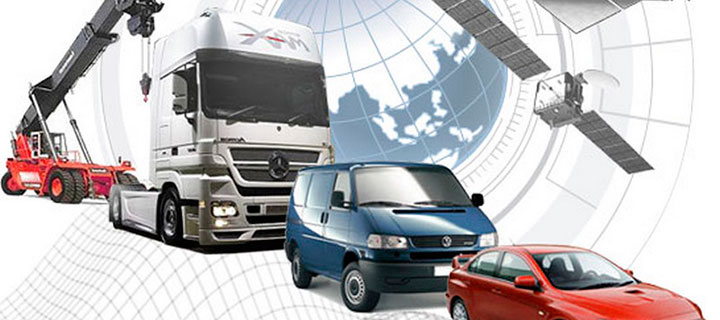 «Організація міжнародних автомобільних перевезень» 
При виконанні індивідуального завдання потрібно вирішити такі задачі:
                - по карті автомобільних доріг Європи прокласти маршрут перевезення вантажів між країною відправлення та країною призначення(країни транзиту за вказівкою викладача);накреслити схеми маршрутів;визначити відстані перевезення вантажів, вказати зміст проходження маршруту, прикордонних переходів, нумерації автодоріг то пробігу автопоїзда по кожній країні окремо;визначити час поїздки та вартість поїздки;оформити договір перевезення вантажу у міжнародному сполученні.розрахувати кількість одиниць рухомого складу для перевезення вантажів для різних систем організації роботи водіїв (одиночна їзда – один водій, турна їзда – два водії).провести порівняльний аналіз двох маршрутів за критеріями: довжина, витрати палива, вартість палива, загальні витрати, час їздки, кількість одиниць рухомого складу. Побудувати графіки руху.  ВИМОГИ ДО ОФОРМЛЕННЯ ІНДИВІДУАЛЬНОЇ  РОБОТИРоботу виконують на аркушах А4 у друкованому вигляді. Поля аркуша – відповідно до стандартів оформлення документів. Титульний лист оформлюють за загальноприйнятим зразком.  У завданні вказують номер варіанту за таблицею. Варіант самостійного завдання визначають за порядковим номером у списку групи. У розрахунковій частині представляють письмові пояснення щодо прокладення заданих маршрутів і розрахунки відповідних витрат на виконання міжнародного перевезення. При виконанні розрахунків рекомендується притримуватися «Примірного порядку…». Цифровий матеріал оформляється у вигляді таблиць. Робота повинна завершатися порівняльним аналізом та коментарями до одержаних результатів.Графічна частина включає фрагмент карти автомобільних шляхів з нанесеними маршрутами, суміщений графік руху для різних систем організації роботи водіїв та заповнену міжнародну товарно-транспортну накладну CMR.Невиконання будь-якого пункту не допускається.
ВКАЗІВКИ ДО ВИКОНАННЯ ІНДИВІДУАЛЬНОГО ЗАВДАННЯ [83]
Маршрути прокладаються по Міжнародній дорожній мережі «Е».Схеми маршрутів виділяються на карті різним кольором.Відстані перевезень визначаються по карті автомобільних доріг Європі за прапорцями або за таблицями відстаней.Вартість поїздки визначається з урахуванням вартості витраченого палива у кожній країні окремо, дозволеної кількості палива для безмитного ввезення об’єму та вартості заправки у кожній країні, вартості використаних транзитних та двосторонніх дозволів, сплати шляхових зборів при проїзді територією транзитних країн (див. «Примірний порядок розрахунку витрат на виконання міжнародних перевезень»).Час поїздки та відпочинку водіїв (1водій, 2 водії ) визначається згідно з положенням ЄУТР. Вказується час руху територією кожної країни і загальний час руху.Кількість одиниць рухомого складу А розраховують за формулами:

А=( Рдоб* tоб)/( q* γст); tоб = tмарш +tвідп +tпр + tВРР; tмарш = (Lмарш*2)/ lдоб; 
lдоб=9* Vдозв;lдобтур=13* Vдозв;
де Рдоб – маса вантажу, що перевозиться, т;tоб – час оберту автомобіля, год;q – вантажопідйомність автопоїзда, т;γст – коефіцієнт статичного використання рухомого складу, γст = 1;tмарш – час проходження маршруту, діб;tпр – час знаходження у країні призначення, tпр = 1 доба;tВРР – тривалість вантажно-розвантажувальних робіт, tВРР = 2 доби;tвідп – тривалість відпочинку водіїв (за вимогами ЄУТР), діб;Lмарш – довжина маршруту, км;lдоб –добовий пробіг автомобіля, км/добу;Vдозв – дозволена швидкість руху, км/год.Порівняльний аналіз двох маршрутів та побудова графіків руху проводиться для різних систем організації роботи водіїв (одиночна їзда, турна їзда).  Оформлення договору здійснюються на підставі вимог КДПВ. Договір перевезення установлюється міжнародною товарно-транспортною накладною CMR. Відправник заповнює графи 1-15, 21, 22. Перевізник заповнює графи, обведені жирною рамкою: 16-18, 23. У накладній CMR вказуються дані про вантаж: поштові реквізити продавця і покупця; дата прийому вантажу до перевезення; пункти прийому та здачі вантажу; вид упакування; кількість вантажних місць; об’єм вантажу та маса брутто; відомості про транспортний засіб;документи, що додаються (рахунок – фактура, тощо).Примітка. Вартість палива, кількість палива для безмитного ввезення, розмір шляхових зборів – за даними АсМАП України. 

ВАРІАНТИ ЗАВДАНЬ ДО ІНДИВІДУАЛЬНОГО ЗАВДАННЯ
Примітка. Варіант завдання відповідає порядковому номеру студента у списку групи. Обидва маршрути прокладаються по Міжнародній дорожній мережі «Е». Схеми маршрутів виділяються на карті різними кольорами.

Примірний порядок розрахунку витрат на виконання міжнародних перевезень
1. Обчислюємо складові фонду заробітньої плати( ФЗП):а) відрахування на соціальні заходиСсз =ОКmin*(Нсз/100) ,€;
де ОКmin  - мінімальний оклад (…. грн);
Нсз – норматив відрахувань на соціальні заходи, % (Нсз=20). 
Курс валюти: 1€ = ….. грн – станом на 01.02.2017б) час виконання оборотного рейсу (для визначення середньодобового пробігу)
Т = (2*L+ l0+ lзв)/( 24* Ve)+ lпр  , діб
де L – відстань між пунктами відправлення і призначення;
l0 – середнє значення нульового пробігу, км; входить у формулу з коеф.2, оскільки цикл перевезення включає 2 нульових пробіги:l0 =0,46 *   , км
де Sn – площа країни прямого відправлення, км2 (… км2);
lзв – середнє значення порожнього пробігу по країні зворотного відправлення:
 lзв = 1,43*  , км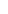 
де Sзв – площа країни зворотного відправлення, км2 ( … км2)
Ve – середня експлуатаційна швидкість ( = 45км/год.);
tпр – автомобіле – дні простою під навантажувально-розвантажувальними роботами та при оформленні товаро – транспортних документів (=2 дні).
в) середньодобовий пробіг :lдоб.сер.=   (2*L)/Т , км/добу
Витрати на відрядження – згідно з діючими нормами табл.1)Розрахунок витрат на відрядження представляємо по ділянках маршруту міжнародного перевезення у табличній формі табл.2).Сумарні витрати на відрядження беремо у подвійному розмірі (у прямому та зворотному напрямках).Таблиця 1. Норми відшкодування витрат на відрядження
(Євро за 1 км перевезення вантажу по іноземній території)
Таблиця 2. Розрахунок витрат на відрядження(по країнах)Остаточно розмір заробітної плати визначаємо шляхом підсумування складових:ФЗП = ОКmin + Ссз + Свідр , €де ОКmin – мінімальний оклад грн.);
2.Визначаємо витрати на автомобільне паливо:
Сn = ((НLaн/100) * L+ (НW /100)* W )* Цп  , €
де НLaн – лінійна норма витрати палива на пробіг автопоїзда, л/100 км, визначається як:НLaн = НL+ НW+ Gпр, л/100км
де, НL – базова лінійна норма витрати палива на 100 км пробігу, л/100 км; (табл.3)НW – додаткова питома норма витрати палива на 100 ткм, л/100ткм (=1,3 л/100 ткм);Gпр – споряджена маса причепа (напівпричепа), т; визначається за технічними характеристиками рухомого складу.(як приклад табл.4);W – транспортна робота, визначається якW = q* γ* LB,   т км;
де q – вантажопідйомність транспортного засобу, т;
γ – коефіцієнт статичного використання автомобіля; визначається за класом вантажу;
LB – пробіг автомобіля з вантажем, км;Цп – ціна 1 л палива, €. Необхідно враховувати різницю в ціні палива в кожній країні та обмеження на безмитне ввезення палива на територію країн (джерела поточної інформації: фахові видання, інформація АсМАП, мережа Internet, орієнтовні дані – див.табл.5).Обсяг ввезення палива на територію України з території іноземних держав не повинен перевищувати 50 л. Ціна 1л палива в Україні – з джерел поточної інформації.Таблиця 3. Базові лінійні норми витрати палива
Таблиця 4. Технічні характеристики рухомого складуТаблиця 5. Вартість палива та обмеження на безмитне ввезення палива  на територію країнРозрахунок витрат на паливо представляємо по ділянках маршруту міжнародного перевезення в табличній формі:Таблиця 6. Розрахунок витрат на паливо (по країнах)Сумарні витрати на паливо визначаємо шляхом підсумування останнього стовпчика табл.6. 3.Визначаємо витрати на мастильні та інші експлуатаційні матеріали у відсотках від витрат на паливо; приймаємо Вмас = 10-16%.Смас=С*(Вмас/100) , €
4.Витрати на сервісне технічне обслуговування автомобілів: європейського виробництва на основі розцінок спеціалізованих станцій, в залежності від марки автомобіля.Ссерв=… €.5.Витрати на автомобільні шини визначаємо як:Сш =(L/1000)*( Нш/100)* Цш* nш , €де L – загальний пробіг, км;Нш – норматив відрахувань на відновлення шин, визначається у відсотках від балансової вартості шин і складає 1,9%;Цш – ціна одного комплекту шин ( … €/1 шт);nш – кількість шин, встановлених на одиниці рухомого складу.
6.Витрати Смп пов’язані з оформленням оборотного рейсу, визначаються за даними АсМАП і включають наступні статті:- віза , €- карнет TIR , € - страховка, €- екологічний збір, €- витрати на платні автомагістралі, €- добові, €- стоянка, €- інші (непередбачені) витрати, €Примітка. Вартість книжки МДП** 4-листові(спеціальні) – спеціальний проект МСАТ, використовуються тільки з України до країн членів ЄС та з країн ЄС в Україну7.  Загальногосподарські витрати визначаємо у відсотках від прямих витрат; приймаємо Вгосп = 15% :
Сгосп=(ФЗП+Сп+Смас+Ссерв+Сш+Смп)*(Вгосп/100), €Загальні витрати на виконання оборотного рейсу визначаємо підсумовуванням п.п. 1 – 7 , звівши їх до таблиці 7:Таблиця 7. Розрахунок загальних витрат на виконання
оборотного рейсуСобівартість перевезення визначаємо для вибору методу організації роботи водіїв:S1км=С/(2* L),€/км
б) собівартість 1ткм пробігу, €/ткмS1ткм= S1км/( q* γ*В), , €/ткм
в) розрахунковий тариф на 1км, €/кмРТ= S1ві *((Ії/100)+1), €/км
де- Ії норма прибутку, % (=25…35%)Побудувати графіки руху автомобіля в прямому напрямку та в зворотньому напрямку, враховуючи такі показники як відстань руху та час руху автомобіля.10.Зробити висновки до індивідуального завдання..Список використаної та рекомендованої літературиАвдокушин Е.К. Международные экономические отношения. // Е.К.Авдокушин. – М.: 2008. – 397 с.Андросова Т.В. Європейська інтеграція: Навч.-метод. посіб./Т.В. Андросова, В.О. Козуб, А.В. Янчев; Х.:ХДУХТ, 2012.–200с.Багрова І.В., Редіна Н.І. Зовнішньоекономічна діяльність підприємств. //  І.В. Багрова, Н.І. Редіна. – К.: ЦНЛ., 2004. – 580 с.Бобух І.М. Спеціальні економічні зони в Україні:теорія і практика. // І.М. Бобух. – К.: Наукова думка, 2004. – 252 с.Бойцова М. Енциклопедія господарських операцій // М. Бойцова, О. Вітковська, Т. Войтенко. – Х.: Фактор, 2006. – 992 с.Балікова І. Пріорітети – високоякісні інвестиції / І. Балікова /Україна , 2016.- 1 березня Боринець С.Я. Міжнародні валютно-фінансові відносини. // С.Я. Боринець. – К.: Знання, 2007. – 254 с.Валєєв В.Айтіщники – для економіки /В.Валєєв / Освіта України, 2014 -20 жовтняВасиленко Ю. Експортна діяльність України // Ю.Василенко. – Економіка України. – 2003 – №7. – С.17-20Вільні економічні зони: світовий досвід і українська практика: навч. посібник / За ред. І.Ю. Сіваченка. – К.:Центр навчальної літератури, 2004. – 488 с.Волков О.И., Скляренко В.К. Экономика предприятия //                  О.И. Волков, В.К. Скляренко. – М.: ИНФРА-М, 2006. – 280 с.Дахно І.І. Міжнародна економіка: навч. посібник // І.І. Дахно. – К.: МАУП, 2006. – 478 с. Дахно І.І., Бовтрук Ю.А. Міжнародна економіка: навч. посіб. // І.І. Дахно, Ю.А. Бовтрук. – К.:МАУП, 2002. – 216 с.Дементьєв В. Тенденції еволюції офіційних фінансово-промислових груп у 2000-2001 роках / В. Дементьєв, С. Авдашева // Економічний журнал. – 2002. – №3. – С. 11-26Дідівський М.І. Зовнішньоекономічна діяльність підприємства: навч. посіб. // М.І. Дідівський. – К.: Знання, 2006. – 462 с.Експорт. Імпорт. Транзит: митне оформлення товарів / Упорядник О.В. Старцев. – К.: Істина, 2000. – 352 с.Євроатлантична інтеграція України [ Текст ]. – Київ: Логос, 2005. – 407 с.Зовнішньоекономічні операції та контракти. – К.: Центр навчальної літератури, 2006. – 608 с.Інноваційна Україна 2020 : національна доповідь / за заг. ред. В.М. Гейця та ип. ; НАН України. – К., 2015. – 336 с.Кіщак І.Т. Водні транспортні коридори у контексті євроінтеграції України /І.В.Кіщак// Четверті економіко-правові дискусії: матеріали міжнародної науково-практичної інтернет-конференції. Львів, 2014. – С. 74 – 76. Кіщак І.Т. Дунайський коридор»: проблеми та перспективи розвитку /І.В.Кіщак// Перші економіко-правові дискусії: матеріали міжнародної науково-практичної інтернет-конференції. – Львів, 2014. – С.82-85Кіщак І.Т., Лагодієнко В.В. Міжнародне виробниче співробітництво // І.Т. Кіщак, В.В. Лагодієнко. – Миколаїв: Іліон, 2013. – 266 с.Кіщак І.Т Міжнародне співробітництво України в системі водних транскордонних коридорів /І.В.Кіщак. С.П. Шевчук// Другі економіко-правові дискусії (економічне спрямування): матеріали міжнародної науково-практичної інтернет-конференції. – Львів, 2014. – С. 163 – 168.Кіщак І.Т Морський транскордонний кластер як організаційно-економічний інструмент розвитку суднобудування на півдні України /І.В.Кіщак. С.П. Шевчук// Збірник наукових праць Черкаського державного технологічного університету. Серія: Економічні науки. Випуск 36: у чотирьох частинах / М-во освіти і науки України, Черкас. держ. технол. ун-т. – Черкаси: ЧДТУ, 2014. – Частина І. Том 2. –  С. 30 – 35.Кіщак І.Т Стратегічні імперативи розвитку рибо продуктивного комплексу держави / І.Т.Кіщак, Н.О.Корнєва  О.Є.  Новіков.// Вісник аграрної науки Причорномор’я. Науковий журнал. – Вип. 3 (79). – Том 1. МНАУ. – Миколаїв, 2014. – С.5-17. Кіщак І.Т Транскордонне співробітництво українського Придунав’я  /І.В.Кіщак. С.П. Шевчук// Транснаціоналізація економічних систем: тенденції та перспективи розвитку: матеріали міжнародної науково-практичної конференції (м. Миколаїв, 18 квітня 2014 р.). – Миколаїв: Видавничий дім «Гельветика», 2014. – С. 39 – 42.Кіщак І.Т.  Транспортні коридори в системі транскордонного співробітництва України    /І.В.Кіщак. С.П. Шевчук// Актуальні проблеми міжнародних відносин : Збірник наукових праць. – Випуск 119 (частина ІІ). – К. : Київський національний університет імені Тараса Шевченка. Інститут міжнародних відносин. – 2014. – С. 23 – 30.Кіщак І.Т Industrial complex of Nikolaev region/І.В.Кіщак. А.В.Слюсаренко// ХVІ міжнародна науково-практична конференція «Теорія і практика сучасної економіки» (19 листопада 2015 р.). – Черкаси. – ЧДТУ, 2015 – С. 105-107Кіщак І.Т International financial support of the Ukrainian cross-border cooperation projects  / І.Т.Кіщак, Н.О.Корнєва// Науковий журнал «Молодий вісник» №11 (38) листопад, 2016. Видавн. Дім «Гельветика». – С. 611-614Козик В.В. Зовнішньоекономічні операції і контракти: Навч. посіб. – 2-ге вид., перероб. і доп. / В.В. Козик, Л.А.Панкова, Я.С. Карп’як, О.Ю. Григор’єв, А.О. Босак. – К.: Центр навчальної літератури, 2004. – 608 с.Ликтян Д.Т. Економічна інтеграція та глобалізація. Проблеми сучасності  [Текст] / Д.Т. Ликтян. – К.: КНЕУ, 2005. – 420 с.Мазаракі А.А. Регулювання зовнішньоекономічної діяльності в Україні. // А.А. Мазаракі. – К.: Книга, 2003. – 272 с.Международные стратегии экономического развития: Уч. пособие / под общей ред. Ю.Н. Похомова. – К.-Донецк, 2001. – 295 с.Новицький В.Є. Міжнародна економічна діяльність України. Підручник. // В.Є. Новицький. – К., КНЕУ, 2003. – 465 с.Общественный совет. Таможенный брокер [ Текст ] // Панорама. – 2010. – №6. – С. 6-19Порудєєва Т.В. Конкурентоспроможність України у контексті глобалізації та ип.інтеграційних процесів /Т.В.Порудєєва// – Режим доступу : http://global-national.in.ua/issue-14-2016Порудєєва Т.В. Модель формування експортного потенціалу АПК /Т.В.Порудєєва// Матеріали ІІ Всеукраїнської науково-практичної Інтернет-конференції «Актуальні проблеми менеджменту зовнішньоекономічної діяльності підприємств України в контексті інтеграційних процесів»: Збірник тез доповідей. – Миколаїв: МНУ імені В.О.Сухомлинського, 2016. – С. 38-40Порудєєва Т.В. Сучасний стан соціально-економічного розвитку Миколаївської області/Т.В. Порудєєва// Науковий вісник МДУ імені В.О. Сухомлинського: збірник наукових праць. Серія «Економічні науки». – ип.. 3. – Миколаїв, 2014. – С. 56 – 66.Порудєєва Т.В. Тенденції розвитку зовнішньої торгівлі послугами у Миколаївській області / Т.В.Порудєєва, Т.Я. Іваненко// Вісник аграрної науки Причорномор’я — 2014. — вип.. 2(78). —  С. 46-50.Прокушев Е.Ф. Внешнеэкономическая деятельность // Е.Ф. Прокушев. – М.: Дашков и Ко, 2008. – 307 с.Розширення Європейського Союзу: вплив на відносини України з центральноєвропейськими сусідами // Інститут регіональних та євроінтеграційних досліджень «Євро Регіо Україна». – К.: «К.І.С.», 2004. – 360 с.Сазанець О.М. Розвиток світового господарства та глобальні інформаційні системи /О.М. Сазанець.-Донецьк: Юго-Восток, 2010.-2 с.   Сапожникова Н. Фінансово-промислові групи та холдинги в сучасній економіці // Н. Сапожникова, М. Альошин / Маркетинг. – 2004. – №1. – С. 96-103.Світовий бізнес: навч. посібник / За ред. Ф.Ф. Бутинця. – Житомир: Рута, 2004. – 498 с.Управління зовнішньоекономічною діяльністю. – К.: ВІРА-Р, 2008. – 552 с.Управління міжнародною конкурентоспроможністю підприємства (організації): навч. посібник / За заг. ред. І.Ю. Сіваченка. – К.: ЦНЛ, 2007. – 186 с.Філіпенко А., Шнирков О. Новий етап зовнішньоекономічних зв’язків України // А. Філіпенко, О. Шнирков. / Економіка України. – 2002. – №1. – С. 11-14.Філіпенко А С. Світова економіка: Підручник. // А.С. Філіпенко, В.С. Будкін, О.І. Розач. – К.: Либідь, 2007. – 640 с.Фомичев В.И. Международная торговля: Учебник. // В.И. Фомичев. – М., Инфа-М, 2006. – 265 с.Циганкова Т.М. Міжнародна торгівля: навч. посібник. // Т.М. Циганкова, Л.П. Петрашко, Т.В. Кальченко. – К.: КНЕУ, 2007. – 488 с.Інтернет-ресурсиВільні економічні зони в Україні. Урядовий портал [Електронний ресурс ]. – Режим доступу: http://www.kmu.gov.uahttp://www.economic.lviv.ua/http://zakon.rada.gov.ua/cgi-bin/laws/main.cgi?nreg=436-15http://zakon.rada.gov.ua/cgi-bin/laws/main.cgi?nreg=1560-12http://ctu.mvs.gov.ua/ukr/international/http://www.dyckerhoff.com.uahttp://studentam.net.ua/content/view/5457/132/http://www.ukrreferat.com/index.php?referat=49992http://www.info-library.com.ua/books-text-4336.htmlhttp://buklib.net/component/option.com_ibook/task,view/Itemid,99999999/catid,58/id,123/http:// www.europa.eu.int/comm/eurostat-Статистична служба європейської комісії (Євростат) http: // www.ukrstat.gov.ua/- Державний комітет статистики України http: // www.unctad.org/ - Організація об’єднаних націй http: // www.worldbank.org/data/wdi-Світовий банк. Статистика http:// www.wto.org –Світова організація торгівлі http://www.wto.org/english/res_e/statis_e/_ehtm –Світова організації торгівлі. Щорічне видання. Група Світового банку[Електронний ресурс].  –  Режим доступу:www.worldbank.org Міжнародний банк реконструкції і розвитку (МБРР) [Електронний ресурс]. – Режим доступу:www.worldbank.org/ibrd.  Міжнародна торговельна палата (МТП)[Електронний ресурс].  – Режим доступу:www.iccwbo.org   Конференція ООН з торгівлі і розвитку (ЮНКТАД)[Електронний ресурс]. – Режим доступу:www.unctad.org  Конференція ООН щодо права міжнародної торгівлі (ЮНСІТРАЛ)[Електронний ресурс]. – Режим доступу:www.uncitral.org   Асоціація країн Південно-Східної Азії (АСЕАН)[Електронний ресурс]. – Режим доступу:www.aseansec.org Організація економічного співробітництва і розвитку (ОЕСР)[Електронний ресурс]. – Режим доступу:www.oecd.org Організація країн-експортерів нафти (ОПЕК)[Електронний ресурс]. – Режим доступу:www.opec.org  Статистична служба Європейської комісії (Євростат)[Електронний ресурс]. – Режим доступу:www.europa.eu.int Шаблон комерційної пропозиції Enterprise Europe Network [Електронний ресурс]. Режим доступу: http://een.ec.europa.eu/about/branches.Ринок B2B для експортерів [Електронний ресурс]. Режим доступу: http://www.go4worldbusiness.com.Торгова карта Міжнародного торгового центру [Електронний ресурс]. Режим доступу: http://www.trademap.org/Index.aspx.Служба підтримки експорту (Export Helpdesk) [Електронний ресурс]. Режим доступу: http://exporthelp.europa.eu/.Пошук торгових ярмарок та виставок [Електронний ресурс]. Режим доступу: http://www.auma.de/en/Seiten/Default.aspxПошуковий ресурс M+A Expo Database [Електронний ресурс]. Режим доступу: http://www.expodatabase.com/Регіональна торгово-промислова палата Миколаївської області [Електронний ресурс]. Режим доступу: http://www.rtpp.com.uahttps://vk.com/doc12885360_154914920?hash=8c3d6ed56c7638648e&dl=28aabb49a7217e1962ДОДАТКИДодаток А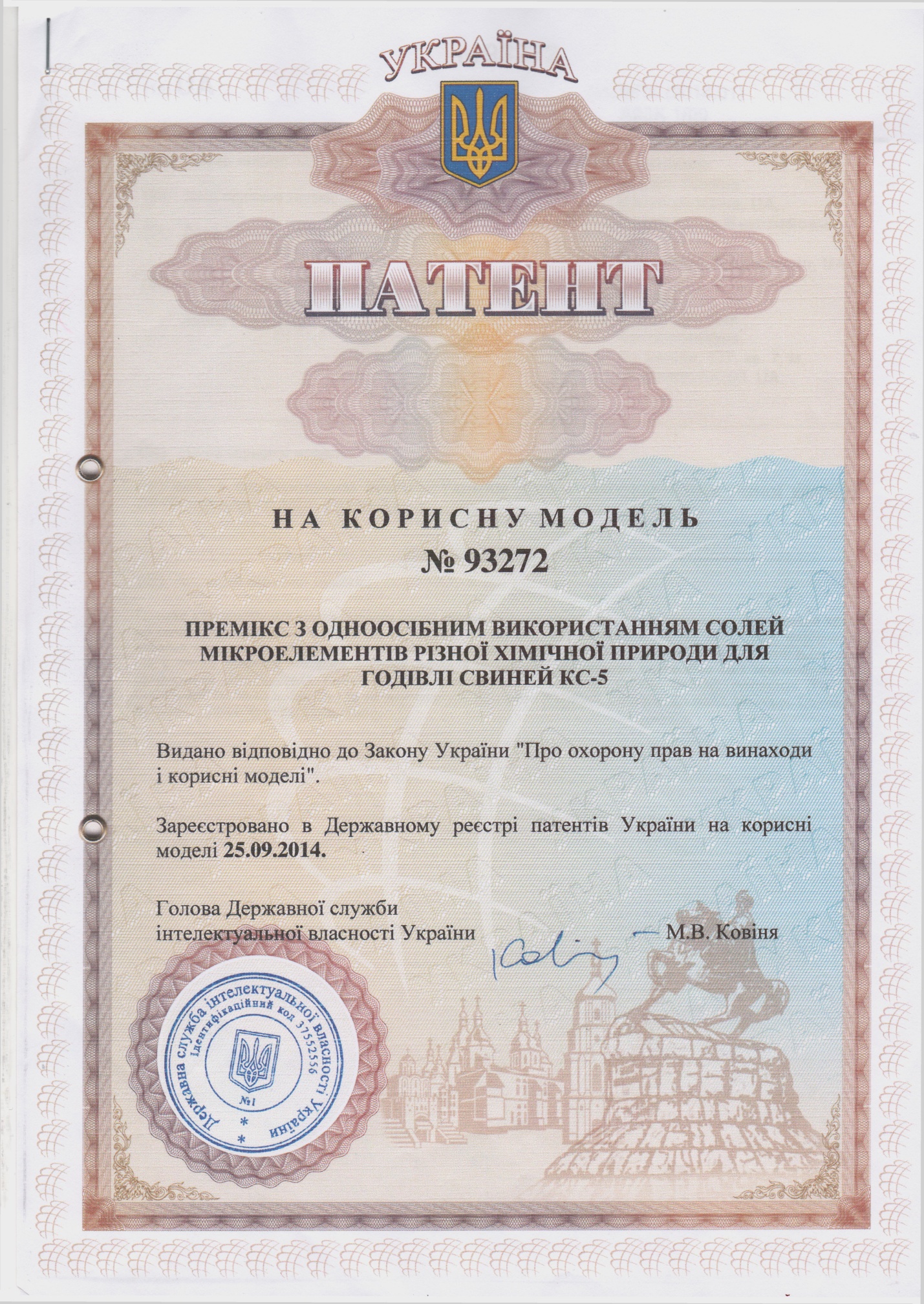 Додаток Б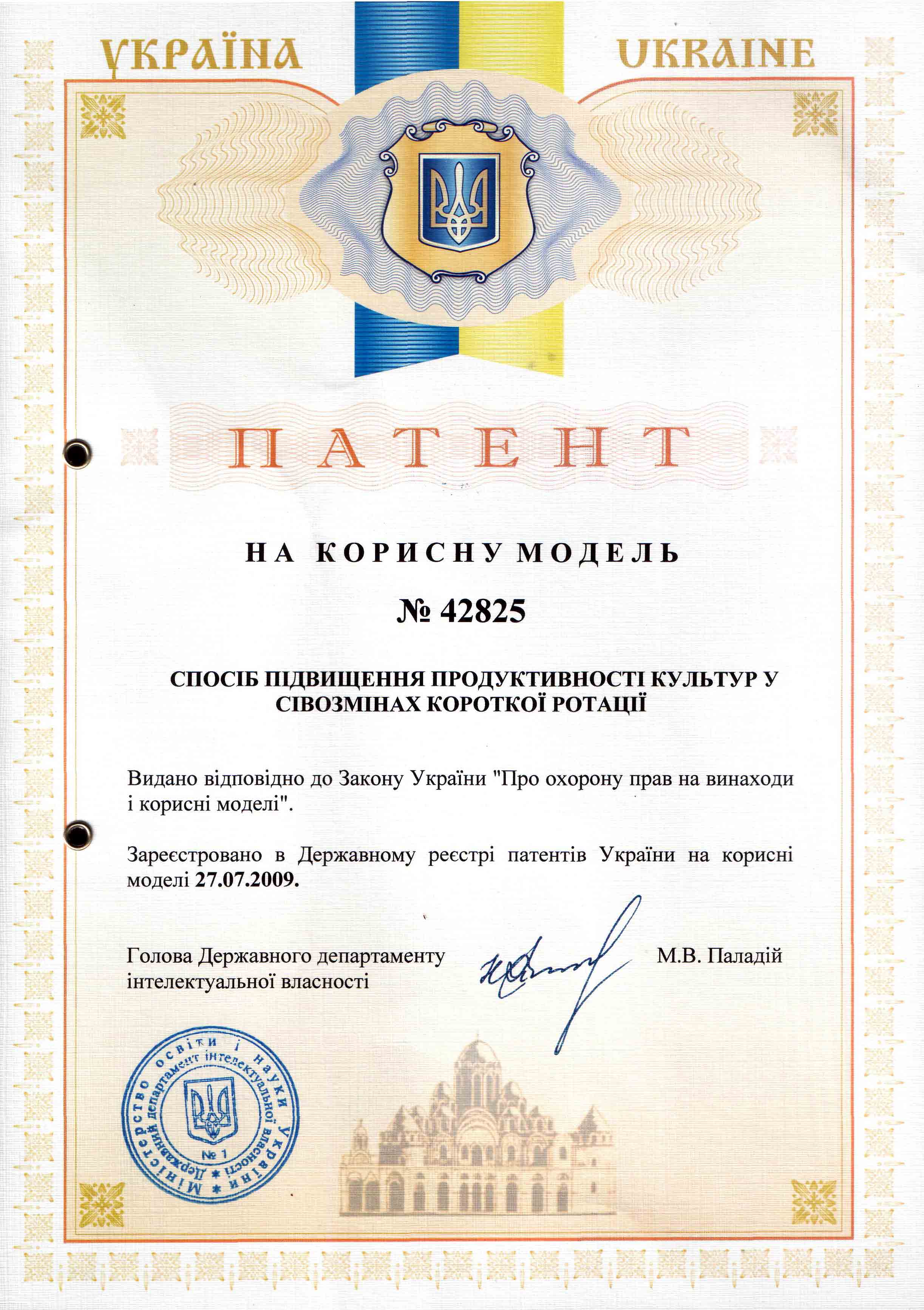 Додаток В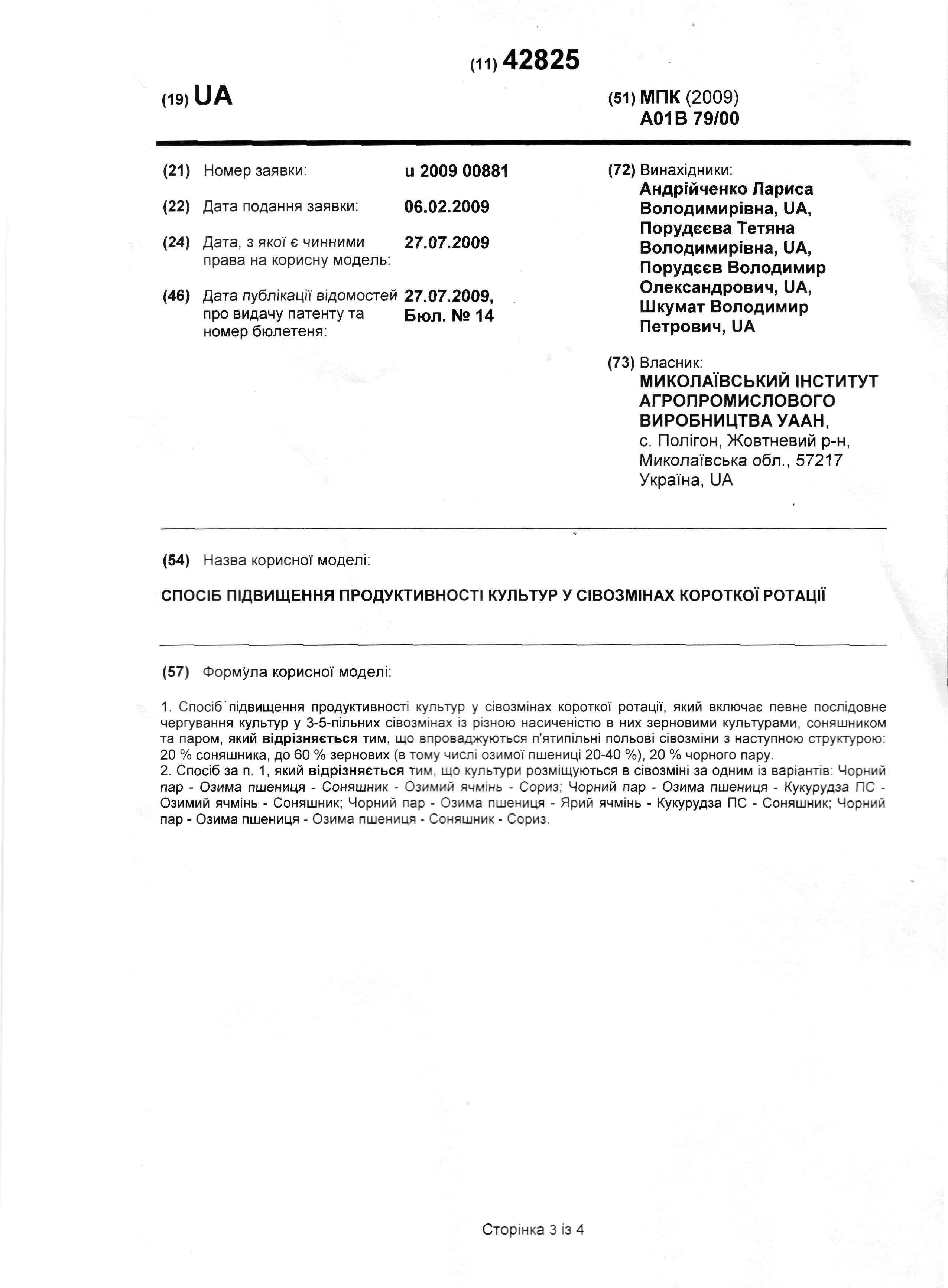 Додаток Г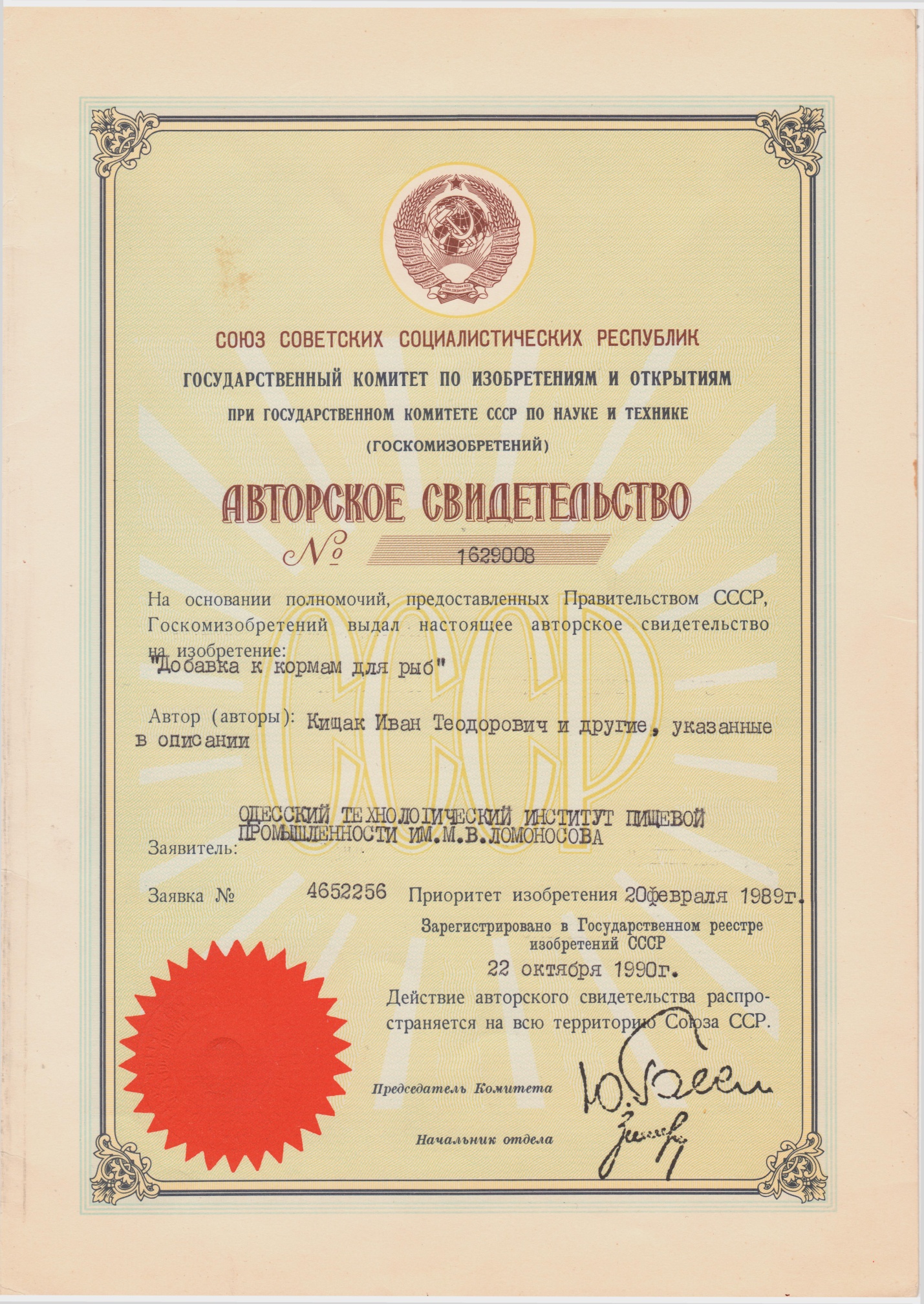 Додаток Д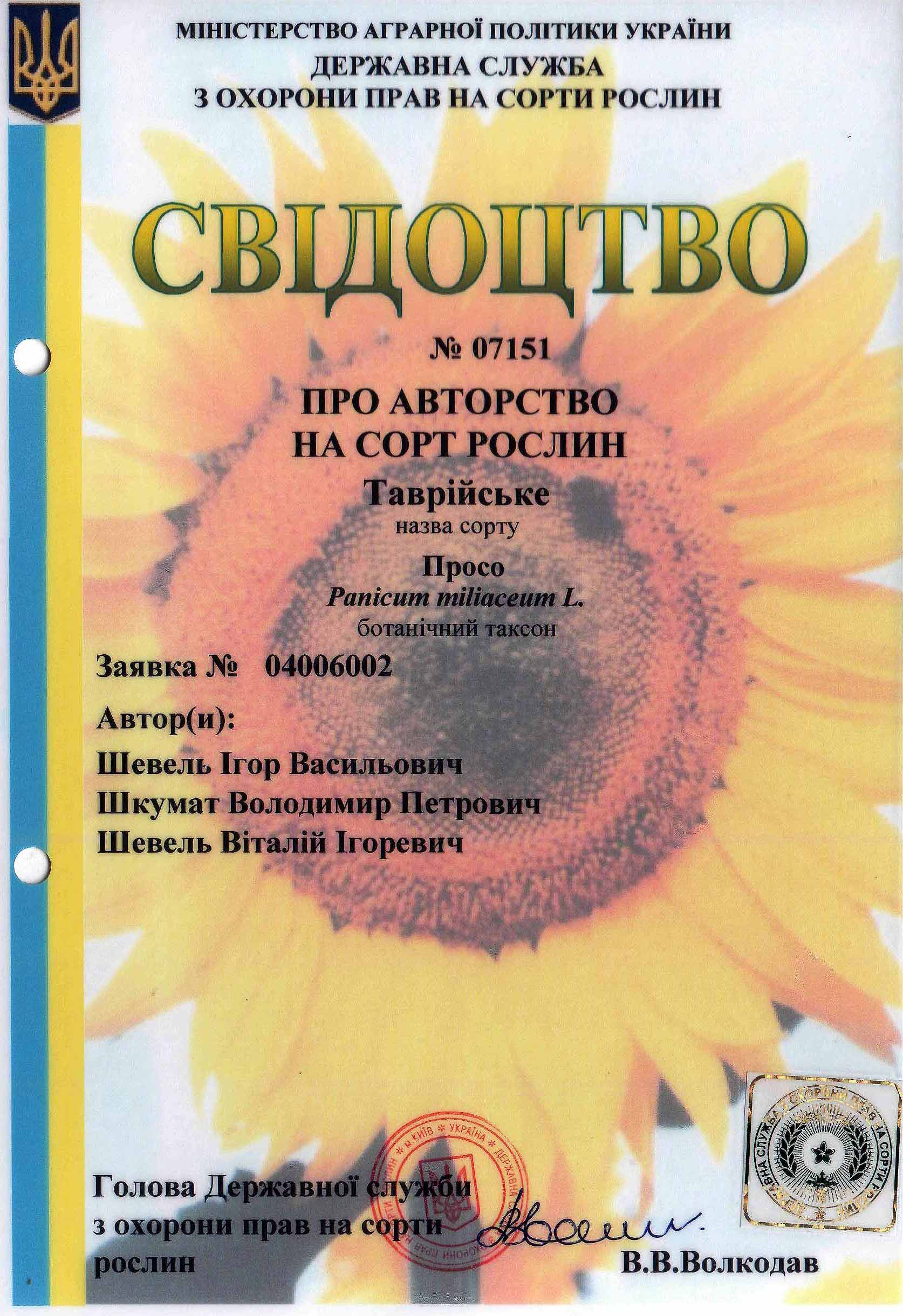 Додаток ЕДодаток ЖТоп 10 ТНК в світіДодаток ЗТНК в УкраїніДодаток І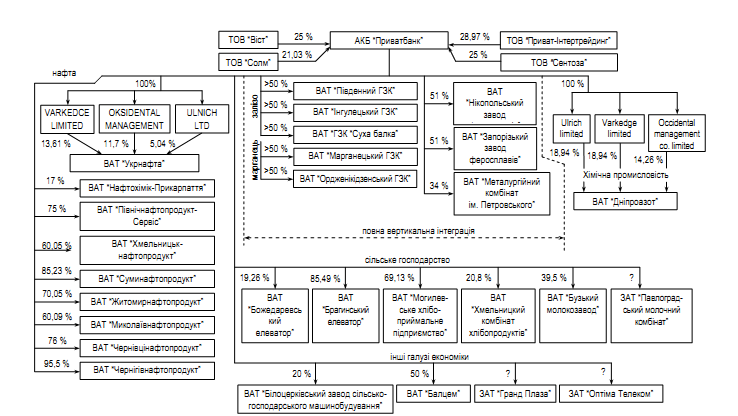 ФПГ Приват –ІнвестДодаток К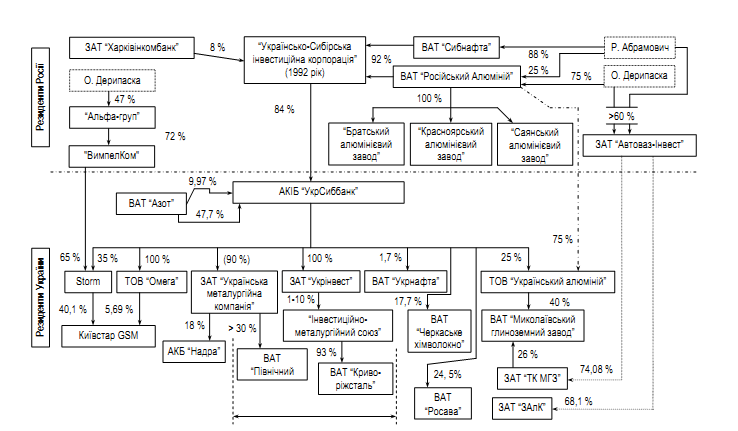 ФПГ АКІБ «Укрсиббанк»Додаток Л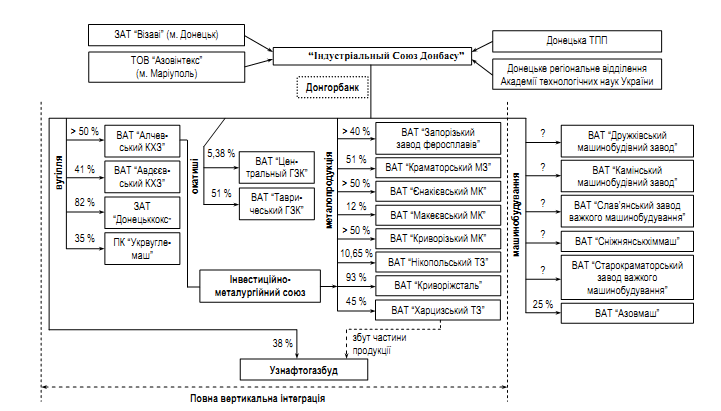 ФПГ «ІСД»Додаток М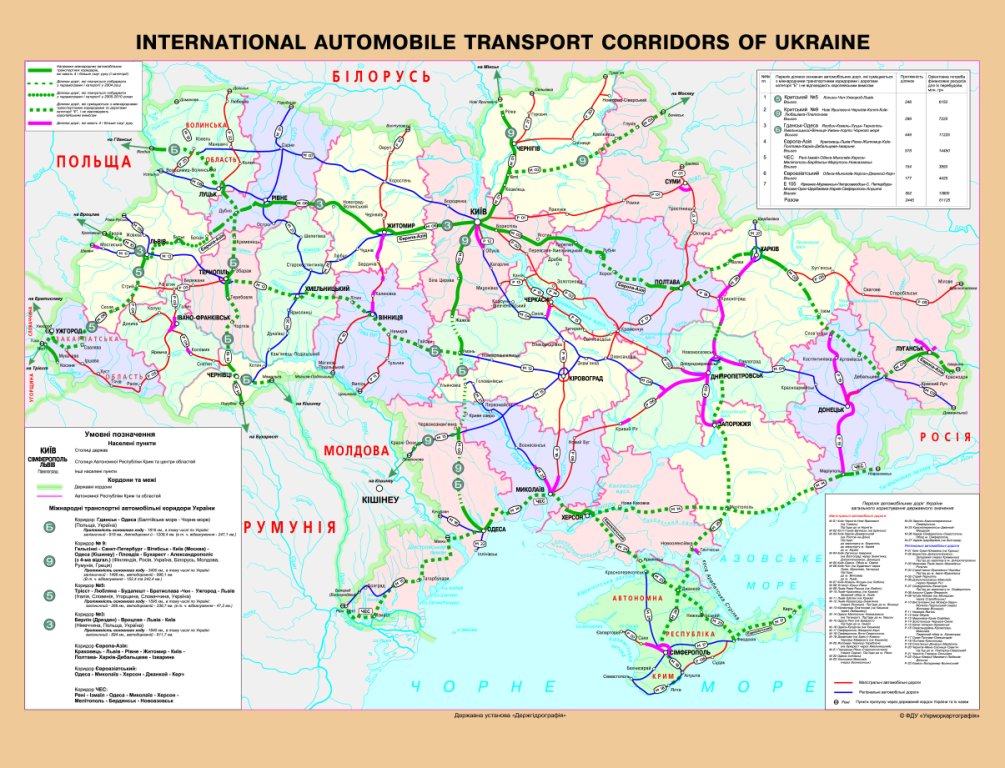 Додаток Н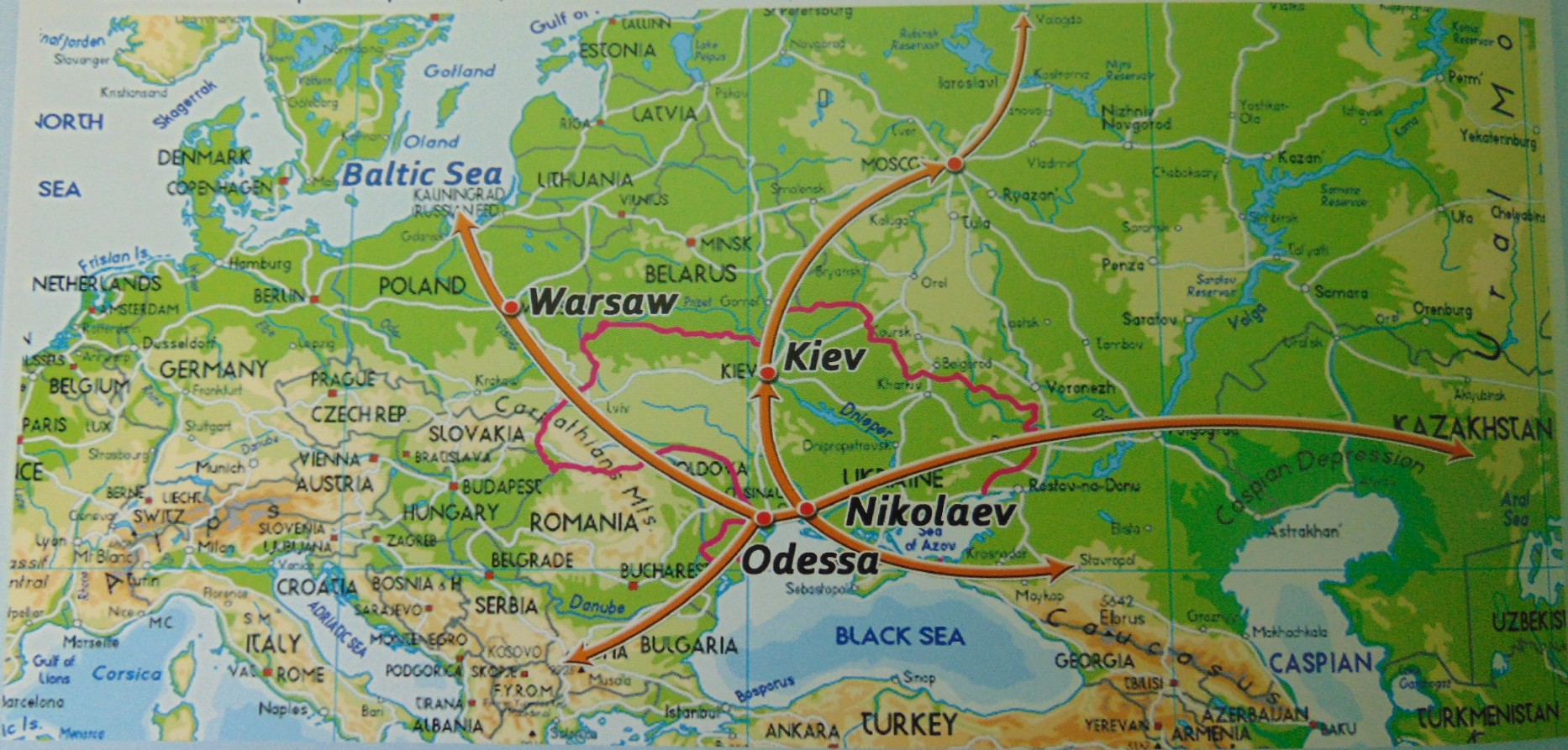 Додаток О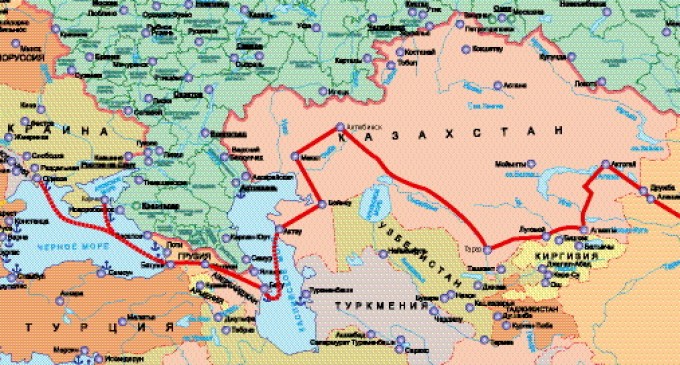 Додаток П Прикордонні пропускні пункти УкраїниДодаток  С 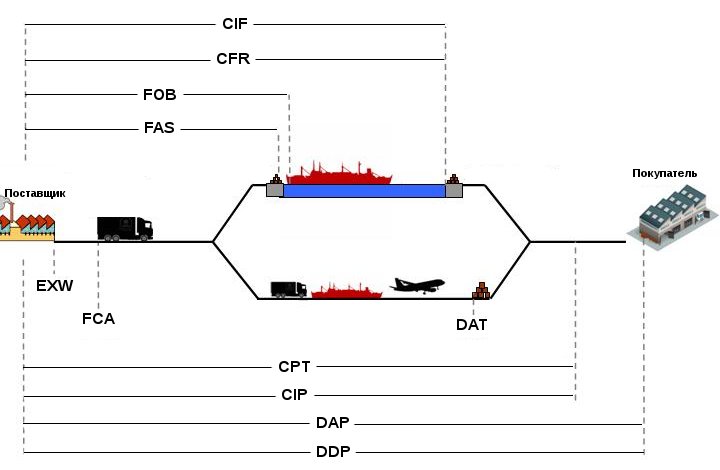 Інкотермс Додаток Т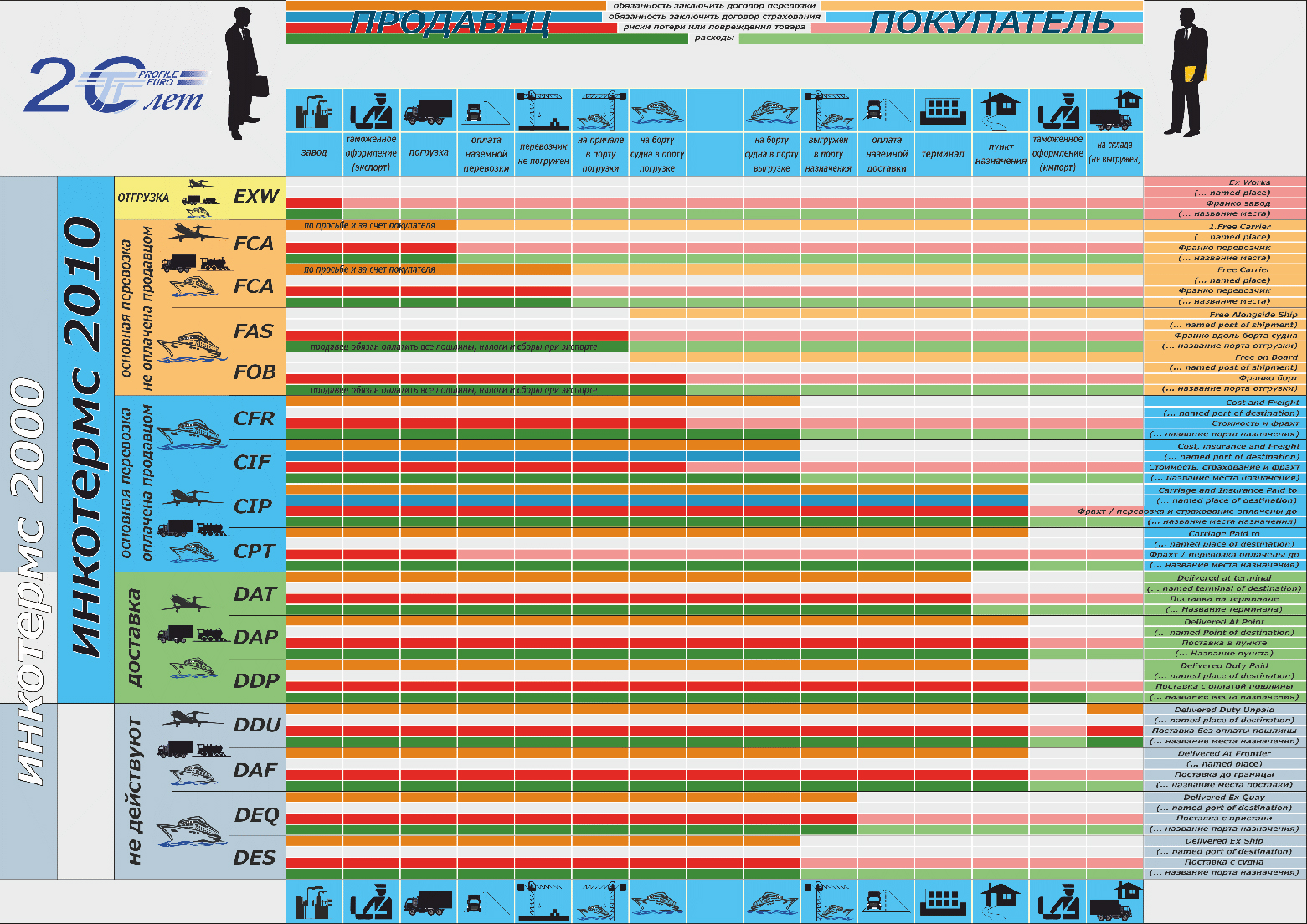 Інкотермс Додаток У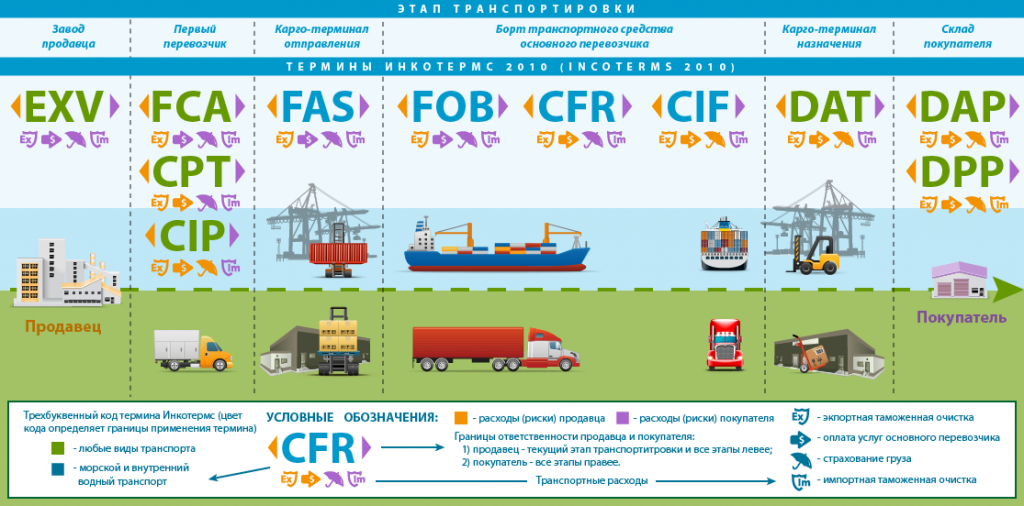 Відомості про авторів-  оволодіти знаннями щодо сутності спільного підприємництва, як форми міжнародного співробітництва;виокремлювати  світовий досвід розвитку спільнoго підприємництва; - здійснювати аналіз мотивів та факторів розвитку спільного підприємництва;  -  здійснювати планування розвитку спільного підприємництва в Україні, у контексті світового руху капіталу;- оволодіти знаннями щодо сутності  управління зовнішньоекономічною діяльністю; -  розрізняти  методи та види управління зовнішньоекономічною діяльністю;-  оволодіти знаннями щодо головних світових організацій , які регулюють та контролюють зовнішньоекономічну діяльність; -  здійснювати організацію управління зовнішньоекономічною діяльністю на підприємствах;- оволодіти знаннями щодо поняття фінансово-промислової групи;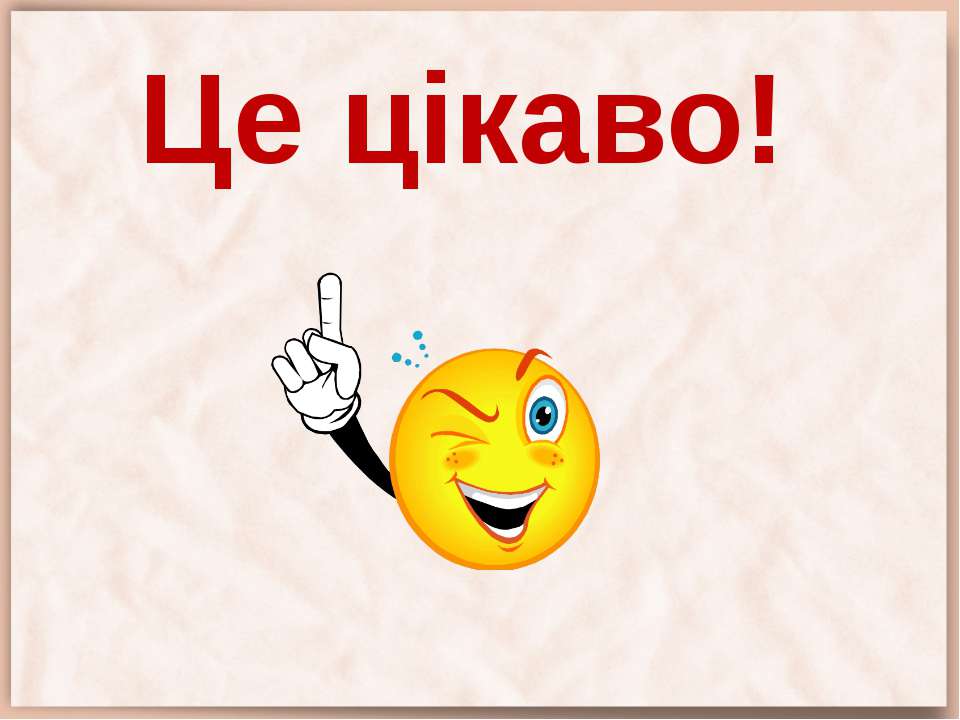 1.Стів Джобс: «Я назву компанію Apple, якщо до 5 годин ви не запропонуєте кращого».
Винахідником лазера є відомий вчений Гордон Гулд, який боровся з комітетом США з патентів упродовж 38 років, перш ніж зміг отримати довгожданий патент на технологію, яку сам же винайшов.Перша зубна паста Колгэйтт продавалася в пляшках.Творцеві символу NIKE заплатили тільки 35 доларів  за дизайн.M&M розшифровується як Mars & Murrie, які були творцями цих цукерок.Один квадратний метр « гламурного» паркету із залізного дерева може коштувати до 1500 доларів.Утримати старого клієнта в п’ять разів дешевше, ніж залучити нового.Кава є другим по обороту товаром у світі, після нафти.Всього у світі налічується 82 000 транснаціональних компаній, у яких 810 000 філій по всьому світу. Найбільше ТНК знаходиться в США (18%%), Великобританії (15%%), Франції (15%%), Німеччини (13%%) і Японії (9%% від загальної кількості). На долю інших країн світу доводиться решта 30 відсотків ТНК.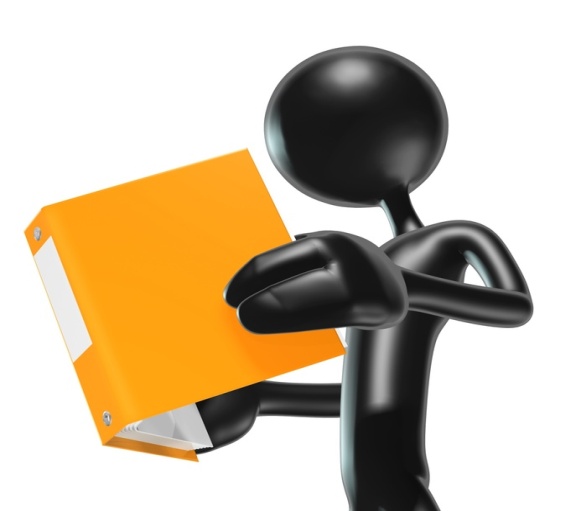 ТЕСТОВІ ЗАВДАННЯ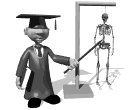 ПРАКТИЧНІ   ЗАВДАННЯ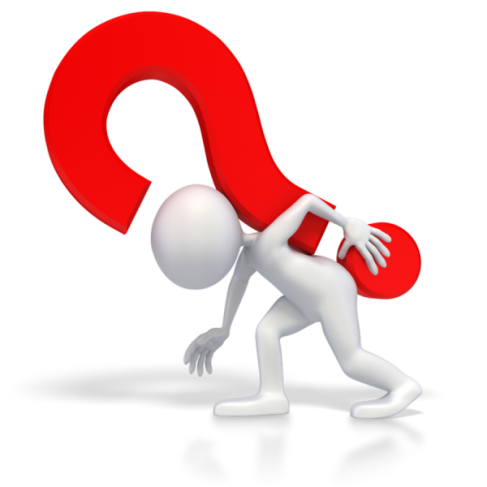 2.Розрахункові завданняТоварНімеччинаУкраїнаА336Б654В1272Г4590ТоварУкраїнаЧехіяШинка(кг/год)102Пиво(л/год)26ПоказникиТип АТип ВВиробництво для внутрішнього ринку, тис.шт/рік4050Ціна одиниці, ип../шт100120Собівартість виготовлення, ип../шт80100Виробництво на експорт, тис.шт/рік2030Зовнішньоторгова ціна ип../шт6080Коєфіцієнт валютної ефективності імпорту/ип../ип..1,41,4Собівартість виготовлення одиниці на експорт ип../шт7085ПоказникКраїни СНДІнші країниЕкспорт товарів, млн дол.17 220,14421 114,56Імпорт товарів, млн дол.18 614,76126 419,73Експорт послуг, млн дол.3 451,34 054,2Імпорт послуг, млн дол.  3 812,43 110,1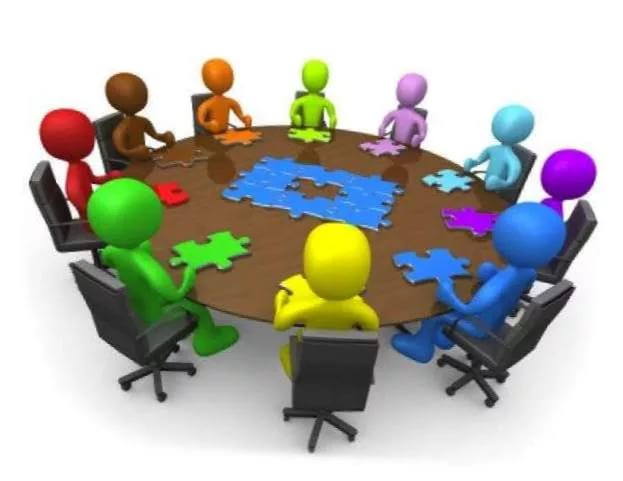 Самостійні вправиЯкби штат Каліфорнія був би країною, він би увійшов до п’ятірки країн з розвинутою економікою. Третина населення землі живе менш ніж на 2 долари в день.1.Експлуатаційна мережа залізниць в Україні становить близько 22 тис. км, 45% з яких електрифіковані. Залізнична система  включає 1447 станцій; за обсягами вантажних перевезень залізнична система України займає четверте місце в Європі та Азії. ТЕСТОВІ ЗАВДАННЯ46. ТНК (транснаціональна корпорація) і ТНБ (транснаціональний банк) щодо міжнародної економічної інтеграції (МЕІ) характеризуються як ...«Локомотиви МЕІ» пособники регіоналізації Прихильники протекціонізмуджерела протиріч 48. Матеріальною базою фінансової глобалізації, як однієї з особливостей банківсько-фінансової діяльності, є ...розвиток місцевих банківукрупнення Центральних банківЗбільшення державних бюджетіврозвинення глобальної філіальної мережі ТНБ 49. Майже всі найбільші ТНК (транснаціональна корпорація) і ТНБ (транснаціональний банк) за національною приналежністю відносяться до «фінансової тріаді світу», що включає США і КитайКанадуКраїни ЄСЯпонієюправильні відповіді c,dПРАКТИЧНІ   ЗАВДАННЯ2.Розрахункові завдання        Котування банку США    Котування іноземного банку        $58.83 = SWF100            SWF1.70 = $1        $86.85 = Can$100            Can$1.15 = $1        $47.62 = S$100                S$2.10 = $1№ п/пНайменування операціїКореспонденція рахунківКореспонденція рахунківСума, грн.ВДВВ№ п/пНайменування операціїдебеткредитСума, грн.ВДВВ1Отримано товари від постачальника2Відображено ПДВ3Сплачено ПДВ4Сплачено мито 5Сплачено митні збори6Нараховано мито та митні збори 7Оплата товарів8Відображена  курсова різниця на дату сплати Самостійні вправиСамостійні вправи№ вар.МаршрутКраїни транзиту (2 маршрути)
1Івано-Франк. – Роттердам 
(Україна – Нідерланди )I – Польща – Німеччина 
ІІ – Словаччина – Чехія – Німеччина2Чернівці – Дрезден 
(Україна – Німеччина )І – Польща – Чехія 
ІІ – Словаччина – Австрія3Київ – Париж 
(Україна – Франція )І – Польща – Німеччина 
ІІ – Словаччина – Австрія – Німеччина4Вінниця – Мілан 
(Україна – Італія )І – Угорщина – Словенія 
ІІ – Словаччина – Австрія5Полтава – Копенгаген 
(Україна – Данія )І – Польща – Німеччина 
ІІ – Словаччина – Чехія – Німеччина6Житомир – Скоп’є
(Україна – Македонія)І – Румунія – Сербія – Чорногорія 
ІІ – Молдавія – Румунія – Болгарія7Кременчук – Люксембург 
(Україна – Македонія)І – Польща – Німеччина 
ІІ – Словаччина – Австрія8Рівне – Берн 
(Україна – Швейцарія)І – Польща – Чехія – Німеччина 
ІІ – Угорщина – Австрія9Луцьк – Інсбрук 
(Україна – Австрія)І – Польща – Чехія 
ІІ – Угорщина – Словенія
10Чернігів – Мадрид 
(Україна – Іспанія)І – Польща – Німеччина – Франція 
ІІ – Угорщина – Австрія – Швейцарія – Франція
11Львів – Афіни 
(Україна – Греція)І – Румунія – Болгарія 
ІІ – Угорщина – Сербія – Чорногорія – Македонія
12Луганськ – Брюссель 
(Україна – Бельгія)І – Польща – Німеччина 
ІІ – Словаччина – Чехія – Німеччина
13Дніпропетровськ – Мюнхен 
(Україна – Німеччина)І – Угорщина – Австрія 
ІІ – Польща – Чехія
14Харків – Лондон 
(Україна – Вел.Британія)І – Польща – Німеччина – Бельгія 
ІІ – Словаччина – Австрія – Швейцарія – Франція
15Донецьк – Лісабон 
(Україна – Португалія)І – Польща – Німеччина – Франція – Іспанія 
ІІ – Угорщина – Австрія – Швейцарія – Франція – Іспанія
16Черкаси – Цюріх 
(Україна – Швейцарія)І – Угорщина – Австрія 
ІІ – Польща – Німеччина
17Київ – Анкара 
(Україна – Туреччина)І – Угорщина – Сербія – Чорногорія – Болгарія 
ІІ – Молдавія – Болгарія – Румунія
18Одеса – Любляна 
(Україна – Словенія)І – Молдавія – Румунія – Угорщина – Хорватія 
ІІ – Словаччина – Австрія – Угорщина – Австрія
19Хмельницький – Болонья 
(Україна – Італія)І – Угорщина – Словенія 
ІІ – Словаччина – Австрія
20Сімферополь – Пярну 
(Україна – Естонія)І – Білорусь – Литва – Латвія 
ІІ – Білорусь – Латвія
21Київ – Бірмінгем 
(Україна – Вел.Британія)І – Словаччина – Австрія – Швейцарія – Франція 
ІІ – Польща – Німеччина – Бельгія
22Одеса – Стокгольм 
(Україна – Швеція)І – Польща – Балтійське море 
ІІ – Польща – Німеччина
23Ковель – Турку 
(Україна – Фінляндія)І – Білорусь – Росія 
ІІ – Білорусь – Литва – Латвія – Естонія
24Запоріжжя – Ліон 
(Україна – Франція)І – Польща – Німеччина 
ІІ – Угорщина – Австрія – Італія
25Київ – Турін 
(Україна – Італія)І – Угорщина – Хорватія – Словенія 
ІІ – Словаччина – Австрія
26Севастополь – Скоп’є
(Україна – Македонія)І – Молдавія – Румунія – Болгарія 
ІІ – Угорщина – Сербія
27Ужгород – Барселона 
(Україна – Іспанія)І – Словаччина – Австрія – Швейцарія – Франція 
ІІ – Угорщина – Словенія – Італія – Середземне море
28Київ – Гельсінкі 
(Україна – Фінляндія)І – Білорусь – Росія – Фінська затока 
ІІ – Польща – Балтійське море
29Дніпропетровськ – Інсбрук 
(Україна – Австрія)І – Польща – Словаччина 
ІІ – Угорщина – Австрія
30Донецьк – Антверпен 
(Україна – Бельгія)І – Польща – Німеччина 
ІІ – Словаччина – Чехія – НімеччинаКраїнаСередньодобовий пробіг автопоїзду, кмСередньодобовий пробіг автопоїзду, кмСередньодобовий пробіг автопоїзду, кмСередньодобовий пробіг автопоїзду, кмКраїна350450550>600Австрія, Франція0,050,0750,090,1Бельгія, Данія, Італія, Люксембург, Нідерланди, Німеччина, Швейцарія0,050,080,0950,1Болгарія, Словаччина, Чехія, Хорватія0,050,090,10,11Іспанія, Португалія0,0250,060,070,085Польща, Румунія, Словенія, Угорщина, країни СНД (крім України)$ 15 за добу$ 15 за добу$ 15 за добу$ 15 за добуУкраїназа діючим законодавствомза діючим законодавствомза діючим законодавствомза діючим законодавствомДілянка маршрутуВідстань, кмНорми відшкодування, €/добуВідшкодування, €…РазомМарка (модель) автомобіляНL, л/100 кмМарка (модель) автомобіляНL, л/100 кмIveco – 190.3325Volvo F 123- 42 T27Iveco – 190.36 Turbo Star16Volvo F 893224Iveco – 190.4227Volvo 103322LIAZ 11042127Skoda-LIAZ -100.4224Mercedes-Benz-1635 S23Mercedes-Benz-223528Mercedes-Benz-1735 LS18,7Mercedes-Benz-262842Mercedes-Benz-223227Mercedes-Benz-263234Shoda-LIAS-100.42, -100.4524Avstro-Fiat CDN-13026Shoda-706PTTN25KNVF-12Т Camacu-Nissan45ХарактеристикаСідельний тягачНапівпричіпХарактеристикаRenault Magnum AE430SPR 24 EГабаритні розміри, мм6159х2472х370213760х2550х4000Внутрішні розміри, мм-13680х2480х3100Споряджена маса, кг54866900Повна маса, кг-36900Вантажопідйомність, кг-28000Лінійна витрата пального, л/100км26-Додаткова норма витрати пального, л/100км1,3-Паливний бак, л2 х 500-Шини315/80R22.5 xza/xda445/45R22.5 xza/xdaРесурсний пробіг, км1000 000Вартість, €65 00025 000КраїнаВартість, €/лДозволена кількість палива, лАвстрія1,43200Бельгія1,69повний паливний бак(1000-1200л)Білорусь0,71-“-Болгарія1,32-“-Великобританія1,70-“-Греція1,70-“-Данія1,76-“-Естонія1,31-“-Ірландія1,60-“-Іспанія1,41-“-Італія1,76-“-Латвія, Литва1,38-“-Люксембург1,33-“-Нідерланди1,79-“-Німеччина1,58200Польща1,34200Португалія1,65повний паливний бак(1000-1200л)Румунія1,26-“-Словаччина1,51-“-Словенія1,43-“-Туреччина1,95-“-Угорщина1,46-“-Фінляндія1,65200Франція1,57200Чехія1,39повний паливний бак(1000-1200л)Швейцарія1,50-“-Швеція1,77-“-
Ділянка маршруту
Відстань км
Вага вантажу, т
Транс. робот, ткм
Витр. на пробіг, л
Додат. витрат, л

Всього витрат,

л
З урах. обмеж, л
Витр.,

€

Ділянка маршрутуLQW=LQНL=l/100НW= (LQ)/100
Σ
Σ*
Σ*ЦлРух у прямому напрямкуРух у прямому напрямкуРух у прямому напрямкуРух у прямому напрямкуРух у прямому напрямкуРух у прямому напрямкуРух у прямому напрямкуРух у прямому напрямкуРух у прямому напрямкуРух у зворотному напрямкуРух у зворотному напрямкуРух у зворотному напрямкуРух у зворотному напрямкуРух у зворотному напрямкуРух у зворотному напрямкуРух у зворотному напрямкуРух у зворотному напрямкуРух у зворотному напрямкуВид книжки МДПВартість, грн14-листові568,806-листові559,204-листові357,004-листові(спеціальні)*270,00СМR5,10Свідоцтво про допущення5,00Статті витратВеличина витрат, €Фонд заробітної плати водіївВитрати на автом. паливоВитрати на мастильні матеріалиВитрати на ТОВитрати на автом. шиниВитрати на дозвільні документиЗагальногосподарські витратиЗагальні витратиДОГОВІРпро створення і діяльність Спільного підприємстваДОГОВІРпро створення і діяльність Спільного підприємствам. ______________ ______________ р.Спільне підприємство '' ____________________ " створюється ___________________зареєстроване ____________________ у _______________________ за № _______________, що називається далі _________________________________________, є юридичною особою за законодавством України і ____________________, що є юридичною особою за ________________ законодавством.Обидві сторони спільно і кожна окремо, що називаються у подальшому Учасники, домовилися про таке.1. ПРЕДМЕТ ДІЯЛЬНОСТІ І МЕТА СПІЛЬНОГО ПІДПРИЄМСТВА1.1. Предметом діяльності і метою спільного підприємства є:1.2. Продукція спільного підприємства призначається у першу чергу для задоволення потреб країн-Учасників, а також для покривання потреб підприємства у вільно конвертованій валюті.1.3. Після реєстрації Спільного підприємства у Міністерстві фінансів України і законодавчих і фінансових органах Учасники докладуть усіх зусиль до того, щоб не більше ніж через ____________ місяців було досягнено обсягу послуг приблизно ____________ грн. ._____________ у валюті.1.4. Учасники погоджують поміж себе виробничу програму і планують подальший розвиток виробництва.1.5. Фінансова діяльність Спільного підприємства буде здійснюватися на основі повного госпрозрахунку, самофінансування і самооплатності, у тому числі і у іноземній валюті, згідно з виробничими, фінансовими і іншими планами цього підприємства.1.6. Фінансові плани підприємства складаються на кожний календарний рік. У них відображаються прибутки і видатки підприємств у карбованцях і у вільно конвертованій валюті.2. ФІРМОВА НАЗВА, МІСЦЕЗНАХОДЖЕННЯ2.1. Фірмова назва Спільного підприємства: українською мовою ______________________________________________________ англійською мовою ______________________________________________________ 2.2 Місцезнаходження Спільного підприємства -Україна, місто Київ, вулиця _____________, будинок № __ , телефон ___________, телекс ________, телефакс ______3. ЮРИДИЧНИЙ СТАТУС3.1. Спільне підприємство є юридичною особою. Воно засновується і діє на основі законодавства України, зокрема Закону України "Про зовнішньоекономічну діяльність", інших нормативних актів України про порядок реєстрації Спільних підприємств , створюваних на території України з участю України і іноземних організацій, фірм і органів управління, а також цього договору і Статуту. При цьому положення цього Договору мають переважну силу перед положеннями Статуту.4. СТАТУТНИЙ ФОНД4.1. У спільному підприємстві створюється статутний фонд за рахунок вкладів Учасників. 4.2. Розмір статутного фонду складає: __________________________________________________у тому числі у вільно конвертованій валюті _____________________________________________ 4.3. Вклади учасників складають: учасника України ____________________________________________ __________________грн. зарубіжного учасника ________________________________________ __________________грн.4.4. Зміна розміру статутного фонду здійснюється з ухвали вищого органу підприємства - Ради засновників (Правління). Зазначений фонд може поновлюватися за рахунок надходжень від власної господарської діяльності Спільного підприємства, а при потребі - за рахунок додаткових вкладів Учасників.4.5. За згоди обох сторін Учасники можуть зробити свої внески до статутного фонду підприємства як майно і права, а також у формі фінансових коштів на його поточний рахунок у Зовнішекономбанку (Національному банку України). За одностайною ухвалою Правління вклади можуть бути зажаданні у формі часткових або одноразових внесків згідно з потребою Спільного підприємства.4.6. Оцінка матеріальних цінностей, що вносяться Учасниками Спільного підприємства на рахунок їх вкладів, робиться у договірних цінах з урахуванням цін світового ринку.5. ОБЧИСЛЕННЯ, РОЗПОДІЛ ПРИБУТКІВ І ЗБИТКІВ, УТВОРЕННЯ ФОНДІВ5.1. Прибуток, який отримало Спільне підприємство як результат його господарської діяльності, після вирахування амортизаційних відрахувань, використовується для створення фонду Спільного підприємства і для розрахунку з державним бюджетом України.5.2. Частина прибутку, що залишилась, поділяється між Учасників пропорційно до їх паїв у статутному фонді.5.3. Спільне підприємство має право перерахувати належний на пай іноземного Учасника прибуток, переведений у _____________________________ через чотири тижні  (назва валюти)після затвердження Правлінням відповідного балансу, при наявності валютних коштів на його рахунку.5.4. Можливі збитки Спільного підприємства покриваються з його резервного фонду. При нестачі коштів резервного фонду для покриття збитків ухвалу про джерела їх фінансування аж до зменшення статутного фонду приймає Правління Спільного підприємства. 6. ОРГАНИ УПРАВЛІННЯ СПІЛЬНОГО ПІДПРИЄМСТВА6.1. Органи управління Спільного підприємства: Рада засновників (Правління); дирекція; ревізійна комісія.6.2. Вищим органом Спільного підприємства є Рада засновників (Правління). Вона складається з шести членів, кожен з яких є компетентним у галузі діяльності Спільного підприємства. Голова Правління має ухвальний голос.Дирекція складається з громадян України і іноземних громадян. Генеральним директором є громадянин _______________________________________________________6.3 Керівництво поточною діяльністю Спільного підприємства і виконання ухвал, що приймаються Радою засновників (Правлінням), здійснюється дирекцією на чолі з генеральним директором.Генеральний директор призначається ухвалою Ради засновників (Правління) на підставі пропозиції іноземного Учасника. Генеральний директор здійснює керівництво поточною діяльністю підприємства на основі єдиноначальності в межах компетенції і прав, визначених Статутом і ухвалами Правління.6.4. Контроль за фінансовою і господарською діяльністю Спільного підприємства здійснює ревізійна комісія, призначена Радою засновників (Правлінням).6.5. Функції і завдання Спільного підприємства визначаються Статутом підприємства.7. ОБОВ'ЯЗКИ УЧАСНИКІВ СТОСОВНО СПІЛЬНОГО ПІДПРИЄМСТВАДля створення, здійснення і розвитку діяльності Спільного підприємства Учасники беруть на себе такі додаткові зобов'язання:7.1. Український Учасник сприяє Спільному підприємству, надаючи за певну оренду додаткові виробничі, складські і інші допоміжні площі;виділяючи у користування земельні ділянки для будівництва нових приміщень;залучаючи потрібний персонал для виробництва, включно інженерів і інших технічних фахівців;забезпечуючи за договірними цінами інфраструктурними послугами, у тому числі газом, водою, транспортними засобами;обладнуючи Спільне підприємство достатньою кількістю підключень для телефонів, телексів, що дозволяють здійснювати прямий (у тому числі міжнародний) діловий зв'язок;забезпечуючи безперебійне здійснення митних процедур, пов’язаних з діяльністю Спільного підприємства;здійснюючи потрібні процедури, пов'язані з одержанням іноземними членами Правління і співробітниками віз, дозволів на роботу, права на поїздку в межах України і з наданням їм житлових приміщень, що відповідають міжнародним аналогам.7.2. Іноземний Учасник сприятиме Спільному підприємству:у створенні і розробці технологічного проекту; у реалізації продукції Спільного підприємства на зовнішніх ринках в обсягах, необхідних для покриття його валютних видатків;у постійному удосконаленні технологій і оновленні продукції Спільного підприємства згідно з перспективними планами розвитку.7.3. Учасники зобов'язуються сприяти Спільному підприємству у збуті готової продукції і забезпеченні валютної самоокупності. 8. ПЕРСОНАЛ8.1. Персонал Спільного підприємства комплектується в основному з громадян України.8.2. Спільне підприємство зобов'язане укласти з профспілковою організацією, створюваною на підприємстві, колективний договір. Зміст цього договору, включно положення про соціальний розвиток робочого колективу, визначається законодавством України і положеннями, що містяться у Статуті.8.3. Умови і порядок оплати праці, соціальні права працівників Спільного підприємства визначаються згідно з законом України "Про підприємства".8.4. З співробітником Спільного підприємства - іноземним громадянином, що приймається на роботу, укладається договір терміном до трьох років.8.5. Співробітники Спільного підприємства - іноземні громадяни забезпечуються типовими приміщеннями і користуються ними, а також комунальними послугами і медичною допомогою на умовах, зафіксованих у договорі з іноземними громадянами. 9. МАТЕРІАЛЬНО-ТЕХНІЧНЕ ПОСТАЧАННЯ І ЗБУТ9.1. Постачання Спільного підприємства матеріальними ресурсами вітчизняного виробництва здійснюється на загальних підставах з оплатою у карбованцях і іноземній валюті, а матеріальними ресурсами виробництва інших країн через фірму - іноземних учасників з оплатою у вільно конвертованій валюті.9.2. Збут продукції як в Україні, так і за рубежем виконується Спільним підприємством:на внутрішньому ринку через зовнішньоторговельні організації;за рубежем з використанням збутової сітки іноземного учасника, а також зовнішньоторговельних і інших організацій.9.3. Спільне підприємство може створювати фірмові магазини для збуту своєї продукції на території України, за погодженням з місцевими органами.9.4. Для позначення продукції, виготовленої за методами і технологією іноземного Учасника, використовується його товарний знак; у інших випадках Спільне підприємство може розробити і користуватися власними товарними знаками.10. ЗБЕРІГАННЯ ТАЄМНИЦІ10.1. Кожен з учасників за цим договором буде зберігати сувору конфіденційність від іншої сторони технічної, фінансової, комерційної і іншої інформації і вживе усіх можливих заходів, щоб вберегти отриману інформацію від розголошення.10.2. Передання інформації третім особам, опублікування або інше розголошення такої інформації, у тому числі протягом п'яти років після припинення цього договору, може здійснюватися лише за згодою іншого Учасника, незалежно від причини припинення цього договору.10.3. Обсяг інформації, яка не підлягає розголошенню, визначається Правлінням Спільного підприємства.11. СТРАХУВАННЯ11.1.Майно Спільного підприємства підлягає обов'язковому страхуванню і буде застраховане у страховому товаристві ________________________________________. 12. ПРАВА КОНТРОЛЮ І ЗВІТНІСТЬ12.1. Для виконання своїх прав з контролю кожен Учасник має право на отримання інформації і довідок з усіх питань, пов'язаних з діяльністю Спільного підприємства. Кожен Учасник має право у будь-який час ознайомитися з документацією Спільного підприємства і його майновими цінностями, а також провести їх перевірку.12.2. Дирекція і Правління зобов'язані надати кожному Учасникові будь-яку бажану інформацію про усі справи підприємства.12.3. Спільне підприємство зобов'язане надати Раді засновників (Правлінню) звіти про фінансовий і економічний стан підприємства, включно баланс і рахунок прибутків і збитків з поясненнями. 13. ПОРУШЕННЯ ДОГОВОРУ13.1. У разі невиконання або неналежного виконання одним з Учасників зобов'язань за цим Договором, він зобов'язаний відшкодувати іншому Учасникові заподіяні невиконанням або неналежним виконанням збитки.13.2 Під відшкодуванням збитків розуміється відшкодування заподіяних Учасникові збитків (виробничі видатки, втрата, ушкодження майна), що виникли як результат порушення цього Договору іншим Учасником. Непрямі збитки і упущений зиск відшкодуванню не підлягають.13.3 Розмір відшкодування збитків визначається у кожному окремому випадку, однак обмежується сумою страхового фонду. 14. ФОРС-МАЖОР14.1. Учасники звільняються від часткового або повного невиконання зобов'язань за цим Договором, якщо це невиконання сталося як наслідок обставин непереборної сили, що виникла після укладання Договору як результат подій надзвичайного характеру, які Учасник не міг ні передбачити, ні відвернути розумними заходами.До обставин непереборної сили відносяться події, на які Учасник не може впливати і за виникнення яких не несе відповідальність, наприклад, землетрус, паводок, пожежа, а також страйки, урядові постанови або розпорядження державних органів.14.2. Сторона, що посилається на обставини непереборної сили, зобов'язана терміново поінформувати другого Учасника про настання таких обставин у письмовій формі, причому на вимогу другого Учасника має бути надано посвідчувального документа, виданого Торговельною палатою відповідної країни.Інформація повинна містити дані про характер обставин, а також за можливістю оцінку їх впливу на виконання Учасниками своїх зобов'язань за цим Договором і на термін виконання зобов'язання.14.3. Сторона, що не може через обставини непереборної сили виконати зобов'язання за цим Договором, докладе з урахуванням положень Договору усіх зусиль до того, щоб якнайшвидше компенсувати це невиконання.14.4. Після припинення дії зазначених обставин Учасник має негайно повідомити про це іншого Учасника у письмовому вигляді.При цьому Учасник має зазначити термін, у який передбачається виконання зобов'язання за цим Договором. Якщо Учасник не надішле або несвоєчасно надішле необхідне повідомлення, то він зобов'язаний відшкодувати іншому Учасникові збитки, заподіяні неповідомленням або несвоєчасним повідомленням.14.5. У разі виникнення обставин непереборної сили, термін виконання зобов'язань за цим договором відсувається відповідно до часу, протягом якого діють такі обставини і їхні наслідки.14.6. Якщо стан невиконання зобов'язань, що випливають з Договору, продовжує діяти більше ніж шість місяців і неможливо зробити обов'язкову заяву про дату припинення обставин протягом не більше шести місяців, то кожен учасник має право розірвати цей Договір без попереднього терміну з негайним вступом розірвання в силу. 15. АРБІТРАЖ15.1. Учасники будуть докладати всіх зусиль до того, щоб розв'язати усі розбіжності і суперечки, що виникають, і що пов'язані з цим Договором, переговорами.15.2. У випадку, коли розбіжності не можуть бути розв'язані двосторонніми переговорами, кожен з Учасників може звернутися до господарського суду з будь - яких спірних питань, пов'язаних з цим Договором.16. ТЕРМІН І ЗАКІНЧЕННЯ ДІЯЛЬНОСТІ СПІЛЬНОГО ПІДПРИЄМСТВА,  ПОРЯДОК РОЗІРВАННЯ ДОГОВОРУ УЧАСНИКІВ16.1. Договір укладається на п'ять років. Його може розірвати кожен з Учасників з попереджувальним терміном у ________рік до 31 грудня відповідного року, однак не раніше ніж 31 грудня ____року.16.2. Учасники Спільного підприємства мають право на розірвання договору без попереднього попередження при наявності вагомих підстав:якщо незважаючи на письмове попередження має місце порушення іншим Учасником істотних положень цього Договору, яке впливає на господарську діяльність Спільного підприємства, або якщо порушення не буде усунено протягом__ ____________днів з дня надходження попередження;якщо одного з Учасників через які-небудь дії влади прямо або непрямо буде обмежено у виконанні своїх прав (незабезпечення права на переказ майна і прибутків, обмеження стосовно персоналу), у зв'язку з чим стане неможливим виконання цього договору;при наявності обставин непереборної сили згідно з п. 14. 16.3. Повідомлення про розірвання Договору має бути скеровано рекомендованим листом іншому Учасникові спільного підприємства на відповідну адресу.16.4. В разі розірвання цього Договору Статут вважається таким, що втратив силу.16.5. При ліквідації Спільного підприємства цей Договір втрачає силу. 17. УМОВИ НАБИРАННЯ ЧИННОСТІ ДОГОВОРУ17.1. Цей Договір набирає чинності після реєстрації Спільного підприємства у Міністерстві фінансів України.17.2. Учасники зобов'язані негайно поінформувати один одного про здійснення реєстрації або перешкоди до реєстрації.18. ІНШІ ПОЛОЖЕННЯ18.1. Кожен Учасник має самостійно власні видатки на створення Спільного підприємства. Інші видатки, у тому числі і на реєстрацію, несе Спільне підприємство. 18.2. Робочою мовою Спільного підприємства є ________18.3. Кореспонденція скеровується на такі адреси: а) Учасника України; б) іноземного Учасника.18.4. Важливі повідомлення одного Учасника іншому вважаються доставленими, якщо вони відправлені рекомендованим листом на одну з вищезазначених адрес при одноразовому переданні змісту телексом.Якщо один з Учасників змінить свою адресу, він зобов'язаний інформувати про це іншого Учасника до того, як нова адреса набере чинності. 19. ВИСНОВКОВІ ПОЛОЖЕННЯ19.1. Учасники можуть передавати права і обов'язки, що випливають з цього Договору, третім особам при наявності письмової згоди інших Учасників.19.2. До цього договору наявні такі додатки, що є його невід'ємною частиною: Статут Спільного підприємства; Договір про передання;Додатки, що містять переліки майна, що вноситься кожним з Учасників до статутного фонду Спільного підприємства з зазначенням його опозиційної оцінки у договірних цінах з урахуванням цін світового ринку, а також суми фінансових коштів.19.3. Зміни й доповнення до цього Договору будуть оформлюватися у письмовій формі і підписуватися уповноваженими на те особами кожним з Учасників.19.4. Якщо одне з положень цього Договору є або стає недійсним, то це не є причиною для припинення дій інших положень. Недійсне положення повинне бути замінене на положення, припустиме у правному відношенні, близьким за сенсом до заміненого.19.5. Укладено в м. Києві ___________ р. у двох примірниках українською, англійською і російською мовами, причому три тексти мають однакову силу.За Учасника України 		___________________________ За іноземного Учасника   	___________________________Спільне підприємство '' ____________________ " створюється ___________________зареєстроване ____________________ у _______________________ за № _______________, що називається далі _________________________________________, є юридичною особою за законодавством України і ____________________, що є юридичною особою за ________________ законодавством.Обидві сторони спільно і кожна окремо, що називаються у подальшому Учасники, домовилися про таке.1. ПРЕДМЕТ ДІЯЛЬНОСТІ І МЕТА СПІЛЬНОГО ПІДПРИЄМСТВА1.1. Предметом діяльності і метою спільного підприємства є:1.2. Продукція спільного підприємства призначається у першу чергу для задоволення потреб країн-Учасників, а також для покривання потреб підприємства у вільно конвертованій валюті.1.3. Після реєстрації Спільного підприємства у Міністерстві фінансів України і законодавчих і фінансових органах Учасники докладуть усіх зусиль до того, щоб не більше ніж через ____________ місяців було досягнено обсягу послуг приблизно ____________ грн. ._____________ у валюті.1.4. Учасники погоджують поміж себе виробничу програму і планують подальший розвиток виробництва.1.5. Фінансова діяльність Спільного підприємства буде здійснюватися на основі повного госпрозрахунку, самофінансування і самооплатності, у тому числі і у іноземній валюті, згідно з виробничими, фінансовими і іншими планами цього підприємства.1.6. Фінансові плани підприємства складаються на кожний календарний рік. У них відображаються прибутки і видатки підприємств у карбованцях і у вільно конвертованій валюті.2. ФІРМОВА НАЗВА, МІСЦЕЗНАХОДЖЕННЯ2.1. Фірмова назва Спільного підприємства: українською мовою ______________________________________________________ англійською мовою ______________________________________________________ 2.2 Місцезнаходження Спільного підприємства -Україна, місто Київ, вулиця _____________, будинок № __ , телефон ___________, телекс ________, телефакс ______3. ЮРИДИЧНИЙ СТАТУС3.1. Спільне підприємство є юридичною особою. Воно засновується і діє на основі законодавства України, зокрема Закону України "Про зовнішньоекономічну діяльність", інших нормативних актів України про порядок реєстрації Спільних підприємств , створюваних на території України з участю України і іноземних організацій, фірм і органів управління, а також цього договору і Статуту. При цьому положення цього Договору мають переважну силу перед положеннями Статуту.4. СТАТУТНИЙ ФОНД4.1. У спільному підприємстві створюється статутний фонд за рахунок вкладів Учасників. 4.2. Розмір статутного фонду складає: __________________________________________________у тому числі у вільно конвертованій валюті _____________________________________________ 4.3. Вклади учасників складають: учасника України ____________________________________________ __________________грн. зарубіжного учасника ________________________________________ __________________грн.4.4. Зміна розміру статутного фонду здійснюється з ухвали вищого органу підприємства - Ради засновників (Правління). Зазначений фонд може поновлюватися за рахунок надходжень від власної господарської діяльності Спільного підприємства, а при потребі - за рахунок додаткових вкладів Учасників.4.5. За згоди обох сторін Учасники можуть зробити свої внески до статутного фонду підприємства як майно і права, а також у формі фінансових коштів на його поточний рахунок у Зовнішекономбанку (Національному банку України). За одностайною ухвалою Правління вклади можуть бути зажаданні у формі часткових або одноразових внесків згідно з потребою Спільного підприємства.4.6. Оцінка матеріальних цінностей, що вносяться Учасниками Спільного підприємства на рахунок їх вкладів, робиться у договірних цінах з урахуванням цін світового ринку.5. ОБЧИСЛЕННЯ, РОЗПОДІЛ ПРИБУТКІВ І ЗБИТКІВ, УТВОРЕННЯ ФОНДІВ5.1. Прибуток, який отримало Спільне підприємство як результат його господарської діяльності, після вирахування амортизаційних відрахувань, використовується для створення фонду Спільного підприємства і для розрахунку з державним бюджетом України.5.2. Частина прибутку, що залишилась, поділяється між Учасників пропорційно до їх паїв у статутному фонді.5.3. Спільне підприємство має право перерахувати належний на пай іноземного Учасника прибуток, переведений у _____________________________ через чотири тижні  (назва валюти)після затвердження Правлінням відповідного балансу, при наявності валютних коштів на його рахунку.5.4. Можливі збитки Спільного підприємства покриваються з його резервного фонду. При нестачі коштів резервного фонду для покриття збитків ухвалу про джерела їх фінансування аж до зменшення статутного фонду приймає Правління Спільного підприємства. 6. ОРГАНИ УПРАВЛІННЯ СПІЛЬНОГО ПІДПРИЄМСТВА6.1. Органи управління Спільного підприємства: Рада засновників (Правління); дирекція; ревізійна комісія.6.2. Вищим органом Спільного підприємства є Рада засновників (Правління). Вона складається з шести членів, кожен з яких є компетентним у галузі діяльності Спільного підприємства. Голова Правління має ухвальний голос.Дирекція складається з громадян України і іноземних громадян. Генеральним директором є громадянин _______________________________________________________6.3 Керівництво поточною діяльністю Спільного підприємства і виконання ухвал, що приймаються Радою засновників (Правлінням), здійснюється дирекцією на чолі з генеральним директором.Генеральний директор призначається ухвалою Ради засновників (Правління) на підставі пропозиції іноземного Учасника. Генеральний директор здійснює керівництво поточною діяльністю підприємства на основі єдиноначальності в межах компетенції і прав, визначених Статутом і ухвалами Правління.6.4. Контроль за фінансовою і господарською діяльністю Спільного підприємства здійснює ревізійна комісія, призначена Радою засновників (Правлінням).6.5. Функції і завдання Спільного підприємства визначаються Статутом підприємства.7. ОБОВ'ЯЗКИ УЧАСНИКІВ СТОСОВНО СПІЛЬНОГО ПІДПРИЄМСТВАДля створення, здійснення і розвитку діяльності Спільного підприємства Учасники беруть на себе такі додаткові зобов'язання:7.1. Український Учасник сприяє Спільному підприємству, надаючи за певну оренду додаткові виробничі, складські і інші допоміжні площі;виділяючи у користування земельні ділянки для будівництва нових приміщень;залучаючи потрібний персонал для виробництва, включно інженерів і інших технічних фахівців;забезпечуючи за договірними цінами інфраструктурними послугами, у тому числі газом, водою, транспортними засобами;обладнуючи Спільне підприємство достатньою кількістю підключень для телефонів, телексів, що дозволяють здійснювати прямий (у тому числі міжнародний) діловий зв'язок;забезпечуючи безперебійне здійснення митних процедур, пов’язаних з діяльністю Спільного підприємства;здійснюючи потрібні процедури, пов'язані з одержанням іноземними членами Правління і співробітниками віз, дозволів на роботу, права на поїздку в межах України і з наданням їм житлових приміщень, що відповідають міжнародним аналогам.7.2. Іноземний Учасник сприятиме Спільному підприємству:у створенні і розробці технологічного проекту; у реалізації продукції Спільного підприємства на зовнішніх ринках в обсягах, необхідних для покриття його валютних видатків;у постійному удосконаленні технологій і оновленні продукції Спільного підприємства згідно з перспективними планами розвитку.7.3. Учасники зобов'язуються сприяти Спільному підприємству у збуті готової продукції і забезпеченні валютної самоокупності. 8. ПЕРСОНАЛ8.1. Персонал Спільного підприємства комплектується в основному з громадян України.8.2. Спільне підприємство зобов'язане укласти з профспілковою організацією, створюваною на підприємстві, колективний договір. Зміст цього договору, включно положення про соціальний розвиток робочого колективу, визначається законодавством України і положеннями, що містяться у Статуті.8.3. Умови і порядок оплати праці, соціальні права працівників Спільного підприємства визначаються згідно з законом України "Про підприємства".8.4. З співробітником Спільного підприємства - іноземним громадянином, що приймається на роботу, укладається договір терміном до трьох років.8.5. Співробітники Спільного підприємства - іноземні громадяни забезпечуються типовими приміщеннями і користуються ними, а також комунальними послугами і медичною допомогою на умовах, зафіксованих у договорі з іноземними громадянами. 9. МАТЕРІАЛЬНО-ТЕХНІЧНЕ ПОСТАЧАННЯ І ЗБУТ9.1. Постачання Спільного підприємства матеріальними ресурсами вітчизняного виробництва здійснюється на загальних підставах з оплатою у карбованцях і іноземній валюті, а матеріальними ресурсами виробництва інших країн через фірму - іноземних учасників з оплатою у вільно конвертованій валюті.9.2. Збут продукції як в Україні, так і за рубежем виконується Спільним підприємством:на внутрішньому ринку через зовнішньоторговельні організації;за рубежем з використанням збутової сітки іноземного учасника, а також зовнішньоторговельних і інших організацій.9.3. Спільне підприємство може створювати фірмові магазини для збуту своєї продукції на території України, за погодженням з місцевими органами.9.4. Для позначення продукції, виготовленої за методами і технологією іноземного Учасника, використовується його товарний знак; у інших випадках Спільне підприємство може розробити і користуватися власними товарними знаками.10. ЗБЕРІГАННЯ ТАЄМНИЦІ10.1. Кожен з учасників за цим договором буде зберігати сувору конфіденційність від іншої сторони технічної, фінансової, комерційної і іншої інформації і вживе усіх можливих заходів, щоб вберегти отриману інформацію від розголошення.10.2. Передання інформації третім особам, опублікування або інше розголошення такої інформації, у тому числі протягом п'яти років після припинення цього договору, може здійснюватися лише за згодою іншого Учасника, незалежно від причини припинення цього договору.10.3. Обсяг інформації, яка не підлягає розголошенню, визначається Правлінням Спільного підприємства.11. СТРАХУВАННЯ11.1.Майно Спільного підприємства підлягає обов'язковому страхуванню і буде застраховане у страховому товаристві ________________________________________. 12. ПРАВА КОНТРОЛЮ І ЗВІТНІСТЬ12.1. Для виконання своїх прав з контролю кожен Учасник має право на отримання інформації і довідок з усіх питань, пов'язаних з діяльністю Спільного підприємства. Кожен Учасник має право у будь-який час ознайомитися з документацією Спільного підприємства і його майновими цінностями, а також провести їх перевірку.12.2. Дирекція і Правління зобов'язані надати кожному Учасникові будь-яку бажану інформацію про усі справи підприємства.12.3. Спільне підприємство зобов'язане надати Раді засновників (Правлінню) звіти про фінансовий і економічний стан підприємства, включно баланс і рахунок прибутків і збитків з поясненнями. 13. ПОРУШЕННЯ ДОГОВОРУ13.1. У разі невиконання або неналежного виконання одним з Учасників зобов'язань за цим Договором, він зобов'язаний відшкодувати іншому Учасникові заподіяні невиконанням або неналежним виконанням збитки.13.2 Під відшкодуванням збитків розуміється відшкодування заподіяних Учасникові збитків (виробничі видатки, втрата, ушкодження майна), що виникли як результат порушення цього Договору іншим Учасником. Непрямі збитки і упущений зиск відшкодуванню не підлягають.13.3 Розмір відшкодування збитків визначається у кожному окремому випадку, однак обмежується сумою страхового фонду. 14. ФОРС-МАЖОР14.1. Учасники звільняються від часткового або повного невиконання зобов'язань за цим Договором, якщо це невиконання сталося як наслідок обставин непереборної сили, що виникла після укладання Договору як результат подій надзвичайного характеру, які Учасник не міг ні передбачити, ні відвернути розумними заходами.До обставин непереборної сили відносяться події, на які Учасник не може впливати і за виникнення яких не несе відповідальність, наприклад, землетрус, паводок, пожежа, а також страйки, урядові постанови або розпорядження державних органів.14.2. Сторона, що посилається на обставини непереборної сили, зобов'язана терміново поінформувати другого Учасника про настання таких обставин у письмовій формі, причому на вимогу другого Учасника має бути надано посвідчувального документа, виданого Торговельною палатою відповідної країни.Інформація повинна містити дані про характер обставин, а також за можливістю оцінку їх впливу на виконання Учасниками своїх зобов'язань за цим Договором і на термін виконання зобов'язання.14.3. Сторона, що не може через обставини непереборної сили виконати зобов'язання за цим Договором, докладе з урахуванням положень Договору усіх зусиль до того, щоб якнайшвидше компенсувати це невиконання.14.4. Після припинення дії зазначених обставин Учасник має негайно повідомити про це іншого Учасника у письмовому вигляді.При цьому Учасник має зазначити термін, у який передбачається виконання зобов'язання за цим Договором. Якщо Учасник не надішле або несвоєчасно надішле необхідне повідомлення, то він зобов'язаний відшкодувати іншому Учасникові збитки, заподіяні неповідомленням або несвоєчасним повідомленням.14.5. У разі виникнення обставин непереборної сили, термін виконання зобов'язань за цим договором відсувається відповідно до часу, протягом якого діють такі обставини і їхні наслідки.14.6. Якщо стан невиконання зобов'язань, що випливають з Договору, продовжує діяти більше ніж шість місяців і неможливо зробити обов'язкову заяву про дату припинення обставин протягом не більше шести місяців, то кожен учасник має право розірвати цей Договір без попереднього терміну з негайним вступом розірвання в силу. 15. АРБІТРАЖ15.1. Учасники будуть докладати всіх зусиль до того, щоб розв'язати усі розбіжності і суперечки, що виникають, і що пов'язані з цим Договором, переговорами.15.2. У випадку, коли розбіжності не можуть бути розв'язані двосторонніми переговорами, кожен з Учасників може звернутися до господарського суду з будь - яких спірних питань, пов'язаних з цим Договором.16. ТЕРМІН І ЗАКІНЧЕННЯ ДІЯЛЬНОСТІ СПІЛЬНОГО ПІДПРИЄМСТВА,  ПОРЯДОК РОЗІРВАННЯ ДОГОВОРУ УЧАСНИКІВ16.1. Договір укладається на п'ять років. Його може розірвати кожен з Учасників з попереджувальним терміном у ________рік до 31 грудня відповідного року, однак не раніше ніж 31 грудня ____року.16.2. Учасники Спільного підприємства мають право на розірвання договору без попереднього попередження при наявності вагомих підстав:якщо незважаючи на письмове попередження має місце порушення іншим Учасником істотних положень цього Договору, яке впливає на господарську діяльність Спільного підприємства, або якщо порушення не буде усунено протягом__ ____________днів з дня надходження попередження;якщо одного з Учасників через які-небудь дії влади прямо або непрямо буде обмежено у виконанні своїх прав (незабезпечення права на переказ майна і прибутків, обмеження стосовно персоналу), у зв'язку з чим стане неможливим виконання цього договору;при наявності обставин непереборної сили згідно з п. 14. 16.3. Повідомлення про розірвання Договору має бути скеровано рекомендованим листом іншому Учасникові спільного підприємства на відповідну адресу.16.4. В разі розірвання цього Договору Статут вважається таким, що втратив силу.16.5. При ліквідації Спільного підприємства цей Договір втрачає силу. 17. УМОВИ НАБИРАННЯ ЧИННОСТІ ДОГОВОРУ17.1. Цей Договір набирає чинності після реєстрації Спільного підприємства у Міністерстві фінансів України.17.2. Учасники зобов'язані негайно поінформувати один одного про здійснення реєстрації або перешкоди до реєстрації.18. ІНШІ ПОЛОЖЕННЯ18.1. Кожен Учасник має самостійно власні видатки на створення Спільного підприємства. Інші видатки, у тому числі і на реєстрацію, несе Спільне підприємство. 18.2. Робочою мовою Спільного підприємства є ________18.3. Кореспонденція скеровується на такі адреси: а) Учасника України; б) іноземного Учасника.18.4. Важливі повідомлення одного Учасника іншому вважаються доставленими, якщо вони відправлені рекомендованим листом на одну з вищезазначених адрес при одноразовому переданні змісту телексом.Якщо один з Учасників змінить свою адресу, він зобов'язаний інформувати про це іншого Учасника до того, як нова адреса набере чинності. 19. ВИСНОВКОВІ ПОЛОЖЕННЯ19.1. Учасники можуть передавати права і обов'язки, що випливають з цього Договору, третім особам при наявності письмової згоди інших Учасників.19.2. До цього договору наявні такі додатки, що є його невід'ємною частиною: Статут Спільного підприємства; Договір про передання;Додатки, що містять переліки майна, що вноситься кожним з Учасників до статутного фонду Спільного підприємства з зазначенням його опозиційної оцінки у договірних цінах з урахуванням цін світового ринку, а також суми фінансових коштів.19.3. Зміни й доповнення до цього Договору будуть оформлюватися у письмовій формі і підписуватися уповноваженими на те особами кожним з Учасників.19.4. Якщо одне з положень цього Договору є або стає недійсним, то це не є причиною для припинення дій інших положень. Недійсне положення повинне бути замінене на положення, припустиме у правному відношенні, близьким за сенсом до заміненого.19.5. Укладено в м. Києві ___________ р. у двох примірниках українською, англійською і російською мовами, причому три тексти мають однакову силу.За Учасника України 		___________________________ За іноземного Учасника   	___________________________ЛоготипКраїнаКомпаніяСфера діяльностіКапіталізація на 01.05.2016, $млрд.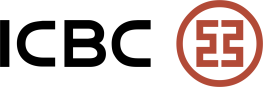 Китай198,0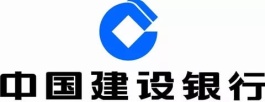 Китай162,8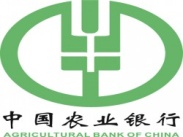 Китай152,7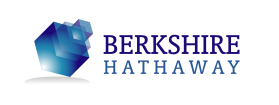 США360,1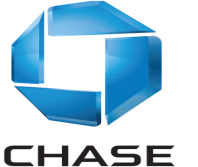 США234,2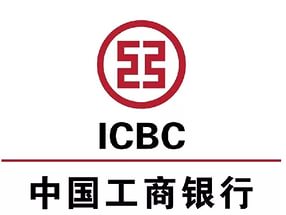 Китай143,0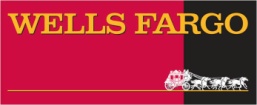 США256,0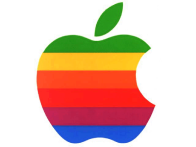 США586,0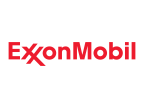 США363,3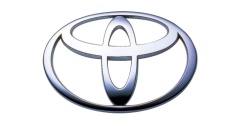 Японія177,0ЛоготипКраїнаКомпаніяСфера діяльності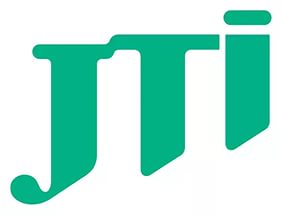 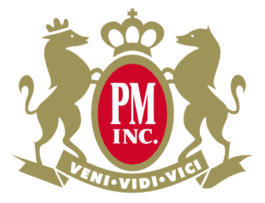 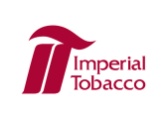 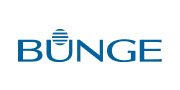 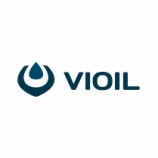 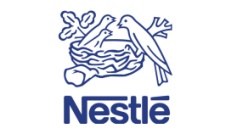 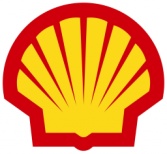 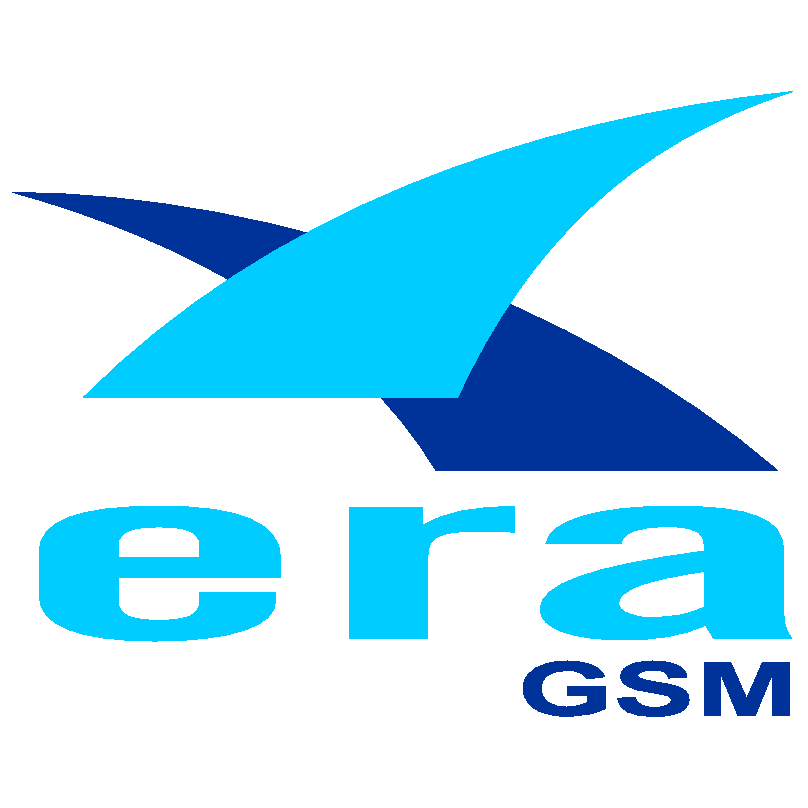 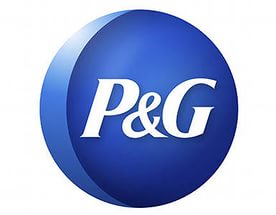 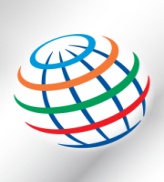 КОРДОНИ З КРАЇНАМИ ПРОПУСКНИЙ ПУНКТПОЛЬЩА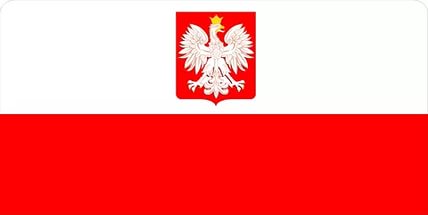 Ягодин, Устилуг, Володимир-Волинський, Ізов (пункт контролю), Лудин (пункт контролю), Стражава, Рава-Руська, Краківець, Мостиська, Шегині, Хирів, СмільницяРУМУНІЯ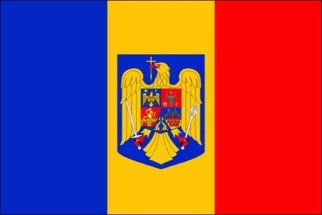 Кілія, Шепіт, Руська. Красноїльськ, Біла Криниця, Вадул-Сірет, Порубне, Дяківці, Дякове, Хижа, Тересва. Ділове Рахів (пункт контролю), СолотвиноРОСІЙСЬКА ФЕДЕРАЦІЯ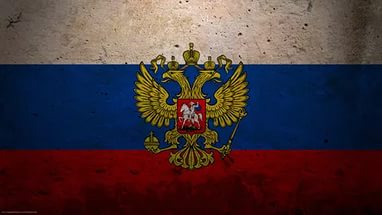 Довжанський, Червоно-партизанськ, Червона Могила, Ізварине, Шахта “Северна” - Ізварине (пункт контролю) Красна, Талівка, Просяне, Мілове, Новобіла, Танюшівка, Дьоміно-Олександрівка, Лантратівка, Новоазовськ, Маринівка, Квашине, Іловайск-пасажирський парк, Іловайск-Південний парк, Крим, Велика Писарівка, Пушкарне. Покровка, Юнаківка, Волфіне, Рижівка, Катеринівка, Бачівськ, Зернове, Конотоп (пункт контролю), Хутір-Михайлівський (пункт контролю), Ворожба (пункт контролю), Середина, Буда, Чигинок, Піски, Тополі, Чугунівка, Бударкі, Плетинівка, Вовчанськ, Куп‘янськ (пункт контролю), Гоптівка, Стрілече, Козача, Лопань, Харків-пасажирський (пункт контролю), Харків-сортувальний (пункт контролю), Одноробівка, Грем‘яч, Миколаївка, СеньківкаБІЛОРУСЬ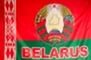 Дольск, Самари, Доманове, Тур, Заболоття, Бережесть (пункт контролю), Ковель (пункт контролю), Гута, Піща, Хрипськ, Пулемець, Виступовичі, Коростень (пункт контролю), Виступовичі, Майдан, Вільча, Переброди, Удрицьк, Сарни (пункт контролю), Городище, Прикладники, Вичівка, Сеньківкая, Щорс, Хоробичі (пункт контролю), Горностаївка, Чернігів (пункт контролю), Нові Яриловичі, Ніданчичі, Семиходи (пункт контролю), Славутич, Деревини, Ільмівка, Добрянка, Кам’янкаМОЛДОВА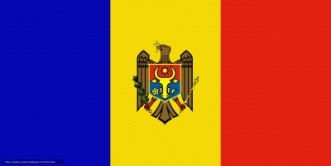 Могилів-Подільський, Боронниця, Оксанівка, Яруга, Михайлівка, Ямпіль, Цекинівка, Велика Косниця, Грабарівка, Болган, Студена, Домниця, Маяки –Удобне, Старокозаче, Лісне, Серпневе, Карабуцени (пост контролю), Малоярославець, Нові Трояни, Залізничне, Табаки, Виноградівка, Фрікацей, Долинське, Болград (пост контролю), Рені, Олексіївка, Тимкове, Слобідка (пост контролю), Тимкове, Станіславка, Дубове, Платонове, Йосипівка, Великоплоське, Слов‘яносербка, Гребеники, Розалівка, Кучурган, Градинці, Мамалига, Подвір’ївка, Подвір’ївка (пункт контролю), Зелена, Кельменці, Ларга (пункт контролю), Россошани, Вашківці, Новоолексіївка, Гвоздівці, Сокиряни, ВолошковеСЛОВАЧЧИНА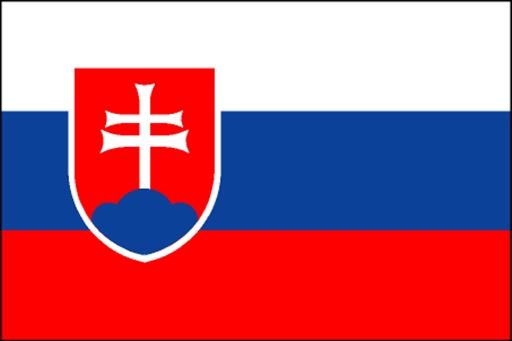 Малий, Березний, Ужгород ,Ужгород – авто, Павлове, Ужгород (пункт контролю),Чоп (Страж), „Малі Селменці”ДОГОВІР № __Додаток Р CONTRACT № __м. Одесса              "___" _______ 20__ р.dd"__"___20__                  Odessa________________________ , надалі «Продавець», в особі______________________, що діє на підставі ___________________________ з одного боку, та _________________________,  надалі «Покупець», в особі___________________________, що діє на підставі _______________________, з іншого боку, надалі сумісно «сторони», заключили цей Договір про наступне: _____________________ ,hereinafter referred to as "The Seller", represented by Mr. ______________, General Director as per the _________________, on the one hand, and _________________________ ,  hereinafter referred to as "The Buyer", represented by Mr.______________ as per the ________________________, on the other hand, hereinafter collectively the "parties", have concluded the present Contract as follows:1. ПРЕДМЕТ ДОГОВОРУ1. SUBJECT OF THE CONTRACT1.1 За цим Договором Продавець зобов'язується передати продукцію (далі - Товар) у власність Покупцеві, а Покупець зобов'язується прийняти Товар і сплатити за нього певну грошову суму (ціну).1.1. Under this Contract the Seller undertakes to transfer production (hereinafter - Goods) the property to the Buyer, and the Buyer shall receive the Goods and pay him a certain amount of money (price).1.2 Найменування, кількість і термін придатності Товару зазначається у специфікації, підписаної обома сторонами, яка є невід'ємною частиною цього Договору.1.2. Name, number and expiry date of the Goods specified in the specification, signed by both parties, which is an integral part of this Agreement.1.3 Цей Договір регулюється положеннями Інкотермс 2010 р.1.3. This Agreement is governed by the provisions of Incoterms 20102. РОЗРАХУНОК ЗА ТОВАР І УМОВИ ПОСТАВКИ2.1 Покупець здійснює оплату за Товар за безготівковим розрахунком шляхом перерахування на розрахунковий рахунок Продавця всієї суми, що належить Продавцю за цим Договором, або на розрахунковий рахунок, зазначений Продавцем, за його розпорядженням через 45 днів з дня поставки.2.2. Поставка Товару здійснюється на умовах "з заводу" (EXW) після зарахування на розрахунковий рахунок Продавця належної йому за Договором суми.2.3. Продавець забезпечує поставку Товарів на місце складування Покупця. 2.4. Продавець забезпечує своєчасний відпуск Товару Покупцеві.2.5. Товар переходить у власність Покупця з моменту підписання акта прийому-передачі Товару. З вказаного моменту обов'язок Продавця по передачі Товару Покупцеві вважається виконаним.2.6. Ризик випадкової втрати Товару переходить від Продавця до Покупця з моменту переходу Товару у власність Покупця.2.7. При отриманні Товару Покупець зобов'язаний оглянути його, про що сторонами складається акт прийому-передачі, в якому зазначається наявність чи відсутність претензій Покупця щодо якості та кількості Товару.2. THE PAYMENT FOR THE GOODS AND DELIVERY CONDITIONS2.1. The buyer shall pay for the Goods under the clearing settlement by transfer to the account of the Seller all the amounts payable to the Seller in this Agreement, or to the account specified by the Seller, by his order within 45 days from the date of delivery.2.2. Delivery of Goods is performed on an "ex works" (EXW) after transfer to the account of the Seller under the Contract amount.2.3. The seller provides the delivery of Goods to the place of storage by the Buyer. 2.4. The seller ensures the timely delivery of Goods to the Buyer.2.5. The item becomes the property of the Buyer from the moment of signing the act of acceptance of the Goods. From the specified moment the obligation of the Seller to transfer Goods to the Buyer shall be considered fulfilled.2.6. The risk of accidental loss of the Goods passes from the Seller to the Buyer when the Goods pass into ownership of the Buyer.2.7. Upon receipt of the Goods the Buyer must examine it, as parties in the act of reception and transmission, which indicates the presence or absence of claims of the Buyer regarding the quality and quantity of the Goods.3. ЯКІСТЬ ТА УПАКОВКА3. THE QUALITY AND PACKAGING3.1. Якість Товару повинна відповідати діючим стандартам якості України.3.1. The quality of the Product must comply with applicable quality standards.3.2. Упаковка партії Товару, що поставляється повинна відповідати стандартам діючим на території України.3.2. Packaging party of the delivered Goods must comply with the standards valid on the territory of Ukraine.3.3. На упаковці Товару повинно бути маркування на українській та англійській мові.3.4. Продавець надає Покупцю разом з продукцією сертифікат відповідності, якісне посвідчення від виробника на партію продукції, що продається.3.5. Покупець має право пред'явити вимоги, пов'язані з недоліками Товару, якщо вони виявлені протягом строку придатності Товару3.3. On the Product packaging must be marked in Ukrainian and English.3.4. The seller provides the Buyer along with the production of the certificate of conformity of quality certificate from the manufacturer on a set of products that are sold.3.5. The buyer has the right to present claims connected with defects in the Goods if they are discovered during the shelf life of Goods4. ВІДПОВІДАЛЬНІСТЬ СТОРІН4.1. Покупатель несет ответственность за несвоевременную оплату суммы по договору.4.2. В разі несплати протягом 45 днів з моменту поставки Товару всієї суми поставки, Договір втрачає силу. При перерахуванні частини суми Продавець  накладає штраф на залишок суми в розмірі 0,1% за кожен день прос рочки.5. СРОК ДІЇ ДОГОВОРА5.1. Даний Договір вступає в силу з моменту підписання та діє протягом п’яти років до  "___"________ 20__ р.4. RESPONSIBILITY OF THE PARTIES4.1. The buyer is responsible for late payment of amounts under the contract.4.2. In case of non-payment within 45 days from the date of delivery of the whole amount of delivery, the Contract is void. When transferring part of the amount Sold imposes a fine on the balance in the amount of 0.1% for every day of the lunar years old.5.THE TERM OF THE CONTRACT5.1. This Agreement shall enter into force from the moment of signing and will be valid for five years to "___"______ 20__ .6. ІНШІ УМОВИ6.1. Всі спори і розбіжності, які можуть виникнути між сторонами, повинні вирішуватися шляхом переговорів. У разі неможливості вирішення спорів шляхом переговорів вони підлягають розгляду в суді.6.2. Договір вважається виконаним в повному обсязі після передачі від Продавця до Покупця всієї належної йому партії Товару і оплати її останнім.6.3. Договір складено у двох примірниках, що мають однакову юридичну силу, по одному для кожної із сторін.6. OTHER CONDITIONS6.1. All disputes and differences which may arise between the parties shall be resolved by negotiations. In case of impossibility to resolve disputes by negotiation, they shall be settled in court.6.2. The agreement is considered executed in full after the transfer from the Seller to the Buyer all due to him quantities of Goods and payment for it last.6.3. The agreement is made in two copies having equal legal force, one copy for each party.7. АДРЕСИ ТА ПЛАТІЖНІ РЕКВІЗИТИ СТОРІН Продавець: ___________________________________________________________________________________________________________________________________________________________________________________________________________________ Покупець: _________________________________________________________________________________________________________________________________________________________________________________________________________________ПІДПИСИ СТОРІН:Продавець: __________________М.П.Покупець: ___________________М.П.7. АДРЕСИ ТА ПЛАТІЖНІ РЕКВІЗИТИ СТОРІН The Seller: ___________________________________________________________________________________________________________________________________________________________________________________________________________________ The Buyer: _________________________________________________________________________________________________________________________________________________________________________________________________________________SIGNATURES:The Seller: ________________place stampThe Buyer: ________________place stamp Кіщак Іван Теодорович – д.е.н., професор, декан факультету економіки Миколаївського національного університету імені В.О. Сухомлинського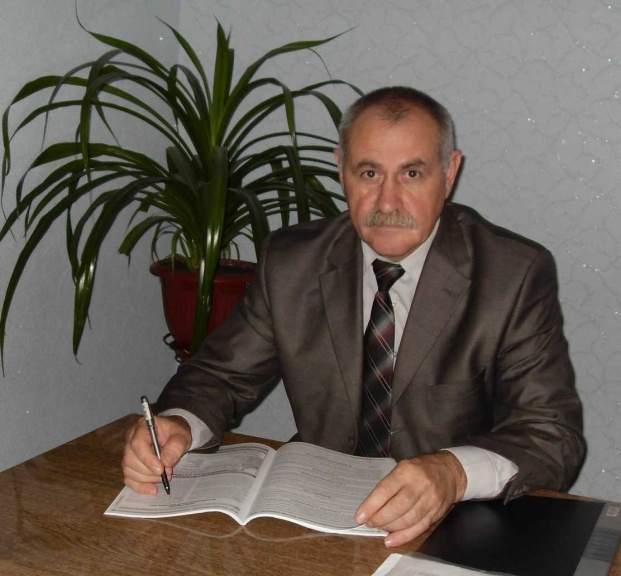 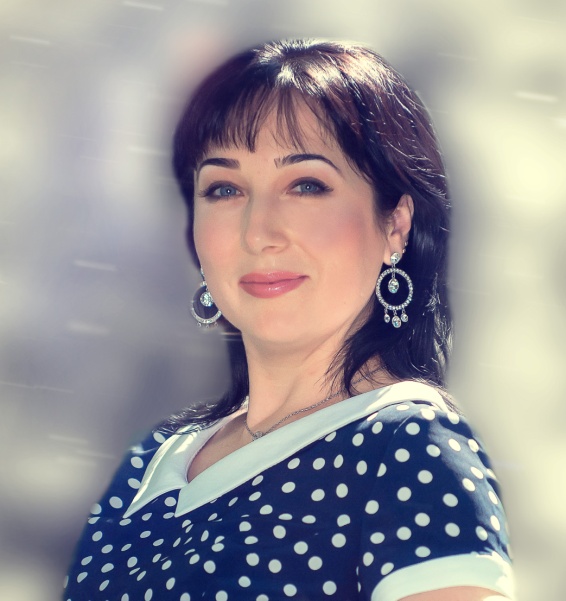 Іртищева Інна Олександрівна-д.е.н., професор, завідувач кафедри менеджменту Миколаївського  національного університету Кораблебудування ім. адмірала МакароваПорудєєва Тетяна Володимирівна – к.е.н., доцент кафедри менеджменту організацій та зовнішньоекономічної діяльності Миколаївського національного університету імені В.О. Сухомлинського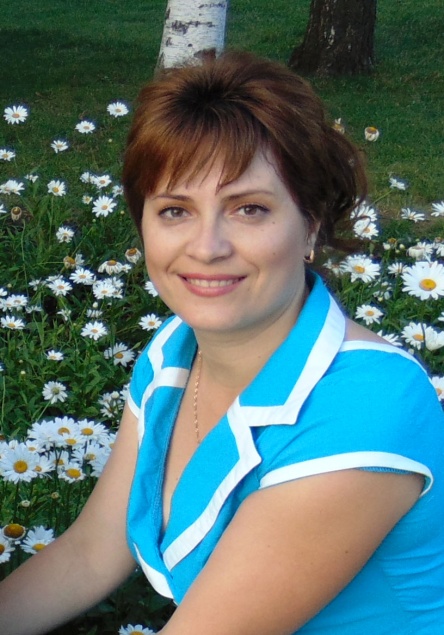 